                                                                                                                                     УТВЕРЖДАЮ:                                                                                                                          Руководитель Управления                                                                                                                             культуры МО «Город Майкоп»                                                                                                                                                                                                                                                                                 _______________ Р.А. Цеева                                                                                                                              30  декабря  2020 г.П Л А Н РАБОТЫ УПРАВЛЕНИЯ  КУЛЬТУРЫ МУНИЦИПАЛЬНОГО ОБРАЗОВАНИЯ «ГОРОД МАЙКОП»на 2021 годСОДЕРЖАНИЕ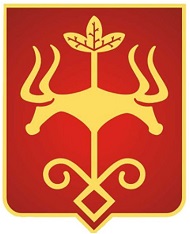 В своей деятельности Управление культуры муниципального образования «Город Майкоп» руководствуется основными документами и нормативными правовыми актами в сфере культуры федерального, регионального и муниципального значений, а также стремится к выполнению целей и задач, поставленных  программами и программными документами разных уровней.Управление культуры муниципального образования «Город Майкоп» обеспечивает достижение стратегических целей государственной политики Российской Федерации и Республики Адыгея на территории муниципального образования «Город Майкоп» в  сфере  культуры.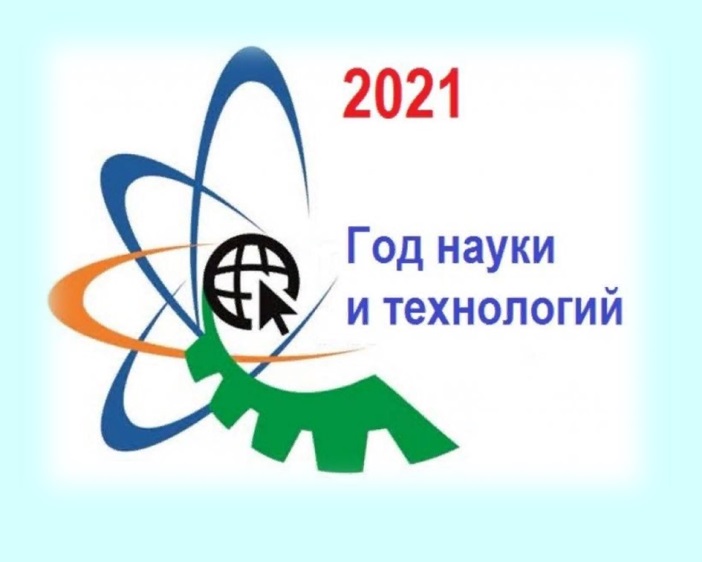 В Российской Федерации Указом Президента 2021 год объявлен «Годом науки и технологий»«Наука и образование традиционно имеют особое значение, ничуть не меньшее, чем наши бескрайние просторы и природные ресурсы.Наука, образование и культура как для всего российского общества, так и для отдельного человека, - это то, что определяет наш национальный менталитет и, несомненно, является основой для консолидации всего российского общества. Вместе с тем совокупный потенциал социальной сферы, объединяющий в себе науку, образование и культуру является также мощным фактором экономического развития и политической стабильности нашей страны.Наука является фундаментом для повышения качества жизни человека, а экономика знаний – основой благосостояния нации, ее безопасности и здоровья. Именно наука является держателем серьезных компетенций для осмысления глубинных изменений в обществе и личности, происходящих в мире»В.В. Путин ______________________________________ № п/пНаименование раздела№ страницI.Подготовка вопросов к рассмотрению законодательными и исполнительными органами власти4II.Вопросы для  рассмотрения на совещаниях с руководителями учреждений культуры4 - 5 III.Организация работы по реализации муниципальных программ и исполнению законодательных и нормативных правовых актов5 - 6IV.Работа со средствами массовой информации7V.Социально-значимые культурные мероприятия, акции и юбилейные события7 - 31V.Мероприятия для людей с ограниченными возможностями здоровья и маломобильных групп населения31 - 39V.Организация досуга для лиц с ограниченными возможностями здоровья в библиотеках города39 - 42VI.Издательская деятельность43VII.Работа организационно-методического  отдела Управления культуры:      1. Методическое  обеспечение;      2. Семинары, мастер-классы;      3. Участие в Региональных семинарах, мастер-классах Центра народной культуры Республики Адыгея43 - 51VIII.Работа с персоналом и совершенствование кадрового состава Управления культуры муниципального образования «Город Майкоп»51 - 52IX.Основные юбилейные даты:Юбилейные даты в учреждениях культуры;Юбилеи творческих работников;Основные даты, связанные с историей,  культурой и искусством города Майкопа, Республики Адыгея и юбилеи выдающихся деятелей культуры и искусства  Республики Адыгея52 - 55№п/пНаименование мероприятийНаименование мероприятийНаименование мероприятийСроки и место проведенияСроки и место проведенияСроки и место проведенияСроки и место проведенияСроки и место проведенияСроки и место проведенияСроки и место проведенияСроки и место проведенияСроки и место проведенияСроки и место проведенияОтветственныйисполнительОтветственныйисполнительI. Подготовка вопросов к рассмотрению законодательными и исполнительными органами властиI. Подготовка вопросов к рассмотрению законодательными и исполнительными органами властиI. Подготовка вопросов к рассмотрению законодательными и исполнительными органами властиI. Подготовка вопросов к рассмотрению законодательными и исполнительными органами властиI. Подготовка вопросов к рассмотрению законодательными и исполнительными органами властиI. Подготовка вопросов к рассмотрению законодательными и исполнительными органами властиI. Подготовка вопросов к рассмотрению законодательными и исполнительными органами властиI. Подготовка вопросов к рассмотрению законодательными и исполнительными органами властиI. Подготовка вопросов к рассмотрению законодательными и исполнительными органами властиI. Подготовка вопросов к рассмотрению законодательными и исполнительными органами властиI. Подготовка вопросов к рассмотрению законодательными и исполнительными органами властиI. Подготовка вопросов к рассмотрению законодательными и исполнительными органами властиI. Подготовка вопросов к рассмотрению законодательными и исполнительными органами властиI. Подготовка вопросов к рассмотрению законодательными и исполнительными органами властиI. Подготовка вопросов к рассмотрению законодательными и исполнительными органами властиI. Подготовка вопросов к рассмотрению законодательными и исполнительными органами власти1.Подготовка проектов нормативных правовых актов Администрации муниципального образования «Город Майкоп» по вопросам деятельности в  сфере культурыПодготовка проектов нормативных правовых актов Администрации муниципального образования «Город Майкоп» по вопросам деятельности в  сфере культурыПодготовка проектов нормативных правовых актов Администрации муниципального образования «Город Майкоп» по вопросам деятельности в  сфере культуры В течение года В течение года В течение года В течение года В течение года В течение года В течение года В течение года В течение года В течение годаЦеева Р.А.Цеева Р.А.Внесение вопросов на рассмотрение заседаний Совета народных депутатов муниципального образования «Город Майкоп»Внесение вопросов на рассмотрение заседаний Совета народных депутатов муниципального образования «Город Майкоп»Внесение вопросов на рассмотрение заседаний Совета народных депутатов муниципального образования «Город Майкоп»Внесение вопросов на рассмотрение заседаний Совета народных депутатов муниципального образования «Город Майкоп»Внесение вопросов на рассмотрение заседаний Совета народных депутатов муниципального образования «Город Майкоп»Внесение вопросов на рассмотрение заседаний Совета народных депутатов муниципального образования «Город Майкоп»Внесение вопросов на рассмотрение заседаний Совета народных депутатов муниципального образования «Город Майкоп»Внесение вопросов на рассмотрение заседаний Совета народных депутатов муниципального образования «Город Майкоп»Внесение вопросов на рассмотрение заседаний Совета народных депутатов муниципального образования «Город Майкоп»Внесение вопросов на рассмотрение заседаний Совета народных депутатов муниципального образования «Город Майкоп»Внесение вопросов на рассмотрение заседаний Совета народных депутатов муниципального образования «Город Майкоп»Внесение вопросов на рассмотрение заседаний Совета народных депутатов муниципального образования «Город Майкоп»Внесение вопросов на рассмотрение заседаний Совета народных депутатов муниципального образования «Город Майкоп»Внесение вопросов на рассмотрение заседаний Совета народных депутатов муниципального образования «Город Майкоп»Внесение вопросов на рассмотрение заседаний Совета народных депутатов муниципального образования «Город Майкоп»Внесение вопросов на рассмотрение заседаний Совета народных депутатов муниципального образования «Город Майкоп»Информация «О работе Управления культуры муниципального образования «Город Майкоп» за 2020 год»Информация «О работе Управления культуры муниципального образования «Город Майкоп» за 2020 год»Информация «О работе Управления культуры муниципального образования «Город Майкоп» за 2020 год»Информация «О работе Управления культуры муниципального образования «Город Майкоп» за 2020 год»Информация «О работе Управления культуры муниципального образования «Город Майкоп» за 2020 год»Информация «О работе Управления культуры муниципального образования «Город Майкоп» за 2020 год»Информация «О работе Управления культуры муниципального образования «Город Майкоп» за 2020 год»февральфевральфевральфевральфевральфевральВаракута И.Н.Варакута И.Н.Библиотека нового поколения в рамках реализации национального проекта «Культура»Библиотека нового поколения в рамках реализации национального проекта «Культура»Библиотека нового поколения в рамках реализации национального проекта «Культура»Библиотека нового поколения в рамках реализации национального проекта «Культура»Библиотека нового поколения в рамках реализации национального проекта «Культура»Библиотека нового поколения в рамках реализации национального проекта «Культура»Библиотека нового поколения в рамках реализации национального проекта «Культура»мартмартмартмартмартмартПопова О.М.Попова О.М.Информация «О работе МУП «Городской парк культуры и отдыха» за  2020 год и перспективы развития на 2021 год»Информация «О работе МУП «Городской парк культуры и отдыха» за  2020 год и перспективы развития на 2021 год»Информация «О работе МУП «Городской парк культуры и отдыха» за  2020 год и перспективы развития на 2021 год»Информация «О работе МУП «Городской парк культуры и отдыха» за  2020 год и перспективы развития на 2021 год»Информация «О работе МУП «Городской парк культуры и отдыха» за  2020 год и перспективы развития на 2021 год»Информация «О работе МУП «Городской парк культуры и отдыха» за  2020 год и перспективы развития на 2021 год»Информация «О работе МУП «Городской парк культуры и отдыха» за  2020 год и перспективы развития на 2021 год»апрельапрельапрельапрельапрельапрельВеселова О.А.Веселова О.А.Об итогах реализации мероприятий национального проекта «Культура» в 2021 годуОб итогах реализации мероприятий национального проекта «Культура» в 2021 годуОб итогах реализации мероприятий национального проекта «Культура» в 2021 годуОб итогах реализации мероприятий национального проекта «Культура» в 2021 годуОб итогах реализации мероприятий национального проекта «Культура» в 2021 годуОб итогах реализации мероприятий национального проекта «Культура» в 2021 годуОб итогах реализации мероприятий национального проекта «Культура» в 2021 годуноябрьноябрьноябрьноябрьноябрьноябрьВаракута И.Н.Варакута И.Н.II. Вопросы для  рассмотрения на совещаниях с руководителями учреждений культурыII. Вопросы для  рассмотрения на совещаниях с руководителями учреждений культурыII. Вопросы для  рассмотрения на совещаниях с руководителями учреждений культурыII. Вопросы для  рассмотрения на совещаниях с руководителями учреждений культурыII. Вопросы для  рассмотрения на совещаниях с руководителями учреждений культурыII. Вопросы для  рассмотрения на совещаниях с руководителями учреждений культурыII. Вопросы для  рассмотрения на совещаниях с руководителями учреждений культурыII. Вопросы для  рассмотрения на совещаниях с руководителями учреждений культурыII. Вопросы для  рассмотрения на совещаниях с руководителями учреждений культурыII. Вопросы для  рассмотрения на совещаниях с руководителями учреждений культурыII. Вопросы для  рассмотрения на совещаниях с руководителями учреждений культурыII. Вопросы для  рассмотрения на совещаниях с руководителями учреждений культурыII. Вопросы для  рассмотрения на совещаниях с руководителями учреждений культурыII. Вопросы для  рассмотрения на совещаниях с руководителями учреждений культурыII. Вопросы для  рассмотрения на совещаниях с руководителями учреждений культурыII. Вопросы для  рассмотрения на совещаниях с руководителями учреждений культурыИтоги деятельности учреждений культуры за 2020 год. Итоги деятельности учреждений культуры за 2020 год. Итоги деятельности учреждений культуры за 2020 год. Итоги деятельности учреждений культуры за 2020 год. Итоги деятельности учреждений культуры за 2020 год. Итоги деятельности учреждений культуры за 2020 год. февральфевральфевральфевральфевральфевральфевральВаракута И.Н.Сотникова Н. В.Варакута И.Н.Сотникова Н. В.Выполнение муниципальных заданий. Итоги. Оценка качества оказания муниципальных услуг населениюВыполнение муниципальных заданий. Итоги. Оценка качества оказания муниципальных услуг населениюВыполнение муниципальных заданий. Итоги. Оценка качества оказания муниципальных услуг населениюВыполнение муниципальных заданий. Итоги. Оценка качества оказания муниципальных услуг населениюВыполнение муниципальных заданий. Итоги. Оценка качества оказания муниципальных услуг населениюВыполнение муниципальных заданий. Итоги. Оценка качества оказания муниципальных услуг населениюфевральфевральфевральфевральфевральфевральфевральВаракута И.Н.Сотникова Н.В.Попова О.М.Варакута И.Н.Сотникова Н.В.Попова О.М.О результатах  финансово-хозяйственной деятельности учреждений культуры, подведомственных Управлению культуры муниципального образования «Город Майкоп» за 2020 годО результатах  финансово-хозяйственной деятельности учреждений культуры, подведомственных Управлению культуры муниципального образования «Город Майкоп» за 2020 годО результатах  финансово-хозяйственной деятельности учреждений культуры, подведомственных Управлению культуры муниципального образования «Город Майкоп» за 2020 годО результатах  финансово-хозяйственной деятельности учреждений культуры, подведомственных Управлению культуры муниципального образования «Город Майкоп» за 2020 годО результатах  финансово-хозяйственной деятельности учреждений культуры, подведомственных Управлению культуры муниципального образования «Город Майкоп» за 2020 годО результатах  финансово-хозяйственной деятельности учреждений культуры, подведомственных Управлению культуры муниципального образования «Город Майкоп» за 2020 годфевральфевральфевральфевральфевральфевральфевральЗафесова Ф.М.Попова О.М.Зафесова Ф.М.Попова О.М.Организация работы по реализации национального проекта «Культура»Организация работы по реализации национального проекта «Культура»Организация работы по реализации национального проекта «Культура»Организация работы по реализации национального проекта «Культура»Организация работы по реализации национального проекта «Культура»Организация работы по реализации национального проекта «Культура»в течение годав течение годав течение годав течение годав течение годав течение годав течение годаЦеева Р.А.Цеева Р.А.Об организации и проведении городских смотров, конкурсов, фестивалей в 2021 годуОб организации и проведении городских смотров, конкурсов, фестивалей в 2021 годуОб организации и проведении городских смотров, конкурсов, фестивалей в 2021 годуОб организации и проведении городских смотров, конкурсов, фестивалей в 2021 годуОб организации и проведении городских смотров, конкурсов, фестивалей в 2021 годуОб организации и проведении городских смотров, конкурсов, фестивалей в 2021 годуфевральмартфевральмартфевральмартфевральмартфевральмартфевральмартфевральмартВаракута И. Н.Сотникова Н. В.Варакута И. Н.Сотникова Н. В.Об итогах проведения городских фестивалей, конкурсовОб итогах проведения городских фестивалей, конкурсовОб итогах проведения городских фестивалей, конкурсовОб итогах проведения городских фестивалей, конкурсовОб итогах проведения городских фестивалей, конкурсовОб итогах проведения городских фестивалей, конкурсовмаймаймаймаймаймаймайВаракута И.Н.Сотникова Н.В.Варакута И.Н.Сотникова Н.В.О подготовке празднования 76-й годовщины Победы в Великой Отечественной войне 1941-1945гг.О подготовке празднования 76-й годовщины Победы в Великой Отечественной войне 1941-1945гг.О подготовке празднования 76-й годовщины Победы в Великой Отечественной войне 1941-1945гг.О подготовке празднования 76-й годовщины Победы в Великой Отечественной войне 1941-1945гг.О подготовке празднования 76-й годовщины Победы в Великой Отечественной войне 1941-1945гг.О подготовке празднования 76-й годовщины Победы в Великой Отечественной войне 1941-1945гг.апрельапрельапрельапрельапрельапрельапрельВаракута И.Н.Веселова О.А.Варакута И.Н.Веселова О.А.О готовности объектов учреждений культуры к осенне-зимнему периоду 2021-2022 годовО готовности объектов учреждений культуры к осенне-зимнему периоду 2021-2022 годовО готовности объектов учреждений культуры к осенне-зимнему периоду 2021-2022 годовО готовности объектов учреждений культуры к осенне-зимнему периоду 2021-2022 годовО готовности объектов учреждений культуры к осенне-зимнему периоду 2021-2022 годовО готовности объектов учреждений культуры к осенне-зимнему периоду 2021-2022 годовсентябрьсентябрьсентябрьсентябрьсентябрьсентябрьсентябрьГерцовский О.А.Герцовский О.А.О плане работы Управления культуры на 2022 год О плане работы Управления культуры на 2022 год О плане работы Управления культуры на 2022 год О плане работы Управления культуры на 2022 год О плане работы Управления культуры на 2022 год О плане работы Управления культуры на 2022 год ноябрьноябрьноябрьноябрьноябрьноябрьноябрьВаракута И.Н.Варакута И.Н.О требованиях к годовым отчетам о результатах деятельности учреждений культуры, подведомственных Управлению культуры муниципального образования «Город Майкоп»О требованиях к годовым отчетам о результатах деятельности учреждений культуры, подведомственных Управлению культуры муниципального образования «Город Майкоп»О требованиях к годовым отчетам о результатах деятельности учреждений культуры, подведомственных Управлению культуры муниципального образования «Город Майкоп»О требованиях к годовым отчетам о результатах деятельности учреждений культуры, подведомственных Управлению культуры муниципального образования «Город Майкоп»О требованиях к годовым отчетам о результатах деятельности учреждений культуры, подведомственных Управлению культуры муниципального образования «Город Майкоп»О требованиях к годовым отчетам о результатах деятельности учреждений культуры, подведомственных Управлению культуры муниципального образования «Город Майкоп»декабрьдекабрьдекабрьдекабрьдекабрьдекабрьдекабрьВаракута И.Н.Веселова О.А.Варакута И.Н.Веселова О.А.Ш. Организация работы по реализации муниципальных программ и исполнению законодательных и нормативных правовых актовШ. Организация работы по реализации муниципальных программ и исполнению законодательных и нормативных правовых актовШ. Организация работы по реализации муниципальных программ и исполнению законодательных и нормативных правовых актовШ. Организация работы по реализации муниципальных программ и исполнению законодательных и нормативных правовых актовШ. Организация работы по реализации муниципальных программ и исполнению законодательных и нормативных правовых актовШ. Организация работы по реализации муниципальных программ и исполнению законодательных и нормативных правовых актовШ. Организация работы по реализации муниципальных программ и исполнению законодательных и нормативных правовых актовШ. Организация работы по реализации муниципальных программ и исполнению законодательных и нормативных правовых актовШ. Организация работы по реализации муниципальных программ и исполнению законодательных и нормативных правовых актовШ. Организация работы по реализации муниципальных программ и исполнению законодательных и нормативных правовых актовШ. Организация работы по реализации муниципальных программ и исполнению законодательных и нормативных правовых актовШ. Организация работы по реализации муниципальных программ и исполнению законодательных и нормативных правовых актовШ. Организация работы по реализации муниципальных программ и исполнению законодательных и нормативных правовых актовШ. Организация работы по реализации муниципальных программ и исполнению законодательных и нормативных правовых актовШ. Организация работы по реализации муниципальных программ и исполнению законодательных и нормативных правовых актовШ. Организация работы по реализации муниципальных программ и исполнению законодательных и нормативных правовых актовПодготовка отчета о реализации и оценке эффективности муниципальной программы «Развитие культуры муниципального образования «Город Майкоп» на 2018-2024 годы» за 2020 годПодготовка отчета о реализации и оценке эффективности муниципальной программы «Развитие культуры муниципального образования «Город Майкоп» на 2018-2024 годы» за 2020 годПодготовка отчета о реализации и оценке эффективности муниципальной программы «Развитие культуры муниципального образования «Город Майкоп» на 2018-2024 годы» за 2020 годПодготовка отчета о реализации и оценке эффективности муниципальной программы «Развитие культуры муниципального образования «Город Майкоп» на 2018-2024 годы» за 2020 годПодготовка отчета о реализации и оценке эффективности муниципальной программы «Развитие культуры муниципального образования «Город Майкоп» на 2018-2024 годы» за 2020 годПодготовка отчета о реализации и оценке эффективности муниципальной программы «Развитие культуры муниципального образования «Город Майкоп» на 2018-2024 годы» за 2020 годфевраль февраль февраль февраль февраль февраль февраль Попова О.М.Попова О.М.Осуществление контроля за достижением целей, показателей и результатов реализации мероприятий национального проекта «Культура»Осуществление контроля за достижением целей, показателей и результатов реализации мероприятий национального проекта «Культура»Осуществление контроля за достижением целей, показателей и результатов реализации мероприятий национального проекта «Культура»Осуществление контроля за достижением целей, показателей и результатов реализации мероприятий национального проекта «Культура»Осуществление контроля за достижением целей, показателей и результатов реализации мероприятий национального проекта «Культура»Осуществление контроля за достижением целей, показателей и результатов реализации мероприятий национального проекта «Культура»апрельапрельапрельапрельапрельапрельапрельПопова О.М.Попова О.М.Мониторинг мероприятий по созданию условий для показа национальных кинофильмов в кинозале «Галактика» ст. Ханской в рамках реализации национального проекта «Культура»Мониторинг мероприятий по созданию условий для показа национальных кинофильмов в кинозале «Галактика» ст. Ханской в рамках реализации национального проекта «Культура»Мониторинг мероприятий по созданию условий для показа национальных кинофильмов в кинозале «Галактика» ст. Ханской в рамках реализации национального проекта «Культура»Мониторинг мероприятий по созданию условий для показа национальных кинофильмов в кинозале «Галактика» ст. Ханской в рамках реализации национального проекта «Культура»Мониторинг мероприятий по созданию условий для показа национальных кинофильмов в кинозале «Галактика» ст. Ханской в рамках реализации национального проекта «Культура»Мониторинг мероприятий по созданию условий для показа национальных кинофильмов в кинозале «Галактика» ст. Ханской в рамках реализации национального проекта «Культура»в течение годав течение годав течение годав течение годав течение годав течение годав течение годаВаракута И.Н.Варакута И.Н.Осуществление контроля за выполнением  Указа Президента Российской Федерации от 7 мая 2012 года № 597 «О мероприятиях по реализации государственной социальной политики»Осуществление контроля за выполнением  Указа Президента Российской Федерации от 7 мая 2012 года № 597 «О мероприятиях по реализации государственной социальной политики»Осуществление контроля за выполнением  Указа Президента Российской Федерации от 7 мая 2012 года № 597 «О мероприятиях по реализации государственной социальной политики»Осуществление контроля за выполнением  Указа Президента Российской Федерации от 7 мая 2012 года № 597 «О мероприятиях по реализации государственной социальной политики»Осуществление контроля за выполнением  Указа Президента Российской Федерации от 7 мая 2012 года № 597 «О мероприятиях по реализации государственной социальной политики»Осуществление контроля за выполнением  Указа Президента Российской Федерации от 7 мая 2012 года № 597 «О мероприятиях по реализации государственной социальной политики»в течение годав течение годав течение годав течение годав течение годав течение годав течение годаЦеева Р.А.Варакута И.Н.Попова О.М.Герцовский О.А.Цеева Р.А.Варакута И.Н.Попова О.М.Герцовский О.А.Осуществление контроля по вопросу: «Объекта  капитального строительства: «Здание сельского Дома культуры» по адресу: Республика Адыгея, г. Майкоп, х. Гавердовский, пер. Клубный, 1Е» Осуществление контроля по вопросу: «Объекта  капитального строительства: «Здание сельского Дома культуры» по адресу: Республика Адыгея, г. Майкоп, х. Гавердовский, пер. Клубный, 1Е» Осуществление контроля по вопросу: «Объекта  капитального строительства: «Здание сельского Дома культуры» по адресу: Республика Адыгея, г. Майкоп, х. Гавердовский, пер. Клубный, 1Е» Осуществление контроля по вопросу: «Объекта  капитального строительства: «Здание сельского Дома культуры» по адресу: Республика Адыгея, г. Майкоп, х. Гавердовский, пер. Клубный, 1Е» Осуществление контроля по вопросу: «Объекта  капитального строительства: «Здание сельского Дома культуры» по адресу: Республика Адыгея, г. Майкоп, х. Гавердовский, пер. Клубный, 1Е» Осуществление контроля по вопросу: «Объекта  капитального строительства: «Здание сельского Дома культуры» по адресу: Республика Адыгея, г. Майкоп, х. Гавердовский, пер. Клубный, 1Е» в течение годав течение годав течение годав течение годав течение годав течение годав течение годаЦеева Р.А.Варакута И.Н.Герцовский О.А.Цеева Р.А.Варакута И.Н.Герцовский О.А.Мониторинг мероприятий муниципальной программы «Развитие культуры муниципального образования «Город Майкоп» на 2018 – 2024 годы»Мониторинг мероприятий муниципальной программы «Развитие культуры муниципального образования «Город Майкоп» на 2018 – 2024 годы»Мониторинг мероприятий муниципальной программы «Развитие культуры муниципального образования «Город Майкоп» на 2018 – 2024 годы»Мониторинг мероприятий муниципальной программы «Развитие культуры муниципального образования «Город Майкоп» на 2018 – 2024 годы»Мониторинг мероприятий муниципальной программы «Развитие культуры муниципального образования «Город Майкоп» на 2018 – 2024 годы»Мониторинг мероприятий муниципальной программы «Развитие культуры муниципального образования «Город Майкоп» на 2018 – 2024 годы»в течение годав течение годав течение годав течение годав течение годав течение годав течение годаЦеева Р.А.Цеева Р.А.Осуществление контроля за выполнением муниципальных заданий подведомственными учреждениямиОсуществление контроля за выполнением муниципальных заданий подведомственными учреждениямиОсуществление контроля за выполнением муниципальных заданий подведомственными учреждениямиОсуществление контроля за выполнением муниципальных заданий подведомственными учреждениямиОсуществление контроля за выполнением муниципальных заданий подведомственными учреждениямиОсуществление контроля за выполнением муниципальных заданий подведомственными учреждениямив течение годав течение годав течение годав течение годав течение годав течение годав течение годаВаракута И.Н.Сотникова Н.В.Попова О.М.Варакута И.Н.Сотникова Н.В.Попова О.М.Мониторинг поступления средств от приносящей доход деятельности муниципальных бюджетных учреждений культурыМониторинг поступления средств от приносящей доход деятельности муниципальных бюджетных учреждений культурыМониторинг поступления средств от приносящей доход деятельности муниципальных бюджетных учреждений культурыМониторинг поступления средств от приносящей доход деятельности муниципальных бюджетных учреждений культурыМониторинг поступления средств от приносящей доход деятельности муниципальных бюджетных учреждений культурыМониторинг поступления средств от приносящей доход деятельности муниципальных бюджетных учреждений культурыежемесячноежемесячноежемесячноежемесячноежемесячноежемесячноежемесячноЗафесова Ф.М.Попова О.М.Зафесова Ф.М.Попова О.М.Координация и контроль за деятельностью муниципальных бюджетных учреждений культуры, в том числе за качеством предоставления муниципальных услугКоординация и контроль за деятельностью муниципальных бюджетных учреждений культуры, в том числе за качеством предоставления муниципальных услугКоординация и контроль за деятельностью муниципальных бюджетных учреждений культуры, в том числе за качеством предоставления муниципальных услугКоординация и контроль за деятельностью муниципальных бюджетных учреждений культуры, в том числе за качеством предоставления муниципальных услугКоординация и контроль за деятельностью муниципальных бюджетных учреждений культуры, в том числе за качеством предоставления муниципальных услугКоординация и контроль за деятельностью муниципальных бюджетных учреждений культуры, в том числе за качеством предоставления муниципальных услугв течение годав течение годав течение годав течение годав течение годав течение годав течение годаВаракута И.Н.Сотникова Н.В.Попова О.М.Варакута И.Н.Сотникова Н.В.Попова О.М.Контроль за размещением информации на официальном сайте bus.gov.ruКонтроль за размещением информации на официальном сайте bus.gov.ruКонтроль за размещением информации на официальном сайте bus.gov.ruКонтроль за размещением информации на официальном сайте bus.gov.ruКонтроль за размещением информации на официальном сайте bus.gov.ruКонтроль за размещением информации на официальном сайте bus.gov.ruежеквартальноежеквартальноежеквартальноежеквартальноежеквартальноежеквартальноежеквартальноГерцовский О.А.Герцовский О.А.IV. Работа со средствами массовой информацииIV. Работа со средствами массовой информацииIV. Работа со средствами массовой информацииIV. Работа со средствами массовой информацииIV. Работа со средствами массовой информацииIV. Работа со средствами массовой информацииIV. Работа со средствами массовой информацииIV. Работа со средствами массовой информацииIV. Работа со средствами массовой информацииIV. Работа со средствами массовой информацииIV. Работа со средствами массовой информацииIV. Работа со средствами массовой информацииIV. Работа со средствами массовой информацииIV. Работа со средствами массовой информацииIV. Работа со средствами массовой информацииIV. Работа со средствами массовой информации1.Информационное сотрудничество с редакциями городских и республиканских  СМИИнформационное сотрудничество с редакциями городских и республиканских  СМИИнформационное сотрудничество с редакциями городских и республиканских  СМИИнформационное сотрудничество с редакциями городских и республиканских  СМИИнформационное сотрудничество с редакциями городских и республиканских  СМИв течение годав течение годав течение годав течение годав течение годав течение годав течение годаВеселова О.А.Веселова О.А.Веселова О.А.2.Работа с редакциями муниципальных средств массовой информации по основным направлениям деятельности Управления культуры и учреждений культурыРабота с редакциями муниципальных средств массовой информации по основным направлениям деятельности Управления культуры и учреждений культурыРабота с редакциями муниципальных средств массовой информации по основным направлениям деятельности Управления культуры и учреждений культурыРабота с редакциями муниципальных средств массовой информации по основным направлениям деятельности Управления культуры и учреждений культурыРабота с редакциями муниципальных средств массовой информации по основным направлениям деятельности Управления культуры и учреждений культурыв течение годав течение годав течение годав течение годав течение годав течение годав течение годаЛизина В.В.Лизина В.В.Лизина В.В.3.Подготовка пресс-релизов, информационных, справочных, аналитических, публицистических и других материалов по актуальным вопросам деятельности Управления культуры для городских и республиканских СМИПодготовка пресс-релизов, информационных, справочных, аналитических, публицистических и других материалов по актуальным вопросам деятельности Управления культуры для городских и республиканских СМИПодготовка пресс-релизов, информационных, справочных, аналитических, публицистических и других материалов по актуальным вопросам деятельности Управления культуры для городских и республиканских СМИПодготовка пресс-релизов, информационных, справочных, аналитических, публицистических и других материалов по актуальным вопросам деятельности Управления культуры для городских и республиканских СМИПодготовка пресс-релизов, информационных, справочных, аналитических, публицистических и других материалов по актуальным вопросам деятельности Управления культуры для городских и республиканских СМИв течение годав течение годав течение годав течение годав течение годав течение годав течение годаЛизина В.В.Мешвез Д.К.Лизина В.В.Мешвез Д.К.Лизина В.В.Мешвез Д.К.4.Подготовка  анонсов и итоговых материалов о наиболее значимых событиях учреждений культурыПодготовка  анонсов и итоговых материалов о наиболее значимых событиях учреждений культурыПодготовка  анонсов и итоговых материалов о наиболее значимых событиях учреждений культурыПодготовка  анонсов и итоговых материалов о наиболее значимых событиях учреждений культурыПодготовка  анонсов и итоговых материалов о наиболее значимых событиях учреждений культурыв течение годав течение годав течение годав течение годав течение годав течение годав течение годаЛизина В.В.Мешвез Д.К.Лизина В.В.Мешвез Д.К.Лизина В.В.Мешвез Д.К.5.Регулярное обновление страницы Управления культуры на официальном сайте Администрации муниципального образования «Город Майкоп»Регулярное обновление страницы Управления культуры на официальном сайте Администрации муниципального образования «Город Майкоп»Регулярное обновление страницы Управления культуры на официальном сайте Администрации муниципального образования «Город Майкоп»Регулярное обновление страницы Управления культуры на официальном сайте Администрации муниципального образования «Город Майкоп»Регулярное обновление страницы Управления культуры на официальном сайте Администрации муниципального образования «Город Майкоп»в течение годав течение годав течение годав течение годав течение годав течение годав течение годаМешвез Д.К.Мешвез Д.К.Мешвез Д.К.6.Публикация новостной ленты профиля @kultura_maykop в социальной сети «Инстаграм»Публикация новостной ленты профиля @kultura_maykop в социальной сети «Инстаграм»Публикация новостной ленты профиля @kultura_maykop в социальной сети «Инстаграм»Публикация новостной ленты профиля @kultura_maykop в социальной сети «Инстаграм»Публикация новостной ленты профиля @kultura_maykop в социальной сети «Инстаграм»в течение годав течение годав течение годав течение годав течение годав течение годав течение годаОстренок М.И.Остренок М.И.Остренок М.И.7.Популяризация проводимых мероприятий, путем привлечения целевой аудитории с помощью социальных сетейПопуляризация проводимых мероприятий, путем привлечения целевой аудитории с помощью социальных сетейПопуляризация проводимых мероприятий, путем привлечения целевой аудитории с помощью социальных сетейПопуляризация проводимых мероприятий, путем привлечения целевой аудитории с помощью социальных сетейПопуляризация проводимых мероприятий, путем привлечения целевой аудитории с помощью социальных сетейв течение годав течение годав течение годав течение годав течение годав течение годав течение годаОстренок М.И.Остренок М.И.Остренок М.И.V. Социально-значимые культурные мероприятия, акции и юбилейные событияV. Социально-значимые культурные мероприятия, акции и юбилейные событияV. Социально-значимые культурные мероприятия, акции и юбилейные событияV. Социально-значимые культурные мероприятия, акции и юбилейные событияV. Социально-значимые культурные мероприятия, акции и юбилейные событияV. Социально-значимые культурные мероприятия, акции и юбилейные событияV. Социально-значимые культурные мероприятия, акции и юбилейные событияV. Социально-значимые культурные мероприятия, акции и юбилейные событияV. Социально-значимые культурные мероприятия, акции и юбилейные событияV. Социально-значимые культурные мероприятия, акции и юбилейные событияV. Социально-значимые культурные мероприятия, акции и юбилейные событияV. Социально-значимые культурные мероприятия, акции и юбилейные событияV. Социально-значимые культурные мероприятия, акции и юбилейные событияV. Социально-значимые культурные мероприятия, акции и юбилейные событияV. Социально-значимые культурные мероприятия, акции и юбилейные событияV. Социально-значимые культурные мероприятия, акции и юбилейные событияЦикл мероприятий, посвященных Году науки и технологий в Российской Федерации Цикл мероприятий, посвященных Году науки и технологий в Российской Федерации Цикл мероприятий, посвященных Году науки и технологий в Российской Федерации Цикл мероприятий, посвященных Году науки и технологий в Российской Федерации Цикл мероприятий, посвященных Году науки и технологий в Российской Федерации Цикл мероприятий, посвященных Году науки и технологий в Российской Федерации в течение годапо отдельному планув течение годапо отдельному планув течение годапо отдельному планув течение годапо отдельному планув течение годапо отдельному планув течение годапо отдельному планув течение годапо отдельному плануВеселова О.А.Лизина В.В.Цикл мероприятий, направленных на духовно-нравственное воспитание граждан, развитие культурно-творческих навыков и навыков социальной коммуникации, а также мировому художественному наследиюЦикл мероприятий, направленных на духовно-нравственное воспитание граждан, развитие культурно-творческих навыков и навыков социальной коммуникации, а также мировому художественному наследиюЦикл мероприятий, направленных на духовно-нравственное воспитание граждан, развитие культурно-творческих навыков и навыков социальной коммуникации, а также мировому художественному наследиюЦикл мероприятий, направленных на духовно-нравственное воспитание граждан, развитие культурно-творческих навыков и навыков социальной коммуникации, а также мировому художественному наследиюЦикл мероприятий, направленных на духовно-нравственное воспитание граждан, развитие культурно-творческих навыков и навыков социальной коммуникации, а также мировому художественному наследиюЦикл мероприятий, направленных на духовно-нравственное воспитание граждан, развитие культурно-творческих навыков и навыков социальной коммуникации, а также мировому художественному наследиюв течение годапо отдельному планув течение годапо отдельному планув течение годапо отдельному планув течение годапо отдельному планув течение годапо отдельному планув течение годапо отдельному планув течение годапо отдельному плануСотникова Н.В.Цикл мероприятий в рамках Десятилетия детства в Российской Федерации (2018-2027) Указ Президента Российской Федерации от 29 мая 2017 года № 240Цикл мероприятий в рамках Десятилетия детства в Российской Федерации (2018-2027) Указ Президента Российской Федерации от 29 мая 2017 года № 240Цикл мероприятий в рамках Десятилетия детства в Российской Федерации (2018-2027) Указ Президента Российской Федерации от 29 мая 2017 года № 240Цикл мероприятий в рамках Десятилетия детства в Российской Федерации (2018-2027) Указ Президента Российской Федерации от 29 мая 2017 года № 240Цикл мероприятий в рамках Десятилетия детства в Российской Федерации (2018-2027) Указ Президента Российской Федерации от 29 мая 2017 года № 240Цикл мероприятий в рамках Десятилетия детства в Российской Федерации (2018-2027) Указ Президента Российской Федерации от 29 мая 2017 года № 240в течение годапо отдельному планув течение годапо отдельному планув течение годапо отдельному планув течение годапо отдельному планув течение годапо отдельному планув течение годапо отдельному планув течение годапо отдельному плануВеселова О.А.Лизина В.В.Цикл мероприятий в рамках реализации второго этапа Концепции семейной политики в Республике Адыгея до 2025 годаЦикл мероприятий в рамках реализации второго этапа Концепции семейной политики в Республике Адыгея до 2025 годаЦикл мероприятий в рамках реализации второго этапа Концепции семейной политики в Республике Адыгея до 2025 годаЦикл мероприятий в рамках реализации второго этапа Концепции семейной политики в Республике Адыгея до 2025 годаЦикл мероприятий в рамках реализации второго этапа Концепции семейной политики в Республике Адыгея до 2025 годаЦикл мероприятий в рамках реализации второго этапа Концепции семейной политики в Республике Адыгея до 2025 годав течение года по отдельному планув течение года по отдельному планув течение года по отдельному планув течение года по отдельному планув течение года по отдельному планув течение года по отдельному планув течение года по отдельному плануВеселова О.А.Лизина В.В.Дальнейшее участие в реализации проекта «Без срока давности» в целях сохранения исторического наследияДальнейшее участие в реализации проекта «Без срока давности» в целях сохранения исторического наследияДальнейшее участие в реализации проекта «Без срока давности» в целях сохранения исторического наследияДальнейшее участие в реализации проекта «Без срока давности» в целях сохранения исторического наследияДальнейшее участие в реализации проекта «Без срока давности» в целях сохранения исторического наследияДальнейшее участие в реализации проекта «Без срока давности» в целях сохранения исторического наследияв течение года в течение года в течение года в течение года в течение года в течение года в течение года Варакута И.Н.Веселова О.А.Цикл городских мероприятий, посвященных 125-летию со дня рождения Евгения Шварца. Участие в реализации волонтерского проекта «Дом Шварца» (по отдельному плану)Цикл городских мероприятий, посвященных 125-летию со дня рождения Евгения Шварца. Участие в реализации волонтерского проекта «Дом Шварца» (по отдельному плану)Цикл городских мероприятий, посвященных 125-летию со дня рождения Евгения Шварца. Участие в реализации волонтерского проекта «Дом Шварца» (по отдельному плану)Цикл городских мероприятий, посвященных 125-летию со дня рождения Евгения Шварца. Участие в реализации волонтерского проекта «Дом Шварца» (по отдельному плану)Цикл городских мероприятий, посвященных 125-летию со дня рождения Евгения Шварца. Участие в реализации волонтерского проекта «Дом Шварца» (по отдельному плану)Цикл городских мероприятий, посвященных 125-летию со дня рождения Евгения Шварца. Участие в реализации волонтерского проекта «Дом Шварца» (по отдельному плану)в течение года в течение года в течение года в течение года в течение года в течение года в течение года Цеева Р.А.Реализация проекта «Майкопский квартал» с целью создания клубов по интересам для старшего поколения в разных микрорайонах городаРеализация проекта «Майкопский квартал» с целью создания клубов по интересам для старшего поколения в разных микрорайонах городаРеализация проекта «Майкопский квартал» с целью создания клубов по интересам для старшего поколения в разных микрорайонах городаРеализация проекта «Майкопский квартал» с целью создания клубов по интересам для старшего поколения в разных микрорайонах городаРеализация проекта «Майкопский квартал» с целью создания клубов по интересам для старшего поколения в разных микрорайонах городаРеализация проекта «Майкопский квартал» с целью создания клубов по интересам для старшего поколения в разных микрорайонах городав течение года в течение года в течение года в течение года в течение года в течение года в течение года Цеева Р.А.«Наш дом - Адыгея» - цикл мероприятий, посвященный100-летию Республики Адыгея (1922 г.) «Наш дом - Адыгея» - цикл мероприятий, посвященный100-летию Республики Адыгея (1922 г.) «Наш дом - Адыгея» - цикл мероприятий, посвященный100-летию Республики Адыгея (1922 г.) «Наш дом - Адыгея» - цикл мероприятий, посвященный100-летию Республики Адыгея (1922 г.) «Наш дом - Адыгея» - цикл мероприятий, посвященный100-летию Республики Адыгея (1922 г.) «Наш дом - Адыгея» - цикл мероприятий, посвященный100-летию Республики Адыгея (1922 г.) в течение года по отдельному планув течение года по отдельному планув течение года по отдельному планув течение года по отдельному планув течение года по отдельному планув течение года по отдельному планув течение года по отдельному плануВаракута И.Н.Веселова О.А.«Цвети, республика моя!» - цикл праздничных концертно-тематических мероприятий, посвященных 100-летию Республики Адыгея (1922 г.)«Цвети, республика моя!» - цикл праздничных концертно-тематических мероприятий, посвященных 100-летию Республики Адыгея (1922 г.)«Цвети, республика моя!» - цикл праздничных концертно-тематических мероприятий, посвященных 100-летию Республики Адыгея (1922 г.)«Цвети, республика моя!» - цикл праздничных концертно-тематических мероприятий, посвященных 100-летию Республики Адыгея (1922 г.)«Цвети, республика моя!» - цикл праздничных концертно-тематических мероприятий, посвященных 100-летию Республики Адыгея (1922 г.)«Цвети, республика моя!» - цикл праздничных концертно-тематических мероприятий, посвященных 100-летию Республики Адыгея (1922 г.)2019 – 2022 г.по отдельному плану2019 – 2022 г.по отдельному плану2019 – 2022 г.по отдельному плану2019 – 2022 г.по отдельному плану2019 – 2022 г.по отдельному плану2019 – 2022 г.по отдельному плану2019 – 2022 г.по отдельному плануВаракута И.Н.Веселова О.А.«Майкопский Арбат»  - цикл выставок народных умельцев«Майкопский Арбат»  - цикл выставок народных умельцев«Майкопский Арбат»  - цикл выставок народных умельцев«Майкопский Арбат»  - цикл выставок народных умельцев«Майкопский Арбат»  - цикл выставок народных умельцев«Майкопский Арбат»  - цикл выставок народных умельцевв течение годав течение годав течение годав течение годав течение годав течение годав течение годаВеселова О.А.«Маршрут выходного дня»  - экскурсии по истории и культуре города Майкопа«Маршрут выходного дня»  - экскурсии по истории и культуре города Майкопа«Маршрут выходного дня»  - экскурсии по истории и культуре города Майкопа«Маршрут выходного дня»  - экскурсии по истории и культуре города Майкопа«Маршрут выходного дня»  - экскурсии по истории и культуре города Майкопа«Маршрут выходного дня»  - экскурсии по истории и культуре города Майкопав течение годав течение годав течение годав течение годав течение годав течение годав течение годаЦеева Р.А.«Городскому парку – 135!» - цикл праздничных мероприятий«Городскому парку – 135!» - цикл праздничных мероприятий«Городскому парку – 135!» - цикл праздничных мероприятий«Городскому парку – 135!» - цикл праздничных мероприятий«Городскому парку – 135!» - цикл праздничных мероприятий«Городскому парку – 135!» - цикл праздничных мероприятийапрель - октябрьапрель - октябрьапрель - октябрьапрель - октябрьапрель - октябрьапрель - октябрьапрель - октябрьВеселова О.А.«Летние встречи по выходным» - цикл культурно-досуговых мероприятий в Городском парке культуры и отдыха«Летние встречи по выходным» - цикл культурно-досуговых мероприятий в Городском парке культуры и отдыха«Летние встречи по выходным» - цикл культурно-досуговых мероприятий в Городском парке культуры и отдыха«Летние встречи по выходным» - цикл культурно-досуговых мероприятий в Городском парке культуры и отдыха«Летние встречи по выходным» - цикл культурно-досуговых мероприятий в Городском парке культуры и отдыха«Летние встречи по выходным» - цикл культурно-досуговых мероприятий в Городском парке культуры и отдыхамай-октябрьГорпарк, «Ракушка» май-октябрьГорпарк, «Ракушка» май-октябрьГорпарк, «Ракушка» май-октябрьГорпарк, «Ракушка» май-октябрьГорпарк, «Ракушка» май-октябрьГорпарк, «Ракушка» май-октябрьГорпарк, «Ракушка» Веселова О.А. «Адыгэ джэгу» - цикл молодежных танцевальных вечеров  в  Городском парке культуры и отдыха «Адыгэ джэгу» - цикл молодежных танцевальных вечеров  в  Городском парке культуры и отдыха «Адыгэ джэгу» - цикл молодежных танцевальных вечеров  в  Городском парке культуры и отдыха «Адыгэ джэгу» - цикл молодежных танцевальных вечеров  в  Городском парке культуры и отдыха «Адыгэ джэгу» - цикл молодежных танцевальных вечеров  в  Городском парке культуры и отдыха «Адыгэ джэгу» - цикл молодежных танцевальных вечеров  в  Городском парке культуры и отдыхаиюнь-июльГорпарк июнь-июльГорпарк июнь-июльГорпарк июнь-июльГорпарк июнь-июльГорпарк июнь-июльГорпарк июнь-июльГорпарк Докумов Б.Б.«А у нас во дворе!» - цикл игровых, развлекательных, концертных программ в рамках реализации проекта «Формирование комфортной городской среды»«А у нас во дворе!» - цикл игровых, развлекательных, концертных программ в рамках реализации проекта «Формирование комфортной городской среды»«А у нас во дворе!» - цикл игровых, развлекательных, концертных программ в рамках реализации проекта «Формирование комфортной городской среды»«А у нас во дворе!» - цикл игровых, развлекательных, концертных программ в рамках реализации проекта «Формирование комфортной городской среды»«А у нас во дворе!» - цикл игровых, развлекательных, концертных программ в рамках реализации проекта «Формирование комфортной городской среды»«А у нас во дворе!» - цикл игровых, развлекательных, концертных программ в рамках реализации проекта «Формирование комфортной городской среды»в течение годаДворовые территориив течение годаДворовые территориив течение годаДворовые территориив течение годаДворовые территориив течение годаДворовые территориив течение годаДворовые территориив течение годаДворовые территорииВаракута И.Н.«Здоровый город» - цикл мероприятий по пропаганде здорового образа жизни и профилактике правонарушений в подростковой и молодежной среде«Здоровый город» - цикл мероприятий по пропаганде здорового образа жизни и профилактике правонарушений в подростковой и молодежной среде«Здоровый город» - цикл мероприятий по пропаганде здорового образа жизни и профилактике правонарушений в подростковой и молодежной среде«Здоровый город» - цикл мероприятий по пропаганде здорового образа жизни и профилактике правонарушений в подростковой и молодежной среде«Здоровый город» - цикл мероприятий по пропаганде здорового образа жизни и профилактике правонарушений в подростковой и молодежной среде«Здоровый город» - цикл мероприятий по пропаганде здорового образа жизни и профилактике правонарушений в подростковой и молодежной средев течение годаДома культуры, библиотеки в течение годаДома культуры, библиотеки в течение годаДома культуры, библиотеки в течение годаДома культуры, библиотеки в течение годаДома культуры, библиотеки в течение годаДома культуры, библиотеки в течение годаДома культуры, библиотеки Веселова О.А.Лизина В.В.«Толерантность – путь к миру и согласию » - цикл мероприятий по профилактике терроризма и экстремизма,пропаганде культурных ценностей разных народов «Толерантность – путь к миру и согласию » - цикл мероприятий по профилактике терроризма и экстремизма,пропаганде культурных ценностей разных народов «Толерантность – путь к миру и согласию » - цикл мероприятий по профилактике терроризма и экстремизма,пропаганде культурных ценностей разных народов «Толерантность – путь к миру и согласию » - цикл мероприятий по профилактике терроризма и экстремизма,пропаганде культурных ценностей разных народов «Толерантность – путь к миру и согласию » - цикл мероприятий по профилактике терроризма и экстремизма,пропаганде культурных ценностей разных народов «Толерантность – путь к миру и согласию » - цикл мероприятий по профилактике терроризма и экстремизма,пропаганде культурных ценностей разных народов в течение годаДома культуры, библиотеки в течение годаДома культуры, библиотеки в течение годаДома культуры, библиотеки в течение годаДома культуры, библиотеки в течение годаДома культуры, библиотеки в течение годаДома культуры, библиотеки в течение годаДома культуры, библиотеки Веселова О.А.Лизина В.В. «Культура без границ» - цикл мероприятий для людей с ограниченными возможностями и социально-незащищенными семьями «Культура без границ» - цикл мероприятий для людей с ограниченными возможностями и социально-незащищенными семьями «Культура без границ» - цикл мероприятий для людей с ограниченными возможностями и социально-незащищенными семьями «Культура без границ» - цикл мероприятий для людей с ограниченными возможностями и социально-незащищенными семьями «Культура без границ» - цикл мероприятий для людей с ограниченными возможностями и социально-незащищенными семьями «Культура без границ» - цикл мероприятий для людей с ограниченными возможностями и социально-незащищенными семьямив течение годаДома культуры, библиотеки в течение годаДома культуры, библиотеки в течение годаДома культуры, библиотеки в течение годаДома культуры, библиотеки в течение годаДома культуры, библиотеки в течение годаДома культуры, библиотеки в течение годаДома культуры, библиотеки Веселова О.А.Лизина В.В.«Петр I – великий российский император» - цикл мероприятий, посвященный 350 – летию со дня рождения (2020-2022)Единый день празднования «День Петра I»«Петр I – великий российский император» - цикл мероприятий, посвященный 350 – летию со дня рождения (2020-2022)Единый день празднования «День Петра I»«Петр I – великий российский император» - цикл мероприятий, посвященный 350 – летию со дня рождения (2020-2022)Единый день празднования «День Петра I»«Петр I – великий российский император» - цикл мероприятий, посвященный 350 – летию со дня рождения (2020-2022)Единый день празднования «День Петра I»«Петр I – великий российский император» - цикл мероприятий, посвященный 350 – летию со дня рождения (2020-2022)Единый день празднования «День Петра I»«Петр I – великий российский император» - цикл мероприятий, посвященный 350 – летию со дня рождения (2020-2022)Единый день празднования «День Петра I»в течение года9 июняв течение года9 июняв течение года9 июняв течение года9 июняв течение года9 июняв течение года9 июняв течение года9 июняВеселова О.А.Лизина В.В.Цикл мероприятий, посвященный празднованию 800-летия со дня рождения князя Александра Невского (2020-2021)Цикл мероприятий, посвященный празднованию 800-летия со дня рождения князя Александра Невского (2020-2021)Цикл мероприятий, посвященный празднованию 800-летия со дня рождения князя Александра Невского (2020-2021)Цикл мероприятий, посвященный празднованию 800-летия со дня рождения князя Александра Невского (2020-2021)Цикл мероприятий, посвященный празднованию 800-летия со дня рождения князя Александра Невского (2020-2021)Цикл мероприятий, посвященный празднованию 800-летия со дня рождения князя Александра Невского (2020-2021)в течение годав течение годав течение годав течение годав течение годав течение годав течение годаВеселова О.А.Лизина В.В.Цикл мероприятий, посвященный 
100-летию со дня рождения А. Д. Сахарова (2020-2021)Цикл мероприятий, посвященный 
100-летию со дня рождения А. Д. Сахарова (2020-2021)Цикл мероприятий, посвященный 
100-летию со дня рождения А. Д. Сахарова (2020-2021)Цикл мероприятий, посвященный 
100-летию со дня рождения А. Д. Сахарова (2020-2021)Цикл мероприятий, посвященный 
100-летию со дня рождения А. Д. Сахарова (2020-2021)Цикл мероприятий, посвященный 
100-летию со дня рождения А. Д. Сахарова (2020-2021)в течение годав течение годав течение годав течение годав течение годав течение годав течение годаВеселова О.А.Лизина В.В. Цикл мероприятий, посвященный Европейским дням наследия  Цикл мероприятий, посвященный Европейским дням наследия  Цикл мероприятий, посвященный Европейским дням наследия  Цикл мероприятий, посвященный Европейским дням наследия  Цикл мероприятий, посвященный Европейским дням наследия  Цикл мероприятий, посвященный Европейским дням наследия 1 сентября – 14 октября1 сентября – 14 октября1 сентября – 14 октября1 сентября – 14 октября1 сентября – 14 октября1 сентября – 14 октября1 сентября – 14 октябряВеселова О.А.Лизина В.В.Цикл мероприятий, посвященный празднованию 
100-летия Государственного академического театра имени Евгения Вахтангова» в учреждениях культуры муниципального образования «Город Майкоп» (2020-2021гг.)Цикл мероприятий, посвященный празднованию 
100-летия Государственного академического театра имени Евгения Вахтангова» в учреждениях культуры муниципального образования «Город Майкоп» (2020-2021гг.)Цикл мероприятий, посвященный празднованию 
100-летия Государственного академического театра имени Евгения Вахтангова» в учреждениях культуры муниципального образования «Город Майкоп» (2020-2021гг.)Цикл мероприятий, посвященный празднованию 
100-летия Государственного академического театра имени Евгения Вахтангова» в учреждениях культуры муниципального образования «Город Майкоп» (2020-2021гг.)Цикл мероприятий, посвященный празднованию 
100-летия Государственного академического театра имени Евгения Вахтангова» в учреждениях культуры муниципального образования «Город Майкоп» (2020-2021гг.)Цикл мероприятий, посвященный празднованию 
100-летия Государственного академического театра имени Евгения Вахтангова» в учреждениях культуры муниципального образования «Город Майкоп» (2020-2021гг.)в течение годав течение годав течение годав течение годав течение годав течение годав течение годаВеселова О.А.Лизина В.В.Поддержка развития фестивального движения КВН в г. МайкопеПоддержка развития фестивального движения КВН в г. МайкопеПоддержка развития фестивального движения КВН в г. МайкопеПоддержка развития фестивального движения КВН в г. МайкопеПоддержка развития фестивального движения КВН в г. МайкопеПоддержка развития фестивального движения КВН в г. Майкопев течение годав течение годав течение годав течение годав течение годав течение годав течение годаМайкопская лига КВНУчастие в тематических киноакциях, посвященных знаменательным и государственным датам (совместно с ГБУК РА «ЦНК»)Участие в тематических киноакциях, посвященных знаменательным и государственным датам (совместно с ГБУК РА «ЦНК»)Участие в тематических киноакциях, посвященных знаменательным и государственным датам (совместно с ГБУК РА «ЦНК»)Участие в тематических киноакциях, посвященных знаменательным и государственным датам (совместно с ГБУК РА «ЦНК»)Участие в тематических киноакциях, посвященных знаменательным и государственным датам (совместно с ГБУК РА «ЦНК»)Участие в тематических киноакциях, посвященных знаменательным и государственным датам (совместно с ГБУК РА «ЦНК»)в течение годав течение годав течение годав течение годав течение годав течение годав течение годаВеселова О.А.Николенко Н.Н.«Новый год встречаем вместе!» - цикл новогодних и рождественских онлайн-мероприятий«Новый год встречаем вместе!» - цикл новогодних и рождественских онлайн-мероприятий«Новый год встречаем вместе!» - цикл новогодних и рождественских онлайн-мероприятий«Новый год встречаем вместе!» - цикл новогодних и рождественских онлайн-мероприятий«Новый год встречаем вместе!» - цикл новогодних и рождественских онлайн-мероприятий«Новый год встречаем вместе!» - цикл новогодних и рождественских онлайн-мероприятий1-13 января/онлайн соцсети1-13 января/онлайн соцсети1-13 января/онлайн соцсети1-13 января/онлайн соцсети1-13 января/онлайн соцсети1-13 января/онлайн соцсети1-13 января/онлайн соцсетиВеселова О.А.Лизина В.В.Участие в митинге, посвященном Дню памяти воинов, погибших в локальных конфликтахУчастие в митинге, посвященном Дню памяти воинов, погибших в локальных конфликтахУчастие в митинге, посвященном Дню памяти воинов, погибших в локальных конфликтахУчастие в митинге, посвященном Дню памяти воинов, погибших в локальных конфликтахУчастие в митинге, посвященном Дню памяти воинов, погибших в локальных конфликтахУчастие в митинге, посвященном Дню памяти воинов, погибших в локальных конфликтах2 январяМемориал воинам, погибшим в локальных конфликтах2 январяМемориал воинам, погибшим в локальных конфликтах2 январяМемориал воинам, погибшим в локальных конфликтах2 январяМемориал воинам, погибшим в локальных конфликтах2 январяМемориал воинам, погибшим в локальных конфликтах2 январяМемориал воинам, погибшим в локальных конфликтах2 январяМемориал воинам, погибшим в локальных конфликтахВаракута И.Н.«Арт-ёлка- 2021» - Открытый городской дистанционный конкурс альтернативной новогодней ели (II тур)«Арт-ёлка- 2021» - Открытый городской дистанционный конкурс альтернативной новогодней ели (II тур)«Арт-ёлка- 2021» - Открытый городской дистанционный конкурс альтернативной новогодней ели (II тур)«Арт-ёлка- 2021» - Открытый городской дистанционный конкурс альтернативной новогодней ели (II тур)«Арт-ёлка- 2021» - Открытый городской дистанционный конкурс альтернативной новогодней ели (II тур)«Арт-ёлка- 2021» - Открытый городской дистанционный конкурс альтернативной новогодней ели (II тур)10 декабря 2020-10 января 2021ГДК «Гигант»10 декабря 2020-10 января 2021ГДК «Гигант»10 декабря 2020-10 января 2021ГДК «Гигант»10 декабря 2020-10 января 2021ГДК «Гигант»10 декабря 2020-10 января 2021ГДК «Гигант»10 декабря 2020-10 января 2021ГДК «Гигант»10 декабря 2020-10 января 2021ГДК «Гигант»Веселова О.А.Лизина В.В.Неделя Памяти Жертв Холокоста, посвященная международному дню Памяти Жертв Холокоста и 76-летней годовщине освобождения лагеря смерти Аушвиц (Освенцим) силами Красной АрмииНеделя Памяти Жертв Холокоста, посвященная международному дню Памяти Жертв Холокоста и 76-летней годовщине освобождения лагеря смерти Аушвиц (Освенцим) силами Красной АрмииНеделя Памяти Жертв Холокоста, посвященная международному дню Памяти Жертв Холокоста и 76-летней годовщине освобождения лагеря смерти Аушвиц (Освенцим) силами Красной АрмииНеделя Памяти Жертв Холокоста, посвященная международному дню Памяти Жертв Холокоста и 76-летней годовщине освобождения лагеря смерти Аушвиц (Освенцим) силами Красной АрмииНеделя Памяти Жертв Холокоста, посвященная международному дню Памяти Жертв Холокоста и 76-летней годовщине освобождения лагеря смерти Аушвиц (Освенцим) силами Красной АрмииНеделя Памяти Жертв Холокоста, посвященная международному дню Памяти Жертв Холокоста и 76-летней годовщине освобождения лагеря смерти Аушвиц (Освенцим) силами Красной Армии18 – 31 январяДома культуры, библиотеки/онлайн соцсети18 – 31 январяДома культуры, библиотеки/онлайн соцсети18 – 31 январяДома культуры, библиотеки/онлайн соцсети18 – 31 январяДома культуры, библиотеки/онлайн соцсети18 – 31 январяДома культуры, библиотеки/онлайн соцсети18 – 31 январяДома культуры, библиотеки/онлайн соцсети18 – 31 январяДома культуры, библиотеки/онлайн соцсетиВеселова О.А.Лизина В.В.Вечер музыки, посвященный 100-летию композитора Арно Бабаджаняна (пианист, автор музыки к песням «Королева красоты», «Песня первой любви» и др.) офлайн, онлайнВечер музыки, посвященный 100-летию композитора Арно Бабаджаняна (пианист, автор музыки к песням «Королева красоты», «Песня первой любви» и др.) офлайн, онлайнВечер музыки, посвященный 100-летию композитора Арно Бабаджаняна (пианист, автор музыки к песням «Королева красоты», «Песня первой любви» и др.) офлайн, онлайнВечер музыки, посвященный 100-летию композитора Арно Бабаджаняна (пианист, автор музыки к песням «Королева красоты», «Песня первой любви» и др.) офлайн, онлайнВечер музыки, посвященный 100-летию композитора Арно Бабаджаняна (пианист, автор музыки к песням «Королева красоты», «Песня первой любви» и др.) офлайн, онлайнВечер музыки, посвященный 100-летию композитора Арно Бабаджаняна (пианист, автор музыки к песням «Королева красоты», «Песня первой любви» и др.) офлайн, онлайн22 январяМБУК «Детская  вокально-эстрадная студия «Радуга»22 январяМБУК «Детская  вокально-эстрадная студия «Радуга»22 январяМБУК «Детская  вокально-эстрадная студия «Радуга»22 январяМБУК «Детская  вокально-эстрадная студия «Радуга»22 январяМБУК «Детская  вокально-эстрадная студия «Радуга»22 январяМБУК «Детская  вокально-эстрадная студия «Радуга»22 январяМБУК «Детская  вокально-эстрадная студия «Радуга»Щербак Е.В.«День святой Татьяны -  День студентов» - цикл мероприятий, посвященный Дню студентов «День святой Татьяны -  День студентов» - цикл мероприятий, посвященный Дню студентов «День святой Татьяны -  День студентов» - цикл мероприятий, посвященный Дню студентов «День святой Татьяны -  День студентов» - цикл мероприятий, посвященный Дню студентов «День святой Татьяны -  День студентов» - цикл мероприятий, посвященный Дню студентов «День святой Татьяны -  День студентов» - цикл мероприятий, посвященный Дню студентов 25 январяДома культуры, библиотеки/онлайн соцсети25 январяДома культуры, библиотеки/онлайн соцсети25 январяДома культуры, библиотеки/онлайн соцсети25 январяДома культуры, библиотеки/онлайн соцсети25 январяДома культуры, библиотеки/онлайн соцсети25 январяДома культуры, библиотеки/онлайн соцсети25 январяДома культуры, библиотеки/онлайн соцсетиВеселова О.А. Руководители учреждений культуры«Непокоренный Ленинград» - цикл мероприятий, посвященный  Дню полного освобождения советскими войсками города Ленинграда от блокады его немецко-фашистскими войсками (1944 год)«Непокоренный Ленинград» - цикл мероприятий, посвященный  Дню полного освобождения советскими войсками города Ленинграда от блокады его немецко-фашистскими войсками (1944 год)«Непокоренный Ленинград» - цикл мероприятий, посвященный  Дню полного освобождения советскими войсками города Ленинграда от блокады его немецко-фашистскими войсками (1944 год)«Непокоренный Ленинград» - цикл мероприятий, посвященный  Дню полного освобождения советскими войсками города Ленинграда от блокады его немецко-фашистскими войсками (1944 год)«Непокоренный Ленинград» - цикл мероприятий, посвященный  Дню полного освобождения советскими войсками города Ленинграда от блокады его немецко-фашистскими войсками (1944 год)«Непокоренный Ленинград» - цикл мероприятий, посвященный  Дню полного освобождения советскими войсками города Ленинграда от блокады его немецко-фашистскими войсками (1944 год)27 январяДома культуры, библиотеки/онлайн соцсети27 январяДома культуры, библиотеки/онлайн соцсети27 январяДома культуры, библиотеки/онлайн соцсети27 январяДома культуры, библиотеки/онлайн соцсети27 январяДома культуры, библиотеки/онлайн соцсети27 январяДома культуры, библиотеки/онлайн соцсети27 январяДома культуры, библиотеки/онлайн соцсетиЛизина В.В.Руководители учреждений культуры«Памяти жертв Холокоста» - цикл мероприятий, посвященный Международному дню жертв Холокоста«Памяти жертв Холокоста» - цикл мероприятий, посвященный Международному дню жертв Холокоста«Памяти жертв Холокоста» - цикл мероприятий, посвященный Международному дню жертв Холокоста«Памяти жертв Холокоста» - цикл мероприятий, посвященный Международному дню жертв Холокоста«Памяти жертв Холокоста» - цикл мероприятий, посвященный Международному дню жертв Холокоста«Памяти жертв Холокоста» - цикл мероприятий, посвященный Международному дню жертв Холокоста27 январяДома культуры, библиотеки/онлайн соцсети27 январяДома культуры, библиотеки/онлайн соцсети27 январяДома культуры, библиотеки/онлайн соцсети27 январяДома культуры, библиотеки/онлайн соцсети27 январяДома культуры, библиотеки/онлайн соцсети27 январяДома культуры, библиотеки/онлайн соцсети27 январяДома культуры, библиотеки/онлайн соцсетиЛизина В.В.Руководители учреждений культурыПодведение итогов и награждение участников 
Открытого городского дистанционного конкурса «Арт-ёлка  - 2021»Подведение итогов и награждение участников 
Открытого городского дистанционного конкурса «Арт-ёлка  - 2021»Подведение итогов и награждение участников 
Открытого городского дистанционного конкурса «Арт-ёлка  - 2021»Подведение итогов и награждение участников 
Открытого городского дистанционного конкурса «Арт-ёлка  - 2021»Подведение итогов и награждение участников 
Открытого городского дистанционного конкурса «Арт-ёлка  - 2021»Подведение итогов и награждение участников 
Открытого городского дистанционного конкурса «Арт-ёлка  - 2021»27январяГДК «Гигант»/онлайн соцсети27январяГДК «Гигант»/онлайн соцсети27январяГДК «Гигант»/онлайн соцсети27январяГДК «Гигант»/онлайн соцсети27январяГДК «Гигант»/онлайн соцсети27январяГДК «Гигант»/онлайн соцсети27январяГДК «Гигант»/онлайн соцсетиВеселова О.А.Лизина В.В.«Подвиг ваш во имя мира на родной земле!» -   цикл мероприятий, посвященный 78 –ой годовщине освобождения Майкопа от немецко-фашистских захватчиков«Подвиг ваш во имя мира на родной земле!» -   цикл мероприятий, посвященный 78 –ой годовщине освобождения Майкопа от немецко-фашистских захватчиков«Подвиг ваш во имя мира на родной земле!» -   цикл мероприятий, посвященный 78 –ой годовщине освобождения Майкопа от немецко-фашистских захватчиков«Подвиг ваш во имя мира на родной земле!» -   цикл мероприятий, посвященный 78 –ой годовщине освобождения Майкопа от немецко-фашистских захватчиков«Подвиг ваш во имя мира на родной земле!» -   цикл мероприятий, посвященный 78 –ой годовщине освобождения Майкопа от немецко-фашистских захватчиков«Подвиг ваш во имя мира на родной земле!» -   цикл мероприятий, посвященный 78 –ой годовщине освобождения Майкопа от немецко-фашистских захватчиков29  январяДома культуры, библиотеки/онлайн соцсети29  январяДома культуры, библиотеки/онлайн соцсети29  январяДома культуры, библиотеки/онлайн соцсети29  январяДома культуры, библиотеки/онлайн соцсети29  январяДома культуры, библиотеки/онлайн соцсети29  январяДома культуры, библиотеки/онлайн соцсети29  январяДома культуры, библиотеки/онлайн соцсетиВаракута И.Н.Руководители учреждений культуры«Двести огненных дней и ночей Сталинграда» - цикл мероприятий, посвященных Дню разгрома советскими войсками немецко-фашистских войск в Сталинградской битве«Двести огненных дней и ночей Сталинграда» - цикл мероприятий, посвященных Дню разгрома советскими войсками немецко-фашистских войск в Сталинградской битве«Двести огненных дней и ночей Сталинграда» - цикл мероприятий, посвященных Дню разгрома советскими войсками немецко-фашистских войск в Сталинградской битве«Двести огненных дней и ночей Сталинграда» - цикл мероприятий, посвященных Дню разгрома советскими войсками немецко-фашистских войск в Сталинградской битве«Двести огненных дней и ночей Сталинграда» - цикл мероприятий, посвященных Дню разгрома советскими войсками немецко-фашистских войск в Сталинградской битве«Двести огненных дней и ночей Сталинграда» - цикл мероприятий, посвященных Дню разгрома советскими войсками немецко-фашистских войск в Сталинградской битве2 февраляУчреждения культуры/онлайн соцсети2 февраляУчреждения культуры/онлайн соцсети2 февраляУчреждения культуры/онлайн соцсети2 февраляУчреждения культуры/онлайн соцсети2 февраляУчреждения культуры/онлайн соцсети2 февраляУчреждения культуры/онлайн соцсети2 февраляУчреждения культуры/онлайн соцсетиВаракута И.Н.«А песня хорошая – людям!»  - онлайн-акция, посвященная 100- летию со дня рождения народного артиста СССР Г.Ф. Пономаренко«А песня хорошая – людям!»  - онлайн-акция, посвященная 100- летию со дня рождения народного артиста СССР Г.Ф. Пономаренко«А песня хорошая – людям!»  - онлайн-акция, посвященная 100- летию со дня рождения народного артиста СССР Г.Ф. Пономаренко«А песня хорошая – людям!»  - онлайн-акция, посвященная 100- летию со дня рождения народного артиста СССР Г.Ф. Пономаренко«А песня хорошая – людям!»  - онлайн-акция, посвященная 100- летию со дня рождения народного артиста СССР Г.Ф. Пономаренко«А песня хорошая – людям!»  - онлайн-акция, посвященная 100- летию со дня рождения народного артиста СССР Г.Ф. Пономаренко2 февраляМБУК ТО «Звонница»2 февраляМБУК ТО «Звонница»2 февраляМБУК ТО «Звонница»2 февраляМБУК ТО «Звонница»2 февраляМБУК ТО «Звонница»2 февраляМБУК ТО «Звонница»2 февраляМБУК ТО «Звонница»Лизина В.В.Гордиенко Д.П.«Не умирая, как преданье, живут поэты для сердец…» - цикл мероприятий, посвященный дню памяти 
А.С. Пушкина «Не умирая, как преданье, живут поэты для сердец…» - цикл мероприятий, посвященный дню памяти 
А.С. Пушкина «Не умирая, как преданье, живут поэты для сердец…» - цикл мероприятий, посвященный дню памяти 
А.С. Пушкина «Не умирая, как преданье, живут поэты для сердец…» - цикл мероприятий, посвященный дню памяти 
А.С. Пушкина «Не умирая, как преданье, живут поэты для сердец…» - цикл мероприятий, посвященный дню памяти 
А.С. Пушкина «Не умирая, как преданье, живут поэты для сердец…» - цикл мероприятий, посвященный дню памяти 
А.С. Пушкина 9-10 февраля Дома культуры, библиотеки/онлайн соцсети9-10 февраля Дома культуры, библиотеки/онлайн соцсети9-10 февраля Дома культуры, библиотеки/онлайн соцсети9-10 февраля Дома культуры, библиотеки/онлайн соцсети9-10 февраля Дома культуры, библиотеки/онлайн соцсети9-10 февраля Дома культуры, библиотеки/онлайн соцсети9-10 февраля Дома культуры, библиотеки/онлайн соцсетиВеселова О.А.Руководители учреждений культуры«Афганистан – боль, мужество и память» - цикл мероприятий, посвященный Дню памяти о россиянах, исполнявших служебный долг за пределами Отечества«Афганистан – боль, мужество и память» - цикл мероприятий, посвященный Дню памяти о россиянах, исполнявших служебный долг за пределами Отечества«Афганистан – боль, мужество и память» - цикл мероприятий, посвященный Дню памяти о россиянах, исполнявших служебный долг за пределами Отечества«Афганистан – боль, мужество и память» - цикл мероприятий, посвященный Дню памяти о россиянах, исполнявших служебный долг за пределами Отечества«Афганистан – боль, мужество и память» - цикл мероприятий, посвященный Дню памяти о россиянах, исполнявших служебный долг за пределами Отечества«Афганистан – боль, мужество и память» - цикл мероприятий, посвященный Дню памяти о россиянах, исполнявших служебный долг за пределами Отечества15 февраляДома культуры, библиотеки/онлайн соцсети15 февраляДома культуры, библиотеки/онлайн соцсети15 февраляДома культуры, библиотеки/онлайн соцсети15 февраляДома культуры, библиотеки/онлайн соцсети15 февраляДома культуры, библиотеки/онлайн соцсети15 февраляДома культуры, библиотеки/онлайн соцсети15 февраляДома культуры, библиотеки/онлайн соцсетиЛизина В.В.Руководители учреждений культурыВечер музыки, посвященный 100-летию композитора  Оскара Фельцмана (автор песен «Огромное небо», «Черное море мое» и др.)  офлайн, онлайнВечер музыки, посвященный 100-летию композитора  Оскара Фельцмана (автор песен «Огромное небо», «Черное море мое» и др.)  офлайн, онлайнВечер музыки, посвященный 100-летию композитора  Оскара Фельцмана (автор песен «Огромное небо», «Черное море мое» и др.)  офлайн, онлайнВечер музыки, посвященный 100-летию композитора  Оскара Фельцмана (автор песен «Огромное небо», «Черное море мое» и др.)  офлайн, онлайнВечер музыки, посвященный 100-летию композитора  Оскара Фельцмана (автор песен «Огромное небо», «Черное море мое» и др.)  офлайн, онлайнВечер музыки, посвященный 100-летию композитора  Оскара Фельцмана (автор песен «Огромное небо», «Черное море мое» и др.)  офлайн, онлайн17-18 февраляМБУК «Детская  вокально-эстрадная студия «Радуга»17-18 февраляМБУК «Детская  вокально-эстрадная студия «Радуга»17-18 февраляМБУК «Детская  вокально-эстрадная студия «Радуга»17-18 февраляМБУК «Детская  вокально-эстрадная студия «Радуга»17-18 февраляМБУК «Детская  вокально-эстрадная студия «Радуга»17-18 февраляМБУК «Детская  вокально-эстрадная студия «Радуга»17-18 февраляМБУК «Детская  вокально-эстрадная студия «Радуга»Щербак Е.В.Участие в торжественных мероприятиях, посвященных 78-ой годовщине освобождения Адыгеи от немецко-фашистских захватчиковУчастие в торжественных мероприятиях, посвященных 78-ой годовщине освобождения Адыгеи от немецко-фашистских захватчиковУчастие в торжественных мероприятиях, посвященных 78-ой годовщине освобождения Адыгеи от немецко-фашистских захватчиковУчастие в торжественных мероприятиях, посвященных 78-ой годовщине освобождения Адыгеи от немецко-фашистских захватчиковУчастие в торжественных мероприятиях, посвященных 78-ой годовщине освобождения Адыгеи от немецко-фашистских захватчиковУчастие в торжественных мероприятиях, посвященных 78-ой годовщине освобождения Адыгеи от немецко-фашистских захватчиков18 февраля Главный городской мемориал18 февраля Главный городской мемориал18 февраля Главный городской мемориал18 февраля Главный городской мемориал18 февраля Главный городской мемориал18 февраля Главный городской мемориал18 февраля Главный городской мемориалВаракута И.Н.«Честь и Слава Армии России!» - цикл мероприятий, посвященный Дню защитника Отечества «Честь и Слава Армии России!» - цикл мероприятий, посвященный Дню защитника Отечества «Честь и Слава Армии России!» - цикл мероприятий, посвященный Дню защитника Отечества «Честь и Слава Армии России!» - цикл мероприятий, посвященный Дню защитника Отечества «Честь и Слава Армии России!» - цикл мероприятий, посвященный Дню защитника Отечества «Честь и Слава Армии России!» - цикл мероприятий, посвященный Дню защитника Отечества 20-23 февраляУчреждения культуры/онлайн соцсети20-23 февраляУчреждения культуры/онлайн соцсети20-23 февраляУчреждения культуры/онлайн соцсети20-23 февраляУчреждения культуры/онлайн соцсети20-23 февраляУчреждения культуры/онлайн соцсети20-23 февраляУчреждения культуры/онлайн соцсети20-23 февраляУчреждения культуры/онлайн соцсетиВаракута И.Н. Сотникова Н.В.«Родной язык – как ты прекрасен!» - цикл мероприятий, посвященный Международному Дню родного языка«Родной язык – как ты прекрасен!» - цикл мероприятий, посвященный Международному Дню родного языка«Родной язык – как ты прекрасен!» - цикл мероприятий, посвященный Международному Дню родного языка«Родной язык – как ты прекрасен!» - цикл мероприятий, посвященный Международному Дню родного языка«Родной язык – как ты прекрасен!» - цикл мероприятий, посвященный Международному Дню родного языка«Родной язык – как ты прекрасен!» - цикл мероприятий, посвященный Международному Дню родного языка21 февраляДома культуры,библиотеки/онлайн соцсети21 февраляДома культуры,библиотеки/онлайн соцсети21 февраляДома культуры,библиотеки/онлайн соцсети21 февраляДома культуры,библиотеки/онлайн соцсети21 февраляДома культуры,библиотеки/онлайн соцсети21 февраляДома культуры,библиотеки/онлайн соцсети21 февраляДома культуры,библиотеки/онлайн соцсетиЛизина В.В.Руководители учреждений культурыУчастие в X Открытом Республиканском конкурсе юных исполнителей на духовых и ударных инструментахУчастие в X Открытом Республиканском конкурсе юных исполнителей на духовых и ударных инструментахУчастие в X Открытом Республиканском конкурсе юных исполнителей на духовых и ударных инструментахУчастие в X Открытом Республиканском конкурсе юных исполнителей на духовых и ударных инструментахУчастие в X Открытом Республиканском конкурсе юных исполнителей на духовых и ударных инструментахУчастие в X Открытом Республиканском конкурсе юных исполнителей на духовых и ударных инструментах26 февраляАРКИ им.У.Х. Тхабисимова26 февраляАРКИ им.У.Х. Тхабисимова26 февраляАРКИ им.У.Х. Тхабисимова26 февраляАРКИ им.У.Х. Тхабисимова26 февраляАРКИ им.У.Х. Тхабисимова26 февраляАРКИ им.У.Х. Тхабисимова26 февраляАРКИ им.У.Х. ТхабисимоваСотникова Н.В.Директора ДШИ Премьера мюзикла «Кошкин дом» (офлайн, онлайн) Премьера мюзикла «Кошкин дом» (офлайн, онлайн) Премьера мюзикла «Кошкин дом» (офлайн, онлайн) Премьера мюзикла «Кошкин дом» (офлайн, онлайн) Премьера мюзикла «Кошкин дом» (офлайн, онлайн) Премьера мюзикла «Кошкин дом» (офлайн, онлайн)27 февраляМБУК «Детская  вокально-эстрадная студия «Радуга»27 февраляМБУК «Детская  вокально-эстрадная студия «Радуга»27 февраляМБУК «Детская  вокально-эстрадная студия «Радуга»27 февраляМБУК «Детская  вокально-эстрадная студия «Радуга»27 февраляМБУК «Детская  вокально-эстрадная студия «Радуга»27 февраляМБУК «Детская  вокально-эстрадная студия «Радуга»27 февраляМБУК «Детская  вокально-эстрадная студия «Радуга»Щербак Е.В.Информационный пост, посвященный 30- летию Вокально-инструментального ансамбля «Русский сувенир» (МБУК «ГДК «Гигант»)Информационный пост, посвященный 30- летию Вокально-инструментального ансамбля «Русский сувенир» (МБУК «ГДК «Гигант»)Информационный пост, посвященный 30- летию Вокально-инструментального ансамбля «Русский сувенир» (МБУК «ГДК «Гигант»)Информационный пост, посвященный 30- летию Вокально-инструментального ансамбля «Русский сувенир» (МБУК «ГДК «Гигант»)Информационный пост, посвященный 30- летию Вокально-инструментального ансамбля «Русский сувенир» (МБУК «ГДК «Гигант»)Информационный пост, посвященный 30- летию Вокально-инструментального ансамбля «Русский сувенир» (МБУК «ГДК «Гигант»)I кварталГДК «Гигант»/соцсетиI кварталГДК «Гигант»/соцсетиI кварталГДК «Гигант»/соцсетиI кварталГДК «Гигант»/соцсетиI кварталГДК «Гигант»/соцсетиI кварталГДК «Гигант»/соцсетиI кварталГДК «Гигант»/соцсетиНиколенко Н.Н.«Великие имена литературы» - цикл мероприятий, посвященный Всемирному дню писателя «Великие имена литературы» - цикл мероприятий, посвященный Всемирному дню писателя «Великие имена литературы» - цикл мероприятий, посвященный Всемирному дню писателя «Великие имена литературы» - цикл мероприятий, посвященный Всемирному дню писателя «Великие имена литературы» - цикл мероприятий, посвященный Всемирному дню писателя «Великие имена литературы» - цикл мероприятий, посвященный Всемирному дню писателя мартЦБС г.МайкопамартЦБС г.МайкопамартЦБС г.МайкопамартЦБС г.МайкопамартЦБС г.МайкопамартЦБС г.МайкопамартЦБС г.МайкопаПопова О.М.Тугов Р.Г.«Поэзия, как музыка души» - цикл мероприятий, посвященный Всемирному Дню поэзии
«Поэзия, как музыка души» - цикл мероприятий, посвященный Всемирному Дню поэзии
«Поэзия, как музыка души» - цикл мероприятий, посвященный Всемирному Дню поэзии
«Поэзия, как музыка души» - цикл мероприятий, посвященный Всемирному Дню поэзии
«Поэзия, как музыка души» - цикл мероприятий, посвященный Всемирному Дню поэзии
«Поэзия, как музыка души» - цикл мероприятий, посвященный Всемирному Дню поэзии
мартЦБС г.МайкопамартЦБС г.МайкопамартЦБС г.МайкопамартЦБС г.МайкопамартЦБС г.МайкопамартЦБС г.МайкопамартЦБС г.МайкопаПопова О.М.Тугов Р.Г.Премьера мюзикла «Сказка о глупом мышонке»Премьера мюзикла «Сказка о глупом мышонке»Премьера мюзикла «Сказка о глупом мышонке»Премьера мюзикла «Сказка о глупом мышонке»Премьера мюзикла «Сказка о глупом мышонке»Премьера мюзикла «Сказка о глупом мышонке»мартМБУК «Детская  вокально-эстрадная студия «Радуга»мартМБУК «Детская  вокально-эстрадная студия «Радуга»мартМБУК «Детская  вокально-эстрадная студия «Радуга»мартМБУК «Детская  вокально-эстрадная студия «Радуга»мартМБУК «Детская  вокально-эстрадная студия «Радуга»мартМБУК «Детская  вокально-эстрадная студия «Радуга»мартМБУК «Детская  вокально-эстрадная студия «Радуга»Щербак Е.В. Концертная программа «Будьте счастливы всегда!»  (онлайн) Концертная программа «Будьте счастливы всегда!»  (онлайн) Концертная программа «Будьте счастливы всегда!»  (онлайн) Концертная программа «Будьте счастливы всегда!»  (онлайн) Концертная программа «Будьте счастливы всегда!»  (онлайн) Концертная программа «Будьте счастливы всегда!»  (онлайн) 5 мартаМБУК «Детская  вокально-эстрадная студия «Радуга» 5 мартаМБУК «Детская  вокально-эстрадная студия «Радуга» 5 мартаМБУК «Детская  вокально-эстрадная студия «Радуга» 5 мартаМБУК «Детская  вокально-эстрадная студия «Радуга» 5 мартаМБУК «Детская  вокально-эстрадная студия «Радуга» 5 мартаМБУК «Детская  вокально-эстрадная студия «Радуга» 5 мартаМБУК «Детская  вокально-эстрадная студия «Радуга»Щербак Е.В.«Дарите женщинам цветы и комплименты!»  - цикл мероприятий, посвященный Международному женскому Дню«Дарите женщинам цветы и комплименты!»  - цикл мероприятий, посвященный Международному женскому Дню«Дарите женщинам цветы и комплименты!»  - цикл мероприятий, посвященный Международному женскому Дню«Дарите женщинам цветы и комплименты!»  - цикл мероприятий, посвященный Международному женскому Дню«Дарите женщинам цветы и комплименты!»  - цикл мероприятий, посвященный Международному женскому Дню«Дарите женщинам цветы и комплименты!»  - цикл мероприятий, посвященный Международному женскому Дню3-8 мартаУчреждения культуры/онлайн соцсети3-8 мартаУчреждения культуры/онлайн соцсети3-8 мартаУчреждения культуры/онлайн соцсети3-8 мартаУчреждения культуры/онлайн соцсети3-8 мартаУчреждения культуры/онлайн соцсети3-8 мартаУчреждения культуры/онлайн соцсети3-8 мартаУчреждения культуры/онлайн соцсетиВеселова О.А. Руководители учреждений культуры «Мама, мамочка, мамуля….» - онлайн-концерт МБУК «ЦРСИ «Шпаргалка», посвященный Международному женскому дню  «Мама, мамочка, мамуля….» - онлайн-концерт МБУК «ЦРСИ «Шпаргалка», посвященный Международному женскому дню  «Мама, мамочка, мамуля….» - онлайн-концерт МБУК «ЦРСИ «Шпаргалка», посвященный Международному женскому дню  «Мама, мамочка, мамуля….» - онлайн-концерт МБУК «ЦРСИ «Шпаргалка», посвященный Международному женскому дню  «Мама, мамочка, мамуля….» - онлайн-концерт МБУК «ЦРСИ «Шпаргалка», посвященный Международному женскому дню  «Мама, мамочка, мамуля….» - онлайн-концерт МБУК «ЦРСИ «Шпаргалка», посвященный Международному женскому дню 8 марта МБУК «ЦРСИ «Шпаргалка»/инстаграм8 марта МБУК «ЦРСИ «Шпаргалка»/инстаграм8 марта МБУК «ЦРСИ «Шпаргалка»/инстаграм8 марта МБУК «ЦРСИ «Шпаргалка»/инстаграм8 марта МБУК «ЦРСИ «Шпаргалка»/инстаграм8 марта МБУК «ЦРСИ «Шпаргалка»/инстаграм8 марта МБУК «ЦРСИ «Шпаргалка»/инстаграмЛизина В.В.Фатеева М. В.«Ишь ты,  Масленица! – онлайн-фотоконкурс «Ишь ты,  Масленица! – онлайн-фотоконкурс «Ишь ты,  Масленица! – онлайн-фотоконкурс «Ишь ты,  Масленица! – онлайн-фотоконкурс «Ишь ты,  Масленица! – онлайн-фотоконкурс «Ишь ты,  Масленица! – онлайн-фотоконкурс 8 мартаКЗ НальмэсМБУК «АЭСТ «Форвард»/соцсети8 мартаКЗ НальмэсМБУК «АЭСТ «Форвард»/соцсети8 мартаКЗ НальмэсМБУК «АЭСТ «Форвард»/соцсети8 мартаКЗ НальмэсМБУК «АЭСТ «Форвард»/соцсети8 мартаКЗ НальмэсМБУК «АЭСТ «Форвард»/соцсети8 мартаКЗ НальмэсМБУК «АЭСТ «Форвард»/соцсети8 мартаКЗ НальмэсМБУК «АЭСТ «Форвард»/соцсетиЛизина В.В.Ядова Р.Х.«Гуляй, Масленица!» - совместное мероприятие  (онлайн) МБУК ТО «Звонница» и ГБО ДО РА «ДШИ №6» (народные традиции, конкурсы, выставка ИЗО и ДПИ)«Гуляй, Масленица!» - совместное мероприятие  (онлайн) МБУК ТО «Звонница» и ГБО ДО РА «ДШИ №6» (народные традиции, конкурсы, выставка ИЗО и ДПИ)«Гуляй, Масленица!» - совместное мероприятие  (онлайн) МБУК ТО «Звонница» и ГБО ДО РА «ДШИ №6» (народные традиции, конкурсы, выставка ИЗО и ДПИ)«Гуляй, Масленица!» - совместное мероприятие  (онлайн) МБУК ТО «Звонница» и ГБО ДО РА «ДШИ №6» (народные традиции, конкурсы, выставка ИЗО и ДПИ)«Гуляй, Масленица!» - совместное мероприятие  (онлайн) МБУК ТО «Звонница» и ГБО ДО РА «ДШИ №6» (народные традиции, конкурсы, выставка ИЗО и ДПИ)«Гуляй, Масленица!» - совместное мероприятие  (онлайн) МБУК ТО «Звонница» и ГБО ДО РА «ДШИ №6» (народные традиции, конкурсы, выставка ИЗО и ДПИ)8-14 мартаМБУК ТО «Звонница»/соцсети8-14 мартаМБУК ТО «Звонница»/соцсети8-14 мартаМБУК ТО «Звонница»/соцсети8-14 мартаМБУК ТО «Звонница»/соцсети8-14 мартаМБУК ТО «Звонница»/соцсети8-14 мартаМБУК ТО «Звонница»/соцсети8-14 мартаМБУК ТО «Звонница»/соцсетиВеселова О.А.Гордиенко Д.П.«Майкопская Масленица!» - цикл праздничных мероприятий (по отдельному плану)«Майкопская Масленица!» - цикл праздничных мероприятий (по отдельному плану)«Майкопская Масленица!» - цикл праздничных мероприятий (по отдельному плану)«Майкопская Масленица!» - цикл праздничных мероприятий (по отдельному плану)«Майкопская Масленица!» - цикл праздничных мероприятий (по отдельному плану)«Майкопская Масленица!» - цикл праздничных мероприятий (по отдельному плану)8 – 14мартаУчреждения культуры/онлайн соцсети8 – 14мартаУчреждения культуры/онлайн соцсети8 – 14мартаУчреждения культуры/онлайн соцсети8 – 14мартаУчреждения культуры/онлайн соцсети8 – 14мартаУчреждения культуры/онлайн соцсети8 – 14мартаУчреждения культуры/онлайн соцсети8 – 14мартаУчреждения культуры/онлайн соцсетиВаракута И.Н.Цеева М.М.Цикл мероприятий, посвященный Дню принятия  Конституции Республики АдыгеяЦикл мероприятий, посвященный Дню принятия  Конституции Республики АдыгеяЦикл мероприятий, посвященный Дню принятия  Конституции Республики АдыгеяЦикл мероприятий, посвященный Дню принятия  Конституции Республики АдыгеяЦикл мероприятий, посвященный Дню принятия  Конституции Республики АдыгеяЦикл мероприятий, посвященный Дню принятия  Конституции Республики Адыгея10 мартаДома культуры, библиотеки/онлайн соцсети10 мартаДома культуры, библиотеки/онлайн соцсети10 мартаДома культуры, библиотеки/онлайн соцсети10 мартаДома культуры, библиотеки/онлайн соцсети10 мартаДома культуры, библиотеки/онлайн соцсети10 мартаДома культуры, библиотеки/онлайн соцсети10 мартаДома культуры, библиотеки/онлайн соцсетиПопова О.М.Лизина В.В.«Сударыня Масленица» -  VII Городской конкурс на лучшую масленичную куклу-чучело «Сударыня Масленица» -  VII Городской конкурс на лучшую масленичную куклу-чучело «Сударыня Масленица» -  VII Городской конкурс на лучшую масленичную куклу-чучело «Сударыня Масленица» -  VII Городской конкурс на лучшую масленичную куклу-чучело «Сударыня Масленица» -  VII Городской конкурс на лучшую масленичную куклу-чучело «Сударыня Масленица» -  VII Городской конкурс на лучшую масленичную куклу-чучело 14 мартаВыставка – пл.им. В.И.Ленина/онлайн соцсети14 мартаВыставка – пл.им. В.И.Ленина/онлайн соцсети14 мартаВыставка – пл.им. В.И.Ленина/онлайн соцсети14 мартаВыставка – пл.им. В.И.Ленина/онлайн соцсети14 мартаВыставка – пл.им. В.И.Ленина/онлайн соцсети14 мартаВыставка – пл.им. В.И.Ленина/онлайн соцсети14 мартаВыставка – пл.им. В.И.Ленина/онлайн соцсетиВеселова О.А.Лизина В.В.«Родной язык – в тебе душа народа» - цикл мероприятий, посвященный Дню адыгского (черкесского) языка и письменности«Родной язык – в тебе душа народа» - цикл мероприятий, посвященный Дню адыгского (черкесского) языка и письменности«Родной язык – в тебе душа народа» - цикл мероприятий, посвященный Дню адыгского (черкесского) языка и письменности«Родной язык – в тебе душа народа» - цикл мероприятий, посвященный Дню адыгского (черкесского) языка и письменности«Родной язык – в тебе душа народа» - цикл мероприятий, посвященный Дню адыгского (черкесского) языка и письменности«Родной язык – в тебе душа народа» - цикл мероприятий, посвященный Дню адыгского (черкесского) языка и письменности14 мартаДома культуры и библиотеки/онлайн соцсети14 мартаДома культуры и библиотеки/онлайн соцсети14 мартаДома культуры и библиотеки/онлайн соцсети14 мартаДома культуры и библиотеки/онлайн соцсети14 мартаДома культуры и библиотеки/онлайн соцсети14 мартаДома культуры и библиотеки/онлайн соцсети14 мартаДома культуры и библиотеки/онлайн соцсетиЦеева М.М.Попова О.М.Участие в  Республиканском конкурсе юных пианистовУчастие в  Республиканском конкурсе юных пианистовУчастие в  Республиканском конкурсе юных пианистовУчастие в  Республиканском конкурсе юных пианистовУчастие в  Республиканском конкурсе юных пианистовУчастие в  Республиканском конкурсе юных пианистов15-26 мартаГБО ДО РА «Детская школа искусств №1»15-26 мартаГБО ДО РА «Детская школа искусств №1»15-26 мартаГБО ДО РА «Детская школа искусств №1»15-26 мартаГБО ДО РА «Детская школа искусств №1»15-26 мартаГБО ДО РА «Детская школа искусств №1»15-26 мартаГБО ДО РА «Детская школа искусств №1»15-26 мартаГБО ДО РА «Детская школа искусств №1»Сотникова Н.В.«Россия и Крым – одна страна и судьба!» - цикл мероприятий, посвященный Дню воссоединения Крыма с Россией«Россия и Крым – одна страна и судьба!» - цикл мероприятий, посвященный Дню воссоединения Крыма с Россией«Россия и Крым – одна страна и судьба!» - цикл мероприятий, посвященный Дню воссоединения Крыма с Россией«Россия и Крым – одна страна и судьба!» - цикл мероприятий, посвященный Дню воссоединения Крыма с Россией«Россия и Крым – одна страна и судьба!» - цикл мероприятий, посвященный Дню воссоединения Крыма с Россией«Россия и Крым – одна страна и судьба!» - цикл мероприятий, посвященный Дню воссоединения Крыма с Россией18 мартаУчреждения культуры /онлайн соцсети18 мартаУчреждения культуры /онлайн соцсети18 мартаУчреждения культуры /онлайн соцсети18 мартаУчреждения культуры /онлайн соцсети18 мартаУчреждения культуры /онлайн соцсети18 мартаУчреждения культуры /онлайн соцсети18 мартаУчреждения культуры /онлайн соцсетиВаракута И.Н.«Мы - едины» - флешмоб творческих коллективов«Мы - едины» - флешмоб творческих коллективов«Мы - едины» - флешмоб творческих коллективов«Мы - едины» - флешмоб творческих коллективов«Мы - едины» - флешмоб творческих коллективов«Мы - едины» - флешмоб творческих коллективов19 мартапл. Дружбы19 мартапл. Дружбы19 мартапл. Дружбы19 мартапл. Дружбы19 мартапл. Дружбы19 мартапл. Дружбы19 мартапл. ДружбыЦеева Р.А.«Адыгэ Илъэсыкэ мэфэкI» - празднование  Нового года по адыгским традициям «Адыгэ Илъэсыкэ мэфэкI» - празднование  Нового года по адыгским традициям «Адыгэ Илъэсыкэ мэфэкI» - празднование  Нового года по адыгским традициям «Адыгэ Илъэсыкэ мэфэкI» - празднование  Нового года по адыгским традициям «Адыгэ Илъэсыкэ мэфэкI» - празднование  Нового года по адыгским традициям «Адыгэ Илъэсыкэ мэфэкI» - празднование  Нового года по адыгским традициям 21 мартаМБУК «Творческое объединение «Ошад»/онлайн соцсети21 мартаМБУК «Творческое объединение «Ошад»/онлайн соцсети21 мартаМБУК «Творческое объединение «Ошад»/онлайн соцсети21 мартаМБУК «Творческое объединение «Ошад»/онлайн соцсети21 мартаМБУК «Творческое объединение «Ошад»/онлайн соцсети21 мартаМБУК «Творческое объединение «Ошад»/онлайн соцсети21 мартаМБУК «Творческое объединение «Ошад»/онлайн соцсетиЦеева М.М.Едиджи В.В.«Поэзия – мелодия души» - цикл мероприятий, посвященный Всемирному дню поэзии«Поэзия – мелодия души» - цикл мероприятий, посвященный Всемирному дню поэзии«Поэзия – мелодия души» - цикл мероприятий, посвященный Всемирному дню поэзии«Поэзия – мелодия души» - цикл мероприятий, посвященный Всемирному дню поэзии«Поэзия – мелодия души» - цикл мероприятий, посвященный Всемирному дню поэзии«Поэзия – мелодия души» - цикл мероприятий, посвященный Всемирному дню поэзии21 марта Дома культуры,библиотеки/онлайн соцсети21 марта Дома культуры,библиотеки/онлайн соцсети21 марта Дома культуры,библиотеки/онлайн соцсети21 марта Дома культуры,библиотеки/онлайн соцсети21 марта Дома культуры,библиотеки/онлайн соцсети21 марта Дома культуры,библиотеки/онлайн соцсети21 марта Дома культуры,библиотеки/онлайн соцсетиЛизина В.В.Руководители учреждений культуры«Неделя детской и юношеской книги» - цикл мероприятий, посвященный неделе детской и юношеской книги«Неделя детской и юношеской книги» - цикл мероприятий, посвященный неделе детской и юношеской книги«Неделя детской и юношеской книги» - цикл мероприятий, посвященный неделе детской и юношеской книги«Неделя детской и юношеской книги» - цикл мероприятий, посвященный неделе детской и юношеской книги«Неделя детской и юношеской книги» - цикл мероприятий, посвященный неделе детской и юношеской книги«Неделя детской и юношеской книги» - цикл мероприятий, посвященный неделе детской и юношеской книги24-30 мартаБиблиотеки, дома культуры24-30 мартаБиблиотеки, дома культуры24-30 мартаБиблиотеки, дома культуры24-30 мартаБиблиотеки, дома культуры24-30 мартаБиблиотеки, дома культуры24-30 мартаБиблиотеки, дома культуры24-30 мартаБиблиотеки, дома культурыПопова О.М.Тугов Р.Г.Директора ДК«Театр – мир волшебный и прекрасный!» - цикл мероприятий,  посвященный Международному дню театра«Театр – мир волшебный и прекрасный!» - цикл мероприятий,  посвященный Международному дню театра«Театр – мир волшебный и прекрасный!» - цикл мероприятий,  посвященный Международному дню театра«Театр – мир волшебный и прекрасный!» - цикл мероприятий,  посвященный Международному дню театра«Театр – мир волшебный и прекрасный!» - цикл мероприятий,  посвященный Международному дню театра«Театр – мир волшебный и прекрасный!» - цикл мероприятий,  посвященный Международному дню театра24- 27 мартаУчреждения культуры/онлайн соцсети24- 27 мартаУчреждения культуры/онлайн соцсети24- 27 мартаУчреждения культуры/онлайн соцсети24- 27 мартаУчреждения культуры/онлайн соцсети24- 27 мартаУчреждения культуры/онлайн соцсети24- 27 мартаУчреждения культуры/онлайн соцсети24- 27 мартаУчреждения культуры/онлайн соцсетиЛизина В.В.Руководители учреждений культуры«День работника культуры Российской Федерации» - торжественное мероприятие «День работника культуры Российской Федерации» - торжественное мероприятие «День работника культуры Российской Федерации» - торжественное мероприятие «День работника культуры Российской Федерации» - торжественное мероприятие «День работника культуры Российской Федерации» - торжественное мероприятие «День работника культуры Российской Федерации» - торжественное мероприятие 25 марта25 марта25 марта25 марта25 марта25 марта25 мартаВаракута И.Н.Участие в Региональном конкурсе «Лучший культработник»Участие в Региональном конкурсе «Лучший культработник»Участие в Региональном конкурсе «Лучший культработник»Участие в Региональном конкурсе «Лучший культработник»Участие в Региональном конкурсе «Лучший культработник»Участие в Региональном конкурсе «Лучший культработник»24 марта24 марта24 марта24 марта24 марта24 марта24 мартаВаракута И.Н.Участие в Республиканском конкурсе юных исполнителей на струнно – смычковых инструментахУчастие в Республиканском конкурсе юных исполнителей на струнно – смычковых инструментахУчастие в Республиканском конкурсе юных исполнителей на струнно – смычковых инструментахУчастие в Республиканском конкурсе юных исполнителей на струнно – смычковых инструментахУчастие в Республиканском конкурсе юных исполнителей на струнно – смычковых инструментахУчастие в Республиканском конкурсе юных исполнителей на струнно – смычковых инструментах30 мартаГБО ДО РА «Детская школа искусств №1»30 мартаГБО ДО РА «Детская школа искусств №1»30 мартаГБО ДО РА «Детская школа искусств №1»30 мартаГБО ДО РА «Детская школа искусств №1»30 мартаГБО ДО РА «Детская школа искусств №1»30 мартаГБО ДО РА «Детская школа искусств №1»30 мартаГБО ДО РА «Детская школа искусств №1»Сотникова Н.В.Директора  ДШИ«Жемчужины Майкопа – 2021» - Открытый  городской  конкурс детского и юношеского творчества, посвященный памяти Анны Ковалерчик «Жемчужины Майкопа – 2021» - Открытый  городской  конкурс детского и юношеского творчества, посвященный памяти Анны Ковалерчик «Жемчужины Майкопа – 2021» - Открытый  городской  конкурс детского и юношеского творчества, посвященный памяти Анны Ковалерчик «Жемчужины Майкопа – 2021» - Открытый  городской  конкурс детского и юношеского творчества, посвященный памяти Анны Ковалерчик «Жемчужины Майкопа – 2021» - Открытый  городской  конкурс детского и юношеского творчества, посвященный памяти Анны Ковалерчик «Жемчужины Майкопа – 2021» - Открытый  городской  конкурс детского и юношеского творчества, посвященный памяти Анны Ковалерчик март-апрельГДК «Гигант»март-апрельГДК «Гигант»март-апрельГДК «Гигант»март-апрельГДК «Гигант»март-апрельГДК «Гигант»март-апрельГДК «Гигант»март-апрельГДК «Гигант»Веселова О.А.Лизина В.В.Юбилейный концерт МБУК «Детский ансамбль адыгского танца «Зори Майкопа», посвященный 30-летию коллективаЮбилейный концерт МБУК «Детский ансамбль адыгского танца «Зори Майкопа», посвященный 30-летию коллективаЮбилейный концерт МБУК «Детский ансамбль адыгского танца «Зори Майкопа», посвященный 30-летию коллективаЮбилейный концерт МБУК «Детский ансамбль адыгского танца «Зори Майкопа», посвященный 30-летию коллективаЮбилейный концерт МБУК «Детский ансамбль адыгского танца «Зори Майкопа», посвященный 30-летию коллективаЮбилейный концерт МБУК «Детский ансамбль адыгского танца «Зори Майкопа», посвященный 30-летию коллективаII кварталК/З «Нальмэс»II кварталК/З «Нальмэс»II кварталК/З «Нальмэс»II кварталК/З «Нальмэс»II кварталК/З «Нальмэс»II кварталК/З «Нальмэс»II кварталК/З «Нальмэс»Варакута И.Н.Наниз А.Т.Городской  конкурс патриотической песни «Это наша с тобой биография», посвященный  76-й годовщине Победы в Великой Отечественной войне 1941-1945гг.Городской  конкурс патриотической песни «Это наша с тобой биография», посвященный  76-й годовщине Победы в Великой Отечественной войне 1941-1945гг.Городской  конкурс патриотической песни «Это наша с тобой биография», посвященный  76-й годовщине Победы в Великой Отечественной войне 1941-1945гг.Городской  конкурс патриотической песни «Это наша с тобой биография», посвященный  76-й годовщине Победы в Великой Отечественной войне 1941-1945гг.Городской  конкурс патриотической песни «Это наша с тобой биография», посвященный  76-й годовщине Победы в Великой Отечественной войне 1941-1945гг.Городской  конкурс патриотической песни «Это наша с тобой биография», посвященный  76-й годовщине Победы в Великой Отечественной войне 1941-1945гг.апрельГДК «Гигант»апрельГДК «Гигант»апрельГДК «Гигант»апрельГДК «Гигант»апрельГДК «Гигант»апрельГДК «Гигант»апрельГДК «Гигант»Веселова О.А.Лизина В.В.«Мы – дети России!» - Открытый городской конкурс декламации«Мы – дети России!» - Открытый городской конкурс декламации«Мы – дети России!» - Открытый городской конкурс декламации«Мы – дети России!» - Открытый городской конкурс декламации«Мы – дети России!» - Открытый городской конкурс декламации«Мы – дети России!» - Открытый городской конкурс декламацииапрель-майГДК «Гигант»апрель-майГДК «Гигант»апрель-майГДК «Гигант»апрель-майГДК «Гигант»апрель-майГДК «Гигант»апрель-майГДК «Гигант»апрель-майГДК «Гигант»Варакута И.Н. Веселова О.А.«Театральный вернисаж» - Открытый городской конкурс театрального творчества«Театральный вернисаж» - Открытый городской конкурс театрального творчества«Театральный вернисаж» - Открытый городской конкурс театрального творчества«Театральный вернисаж» - Открытый городской конкурс театрального творчества«Театральный вернисаж» - Открытый городской конкурс театрального творчества«Театральный вернисаж» - Открытый городской конкурс театрального творчестваапрель-майГДК «Гигант»апрель-майГДК «Гигант»апрель-майГДК «Гигант»апрель-майГДК «Гигант»апрель-майГДК «Гигант»апрель-майГДК «Гигант»апрель-майГДК «Гигант»Варакута И.Н. Веселова О.А.Концертная программа «Путь к звездам», посвященная 60-летию со дня полета человека в космос (офлайн, онлайн)Концертная программа «Путь к звездам», посвященная 60-летию со дня полета человека в космос (офлайн, онлайн)Концертная программа «Путь к звездам», посвященная 60-летию со дня полета человека в космос (офлайн, онлайн)Концертная программа «Путь к звездам», посвященная 60-летию со дня полета человека в космос (офлайн, онлайн)Концертная программа «Путь к звездам», посвященная 60-летию со дня полета человека в космос (офлайн, онлайн)Концертная программа «Путь к звездам», посвященная 60-летию со дня полета человека в космос (офлайн, онлайн)8-10 апреляМБУК «Детская  вокально-эстрадная студия «Радуга»8-10 апреляМБУК «Детская  вокально-эстрадная студия «Радуга»8-10 апреляМБУК «Детская  вокально-эстрадная студия «Радуга»8-10 апреляМБУК «Детская  вокально-эстрадная студия «Радуга»8-10 апреляМБУК «Детская  вокально-эстрадная студия «Радуга»8-10 апреляМБУК «Детская  вокально-эстрадная студия «Радуга»8-10 апреляМБУК «Детская  вокально-эстрадная студия «Радуга»Щербак Е.В.«Здорово быть здоровым!» – цикл мероприятий, посвященный  Всемирному  дню  здоровья «Здорово быть здоровым!» – цикл мероприятий, посвященный  Всемирному  дню  здоровья «Здорово быть здоровым!» – цикл мероприятий, посвященный  Всемирному  дню  здоровья «Здорово быть здоровым!» – цикл мероприятий, посвященный  Всемирному  дню  здоровья «Здорово быть здоровым!» – цикл мероприятий, посвященный  Всемирному  дню  здоровья «Здорово быть здоровым!» – цикл мероприятий, посвященный  Всемирному  дню  здоровья 7 апреляДома культуры, библиотеки7 апреляДома культуры, библиотеки7 апреляДома культуры, библиотеки7 апреляДома культуры, библиотеки7 апреляДома культуры, библиотеки7 апреляДома культуры, библиотеки7 апреляДома культуры, библиотекиЛизина В.В.Руководители учреждений культурыУчастие в Республиканском конкурсе юных вокалистов «Cantabile»Участие в Республиканском конкурсе юных вокалистов «Cantabile»Участие в Республиканском конкурсе юных вокалистов «Cantabile»Участие в Республиканском конкурсе юных вокалистов «Cantabile»Участие в Республиканском конкурсе юных вокалистов «Cantabile»Участие в Республиканском конкурсе юных вокалистов «Cantabile»12-13 апреляАРКИим. У.Х.Тхабисимова12-13 апреляАРКИим. У.Х.Тхабисимова12-13 апреляАРКИим. У.Х.Тхабисимова12-13 апреляАРКИим. У.Х.Тхабисимова12-13 апреляАРКИим. У.Х.Тхабисимова12-13 апреляАРКИим. У.Х.Тхабисимова12-13 апреляАРКИим. У.Х.ТхабисимоваСотникова Н.В.Директора  ДШИ«Космос  - мир тайн, загадок и открытий» - цикл мероприятий, посвященный Дню космонавтики и авиации,60 лет со дня Первого полета человека в космическое пространство (1961)«Космос  - мир тайн, загадок и открытий» - цикл мероприятий, посвященный Дню космонавтики и авиации,60 лет со дня Первого полета человека в космическое пространство (1961)«Космос  - мир тайн, загадок и открытий» - цикл мероприятий, посвященный Дню космонавтики и авиации,60 лет со дня Первого полета человека в космическое пространство (1961)«Космос  - мир тайн, загадок и открытий» - цикл мероприятий, посвященный Дню космонавтики и авиации,60 лет со дня Первого полета человека в космическое пространство (1961)«Космос  - мир тайн, загадок и открытий» - цикл мероприятий, посвященный Дню космонавтики и авиации,60 лет со дня Первого полета человека в космическое пространство (1961)«Космос  - мир тайн, загадок и открытий» - цикл мероприятий, посвященный Дню космонавтики и авиации,60 лет со дня Первого полета человека в космическое пространство (1961)12 апреляДома культуры, библиотеки12 апреляДома культуры, библиотеки12 апреляДома культуры, библиотеки12 апреляДома культуры, библиотеки12 апреляДома культуры, библиотеки12 апреляДома культуры, библиотеки12 апреляДома культуры, библиотекиЛизина В.В.Руководители учреждений культуры«Вперед к звездам» - танцевально-спортивный  мини  конкурс – праздник создания ансамбля «Форвард» (приурочен к 60-летию  со дня Первого полета человека в космическое пространство (1961) «Вперед к звездам» - танцевально-спортивный  мини  конкурс – праздник создания ансамбля «Форвард» (приурочен к 60-летию  со дня Первого полета человека в космическое пространство (1961) «Вперед к звездам» - танцевально-спортивный  мини  конкурс – праздник создания ансамбля «Форвард» (приурочен к 60-летию  со дня Первого полета человека в космическое пространство (1961) «Вперед к звездам» - танцевально-спортивный  мини  конкурс – праздник создания ансамбля «Форвард» (приурочен к 60-летию  со дня Первого полета человека в космическое пространство (1961) «Вперед к звездам» - танцевально-спортивный  мини  конкурс – праздник создания ансамбля «Форвард» (приурочен к 60-летию  со дня Первого полета человека в космическое пространство (1961) «Вперед к звездам» - танцевально-спортивный  мини  конкурс – праздник создания ансамбля «Форвард» (приурочен к 60-летию  со дня Первого полета человека в космическое пространство (1961) 12 апреляК/З «Нальмэс» 12 апреляК/З «Нальмэс» 12 апреляК/З «Нальмэс» 12 апреляК/З «Нальмэс» 12 апреляК/З «Нальмэс» 12 апреляК/З «Нальмэс» 12 апреляК/З «Нальмэс» Веселова О.А.Ядова Р.Х. «Наше славное наследие» – онлайн видеоотчет в   Международный день культуры, мероприятие в рамках проекта «Культура без границ»«Наше славное наследие» – онлайн видеоотчет в   Международный день культуры, мероприятие в рамках проекта «Культура без границ»«Наше славное наследие» – онлайн видеоотчет в   Международный день культуры, мероприятие в рамках проекта «Культура без границ»«Наше славное наследие» – онлайн видеоотчет в   Международный день культуры, мероприятие в рамках проекта «Культура без границ»«Наше славное наследие» – онлайн видеоотчет в   Международный день культуры, мероприятие в рамках проекта «Культура без границ»«Наше славное наследие» – онлайн видеоотчет в   Международный день культуры, мероприятие в рамках проекта «Культура без границ»15 апреляК/З «Нальмэс»15 апреляК/З «Нальмэс»15 апреляК/З «Нальмэс»15 апреляК/З «Нальмэс»15 апреляК/З «Нальмэс»15 апреляК/З «Нальмэс»15 апреляК/З «Нальмэс»Лизина В.В.Ядов В.В. Творческая встреча вокальных коллективов: Народного вокального ансамбля «Калина красная» (рук. Давыдова Н. Ю.) МБУК СДК ст. Ханская МО «Город Майкоп»; Народного вокального ансамбля «Станишники» (рук. Цыганков Е.В.) МБУК «МЦНК» МО «Гиагинский район»Творческая встреча вокальных коллективов: Народного вокального ансамбля «Калина красная» (рук. Давыдова Н. Ю.) МБУК СДК ст. Ханская МО «Город Майкоп»; Народного вокального ансамбля «Станишники» (рук. Цыганков Е.В.) МБУК «МЦНК» МО «Гиагинский район»Творческая встреча вокальных коллективов: Народного вокального ансамбля «Калина красная» (рук. Давыдова Н. Ю.) МБУК СДК ст. Ханская МО «Город Майкоп»; Народного вокального ансамбля «Станишники» (рук. Цыганков Е.В.) МБУК «МЦНК» МО «Гиагинский район»Творческая встреча вокальных коллективов: Народного вокального ансамбля «Калина красная» (рук. Давыдова Н. Ю.) МБУК СДК ст. Ханская МО «Город Майкоп»; Народного вокального ансамбля «Станишники» (рук. Цыганков Е.В.) МБУК «МЦНК» МО «Гиагинский район»Творческая встреча вокальных коллективов: Народного вокального ансамбля «Калина красная» (рук. Давыдова Н. Ю.) МБУК СДК ст. Ханская МО «Город Майкоп»; Народного вокального ансамбля «Станишники» (рук. Цыганков Е.В.) МБУК «МЦНК» МО «Гиагинский район»Творческая встреча вокальных коллективов: Народного вокального ансамбля «Калина красная» (рук. Давыдова Н. Ю.) МБУК СДК ст. Ханская МО «Город Майкоп»; Народного вокального ансамбля «Станишники» (рук. Цыганков Е.В.) МБУК «МЦНК» МО «Гиагинский район»II кв.апрель –майг. МайкопСДК ст. ХанскаяII кв.апрель –майг. МайкопСДК ст. ХанскаяII кв.апрель –майг. МайкопСДК ст. ХанскаяII кв.апрель –майг. МайкопСДК ст. ХанскаяII кв.апрель –майг. МайкопСДК ст. ХанскаяII кв.апрель –майг. МайкопСДК ст. ХанскаяII кв.апрель –майг. МайкопСДК ст. ХанскаяВеселова О.А.Лезжова С.В.«Цвети, республика моя!» - день открытых дверей  - мастер класс по национальному танцу, мероприятие посвящено 100-летию Республики Адыгея«Цвети, республика моя!» - день открытых дверей  - мастер класс по национальному танцу, мероприятие посвящено 100-летию Республики Адыгея«Цвети, республика моя!» - день открытых дверей  - мастер класс по национальному танцу, мероприятие посвящено 100-летию Республики Адыгея«Цвети, республика моя!» - день открытых дверей  - мастер класс по национальному танцу, мероприятие посвящено 100-летию Республики Адыгея«Цвети, республика моя!» - день открытых дверей  - мастер класс по национальному танцу, мероприятие посвящено 100-летию Республики Адыгея«Цвети, республика моя!» - день открытых дверей  - мастер класс по национальному танцу, мероприятие посвящено 100-летию Республики Адыгея25 апреляК/З «Нальмэс»25 апреляК/З «Нальмэс»25 апреляК/З «Нальмэс»25 апреляК/З «Нальмэс»25 апреляК/З «Нальмэс»25 апреляК/З «Нальмэс»25 апреляК/З «Нальмэс»Веселова О.А.Ядова Р.Х.Всероссийская акция «Библионочь – 2021»Всероссийская акция «Библионочь – 2021»Всероссийская акция «Библионочь – 2021»Всероссийская акция «Библионочь – 2021»Всероссийская акция «Библионочь – 2021»Всероссийская акция «Библионочь – 2021»апрельЦБС г. МайкопаапрельЦБС г. МайкопаапрельЦБС г. МайкопаапрельЦБС г. МайкопаапрельЦБС г. МайкопаапрельЦБС г. МайкопаапрельЦБС г. МайкопаПопова О.М.Тугов Р.Г.День адыгского (черкесского) флага – цикл мероприятийДень адыгского (черкесского) флага – цикл мероприятийДень адыгского (черкесского) флага – цикл мероприятийДень адыгского (черкесского) флага – цикл мероприятийДень адыгского (черкесского) флага – цикл мероприятийДень адыгского (черкесского) флага – цикл мероприятий25 апреляУчреждения культуры25 апреляУчреждения культуры25 апреляУчреждения культуры25 апреляУчреждения культуры25 апреляУчреждения культуры25 апреляУчреждения культуры25 апреляУчреждения культурыЦеева М.М.Руководители учреждений культурыУчастие в митинге, посвященном Дню участников ликвидации последствий радиационных аварий и катастроф и памяти жертв этих аварий и катастроф (35 лет со дня чернобыльской трагедии)Участие в митинге, посвященном Дню участников ликвидации последствий радиационных аварий и катастроф и памяти жертв этих аварий и катастроф (35 лет со дня чернобыльской трагедии)Участие в митинге, посвященном Дню участников ликвидации последствий радиационных аварий и катастроф и памяти жертв этих аварий и катастроф (35 лет со дня чернобыльской трагедии)Участие в митинге, посвященном Дню участников ликвидации последствий радиационных аварий и катастроф и памяти жертв этих аварий и катастроф (35 лет со дня чернобыльской трагедии)Участие в митинге, посвященном Дню участников ликвидации последствий радиационных аварий и катастроф и памяти жертв этих аварий и катастроф (35 лет со дня чернобыльской трагедии)Участие в митинге, посвященном Дню участников ликвидации последствий радиационных аварий и катастроф и памяти жертв этих аварий и катастроф (35 лет со дня чернобыльской трагедии)26 апреляПамятник ликвидаторам аварии на Чернобыльской АЭС26 апреляПамятник ликвидаторам аварии на Чернобыльской АЭС26 апреляПамятник ликвидаторам аварии на Чернобыльской АЭС26 апреляПамятник ликвидаторам аварии на Чернобыльской АЭС26 апреляПамятник ликвидаторам аварии на Чернобыльской АЭС26 апреляПамятник ликвидаторам аварии на Чернобыльской АЭС26 апреляПамятник ликвидаторам аварии на Чернобыльской АЭСВаракута И.Н.«Чернобыль: сквозь призму времени» - цикл мероприятий, посвященный 35-летию со дня чернобыльской трагедии«Чернобыль: сквозь призму времени» - цикл мероприятий, посвященный 35-летию со дня чернобыльской трагедии«Чернобыль: сквозь призму времени» - цикл мероприятий, посвященный 35-летию со дня чернобыльской трагедии«Чернобыль: сквозь призму времени» - цикл мероприятий, посвященный 35-летию со дня чернобыльской трагедии«Чернобыль: сквозь призму времени» - цикл мероприятий, посвященный 35-летию со дня чернобыльской трагедии«Чернобыль: сквозь призму времени» - цикл мероприятий, посвященный 35-летию со дня чернобыльской трагедии26 апреляУчреждения культуры26 апреляУчреждения культуры26 апреляУчреждения культуры26 апреляУчреждения культуры26 апреляУчреждения культуры26 апреляУчреждения культуры26 апреляУчреждения культурыЛизина В.В, Руководители учреждений культуры Премьера мюзикла «Дюймовочка» (офлайн, онлайн) Премьера мюзикла «Дюймовочка» (офлайн, онлайн) Премьера мюзикла «Дюймовочка» (офлайн, онлайн) Премьера мюзикла «Дюймовочка» (офлайн, онлайн) Премьера мюзикла «Дюймовочка» (офлайн, онлайн) Премьера мюзикла «Дюймовочка» (офлайн, онлайн)26 апреляМБУК «Детская  вокально-эстрадная студия «Радуга»26 апреляМБУК «Детская  вокально-эстрадная студия «Радуга»26 апреляМБУК «Детская  вокально-эстрадная студия «Радуга»26 апреляМБУК «Детская  вокально-эстрадная студия «Радуга»26 апреляМБУК «Детская  вокально-эстрадная студия «Радуга»26 апреляМБУК «Детская  вокально-эстрадная студия «Радуга»26 апреляМБУК «Детская  вокально-эстрадная студия «Радуга»Щербак Е.В.Участие в Межрегиональном фестивале любительских детских театральных коллективовУчастие в Межрегиональном фестивале любительских детских театральных коллективовУчастие в Межрегиональном фестивале любительских детских театральных коллективовУчастие в Межрегиональном фестивале любительских детских театральных коллективовУчастие в Межрегиональном фестивале любительских детских театральных коллективовУчастие в Межрегиональном фестивале любительских детских театральных коллективовII кв.27 апреляг.МайкопII кв.27 апреляг.МайкопII кв.27 апреляг.МайкопII кв.27 апреляг.МайкопII кв.27 апреляг.МайкопII кв.27 апреляг.МайкопII кв.27 апреляг.МайкопВеселова О.А.Руководители учреждений культуры«Этот прекрасный мир танца!» - мастер класс, посвященный Международному  Дню танца«Этот прекрасный мир танца!» - мастер класс, посвященный Международному  Дню танца«Этот прекрасный мир танца!» - мастер класс, посвященный Международному  Дню танца«Этот прекрасный мир танца!» - мастер класс, посвященный Международному  Дню танца«Этот прекрасный мир танца!» - мастер класс, посвященный Международному  Дню танца«Этот прекрасный мир танца!» - мастер класс, посвященный Международному  Дню танца29 апреля Студия «Майкопчанка»29 апреля Студия «Майкопчанка»29 апреля Студия «Майкопчанка»29 апреля Студия «Майкопчанка»29 апреля Студия «Майкопчанка»29 апреля Студия «Майкопчанка»29 апреля Студия «Майкопчанка»Веселова О.А.Кулов А.Ц.«Мир танца волшебный и яркий» - цикл мероприятий, посвященный Международному дню танца (на базе МБУК «Форвард»)«Мир танца волшебный и яркий» - цикл мероприятий, посвященный Международному дню танца (на базе МБУК «Форвард»)«Мир танца волшебный и яркий» - цикл мероприятий, посвященный Международному дню танца (на базе МБУК «Форвард»)«Мир танца волшебный и яркий» - цикл мероприятий, посвященный Международному дню танца (на базе МБУК «Форвард»)«Мир танца волшебный и яркий» - цикл мероприятий, посвященный Международному дню танца (на базе МБУК «Форвард»)«Мир танца волшебный и яркий» - цикл мероприятий, посвященный Международному дню танца (на базе МБУК «Форвард»)29 апреля К/З «Нальмэс»29 апреля К/З «Нальмэс»29 апреля К/З «Нальмэс»29 апреля К/З «Нальмэс»29 апреля К/З «Нальмэс»29 апреля К/З «Нальмэс»29 апреля К/З «Нальмэс»Веселова О.А.Ядов В.В.Городской конкурс юных художников «Дети рисуют Победу», посвященный 76-й годовщине  Победы в Великой Отечественной войне 1941-1945 гг.Городской конкурс юных художников «Дети рисуют Победу», посвященный 76-й годовщине  Победы в Великой Отечественной войне 1941-1945 гг.Городской конкурс юных художников «Дети рисуют Победу», посвященный 76-й годовщине  Победы в Великой Отечественной войне 1941-1945 гг.Городской конкурс юных художников «Дети рисуют Победу», посвященный 76-й годовщине  Победы в Великой Отечественной войне 1941-1945 гг.Городской конкурс юных художников «Дети рисуют Победу», посвященный 76-й годовщине  Победы в Великой Отечественной войне 1941-1945 гг.Городской конкурс юных художников «Дети рисуют Победу», посвященный 76-й годовщине  Победы в Великой Отечественной войне 1941-1945 гг.26 апреля – 9 маяГДК «Гигант»26 апреля – 9 маяГДК «Гигант»26 апреля – 9 маяГДК «Гигант»26 апреля – 9 маяГДК «Гигант»26 апреля – 9 маяГДК «Гигант»26 апреля – 9 маяГДК «Гигант»26 апреля – 9 маяГДК «Гигант»Сотникова Н.В.«Ханская весна» - Открытый многожанровый фестиваль художественного творчества «Ханская весна» - Открытый многожанровый фестиваль художественного творчества «Ханская весна» - Открытый многожанровый фестиваль художественного творчества «Ханская весна» - Открытый многожанровый фестиваль художественного творчества «Ханская весна» - Открытый многожанровый фестиваль художественного творчества «Ханская весна» - Открытый многожанровый фестиваль художественного творчества 28-30 апреляМБУК «СДК ст.Ханская»28-30 апреляМБУК «СДК ст.Ханская»28-30 апреляМБУК «СДК ст.Ханская»28-30 апреляМБУК «СДК ст.Ханская»28-30 апреляМБУК «СДК ст.Ханская»28-30 апреляМБУК «СДК ст.Ханская»28-30 апреляМБУК «СДК ст.Ханская»Веселова О.А.Лезжова С.В.«Время милосердия и доброты» - десант по уборке территорий памятников воинам ВОВ«Время милосердия и доброты» - десант по уборке территорий памятников воинам ВОВ«Время милосердия и доброты» - десант по уборке территорий памятников воинам ВОВ«Время милосердия и доброты» - десант по уборке территорий памятников воинам ВОВ«Время милосердия и доброты» - десант по уборке территорий памятников воинам ВОВ«Время милосердия и доброты» - десант по уборке территорий памятников воинам ВОВапрельп. Подгорный,                 х. Косиновапрельп. Подгорный,                 х. Косиновапрельп. Подгорный,                 х. Косиновапрельп. Подгорный,                 х. Косиновапрельп. Подгорный,                 х. Косиновапрельп. Подгорный,                 х. Косиновапрельп. Подгорный,                 х. КосиновЛизина В.В. Шевченко Е.А.Праздничный концерт «Салют Победы в наших сердцах» совместный концерт «Радуга», «Форвард», «Зори Майкопа» в рамках  мероприятийПраздничный концерт «Салют Победы в наших сердцах» совместный концерт «Радуга», «Форвард», «Зори Майкопа» в рамках  мероприятийПраздничный концерт «Салют Победы в наших сердцах» совместный концерт «Радуга», «Форвард», «Зори Майкопа» в рамках  мероприятийПраздничный концерт «Салют Победы в наших сердцах» совместный концерт «Радуга», «Форвард», «Зори Майкопа» в рамках  мероприятийПраздничный концерт «Салют Победы в наших сердцах» совместный концерт «Радуга», «Форвард», «Зори Майкопа» в рамках  мероприятийПраздничный концерт «Салют Победы в наших сердцах» совместный концерт «Радуга», «Форвард», «Зори Майкопа» в рамках  мероприятийапрель – май Филармония РАапрель – май Филармония РАапрель – май Филармония РАапрель – май Филармония РАапрель – май Филармония РАапрель – май Филармония РАапрель – май Филармония РАВеселова О.А.Ядова Р.Х.Щербак Е.В.Наниз А.Т.Отчетные концерты учащихся Детских школ искусств г.Майкопа (по отдельному графику)Отчетные концерты учащихся Детских школ искусств г.Майкопа (по отдельному графику)Отчетные концерты учащихся Детских школ искусств г.Майкопа (по отдельному графику)Отчетные концерты учащихся Детских школ искусств г.Майкопа (по отдельному графику)Отчетные концерты учащихся Детских школ искусств г.Майкопа (по отдельному графику)Отчетные концерты учащихся Детских школ искусств г.Майкопа (по отдельному графику)маймаймаймаймаймаймайСотникова Н.В.Директора ДШИ«Майкоп встречает Первомай!»- цикл мероприятий, посвященный празднику Весны и Труда (по отдельному плану)«Майкоп встречает Первомай!»- цикл мероприятий, посвященный празднику Весны и Труда (по отдельному плану)«Майкоп встречает Первомай!»- цикл мероприятий, посвященный празднику Весны и Труда (по отдельному плану)«Майкоп встречает Первомай!»- цикл мероприятий, посвященный празднику Весны и Труда (по отдельному плану)«Майкоп встречает Первомай!»- цикл мероприятий, посвященный празднику Весны и Труда (по отдельному плану)«Майкоп встречает Первомай!»- цикл мероприятий, посвященный празднику Весны и Труда (по отдельному плану)1-2 маяУчреждения культуры, 1-2 маяУчреждения культуры, 1-2 маяУчреждения культуры, 1-2 маяУчреждения культуры, 1-2 маяУчреждения культуры, 1-2 маяУчреждения культуры, 1-2 маяУчреждения культуры, Веселова О.А. Руководители учреждений культурыУчастие в IV Международном фестивале-конкурсе
детского и юношеского творчества  «Ореол славы»  (Волгоград )Участие в IV Международном фестивале-конкурсе
детского и юношеского творчества  «Ореол славы»  (Волгоград )Участие в IV Международном фестивале-конкурсе
детского и юношеского творчества  «Ореол славы»  (Волгоград )Участие в IV Международном фестивале-конкурсе
детского и юношеского творчества  «Ореол славы»  (Волгоград )Участие в IV Международном фестивале-конкурсе
детского и юношеского творчества  «Ореол славы»  (Волгоград )Участие в IV Международном фестивале-конкурсе
детского и юношеского творчества  «Ореол славы»  (Волгоград )3-7 маяМБУК «Детская  вокально-эстрадная студия «Радуга»3-7 маяМБУК «Детская  вокально-эстрадная студия «Радуга»3-7 маяМБУК «Детская  вокально-эстрадная студия «Радуга»3-7 маяМБУК «Детская  вокально-эстрадная студия «Радуга»3-7 маяМБУК «Детская  вокально-эстрадная студия «Радуга»3-7 маяМБУК «Детская  вокально-эстрадная студия «Радуга»3-7 маяМБУК «Детская  вокально-эстрадная студия «Радуга»Щербак Е.В.«Великий Май! Великая Победа!» - цикл мероприятий, посвященный 76-й годовщине  Победы в Великой Отечественной войне 1941-1945 гг.«Великий Май! Великая Победа!» - цикл мероприятий, посвященный 76-й годовщине  Победы в Великой Отечественной войне 1941-1945 гг.«Великий Май! Великая Победа!» - цикл мероприятий, посвященный 76-й годовщине  Победы в Великой Отечественной войне 1941-1945 гг.«Великий Май! Великая Победа!» - цикл мероприятий, посвященный 76-й годовщине  Победы в Великой Отечественной войне 1941-1945 гг.«Великий Май! Великая Победа!» - цикл мероприятий, посвященный 76-й годовщине  Победы в Великой Отечественной войне 1941-1945 гг.«Великий Май! Великая Победа!» - цикл мероприятий, посвященный 76-й годовщине  Победы в Великой Отечественной войне 1941-1945 гг.5-10 маяУчреждения культуры5-10 маяУчреждения культуры5-10 маяУчреждения культуры5-10 маяУчреждения культуры5-10 маяУчреждения культуры5-10 маяУчреждения культуры5-10 маяУчреждения культурыВаракута И.Н.Руководители учреждений культуры«Салют и Слава Великой Победе!» - торжественные мероприятия, посвященные 76-й годовщине  Победы в Великой Отечественной Войне 1941-1945гг.(по отдельному плану)«Салют и Слава Великой Победе!» - торжественные мероприятия, посвященные 76-й годовщине  Победы в Великой Отечественной Войне 1941-1945гг.(по отдельному плану)«Салют и Слава Великой Победе!» - торжественные мероприятия, посвященные 76-й годовщине  Победы в Великой Отечественной Войне 1941-1945гг.(по отдельному плану)«Салют и Слава Великой Победе!» - торжественные мероприятия, посвященные 76-й годовщине  Победы в Великой Отечественной Войне 1941-1945гг.(по отдельному плану)«Салют и Слава Великой Победе!» - торжественные мероприятия, посвященные 76-й годовщине  Победы в Великой Отечественной Войне 1941-1945гг.(по отдельному плану)«Салют и Слава Великой Победе!» - торжественные мероприятия, посвященные 76-й годовщине  Победы в Великой Отечественной Войне 1941-1945гг.(по отдельному плану)8-9 мая8-9 мая8-9 мая8-9 мая8-9 мая8-9 мая8-9 маяВаракута И.Н.Веселова О.А.«Бессмертный полк»  - участие в  патриотической акции по увековечению памяти павших в боях Великой Отечественной войны, посвященной 76-й годовщине Великой Победы«Бессмертный полк»  - участие в  патриотической акции по увековечению памяти павших в боях Великой Отечественной войны, посвященной 76-й годовщине Великой Победы«Бессмертный полк»  - участие в  патриотической акции по увековечению памяти павших в боях Великой Отечественной войны, посвященной 76-й годовщине Великой Победы«Бессмертный полк»  - участие в  патриотической акции по увековечению памяти павших в боях Великой Отечественной войны, посвященной 76-й годовщине Великой Победы«Бессмертный полк»  - участие в  патриотической акции по увековечению памяти павших в боях Великой Отечественной войны, посвященной 76-й годовщине Великой Победы«Бессмертный полк»  - участие в  патриотической акции по увековечению памяти павших в боях Великой Отечественной войны, посвященной 76-й годовщине Великой Победы9 мая9 мая9 мая9 мая9 мая9 мая9 маяВаракута И.Н.Творческий вечер руководителя творческого объединения патриотической песни «Вечный огонь» А.М. Михайлова Творческий вечер руководителя творческого объединения патриотической песни «Вечный огонь» А.М. Михайлова Творческий вечер руководителя творческого объединения патриотической песни «Вечный огонь» А.М. Михайлова Творческий вечер руководителя творческого объединения патриотической песни «Вечный огонь» А.М. Михайлова Творческий вечер руководителя творческого объединения патриотической песни «Вечный огонь» А.М. Михайлова Творческий вечер руководителя творческого объединения патриотической песни «Вечный огонь» А.М. Михайлова 13 мая13 мая13 мая13 мая13 мая13 мая13 маяВаракута И.Н.Веселова О.А.«Вдохновение танца» – отчётный концерт Образцового хореографического ансамбля «Эдельвейс»«Вдохновение танца» – отчётный концерт Образцового хореографического ансамбля «Эдельвейс»«Вдохновение танца» – отчётный концерт Образцового хореографического ансамбля «Эдельвейс»«Вдохновение танца» – отчётный концерт Образцового хореографического ансамбля «Эдельвейс»«Вдохновение танца» – отчётный концерт Образцового хореографического ансамбля «Эдельвейс»«Вдохновение танца» – отчётный концерт Образцового хореографического ансамбля «Эдельвейс»14 маяСДК ст.Ханская14 маяСДК ст.Ханская14 маяСДК ст.Ханская14 маяСДК ст.Ханская14 маяСДК ст.Ханская14 маяСДК ст.Ханская14 маяСДК ст.ХанскаяЛезжова С.В.«Самое главное слово – СЕМЬЯ » - цикл мероприятий, посвященный Международному Дню семьи «Самое главное слово – СЕМЬЯ » - цикл мероприятий, посвященный Международному Дню семьи «Самое главное слово – СЕМЬЯ » - цикл мероприятий, посвященный Международному Дню семьи «Самое главное слово – СЕМЬЯ » - цикл мероприятий, посвященный Международному Дню семьи «Самое главное слово – СЕМЬЯ » - цикл мероприятий, посвященный Международному Дню семьи «Самое главное слово – СЕМЬЯ » - цикл мероприятий, посвященный Международному Дню семьи 15 мая Дома культуры,библиотеки15 мая Дома культуры,библиотеки15 мая Дома культуры,библиотеки15 мая Дома культуры,библиотеки15 мая Дома культуры,библиотеки15 мая Дома культуры,библиотеки15 мая Дома культуры,библиотекиЛизина В.В. Руководители учреждений культуры «Единство красоты, творчества  и добра» -  Открытая мастерская по хореографии, посвященная  Международному Дню семьи «Единство красоты, творчества  и добра» -  Открытая мастерская по хореографии, посвященная  Международному Дню семьи «Единство красоты, творчества  и добра» -  Открытая мастерская по хореографии, посвященная  Международному Дню семьи «Единство красоты, творчества  и добра» -  Открытая мастерская по хореографии, посвященная  Международному Дню семьи «Единство красоты, творчества  и добра» -  Открытая мастерская по хореографии, посвященная  Международному Дню семьи «Единство красоты, творчества  и добра» -  Открытая мастерская по хореографии, посвященная  Международному Дню семьи15 маяК/З «Нальмэс» 15 маяК/З «Нальмэс» 15 маяК/З «Нальмэс» 15 маяК/З «Нальмэс» 15 маяК/З «Нальмэс» 15 маяК/З «Нальмэс» 15 маяК/З «Нальмэс» Лизина В.В.Ядова Р.Х.«Сила духа и сила воли» - командные состязания в силе, ловкости  и викторины, посвященные празднованию 800-летия со дня рождения князя Александра Невского (2020-2021) «Сила духа и сила воли» - командные состязания в силе, ловкости  и викторины, посвященные празднованию 800-летия со дня рождения князя Александра Невского (2020-2021) «Сила духа и сила воли» - командные состязания в силе, ловкости  и викторины, посвященные празднованию 800-летия со дня рождения князя Александра Невского (2020-2021) «Сила духа и сила воли» - командные состязания в силе, ловкости  и викторины, посвященные празднованию 800-летия со дня рождения князя Александра Невского (2020-2021) «Сила духа и сила воли» - командные состязания в силе, ловкости  и викторины, посвященные празднованию 800-летия со дня рождения князя Александра Невского (2020-2021) «Сила духа и сила воли» - командные состязания в силе, ловкости  и викторины, посвященные празднованию 800-летия со дня рождения князя Александра Невского (2020-2021) май площадь Дружбы май площадь Дружбы май площадь Дружбы май площадь Дружбы май площадь Дружбы май площадь Дружбы май площадь Дружбы Лизина В.В.Ядова Р.Х. Участие во Всероссийской акции «Ночь музеев»Участие во Всероссийской акции «Ночь музеев»Участие во Всероссийской акции «Ночь музеев»Участие во Всероссийской акции «Ночь музеев»Участие во Всероссийской акции «Ночь музеев»Участие во Всероссийской акции «Ночь музеев»18 маямузеи РА18 маямузеи РА18 маямузеи РА18 маямузеи РА18 маямузеи РА18 маямузеи РА18 маямузеи РАВаракута И.Н.Цикл мероприятий, посвященный Международному дню охраны памятников и исторических местЦикл мероприятий, посвященный Международному дню охраны памятников и исторических местЦикл мероприятий, посвященный Международному дню охраны памятников и исторических местЦикл мероприятий, посвященный Международному дню охраны памятников и исторических местЦикл мероприятий, посвященный Международному дню охраны памятников и исторических местЦикл мероприятий, посвященный Международному дню охраны памятников и исторических мест17-18 маяДома культуры, библиотеки17-18 маяДома культуры, библиотеки17-18 маяДома культуры, библиотеки17-18 маяДома культуры, библиотеки17-18 маяДома культуры, библиотеки17-18 маяДома культуры, библиотеки17-18 маяДома культуры, библиотекиМешвез Д.К.Руководители учреждений культурыСовместный концерт народного вокального ансамбля «Долина» и Государственного оркестра народных инструментов «Русский сувенир» Сочинского концертно-филармонического объединенияСовместный концерт народного вокального ансамбля «Долина» и Государственного оркестра народных инструментов «Русский сувенир» Сочинского концертно-филармонического объединенияСовместный концерт народного вокального ансамбля «Долина» и Государственного оркестра народных инструментов «Русский сувенир» Сочинского концертно-филармонического объединенияСовместный концерт народного вокального ансамбля «Долина» и Государственного оркестра народных инструментов «Русский сувенир» Сочинского концертно-филармонического объединенияСовместный концерт народного вокального ансамбля «Долина» и Государственного оркестра народных инструментов «Русский сувенир» Сочинского концертно-филармонического объединенияСовместный концерт народного вокального ансамбля «Долина» и Государственного оркестра народных инструментов «Русский сувенир» Сочинского концертно-филармонического объединения20 маяЗимний театр, г. Сочи20 маяЗимний театр, г. Сочи20 маяЗимний театр, г. Сочи20 маяЗимний театр, г. Сочи20 маяЗимний театр, г. Сочи20 маяЗимний театр, г. Сочи20 маяЗимний театр, г. СочиВаракута И.Н.Гордиенко Д.П.Медиа-беседа «Сахаров: человек-эпоха», посвященная
100-летию со дня рождения А. Д. Сахарова Медиа-беседа «Сахаров: человек-эпоха», посвященная
100-летию со дня рождения А. Д. Сахарова Медиа-беседа «Сахаров: человек-эпоха», посвященная
100-летию со дня рождения А. Д. Сахарова Медиа-беседа «Сахаров: человек-эпоха», посвященная
100-летию со дня рождения А. Д. Сахарова Медиа-беседа «Сахаров: человек-эпоха», посвященная
100-летию со дня рождения А. Д. Сахарова Медиа-беседа «Сахаров: человек-эпоха», посвященная
100-летию со дня рождения А. Д. Сахарова 21 мая МБУК «Детская  вокально-эстрадная студия «Радуга»21 мая МБУК «Детская  вокально-эстрадная студия «Радуга»21 мая МБУК «Детская  вокально-эстрадная студия «Радуга»21 мая МБУК «Детская  вокально-эстрадная студия «Радуга»21 мая МБУК «Детская  вокально-эстрадная студия «Радуга»21 мая МБУК «Детская  вокально-эстрадная студия «Радуга»21 мая МБУК «Детская  вокально-эстрадная студия «Радуга»Щербак Е.В.«#СТОПВИЧСПИД#» - акция, посвященная Международному Дню памяти жертв СПИДа«#СТОПВИЧСПИД#» - акция, посвященная Международному Дню памяти жертв СПИДа«#СТОПВИЧСПИД#» - акция, посвященная Международному Дню памяти жертв СПИДа«#СТОПВИЧСПИД#» - акция, посвященная Международному Дню памяти жертв СПИДа«#СТОПВИЧСПИД#» - акция, посвященная Международному Дню памяти жертв СПИДа«#СТОПВИЧСПИД#» - акция, посвященная Международному Дню памяти жертв СПИДа21 мая ГДК «Гигант»21 мая ГДК «Гигант»21 мая ГДК «Гигант»21 мая ГДК «Гигант»21 мая ГДК «Гигант»21 мая ГДК «Гигант»21 мая ГДК «Гигант»Лизина В.В.Николенко Н.Н.День памяти жертв Кавказской войны – памятные мероприятияДень памяти жертв Кавказской войны – памятные мероприятияДень памяти жертв Кавказской войны – памятные мероприятияДень памяти жертв Кавказской войны – памятные мероприятияДень памяти жертв Кавказской войны – памятные мероприятияДень памяти жертв Кавказской войны – памятные мероприятия21 мая21 мая21 мая21 мая21 мая21 мая21 маяВаракута И.Н.«Слово – дар и драгоценность» - цикл мероприятий, посвященный  Дню славянской письменности и культуры «Слово – дар и драгоценность» - цикл мероприятий, посвященный  Дню славянской письменности и культуры «Слово – дар и драгоценность» - цикл мероприятий, посвященный  Дню славянской письменности и культуры «Слово – дар и драгоценность» - цикл мероприятий, посвященный  Дню славянской письменности и культуры «Слово – дар и драгоценность» - цикл мероприятий, посвященный  Дню славянской письменности и культуры «Слово – дар и драгоценность» - цикл мероприятий, посвященный  Дню славянской письменности и культуры 24 маяУчреждения культуры24 маяУчреждения культуры24 маяУчреждения культуры24 маяУчреждения культуры24 маяУчреждения культуры24 маяУчреждения культуры24 маяУчреждения культурыЛизина В.В.Руководители учреждений культурыУчастие в хоровом фестивале, посвященном Дню славянской письменности и культуры Участие в хоровом фестивале, посвященном Дню славянской письменности и культуры Участие в хоровом фестивале, посвященном Дню славянской письменности и культуры Участие в хоровом фестивале, посвященном Дню славянской письменности и культуры Участие в хоровом фестивале, посвященном Дню славянской письменности и культуры Участие в хоровом фестивале, посвященном Дню славянской письменности и культуры 24 маяАРКИ им.У.Х.Тхабисимова24 маяАРКИ им.У.Х.Тхабисимова24 маяАРКИ им.У.Х.Тхабисимова24 маяАРКИ им.У.Х.Тхабисимова24 маяАРКИ им.У.Х.Тхабисимова24 маяАРКИ им.У.Х.Тхабисимова24 маяАРКИ им.У.Х.ТхабисимоваСотникова Н.В.Директора ДШИУчастие коллективов МБУК ТО «Звонница» во Всероссийском празднике «Шолоховская весна»Участие коллективов МБУК ТО «Звонница» во Всероссийском празднике «Шолоховская весна»Участие коллективов МБУК ТО «Звонница» во Всероссийском празднике «Шолоховская весна»Участие коллективов МБУК ТО «Звонница» во Всероссийском празднике «Шолоховская весна»Участие коллективов МБУК ТО «Звонница» во Всероссийском празднике «Шолоховская весна»Участие коллективов МБУК ТО «Звонница» во Всероссийском празднике «Шолоховская весна»майст. Вешенская, Ростовская областьмайст. Вешенская, Ростовская областьмайст. Вешенская, Ростовская областьмайст. Вешенская, Ростовская областьмайст. Вешенская, Ростовская областьмайст. Вешенская, Ростовская областьмайст. Вешенская, Ростовская областьВеселова О.А.Гордиенко Д.П.«Сегодня МЫ – выпускники! » - цикл мероприятий, посвященный празднику последнего школьного звонка«Сегодня МЫ – выпускники! » - цикл мероприятий, посвященный празднику последнего школьного звонка«Сегодня МЫ – выпускники! » - цикл мероприятий, посвященный празднику последнего школьного звонка«Сегодня МЫ – выпускники! » - цикл мероприятий, посвященный празднику последнего школьного звонка«Сегодня МЫ – выпускники! » - цикл мероприятий, посвященный празднику последнего школьного звонка«Сегодня МЫ – выпускники! » - цикл мероприятий, посвященный празднику последнего школьного звонка25 маяУчреждения культуры25 маяУчреждения культуры25 маяУчреждения культуры25 маяУчреждения культуры25 маяУчреждения культуры25 маяУчреждения культуры25 маяУчреждения культурыВеселова О.А.Руководители учреждений культуры«Очаг культуры и добра» - цикл мероприятий, посвященный общероссийскому Дню библиотек «Очаг культуры и добра» - цикл мероприятий, посвященный общероссийскому Дню библиотек «Очаг культуры и добра» - цикл мероприятий, посвященный общероссийскому Дню библиотек «Очаг культуры и добра» - цикл мероприятий, посвященный общероссийскому Дню библиотек «Очаг культуры и добра» - цикл мероприятий, посвященный общероссийскому Дню библиотек «Очаг культуры и добра» - цикл мероприятий, посвященный общероссийскому Дню библиотек 27 маяЦБС г.Майкопа27 маяЦБС г.Майкопа27 маяЦБС г.Майкопа27 маяЦБС г.Майкопа27 маяЦБС г.Майкопа27 маяЦБС г.Майкопа27 маяЦБС г.МайкопаПопова О.М.Тугов Р.Г.«Майкоп наш общий дом – и все мы здесь соседи» - цикл мероприятий, посвященный Международному Дню соседей«Майкоп наш общий дом – и все мы здесь соседи» - цикл мероприятий, посвященный Международному Дню соседей«Майкоп наш общий дом – и все мы здесь соседи» - цикл мероприятий, посвященный Международному Дню соседей«Майкоп наш общий дом – и все мы здесь соседи» - цикл мероприятий, посвященный Международному Дню соседей«Майкоп наш общий дом – и все мы здесь соседи» - цикл мероприятий, посвященный Международному Дню соседей«Майкоп наш общий дом – и все мы здесь соседи» - цикл мероприятий, посвященный Международному Дню соседей29 мая Учреждения культуры29 мая Учреждения культуры29 мая Учреждения культуры29 мая Учреждения культуры29 мая Учреждения культуры29 мая Учреждения культуры29 мая Учреждения культурыВеселова О.А.Руководители учреждений культурыУчастие в Межрегиональном фестивале казачьей культурыУчастие в Межрегиональном фестивале казачьей культурыУчастие в Межрегиональном фестивале казачьей культурыУчастие в Межрегиональном фестивале казачьей культурыУчастие в Межрегиональном фестивале казачьей культурыУчастие в Межрегиональном фестивале казачьей культурымайМайкопский районмайМайкопский районмайМайкопский районмайМайкопский районмайМайкопский районмайМайкопский районмайМайкопский районВаракута И.Н.«В добрый путь, выпускники!» - торжественные мероприятия с вручением свидетельств об окончании школы«В добрый путь, выпускники!» - торжественные мероприятия с вручением свидетельств об окончании школы«В добрый путь, выпускники!» - торжественные мероприятия с вручением свидетельств об окончании школы«В добрый путь, выпускники!» - торжественные мероприятия с вручением свидетельств об окончании школы«В добрый путь, выпускники!» - торжественные мероприятия с вручением свидетельств об окончании школы«В добрый путь, выпускники!» - торжественные мероприятия с вручением свидетельств об окончании школымай-июньДетские школы искусств (по графику)май-июньДетские школы искусств (по графику)май-июньДетские школы искусств (по графику)май-июньДетские школы искусств (по графику)май-июньДетские школы искусств (по графику)май-июньДетские школы искусств (по графику)май-июньДетские школы искусств (по графику)Сотникова Н.В.Директора ДШИ«Детства счастливая страна» - цикл мероприятий, посвященный Дню защиты детей«Детства счастливая страна» - цикл мероприятий, посвященный Дню защиты детей«Детства счастливая страна» - цикл мероприятий, посвященный Дню защиты детей«Детства счастливая страна» - цикл мероприятий, посвященный Дню защиты детей«Детства счастливая страна» - цикл мероприятий, посвященный Дню защиты детей«Детства счастливая страна» - цикл мероприятий, посвященный Дню защиты детей1 июняГорпарк,Учреждения культуры1 июняГорпарк,Учреждения культуры1 июняГорпарк,Учреждения культуры1 июняГорпарк,Учреждения культуры1 июняГорпарк,Учреждения культуры1 июняГорпарк,Учреждения культуры1 июняГорпарк,Учреждения культурыВеселова О.А.Руководители учреждений культуры«Яркое лето!» - цикл развлекательно-игровых мероприятий для детей«Яркое лето!» - цикл развлекательно-игровых мероприятий для детей«Яркое лето!» - цикл развлекательно-игровых мероприятий для детей«Яркое лето!» - цикл развлекательно-игровых мероприятий для детей«Яркое лето!» - цикл развлекательно-игровых мероприятий для детей«Яркое лето!» - цикл развлекательно-игровых мероприятий для детейиюнь-августДома культуры, библиотекииюнь-августДома культуры, библиотекииюнь-августДома культуры, библиотекииюнь-августДома культуры, библиотекииюнь-августДома культуры, библиотекииюнь-августДома культуры, библиотекииюнь-августДома культуры, библиотекиЛизина В.В.Руководители учреждений культуры«Солнышко в моих ладошках» - концерт, посвященный Международному дню защиты детей, в рамках акции «Добровольцы – детям»«Солнышко в моих ладошках» - концерт, посвященный Международному дню защиты детей, в рамках акции «Добровольцы – детям»«Солнышко в моих ладошках» - концерт, посвященный Международному дню защиты детей, в рамках акции «Добровольцы – детям»«Солнышко в моих ладошках» - концерт, посвященный Международному дню защиты детей, в рамках акции «Добровольцы – детям»«Солнышко в моих ладошках» - концерт, посвященный Международному дню защиты детей, в рамках акции «Добровольцы – детям»«Солнышко в моих ладошках» - концерт, посвященный Международному дню защиты детей, в рамках акции «Добровольцы – детям»1июняГорпарк1июняГорпарк1июняГорпарк1июняГорпарк1июняГорпарк1июняГорпарк1июняГорпаркВеселова О.А.Ядова Р.Х.Театрализованные представления для детей: «Красная шапочка», «Приключения Миши и Вити», «Джельсомино в стране лжецов», «Бременские музыканты» (ЦРСИ «Шпаргалка»)Театрализованные представления для детей: «Красная шапочка», «Приключения Миши и Вити», «Джельсомино в стране лжецов», «Бременские музыканты» (ЦРСИ «Шпаргалка»)Театрализованные представления для детей: «Красная шапочка», «Приключения Миши и Вити», «Джельсомино в стране лжецов», «Бременские музыканты» (ЦРСИ «Шпаргалка»)Театрализованные представления для детей: «Красная шапочка», «Приключения Миши и Вити», «Джельсомино в стране лжецов», «Бременские музыканты» (ЦРСИ «Шпаргалка»)Театрализованные представления для детей: «Красная шапочка», «Приключения Миши и Вити», «Джельсомино в стране лжецов», «Бременские музыканты» (ЦРСИ «Шпаргалка»)Театрализованные представления для детей: «Красная шапочка», «Приключения Миши и Вити», «Джельсомино в стране лжецов», «Бременские музыканты» (ЦРСИ «Шпаргалка»)июньул. Димитрова, 25, ЦРСИ «Шпаргалка»июньул. Димитрова, 25, ЦРСИ «Шпаргалка»июньул. Димитрова, 25, ЦРСИ «Шпаргалка»июньул. Димитрова, 25, ЦРСИ «Шпаргалка»июньул. Димитрова, 25, ЦРСИ «Шпаргалка»июньул. Димитрова, 25, ЦРСИ «Шпаргалка»июньул. Димитрова, 25, ЦРСИ «Шпаргалка»Лизина В.В.Фатеева М. В.Участие в Межрегиональном фестивале детского творчества всех жанровУчастие в Межрегиональном фестивале детского творчества всех жанровУчастие в Межрегиональном фестивале детского творчества всех жанровУчастие в Межрегиональном фестивале детского творчества всех жанровУчастие в Межрегиональном фестивале детского творчества всех жанровУчастие в Межрегиональном фестивале детского творчества всех жанровII кв. июньг.МайкопII кв. июньг.МайкопII кв. июньг.МайкопII кв. июньг.МайкопII кв. июньг.МайкопII кв. июньг.МайкопII кв. июньг.МайкопВаракута И.Н.Руководители учреждений культурыУчастие в ХII Международном фестивале-конкурсе детского и юношеского художественного творчества «Звездочки Адыгеи»Участие в ХII Международном фестивале-конкурсе детского и юношеского художественного творчества «Звездочки Адыгеи»Участие в ХII Международном фестивале-конкурсе детского и юношеского художественного творчества «Звездочки Адыгеи»Участие в ХII Международном фестивале-конкурсе детского и юношеского художественного творчества «Звездочки Адыгеи»Участие в ХII Международном фестивале-конкурсе детского и юношеского художественного творчества «Звездочки Адыгеи»Участие в ХII Международном фестивале-конкурсе детского и юношеского художественного творчества «Звездочки Адыгеи»II кв. июньг.МайкопII кв. июньг.МайкопII кв. июньг.МайкопII кв. июньг.МайкопII кв. июньг.МайкопII кв. июньг.МайкопII кв. июньг.МайкопВаракута И.Н.Руководители учреждений культурыКонцерт детского ансамбля адыгского танца «Ошад»Концерт детского ансамбля адыгского танца «Ошад»Концерт детского ансамбля адыгского танца «Ошад»Концерт детского ансамбля адыгского танца «Ошад»Концерт детского ансамбля адыгского танца «Ошад»Концерт детского ансамбля адыгского танца «Ошад»июнь МБУК «ТО «Ошад»/онлайниюнь МБУК «ТО «Ошад»/онлайниюнь МБУК «ТО «Ошад»/онлайниюнь МБУК «ТО «Ошад»/онлайниюнь МБУК «ТО «Ошад»/онлайниюнь МБУК «ТО «Ошад»/онлайниюнь МБУК «ТО «Ошад»/онлайнЛизина В.В.Едиджи В.В.«Выбери здоровье!» - цикл летних оздоровительных мероприятий, направленный на пропаганду здорового образа жизни«Выбери здоровье!» - цикл летних оздоровительных мероприятий, направленный на пропаганду здорового образа жизни«Выбери здоровье!» - цикл летних оздоровительных мероприятий, направленный на пропаганду здорового образа жизни«Выбери здоровье!» - цикл летних оздоровительных мероприятий, направленный на пропаганду здорового образа жизни«Выбери здоровье!» - цикл летних оздоровительных мероприятий, направленный на пропаганду здорового образа жизни«Выбери здоровье!» - цикл летних оздоровительных мероприятий, направленный на пропаганду здорового образа жизнииюнь-августДома культуры, библиотекииюнь-августДома культуры, библиотекииюнь-августДома культуры, библиотекииюнь-августДома культуры, библиотекииюнь-августДома культуры, библиотекииюнь-августДома культуры, библиотекииюнь-августДома культуры, библиотекиЛизина В.В.Руководители учреждений культуры«Необъятен и велик могучий русский язык»  - цикл мероприятий, посвященный Дню русского языка«Необъятен и велик могучий русский язык»  - цикл мероприятий, посвященный Дню русского языка«Необъятен и велик могучий русский язык»  - цикл мероприятий, посвященный Дню русского языка«Необъятен и велик могучий русский язык»  - цикл мероприятий, посвященный Дню русского языка«Необъятен и велик могучий русский язык»  - цикл мероприятий, посвященный Дню русского языка«Необъятен и велик могучий русский язык»  - цикл мероприятий, посвященный Дню русского языка6 июня Дома культуры, библиотеки6 июня Дома культуры, библиотеки6 июня Дома культуры, библиотеки6 июня Дома культуры, библиотеки6 июня Дома культуры, библиотеки6 июня Дома культуры, библиотеки6 июня Дома культуры, библиотекиЛизина В.В.Руководители учреждений культуры«Всемирный Пушкин» - цикл мероприятий, посвященный Пушкинскому дню России «Всемирный Пушкин» - цикл мероприятий, посвященный Пушкинскому дню России «Всемирный Пушкин» - цикл мероприятий, посвященный Пушкинскому дню России «Всемирный Пушкин» - цикл мероприятий, посвященный Пушкинскому дню России «Всемирный Пушкин» - цикл мероприятий, посвященный Пушкинскому дню России «Всемирный Пушкин» - цикл мероприятий, посвященный Пушкинскому дню России 6 июняДома культуры, библиотеки6 июняДома культуры, библиотеки6 июняДома культуры, библиотеки6 июняДома культуры, библиотеки6 июняДома культуры, библиотеки6 июняДома культуры, библиотеки6 июняДома культуры, библиотекиЛизина В.В.Руководители учреждений культуры«Вместе весело шагать» - онлайн викторина, спортивно-развлекательная программа в Международный день друзей в рамках мероприятий  «Здоровый город»«Вместе весело шагать» - онлайн викторина, спортивно-развлекательная программа в Международный день друзей в рамках мероприятий  «Здоровый город»«Вместе весело шагать» - онлайн викторина, спортивно-развлекательная программа в Международный день друзей в рамках мероприятий  «Здоровый город»«Вместе весело шагать» - онлайн викторина, спортивно-развлекательная программа в Международный день друзей в рамках мероприятий  «Здоровый город»«Вместе весело шагать» - онлайн викторина, спортивно-развлекательная программа в Международный день друзей в рамках мероприятий  «Здоровый город»«Вместе весело шагать» - онлайн викторина, спортивно-развлекательная программа в Международный день друзей в рамках мероприятий  «Здоровый город»9 июняПлощадь Дружбы 9 июняПлощадь Дружбы 9 июняПлощадь Дружбы 9 июняПлощадь Дружбы 9 июняПлощадь Дружбы 9 июняПлощадь Дружбы 9 июняПлощадь Дружбы Веселова О.А.Ядова Р.Х.«Петр I – Великое имя Великой России» - цикл мероприятий, посвященный 350-летию со дня рождения Петра I«Петр I – Великое имя Великой России» - цикл мероприятий, посвященный 350-летию со дня рождения Петра I«Петр I – Великое имя Великой России» - цикл мероприятий, посвященный 350-летию со дня рождения Петра I«Петр I – Великое имя Великой России» - цикл мероприятий, посвященный 350-летию со дня рождения Петра I«Петр I – Великое имя Великой России» - цикл мероприятий, посвященный 350-летию со дня рождения Петра I«Петр I – Великое имя Великой России» - цикл мероприятий, посвященный 350-летию со дня рождения Петра I9 июняДома культуры, библиотеки9 июняДома культуры, библиотеки9 июняДома культуры, библиотеки9 июняДома культуры, библиотеки9 июняДома культуры, библиотеки9 июняДома культуры, библиотеки9 июняДома культуры, библиотекиЛизина В.В.Руководители учреждений культуры«Петровские ассамблеи» - бал-маскарад полонез, мазурка, вальс – в рамках мероприятий: «Петр I – великий российский император» «Петровские ассамблеи» - бал-маскарад полонез, мазурка, вальс – в рамках мероприятий: «Петр I – великий российский император» «Петровские ассамблеи» - бал-маскарад полонез, мазурка, вальс – в рамках мероприятий: «Петр I – великий российский император» «Петровские ассамблеи» - бал-маскарад полонез, мазурка, вальс – в рамках мероприятий: «Петр I – великий российский император» «Петровские ассамблеи» - бал-маскарад полонез, мазурка, вальс – в рамках мероприятий: «Петр I – великий российский император» «Петровские ассамблеи» - бал-маскарад полонез, мазурка, вальс – в рамках мероприятий: «Петр I – великий российский император» 9 июняЛицей №199 июняЛицей №199 июняЛицей №199 июняЛицей №199 июняЛицей №199 июняЛицей №199 июняЛицей №19Лизина В.В.Ядова Р.Х. «По станциям «Союзмультфильма» - концертная программа, посвященная  85- летию   основания «Союзмультфильма» (офлайн, онлайн) «По станциям «Союзмультфильма» - концертная программа, посвященная  85- летию   основания «Союзмультфильма» (офлайн, онлайн) «По станциям «Союзмультфильма» - концертная программа, посвященная  85- летию   основания «Союзмультфильма» (офлайн, онлайн) «По станциям «Союзмультфильма» - концертная программа, посвященная  85- летию   основания «Союзмультфильма» (офлайн, онлайн) «По станциям «Союзмультфильма» - концертная программа, посвященная  85- летию   основания «Союзмультфильма» (офлайн, онлайн) «По станциям «Союзмультфильма» - концертная программа, посвященная  85- летию   основания «Союзмультфильма» (офлайн, онлайн)10 июняМБУК ДВЭС «Радуга»Горпарк10 июняМБУК ДВЭС «Радуга»Горпарк10 июняМБУК ДВЭС «Радуга»Горпарк10 июняМБУК ДВЭС «Радуга»Горпарк10 июняМБУК ДВЭС «Радуга»Горпарк10 июняМБУК ДВЭС «Радуга»Горпарк10 июняМБУК ДВЭС «Радуга»ГорпаркВеселова О.А.Щербак Е.В.«Танцевальный Олимп» - Межрегиональный хореографический конкурс, посвященный Дню России  «Танцевальный Олимп» - Межрегиональный хореографический конкурс, посвященный Дню России  «Танцевальный Олимп» - Межрегиональный хореографический конкурс, посвященный Дню России  «Танцевальный Олимп» - Межрегиональный хореографический конкурс, посвященный Дню России  «Танцевальный Олимп» - Межрегиональный хореографический конкурс, посвященный Дню России  «Танцевальный Олимп» - Межрегиональный хореографический конкурс, посвященный Дню России  10 июняК/З «Нальмэс»10 июняК/З «Нальмэс»10 июняК/З «Нальмэс»10 июняК/З «Нальмэс»10 июняК/З «Нальмэс»10 июняК/З «Нальмэс»10 июняК/З «Нальмэс»Варакута И.Н.Ядова Р.Х.«Родина моя – Россия!» - цикл праздничных мероприятий, посвященный Дню России (по отдельному плану)«Родина моя – Россия!» - цикл праздничных мероприятий, посвященный Дню России (по отдельному плану)«Родина моя – Россия!» - цикл праздничных мероприятий, посвященный Дню России (по отдельному плану)«Родина моя – Россия!» - цикл праздничных мероприятий, посвященный Дню России (по отдельному плану)«Родина моя – Россия!» - цикл праздничных мероприятий, посвященный Дню России (по отдельному плану)«Родина моя – Россия!» - цикл праздничных мероприятий, посвященный Дню России (по отдельному плану)12 июня12 июня12 июня12 июня12 июня12 июня12 июняВаракута И.Н.Руководители учреждений культуры«Мы помним день, когда пришла война» - памятные торжественные мероприятия, посвященные  Дню памяти и скорби  (80 лет со дня начала Великой Отечественной войны 1941-1945 гг..)«Мы помним день, когда пришла война» - памятные торжественные мероприятия, посвященные  Дню памяти и скорби  (80 лет со дня начала Великой Отечественной войны 1941-1945 гг..)«Мы помним день, когда пришла война» - памятные торжественные мероприятия, посвященные  Дню памяти и скорби  (80 лет со дня начала Великой Отечественной войны 1941-1945 гг..)«Мы помним день, когда пришла война» - памятные торжественные мероприятия, посвященные  Дню памяти и скорби  (80 лет со дня начала Великой Отечественной войны 1941-1945 гг..)«Мы помним день, когда пришла война» - памятные торжественные мероприятия, посвященные  Дню памяти и скорби  (80 лет со дня начала Великой Отечественной войны 1941-1945 гг..)«Мы помним день, когда пришла война» - памятные торжественные мероприятия, посвященные  Дню памяти и скорби  (80 лет со дня начала Великой Отечественной войны 1941-1945 гг..)22 июня22 июня22 июня22 июня22 июня22 июня22 июняВаракута И.Н.Руководители учреждений культуры«Слава тебе, победитель солдат!» - фотогалерея в   День памяти и скорби«Слава тебе, победитель солдат!» - фотогалерея в   День памяти и скорби«Слава тебе, победитель солдат!» - фотогалерея в   День памяти и скорби«Слава тебе, победитель солдат!» - фотогалерея в   День памяти и скорби«Слава тебе, победитель солдат!» - фотогалерея в   День памяти и скорби«Слава тебе, победитель солдат!» - фотогалерея в   День памяти и скорби22 июня/онлайн МБУК «АЭСТ «Форвард»22 июня/онлайн МБУК «АЭСТ «Форвард»22 июня/онлайн МБУК «АЭСТ «Форвард»22 июня/онлайн МБУК «АЭСТ «Форвард»22 июня/онлайн МБУК «АЭСТ «Форвард»22 июня/онлайн МБУК «АЭСТ «Форвард»22 июня/онлайн МБУК «АЭСТ «Форвард»Лизина В.В.Ядова Р.Х.«Сила и красота танца, спорта и  искусства» - открытый класс-концерт в Международный Олимпийский день«Сила и красота танца, спорта и  искусства» - открытый класс-концерт в Международный Олимпийский день«Сила и красота танца, спорта и  искусства» - открытый класс-концерт в Международный Олимпийский день«Сила и красота танца, спорта и  искусства» - открытый класс-концерт в Международный Олимпийский день«Сила и красота танца, спорта и  искусства» - открытый класс-концерт в Международный Олимпийский день«Сила и красота танца, спорта и  искусства» - открытый класс-концерт в Международный Олимпийский день23 июняГорпарк 23 июняГорпарк 23 июняГорпарк 23 июняГорпарк 23 июняГорпарк 23 июняГорпарк 23 июняГорпарк Всеселова О.А.Ядова Р.Х. Цикл мероприятий, посвященный Международному дню борьбы с наркоманией Цикл мероприятий, посвященный Международному дню борьбы с наркоманией Цикл мероприятий, посвященный Международному дню борьбы с наркоманией Цикл мероприятий, посвященный Международному дню борьбы с наркоманией Цикл мероприятий, посвященный Международному дню борьбы с наркоманией Цикл мероприятий, посвященный Международному дню борьбы с наркоманией 26 июняДома культуры, библиотеки26 июняДома культуры, библиотеки26 июняДома культуры, библиотеки26 июняДома культуры, библиотеки26 июняДома культуры, библиотеки26 июняДома культуры, библиотеки26 июняДома культуры, библиотекиЛизина В.В.Руководители учреждений культуры«День молодежи России» -  цикл мероприятий«День молодежи России» -  цикл мероприятий«День молодежи России» -  цикл мероприятий«День молодежи России» -  цикл мероприятий«День молодежи России» -  цикл мероприятий«День молодежи России» -  цикл мероприятий29 июняДома культуры, библиотеки29 июняДома культуры, библиотеки29 июняДома культуры, библиотеки29 июняДома культуры, библиотеки29 июняДома культуры, библиотеки29 июняДома культуры, библиотеки29 июняДома культуры, библиотекиЛизина В.В.Руководители учреждений культурыЮбилейный концерт, посвященный 25 – летию со дня создания образцового ансамбля бально-спортивных танцев «Легенда»Юбилейный концерт, посвященный 25 – летию со дня создания образцового ансамбля бально-спортивных танцев «Легенда»Юбилейный концерт, посвященный 25 – летию со дня создания образцового ансамбля бально-спортивных танцев «Легенда»Юбилейный концерт, посвященный 25 – летию со дня создания образцового ансамбля бально-спортивных танцев «Легенда»Юбилейный концерт, посвященный 25 – летию со дня создания образцового ансамбля бально-спортивных танцев «Легенда»Юбилейный концерт, посвященный 25 – летию со дня создания образцового ансамбля бально-спортивных танцев «Легенда»июнь-июльГДК «Гигант»июнь-июльГДК «Гигант»июнь-июльГДК «Гигант»июнь-июльГДК «Гигант»июнь-июльГДК «Гигант»июнь-июльГДК «Гигант»июнь-июльГДК «Гигант»Николенко Н.Н.«Венец всех ценностей – семья!» - цикл  мероприятий, посвященный Всероссийскому Дню семьи, любви и верности  в честь благоверных князя Петра  и княгини Февронии Муромских «Венец всех ценностей – семья!» - цикл  мероприятий, посвященный Всероссийскому Дню семьи, любви и верности  в честь благоверных князя Петра  и княгини Февронии Муромских «Венец всех ценностей – семья!» - цикл  мероприятий, посвященный Всероссийскому Дню семьи, любви и верности  в честь благоверных князя Петра  и княгини Февронии Муромских «Венец всех ценностей – семья!» - цикл  мероприятий, посвященный Всероссийскому Дню семьи, любви и верности  в честь благоверных князя Петра  и княгини Февронии Муромских «Венец всех ценностей – семья!» - цикл  мероприятий, посвященный Всероссийскому Дню семьи, любви и верности  в честь благоверных князя Петра  и княгини Февронии Муромских «Венец всех ценностей – семья!» - цикл  мероприятий, посвященный Всероссийскому Дню семьи, любви и верности  в честь благоверных князя Петра  и княгини Февронии Муромских 8 июляГорпарк,Учреждения культуры8 июляГорпарк,Учреждения культуры8 июляГорпарк,Учреждения культуры8 июляГорпарк,Учреждения культуры8 июляГорпарк,Учреждения культуры8 июляГорпарк,Учреждения культуры8 июляГорпарк,Учреждения культурыВеселова О.А.Руководители учреждений культуры«Быть добру» -  онлайн поздравления в «День семьи, любви и верности»,  мероприятие в рамках Десятилетия детства«Быть добру» -  онлайн поздравления в «День семьи, любви и верности»,  мероприятие в рамках Десятилетия детства«Быть добру» -  онлайн поздравления в «День семьи, любви и верности»,  мероприятие в рамках Десятилетия детства«Быть добру» -  онлайн поздравления в «День семьи, любви и верности»,  мероприятие в рамках Десятилетия детства«Быть добру» -  онлайн поздравления в «День семьи, любви и верности»,  мероприятие в рамках Десятилетия детства«Быть добру» -  онлайн поздравления в «День семьи, любви и верности»,  мероприятие в рамках Десятилетия детства8 июляК/З «Нальмэс»8 июляК/З «Нальмэс»8 июляК/З «Нальмэс»8 июляК/З «Нальмэс»8 июляК/З «Нальмэс»8 июляК/З «Нальмэс»8 июляК/З «Нальмэс»Лизина В.В.Ядова Р.Х.«День мира, дружбы и добра» - цикл мероприятий, посвященный Всемирному дню коренных народов мира«День мира, дружбы и добра» - цикл мероприятий, посвященный Всемирному дню коренных народов мира«День мира, дружбы и добра» - цикл мероприятий, посвященный Всемирному дню коренных народов мира«День мира, дружбы и добра» - цикл мероприятий, посвященный Всемирному дню коренных народов мира«День мира, дружбы и добра» - цикл мероприятий, посвященный Всемирному дню коренных народов мира«День мира, дружбы и добра» - цикл мероприятий, посвященный Всемирному дню коренных народов мира28 июляДома культуры, библиотеки28 июляДома культуры, библиотеки28 июляДома культуры, библиотеки28 июляДома культуры, библиотеки28 июляДома культуры, библиотеки28 июляДома культуры, библиотеки28 июляДома культуры, библиотекиЛизина В.В.Руководители учреждений культуры«День репатрианта» – цикл мероприятий«День репатрианта» – цикл мероприятий«День репатрианта» – цикл мероприятий«День репатрианта» – цикл мероприятий«День репатрианта» – цикл мероприятий«День репатрианта» – цикл мероприятий1 августаУчреждения культуры1 августаУчреждения культуры1 августаУчреждения культуры1 августаУчреждения культуры1 августаУчреждения культуры1 августаУчреждения культуры1 августаУчреждения культурыВеселова О.А.Лезжова С.В.«Традиции и культура адыгов» - концерт-лекция для детей«Традиции и культура адыгов» - концерт-лекция для детей«Традиции и культура адыгов» - концерт-лекция для детей«Традиции и культура адыгов» - концерт-лекция для детей«Традиции и культура адыгов» - концерт-лекция для детей«Традиции и культура адыгов» - концерт-лекция для детейМБУК ТО «Ошад»МБУК ТО «Ошад»МБУК ТО «Ошад»МБУК ТО «Ошад»МБУК ТО «Ошад»МБУК ТО «Ошад»МБУК ТО «Ошад»Лизина В.В.Едиджи В.В.«Спорт + культура=физкультура!» - цикл спортивно-развлекательных мероприятий, посвященных Дню физкультурника«Спорт + культура=физкультура!» - цикл спортивно-развлекательных мероприятий, посвященных Дню физкультурника«Спорт + культура=физкультура!» - цикл спортивно-развлекательных мероприятий, посвященных Дню физкультурника«Спорт + культура=физкультура!» - цикл спортивно-развлекательных мероприятий, посвященных Дню физкультурника«Спорт + культура=физкультура!» - цикл спортивно-развлекательных мероприятий, посвященных Дню физкультурника«Спорт + культура=физкультура!» - цикл спортивно-развлекательных мероприятий, посвященных Дню физкультурника13 августаДома культуры, библиотеки13 августаДома культуры, библиотеки13 августаДома культуры, библиотеки13 августаДома культуры, библиотеки13 августаДома культуры, библиотеки13 августаДома культуры, библиотеки13 августаДома культуры, библиотекиВеселова О.А.Руководители учреждений культуры«Танцевальный спорт -  красота и сила» - массовые состязания детских дуэтов, посвященные Дню физкультурника «Танцевальный спорт -  красота и сила» - массовые состязания детских дуэтов, посвященные Дню физкультурника «Танцевальный спорт -  красота и сила» - массовые состязания детских дуэтов, посвященные Дню физкультурника «Танцевальный спорт -  красота и сила» - массовые состязания детских дуэтов, посвященные Дню физкультурника «Танцевальный спорт -  красота и сила» - массовые состязания детских дуэтов, посвященные Дню физкультурника «Танцевальный спорт -  красота и сила» - массовые состязания детских дуэтов, посвященные Дню физкультурника 14 августаГорпарк14 августаГорпарк14 августаГорпарк14 августаГорпарк14 августаГорпарк14 августаГорпарк14 августаГорпаркЛизина В.В.Ядова Р.Х. «Наш флаг, наша гордость!» -  мастер-класс в День флага России «Наш флаг, наша гордость!» -  мастер-класс в День флага России «Наш флаг, наша гордость!» -  мастер-класс в День флага России «Наш флаг, наша гордость!» -  мастер-класс в День флага России «Наш флаг, наша гордость!» -  мастер-класс в День флага России «Наш флаг, наша гордость!» -  мастер-класс в День флага России22 августаплощадь Дружбы 22 августаплощадь Дружбы 22 августаплощадь Дружбы 22 августаплощадь Дружбы 22 августаплощадь Дружбы 22 августаплощадь Дружбы 22 августаплощадь Дружбы Веселова О.А.Ядова Р.Х. «Флаг  моей России – гордый триколор» - цикл мероприятий, посвященный Дню Государственного флага Российской Федерации«Флаг  моей России – гордый триколор» - цикл мероприятий, посвященный Дню Государственного флага Российской Федерации«Флаг  моей России – гордый триколор» - цикл мероприятий, посвященный Дню Государственного флага Российской Федерации«Флаг  моей России – гордый триколор» - цикл мероприятий, посвященный Дню Государственного флага Российской Федерации«Флаг  моей России – гордый триколор» - цикл мероприятий, посвященный Дню Государственного флага Российской Федерации«Флаг  моей России – гордый триколор» - цикл мероприятий, посвященный Дню Государственного флага Российской Федерации22 августаГорпарк,Дома культуры,библиотеки.22 августаГорпарк,Дома культуры,библиотеки.22 августаГорпарк,Дома культуры,библиотеки.22 августаГорпарк,Дома культуры,библиотеки.22 августаГорпарк,Дома культуры,библиотеки.22 августаГорпарк,Дома культуры,библиотеки.22 августаГорпарк,Дома культуры,библиотеки.Веселова О.А. Руководители учреждений культурыВсероссийская акция «Ночь кино», посвященная Дню российского киноВсероссийская акция «Ночь кино», посвященная Дню российского киноВсероссийская акция «Ночь кино», посвященная Дню российского киноВсероссийская акция «Ночь кино», посвященная Дню российского киноВсероссийская акция «Ночь кино», посвященная Дню российского киноВсероссийская акция «Ночь кино», посвященная Дню российского кино27 августаГорпарк, Учреждения культуры27 августаГорпарк, Учреждения культуры27 августаГорпарк, Учреждения культуры27 августаГорпарк, Учреждения культуры27 августаГорпарк, Учреждения культуры27 августаГорпарк, Учреждения культуры27 августаГорпарк, Учреждения культурыВеселова О.А.Лизина В.В.«Здравствуй, осень, здравствуй, школа!» - цикл мероприятий, посвященный Дню знаний«Здравствуй, осень, здравствуй, школа!» - цикл мероприятий, посвященный Дню знаний«Здравствуй, осень, здравствуй, школа!» - цикл мероприятий, посвященный Дню знаний«Здравствуй, осень, здравствуй, школа!» - цикл мероприятий, посвященный Дню знаний«Здравствуй, осень, здравствуй, школа!» - цикл мероприятий, посвященный Дню знаний«Здравствуй, осень, здравствуй, школа!» - цикл мероприятий, посвященный Дню знаний1 сентябряГорпарк,Дома культуры1 сентябряГорпарк,Дома культуры1 сентябряГорпарк,Дома культуры1 сентябряГорпарк,Дома культуры1 сентябряГорпарк,Дома культуры1 сентябряГорпарк,Дома культуры1 сентябряГорпарк,Дома культурыЛизина В.В.Руководители учреждений культуры«Одна на весь мир Победа!» - цикл мероприятий, посвященный Дню окончания Второй мировой войны 1941-1945 гг.«Одна на весь мир Победа!» - цикл мероприятий, посвященный Дню окончания Второй мировой войны 1941-1945 гг.«Одна на весь мир Победа!» - цикл мероприятий, посвященный Дню окончания Второй мировой войны 1941-1945 гг.«Одна на весь мир Победа!» - цикл мероприятий, посвященный Дню окончания Второй мировой войны 1941-1945 гг.«Одна на весь мир Победа!» - цикл мероприятий, посвященный Дню окончания Второй мировой войны 1941-1945 гг.«Одна на весь мир Победа!» - цикл мероприятий, посвященный Дню окончания Второй мировой войны 1941-1945 гг.2-3 сентябряУчреждения культуры2-3 сентябряУчреждения культуры2-3 сентябряУчреждения культуры2-3 сентябряУчреждения культуры2-3 сентябряУчреждения культуры2-3 сентябряУчреждения культуры2-3 сентябряУчреждения культурыВеселова О.А.Руководители учреждений культуры«День города Майкопа-2021»  - цикл мероприятий (по отдельному плану)«День города Майкопа-2021»  - цикл мероприятий (по отдельному плану)«День города Майкопа-2021»  - цикл мероприятий (по отдельному плану)«День города Майкопа-2021»  - цикл мероприятий (по отдельному плану)«День города Майкопа-2021»  - цикл мероприятий (по отдельному плану)«День города Майкопа-2021»  - цикл мероприятий (по отдельному плану)сентябрьсентябрьсентябрьсентябрьсентябрьсентябрьсентябрьЦеева Р.А. «Путешествие по Майкопу» - обзорная экскурсия проекта «Долина Мые» «Путешествие по Майкопу» - обзорная экскурсия проекта «Долина Мые» «Путешествие по Майкопу» - обзорная экскурсия проекта «Долина Мые» «Путешествие по Майкопу» - обзорная экскурсия проекта «Долина Мые» «Путешествие по Майкопу» - обзорная экскурсия проекта «Долина Мые» «Путешествие по Майкопу» - обзорная экскурсия проекта «Долина Мые»сентябрьГорпарксентябрьГорпарксентябрьГорпарксентябрьГорпарксентябрьГорпарксентябрьГорпарксентябрьГорпаркЦеева Р.А.«Вместе против  террора!» – цикл тематических мероприятий, посвященный Дню солидарности в борьбе с терроризмом«Вместе против  террора!» – цикл тематических мероприятий, посвященный Дню солидарности в борьбе с терроризмом«Вместе против  террора!» – цикл тематических мероприятий, посвященный Дню солидарности в борьбе с терроризмом«Вместе против  террора!» – цикл тематических мероприятий, посвященный Дню солидарности в борьбе с терроризмом«Вместе против  террора!» – цикл тематических мероприятий, посвященный Дню солидарности в борьбе с терроризмом«Вместе против  террора!» – цикл тематических мероприятий, посвященный Дню солидарности в борьбе с терроризмом3 сентябряУчреждения культуры3 сентябряУчреждения культуры3 сентябряУчреждения культуры3 сентябряУчреждения культуры3 сентябряУчреждения культуры3 сентябряУчреждения культуры3 сентябряУчреждения культурыЛизина В.В.Руководители учреждений культуры «К нам гости пришли»- день открытых дверей в МБУК ТО «Звонница»«К нам гости пришли»- день открытых дверей в МБУК ТО «Звонница»«К нам гости пришли»- день открытых дверей в МБУК ТО «Звонница»«К нам гости пришли»- день открытых дверей в МБУК ТО «Звонница»«К нам гости пришли»- день открытых дверей в МБУК ТО «Звонница»«К нам гости пришли»- день открытых дверей в МБУК ТО «Звонница»сентябрьМБУК ТО «Звонница»сентябрьМБУК ТО «Звонница»сентябрьМБУК ТО «Звонница»сентябрьМБУК ТО «Звонница»сентябрьМБУК ТО «Звонница»сентябрьМБУК ТО «Звонница»сентябрьМБУК ТО «Звонница»Веселова О.А.Лизина В.В.День памяти о боевом содружестве горцев Адыгеи и казаков Кубани в годы Первой мировой войны -  цикл мероприятийДень памяти о боевом содружестве горцев Адыгеи и казаков Кубани в годы Первой мировой войны -  цикл мероприятийДень памяти о боевом содружестве горцев Адыгеи и казаков Кубани в годы Первой мировой войны -  цикл мероприятийДень памяти о боевом содружестве горцев Адыгеи и казаков Кубани в годы Первой мировой войны -  цикл мероприятийДень памяти о боевом содружестве горцев Адыгеи и казаков Кубани в годы Первой мировой войны -  цикл мероприятийДень памяти о боевом содружестве горцев Адыгеи и казаков Кубани в годы Первой мировой войны -  цикл мероприятий5 сентябряУчреждения культуры,Горпарк 5 сентябряУчреждения культуры,Горпарк 5 сентябряУчреждения культуры,Горпарк 5 сентябряУчреждения культуры,Горпарк 5 сентябряУчреждения культуры,Горпарк 5 сентябряУчреждения культуры,Горпарк 5 сентябряУчреждения культуры,Горпарк Лизина В.В.Руководители учреждений культуры«Живой огонь родного очага» - цикл мероприятий, посвященный Дню родного очага«Живой огонь родного очага» - цикл мероприятий, посвященный Дню родного очага«Живой огонь родного очага» - цикл мероприятий, посвященный Дню родного очага«Живой огонь родного очага» - цикл мероприятий, посвященный Дню родного очага«Живой огонь родного очага» - цикл мероприятий, посвященный Дню родного очага«Живой огонь родного очага» - цикл мероприятий, посвященный Дню родного очага9 сентябряУчреждения культуры,библиотеки9 сентябряУчреждения культуры,библиотеки9 сентябряУчреждения культуры,библиотеки9 сентябряУчреждения культуры,библиотеки9 сентябряУчреждения культуры,библиотеки9 сентябряУчреждения культуры,библиотеки9 сентябряУчреждения культуры,библиотекиЛизина В.В.Руководители учреждений культуры«Красота и грация танцевального творчества» - открытая творческая мастерская, посвященная Европейским дням наследия«Красота и грация танцевального творчества» - открытая творческая мастерская, посвященная Европейским дням наследия«Красота и грация танцевального творчества» - открытая творческая мастерская, посвященная Европейским дням наследия«Красота и грация танцевального творчества» - открытая творческая мастерская, посвященная Европейским дням наследия«Красота и грация танцевального творчества» - открытая творческая мастерская, посвященная Европейским дням наследия«Красота и грация танцевального творчества» - открытая творческая мастерская, посвященная Европейским дням наследия9 сентябряЛицей №199 сентябряЛицей №199 сентябряЛицей №199 сентябряЛицей №199 сентябряЛицей №199 сентябряЛицей №199 сентябряЛицей №19Лизина В.В.Ядова Р.Х. «Казачья песня в сердце и душе….» - творческий вечер, посвященный памяти Н.И. Уваровой «Казачья песня в сердце и душе….» - творческий вечер, посвященный памяти Н.И. Уваровой «Казачья песня в сердце и душе….» - творческий вечер, посвященный памяти Н.И. Уваровой «Казачья песня в сердце и душе….» - творческий вечер, посвященный памяти Н.И. Уваровой «Казачья песня в сердце и душе….» - творческий вечер, посвященный памяти Н.И. Уваровой «Казачья песня в сердце и душе….» - творческий вечер, посвященный памяти Н.И. Уваровой15 сентября15 сентября15 сентября15 сентября15 сентября15 сентября15 сентябряВаракута И.Н.Гордиенко Д.П.«Мир тебе, моя планета!» - цикл мероприятий, посвященный Международному дню мира«Мир тебе, моя планета!» - цикл мероприятий, посвященный Международному дню мира«Мир тебе, моя планета!» - цикл мероприятий, посвященный Международному дню мира«Мир тебе, моя планета!» - цикл мероприятий, посвященный Международному дню мира«Мир тебе, моя планета!» - цикл мероприятий, посвященный Международному дню мира«Мир тебе, моя планета!» - цикл мероприятий, посвященный Международному дню мира21 сентябряДома культуры,библиотеки21 сентябряДома культуры,библиотеки21 сентябряДома культуры,библиотеки21 сентябряДома культуры,библиотеки21 сентябряДома культуры,библиотеки21 сентябряДома культуры,библиотеки21 сентябряДома культуры,библиотекиЛизина В.В.Руководители учреждений культурыДень станицы Ханской  – цикл мероприятий (по отдельному плану)День станицы Ханской  – цикл мероприятий (по отдельному плану)День станицы Ханской  – цикл мероприятий (по отдельному плану)День станицы Ханской  – цикл мероприятий (по отдельному плану)День станицы Ханской  – цикл мероприятий (по отдельному плану)День станицы Ханской  – цикл мероприятий (по отдельному плану)26 сентябряпл. СДК ст. Ханская26 сентябряпл. СДК ст. Ханская26 сентябряпл. СДК ст. Ханская26 сентябряпл. СДК ст. Ханская26 сентябряпл. СДК ст. Ханская26 сентябряпл. СДК ст. Ханская26 сентябряпл. СДК ст. ХанскаяВаракута И.Н.Лезжова С.В.«Адыгский костюм – красота из глубины веков» - цикл мероприятий, посвященный Дню адыгского (черкесского) костюма«Адыгский костюм – красота из глубины веков» - цикл мероприятий, посвященный Дню адыгского (черкесского) костюма«Адыгский костюм – красота из глубины веков» - цикл мероприятий, посвященный Дню адыгского (черкесского) костюма«Адыгский костюм – красота из глубины веков» - цикл мероприятий, посвященный Дню адыгского (черкесского) костюма«Адыгский костюм – красота из глубины веков» - цикл мероприятий, посвященный Дню адыгского (черкесского) костюма«Адыгский костюм – красота из глубины веков» - цикл мероприятий, посвященный Дню адыгского (черкесского) костюма28 сентябряУчреждения культуры28 сентябряУчреждения культуры28 сентябряУчреждения культуры28 сентябряУчреждения культуры28 сентябряУчреждения культуры28 сентябряУчреждения культуры28 сентябряУчреждения культурыЦеева М.М.Руководители учреждений культурыВыставка-ярмарка изделий мастеров ИЗО, ДПИ, НХП в рамках комплекса мероприятий посвящённых 100-летию образования государственности АдыгеиВыставка-ярмарка изделий мастеров ИЗО, ДПИ, НХП в рамках комплекса мероприятий посвящённых 100-летию образования государственности АдыгеиВыставка-ярмарка изделий мастеров ИЗО, ДПИ, НХП в рамках комплекса мероприятий посвящённых 100-летию образования государственности АдыгеиВыставка-ярмарка изделий мастеров ИЗО, ДПИ, НХП в рамках комплекса мероприятий посвящённых 100-летию образования государственности АдыгеиВыставка-ярмарка изделий мастеров ИЗО, ДПИ, НХП в рамках комплекса мероприятий посвящённых 100-летию образования государственности АдыгеиВыставка-ярмарка изделий мастеров ИЗО, ДПИ, НХП в рамках комплекса мероприятий посвящённых 100-летию образования государственности АдыгеиIII кв.сентябрьIII кв.сентябрьIII кв.сентябрьIII кв.сентябрьIII кв.сентябрьIII кв.сентябрьIII кв.сентябрьВаракута И.Н.Руководители учреждений культуры«Цвети, Республика моя!» - цикл праздничных мероприятий, посвященный Дню Республики Адыгея «Цвети, Республика моя!» - цикл праздничных мероприятий, посвященный Дню Республики Адыгея «Цвети, Республика моя!» - цикл праздничных мероприятий, посвященный Дню Республики Адыгея «Цвети, Республика моя!» - цикл праздничных мероприятий, посвященный Дню Республики Адыгея «Цвети, Республика моя!» - цикл праздничных мероприятий, посвященный Дню Республики Адыгея «Цвети, Республика моя!» - цикл праздничных мероприятий, посвященный Дню Республики Адыгея 5 октябряУчреждения культуры5 октябряУчреждения культуры5 октябряУчреждения культуры5 октябряУчреждения культуры5 октябряУчреждения культуры5 октябряУчреждения культуры5 октябряУчреждения культурыВеселова О.А.Цеева М.М.«День мудрости и доброты» -  цикл мероприятий, посвященных  Международному дню пожилых людей «День мудрости и доброты» -  цикл мероприятий, посвященных  Международному дню пожилых людей «День мудрости и доброты» -  цикл мероприятий, посвященных  Международному дню пожилых людей «День мудрости и доброты» -  цикл мероприятий, посвященных  Международному дню пожилых людей «День мудрости и доброты» -  цикл мероприятий, посвященных  Международному дню пожилых людей «День мудрости и доброты» -  цикл мероприятий, посвященных  Международному дню пожилых людей 1 октябряДома культуры1 октябряДома культуры1 октябряДома культуры1 октябряДома культуры1 октябряДома культуры1 октябряДома культуры1 октябряДома культурыЛизина В.В.Руководители клубных учреждений«Музыка – волшебная страна» - праздничныйконцерт, посвященный международному Дню музыки                       (офлайн, онлайн)«Музыка – волшебная страна» - праздничныйконцерт, посвященный международному Дню музыки                       (офлайн, онлайн)«Музыка – волшебная страна» - праздничныйконцерт, посвященный международному Дню музыки                       (офлайн, онлайн)«Музыка – волшебная страна» - праздничныйконцерт, посвященный международному Дню музыки                       (офлайн, онлайн)«Музыка – волшебная страна» - праздничныйконцерт, посвященный международному Дню музыки                       (офлайн, онлайн)«Музыка – волшебная страна» - праздничныйконцерт, посвященный международному Дню музыки                       (офлайн, онлайн)1 октябряМБУК «Детская вокально-эстрадная студия «Радуга»1 октябряМБУК «Детская вокально-эстрадная студия «Радуга»1 октябряМБУК «Детская вокально-эстрадная студия «Радуга»1 октябряМБУК «Детская вокально-эстрадная студия «Радуга»1 октябряМБУК «Детская вокально-эстрадная студия «Радуга»1 октябряМБУК «Детская вокально-эстрадная студия «Радуга»1 октябряМБУК «Детская вокально-эстрадная студия «Радуга»Щербак Е.В.«Музыки волшебная страна» - цикл мероприятий, посвященный Международному дню музыки«Музыки волшебная страна» - цикл мероприятий, посвященный Международному дню музыки«Музыки волшебная страна» - цикл мероприятий, посвященный Международному дню музыки«Музыки волшебная страна» - цикл мероприятий, посвященный Международному дню музыки«Музыки волшебная страна» - цикл мероприятий, посвященный Международному дню музыки«Музыки волшебная страна» - цикл мероприятий, посвященный Международному дню музыки1 октябряУчреждения культуры1 октябряУчреждения культуры1 октябряУчреждения культуры1 октябряУчреждения культуры1 октябряУчреждения культуры1 октябряУчреждения культуры1 октябряУчреждения культурыСотникова Н.В.Руководители учрежденийкультуры«Спасибо, вам, учителя!»  - цикл праздничных мероприятий, посвященный  Дню учителя«Спасибо, вам, учителя!»  - цикл праздничных мероприятий, посвященный  Дню учителя«Спасибо, вам, учителя!»  - цикл праздничных мероприятий, посвященный  Дню учителя«Спасибо, вам, учителя!»  - цикл праздничных мероприятий, посвященный  Дню учителя«Спасибо, вам, учителя!»  - цикл праздничных мероприятий, посвященный  Дню учителя«Спасибо, вам, учителя!»  - цикл праздничных мероприятий, посвященный  Дню учителя4-6 октябряУчреждения культуры4-6 октябряУчреждения культуры4-6 октябряУчреждения культуры4-6 октябряУчреждения культуры4-6 октябряУчреждения культуры4-6 октябряУчреждения культуры4-6 октябряУчреждения культурыСотникова Н.В.Руководители учреждений культуры«Покров на Кубани» - праздничная программа коллективов МБУК «ТО «Звонница»«Покров на Кубани» - праздничная программа коллективов МБУК «ТО «Звонница»«Покров на Кубани» - праздничная программа коллективов МБУК «ТО «Звонница»«Покров на Кубани» - праздничная программа коллективов МБУК «ТО «Звонница»«Покров на Кубани» - праздничная программа коллективов МБУК «ТО «Звонница»«Покров на Кубани» - праздничная программа коллективов МБУК «ТО «Звонница»14 октябряТО «Звонница»14 октябряТО «Звонница»14 октябряТО «Звонница»14 октябряТО «Звонница»14 октябряТО «Звонница»14 октябряТО «Звонница»14 октябряТО «Звонница»Веселова О.А.Гордиенко Д.П.«Приключения в стране Питера Пэна» - игра представление в рамках мероприятий посвященных юбилею     Государственного академического театра имени Евгения Вахтангова.«Приключения в стране Питера Пэна» - игра представление в рамках мероприятий посвященных юбилею     Государственного академического театра имени Евгения Вахтангова.«Приключения в стране Питера Пэна» - игра представление в рамках мероприятий посвященных юбилею     Государственного академического театра имени Евгения Вахтангова.«Приключения в стране Питера Пэна» - игра представление в рамках мероприятий посвященных юбилею     Государственного академического театра имени Евгения Вахтангова.«Приключения в стране Питера Пэна» - игра представление в рамках мероприятий посвященных юбилею     Государственного академического театра имени Евгения Вахтангова.«Приключения в стране Питера Пэна» - игра представление в рамках мероприятий посвященных юбилею     Государственного академического театра имени Евгения Вахтангова.Октябрь Площадь ДружбыОктябрь Площадь ДружбыОктябрь Площадь ДружбыОктябрь Площадь ДружбыОктябрь Площадь ДружбыОктябрь Площадь ДружбыОктябрь Площадь ДружбыЛизина В.В.Ядова Р.Х.«В служении верном Отчизне» -  цикл мероприятий,  посвященный Дню ветерана Адыгеи «В служении верном Отчизне» -  цикл мероприятий,  посвященный Дню ветерана Адыгеи «В служении верном Отчизне» -  цикл мероприятий,  посвященный Дню ветерана Адыгеи «В служении верном Отчизне» -  цикл мероприятий,  посвященный Дню ветерана Адыгеи «В служении верном Отчизне» -  цикл мероприятий,  посвященный Дню ветерана Адыгеи «В служении верном Отчизне» -  цикл мероприятий,  посвященный Дню ветерана Адыгеи 31 октябряУчреждения культуры31 октябряУчреждения культуры31 октябряУчреждения культуры31 октябряУчреждения культуры31 октябряУчреждения культуры31 октябряУчреждения культуры31 октябряУчреждения культурыВаракута И.Н.«Посвящение в юные музыканты» -  цикл мероприятий в детских школах искусств г.Майкопа«Посвящение в юные музыканты» -  цикл мероприятий в детских школах искусств г.Майкопа«Посвящение в юные музыканты» -  цикл мероприятий в детских школах искусств г.Майкопа«Посвящение в юные музыканты» -  цикл мероприятий в детских школах искусств г.Майкопа«Посвящение в юные музыканты» -  цикл мероприятий в детских школах искусств г.Майкопа«Посвящение в юные музыканты» -  цикл мероприятий в детских школах искусств г.Майкопаоктябрь-ноябрьШколы искусствоктябрь-ноябрьШколы искусствоктябрь-ноябрьШколы искусствоктябрь-ноябрьШколы искусствоктябрь-ноябрьШколы искусствоктябрь-ноябрьШколы искусствоктябрь-ноябрьШколы искусствСотникова Н.В.Директора ДШИУчастие в смотре на присуждение  звания  «народных » и «образцовых» коллективов КДУ РА на  предмет  подтверждения и присвоения  звания «Народный (образцовый) коллектив»Участие в смотре на присуждение  звания  «народных » и «образцовых» коллективов КДУ РА на  предмет  подтверждения и присвоения  звания «Народный (образцовый) коллектив»Участие в смотре на присуждение  звания  «народных » и «образцовых» коллективов КДУ РА на  предмет  подтверждения и присвоения  звания «Народный (образцовый) коллектив»Участие в смотре на присуждение  звания  «народных » и «образцовых» коллективов КДУ РА на  предмет  подтверждения и присвоения  звания «Народный (образцовый) коллектив»Участие в смотре на присуждение  звания  «народных » и «образцовых» коллективов КДУ РА на  предмет  подтверждения и присвоения  звания «Народный (образцовый) коллектив»Участие в смотре на присуждение  звания  «народных » и «образцовых» коллективов КДУ РА на  предмет  подтверждения и присвоения  звания «Народный (образцовый) коллектив»IV кв.  октябрь-ноябрьIV кв.  октябрь-ноябрьIV кв.  октябрь-ноябрьIV кв.  октябрь-ноябрьIV кв.  октябрь-ноябрьIV кв.  октябрь-ноябрьIV кв.  октябрь-ноябрьВаракута И.Н.Руководители учреждений культуры«Вдохновленные творчеством» - Городской фестиваль для людей зрелого возраста «Вдохновленные творчеством» - Городской фестиваль для людей зрелого возраста «Вдохновленные творчеством» - Городской фестиваль для людей зрелого возраста «Вдохновленные творчеством» - Городской фестиваль для людей зрелого возраста «Вдохновленные творчеством» - Городской фестиваль для людей зрелого возраста «Вдохновленные творчеством» - Городской фестиваль для людей зрелого возраста ноябрьГДК «Гигант»ноябрьГДК «Гигант»ноябрьГДК «Гигант»ноябрьГДК «Гигант»ноябрьГДК «Гигант»ноябрьГДК «Гигант»ноябрьГДК «Гигант»Варакута И.Н.Николенко Н.Н.Цикл мероприятий в рамках месячника «Белая трость», посвященного Международному дню слепых Цикл мероприятий в рамках месячника «Белая трость», посвященного Международному дню слепых Цикл мероприятий в рамках месячника «Белая трость», посвященного Международному дню слепых Цикл мероприятий в рамках месячника «Белая трость», посвященного Международному дню слепых Цикл мероприятий в рамках месячника «Белая трость», посвященного Международному дню слепых Цикл мероприятий в рамках месячника «Белая трость», посвященного Международному дню слепых ноябрьГДК «Гигант»ноябрьГДК «Гигант»ноябрьГДК «Гигант»ноябрьГДК «Гигант»ноябрьГДК «Гигант»ноябрьГДК «Гигант»ноябрьГДК «Гигант»Варакута И.Н.Юбилейный концерт, посвящённый 30-летию создания МБУК «Детская хореографическая студия народного танца «Майкопчанка»Юбилейный концерт, посвящённый 30-летию создания МБУК «Детская хореографическая студия народного танца «Майкопчанка»Юбилейный концерт, посвящённый 30-летию создания МБУК «Детская хореографическая студия народного танца «Майкопчанка»Юбилейный концерт, посвящённый 30-летию создания МБУК «Детская хореографическая студия народного танца «Майкопчанка»Юбилейный концерт, посвящённый 30-летию создания МБУК «Детская хореографическая студия народного танца «Майкопчанка»Юбилейный концерт, посвящённый 30-летию создания МБУК «Детская хореографическая студия народного танца «Майкопчанка»ноябрьГосударственная филармония РАноябрьГосударственная филармония РАноябрьГосударственная филармония РАноябрьГосударственная филармония РАноябрьГосударственная филармония РАноябрьГосударственная филармония РАноябрьГосударственная филармония РАВаракута И.Н.Кулов А.Ц.«Мы выбираем жизнь!» - Городской конкурс  молодежных социально-культурных программ «Мы выбираем жизнь!» - Городской конкурс  молодежных социально-культурных программ «Мы выбираем жизнь!» - Городской конкурс  молодежных социально-культурных программ «Мы выбираем жизнь!» - Городской конкурс  молодежных социально-культурных программ «Мы выбираем жизнь!» - Городской конкурс  молодежных социально-культурных программ «Мы выбираем жизнь!» - Городской конкурс  молодежных социально-культурных программ ноябрьДома культуры, библиотекиноябрьДома культуры, библиотекиноябрьДома культуры, библиотекиноябрьДома культуры, библиотекиноябрьДома культуры, библиотекиноябрьДома культуры, библиотекиноябрьДома культуры, библиотекиЛизина В.В.Руководители учрежденийкультурыУчастие в Межрегиональном фестивале-конкурсе «Возвращение к истокам –путь к возрождению»Участие в Межрегиональном фестивале-конкурсе «Возвращение к истокам –путь к возрождению»Участие в Межрегиональном фестивале-конкурсе «Возвращение к истокам –путь к возрождению»Участие в Межрегиональном фестивале-конкурсе «Возвращение к истокам –путь к возрождению»Участие в Межрегиональном фестивале-конкурсе «Возвращение к истокам –путь к возрождению»Участие в Межрегиональном фестивале-конкурсе «Возвращение к истокам –путь к возрождению»IV кв.НоябрьIV кв.НоябрьIV кв.НоябрьIV кв.НоябрьIV кв.НоябрьIV кв.НоябрьIV кв.НоябрьВаракута И.Н.Руководители учреждений культуры«Россия – единая наша держава!» - цикл мероприятий, посвященный Дню народного единства «Россия – единая наша держава!» - цикл мероприятий, посвященный Дню народного единства «Россия – единая наша держава!» - цикл мероприятий, посвященный Дню народного единства «Россия – единая наша держава!» - цикл мероприятий, посвященный Дню народного единства «Россия – единая наша держава!» - цикл мероприятий, посвященный Дню народного единства «Россия – единая наша держава!» - цикл мероприятий, посвященный Дню народного единства 4 ноябряУчреждения культуры4 ноябряУчреждения культуры4 ноябряУчреждения культуры4 ноябряУчреждения культуры4 ноябряУчреждения культуры4 ноябряУчреждения культуры4 ноябряУчреждения культурыВеселова О.А. Руководители учрежденийкультуры «Ночь искусств – 2021» - цикл мероприятий в рамках Всероссийской акции «Ночь искусств – 2021» - цикл мероприятий в рамках Всероссийской акции «Ночь искусств – 2021» - цикл мероприятий в рамках Всероссийской акции «Ночь искусств – 2021» - цикл мероприятий в рамках Всероссийской акции «Ночь искусств – 2021» - цикл мероприятий в рамках Всероссийской акции «Ночь искусств – 2021» - цикл мероприятий в рамках Всероссийской акции4 ноября Учреждения культуры4 ноября Учреждения культуры4 ноября Учреждения культуры4 ноября Учреждения культуры4 ноября Учреждения культуры4 ноября Учреждения культуры4 ноября Учреждения культурыВаракута И.Н.Веселова О.А.«Искусство нас объединяет и дарит миру красоту!» класс – концерт, посвященный  Дню народного единства«Искусство нас объединяет и дарит миру красоту!» класс – концерт, посвященный  Дню народного единства«Искусство нас объединяет и дарит миру красоту!» класс – концерт, посвященный  Дню народного единства«Искусство нас объединяет и дарит миру красоту!» класс – концерт, посвященный  Дню народного единства«Искусство нас объединяет и дарит миру красоту!» класс – концерт, посвященный  Дню народного единства«Искусство нас объединяет и дарит миру красоту!» класс – концерт, посвященный  Дню народного единства4 ноябряЛицей №194 ноябряЛицей №194 ноябряЛицей №194 ноябряЛицей №194 ноябряЛицей №194 ноябряЛицей №194 ноябряЛицей №19Веселова О.А.Ядова Р.Х.«Толерантность – дорога к миру» - цикл мероприятий, посвященный Международному дню толерантности «Толерантность – дорога к миру» - цикл мероприятий, посвященный Международному дню толерантности «Толерантность – дорога к миру» - цикл мероприятий, посвященный Международному дню толерантности «Толерантность – дорога к миру» - цикл мероприятий, посвященный Международному дню толерантности «Толерантность – дорога к миру» - цикл мероприятий, посвященный Международному дню толерантности «Толерантность – дорога к миру» - цикл мероприятий, посвященный Международному дню толерантности 16 ноябряУчреждения культуры16 ноябряУчреждения культуры16 ноябряУчреждения культуры16 ноябряУчреждения культуры16 ноябряУчреждения культуры16 ноябряУчреждения культуры16 ноябряУчреждения культурыЛизина В.В.Руководители учрежденийкультурыМеждународный день студентов – цикл мероприятийМеждународный день студентов – цикл мероприятийМеждународный день студентов – цикл мероприятийМеждународный день студентов – цикл мероприятийМеждународный день студентов – цикл мероприятийМеждународный день студентов – цикл мероприятий17 ноябряДома культуры17 ноябряДома культуры17 ноябряДома культуры17 ноябряДома культуры17 ноябряДома культуры17 ноябряДома культуры17 ноябряДома культурыЛизина В.В.Руководители клубных учреждений культурыОткрытый городской конкурс альтернативной новогодней елки «Арт-ёлка – 2022» (1 тур)Открытый городской конкурс альтернативной новогодней елки «Арт-ёлка – 2022» (1 тур)Открытый городской конкурс альтернативной новогодней елки «Арт-ёлка – 2022» (1 тур)Открытый городской конкурс альтернативной новогодней елки «Арт-ёлка – 2022» (1 тур)Открытый городской конкурс альтернативной новогодней елки «Арт-ёлка – 2022» (1 тур)Открытый городской конкурс альтернативной новогодней елки «Арт-ёлка – 2022» (1 тур)ноябрь-декабрьноябрь-декабрьноябрь-декабрьноябрь-декабрьноябрь-декабрьноябрь-декабрьноябрь-декабрьВеселова О.А.Лизина В.В.«Ступени мастерства» - Городской конкурс  хореографического искусства «Ступени мастерства» - Городской конкурс  хореографического искусства «Ступени мастерства» - Городской конкурс  хореографического искусства «Ступени мастерства» - Городской конкурс  хореографического искусства «Ступени мастерства» - Городской конкурс  хореографического искусства «Ступени мастерства» - Городской конкурс  хореографического искусства ноябрьноябрьноябрьноябрьноябрьноябрьноябрьВаракута И.Н.Ядова Р.Х.Участие в VII Региональном конкурсе «Лучший Дом культуры»Участие в VII Региональном конкурсе «Лучший Дом культуры»Участие в VII Региональном конкурсе «Лучший Дом культуры»Участие в VII Региональном конкурсе «Лучший Дом культуры»Участие в VII Региональном конкурсе «Лучший Дом культуры»Участие в VII Региональном конкурсе «Лучший Дом культуры»IV кв.20 ноября-20 декабряIV кв.20 ноября-20 декабряIV кв.20 ноября-20 декабряIV кв.20 ноября-20 декабряIV кв.20 ноября-20 декабряIV кв.20 ноября-20 декабряIV кв.20 ноября-20 декабряВаракута И.Н.Руководители учреждений культуры«Живи без сигарет!» - цикл мероприятий, посвященный Международному Дню отказа от курения«Живи без сигарет!» - цикл мероприятий, посвященный Международному Дню отказа от курения«Живи без сигарет!» - цикл мероприятий, посвященный Международному Дню отказа от курения«Живи без сигарет!» - цикл мероприятий, посвященный Международному Дню отказа от курения«Живи без сигарет!» - цикл мероприятий, посвященный Международному Дню отказа от курения«Живи без сигарет!» - цикл мероприятий, посвященный Международному Дню отказа от курения21 ноябряДома культуры, библиотеки21 ноябряДома культуры, библиотеки21 ноябряДома культуры, библиотеки21 ноябряДома культуры, библиотеки21 ноябряДома культуры, библиотеки21 ноябряДома культуры, библиотеки21 ноябряДома культуры, библиотекиЛизина В.В.Руководители учреждений культуры«Свет материнской любви» - цикл мероприятий, посвященный  Дню матери России «Свет материнской любви» - цикл мероприятий, посвященный  Дню матери России «Свет материнской любви» - цикл мероприятий, посвященный  Дню матери России «Свет материнской любви» - цикл мероприятий, посвященный  Дню матери России «Свет материнской любви» - цикл мероприятий, посвященный  Дню матери России «Свет материнской любви» - цикл мероприятий, посвященный  Дню матери России 26- 27 ноябряУчреждения культуры26- 27 ноябряУчреждения культуры26- 27 ноябряУчреждения культуры26- 27 ноябряУчреждения культуры26- 27 ноябряУчреждения культуры26- 27 ноябряУчреждения культуры26- 27 ноябряУчреждения культурыВеселова О.А.Сотникова Н.В.Руководители учрежденийкультуры«Милые! Родные! Ненаглядные!» - концертная  программа, посвященная  Дню  матери (офлайн, онлайн)«Милые! Родные! Ненаглядные!» - концертная  программа, посвященная  Дню  матери (офлайн, онлайн)«Милые! Родные! Ненаглядные!» - концертная  программа, посвященная  Дню  матери (офлайн, онлайн)«Милые! Родные! Ненаглядные!» - концертная  программа, посвященная  Дню  матери (офлайн, онлайн)«Милые! Родные! Ненаглядные!» - концертная  программа, посвященная  Дню  матери (офлайн, онлайн)«Милые! Родные! Ненаглядные!» - концертная  программа, посвященная  Дню  матери (офлайн, онлайн)ноябрьМБУК «Детская вокально-эстрадная студия «Радуга»ноябрьМБУК «Детская вокально-эстрадная студия «Радуга»ноябрьМБУК «Детская вокально-эстрадная студия «Радуга»ноябрьМБУК «Детская вокально-эстрадная студия «Радуга»ноябрьМБУК «Детская вокально-эстрадная студия «Радуга»ноябрьМБУК «Детская вокально-эстрадная студия «Радуга»ноябрьМБУК «Детская вокально-эстрадная студия «Радуга»Щербак Е.В.Всемирный день борьбы со СПИДом – цикл тематических мероприятийВсемирный день борьбы со СПИДом – цикл тематических мероприятийВсемирный день борьбы со СПИДом – цикл тематических мероприятийВсемирный день борьбы со СПИДом – цикл тематических мероприятийВсемирный день борьбы со СПИДом – цикл тематических мероприятийВсемирный день борьбы со СПИДом – цикл тематических мероприятий1 декабряДома культуры,библиотеки1 декабряДома культуры,библиотеки1 декабряДома культуры,библиотеки1 декабряДома культуры,библиотеки1 декабряДома культуры,библиотеки1 декабряДома культуры,библиотеки1 декабряДома культуры,библиотекиЛизина В.В.Руководители учреждений культуры «Красная ленточка» – молодежная акция, посвященная Международному Дню борьбы со СПИДом«Красная ленточка» – молодежная акция, посвященная Международному Дню борьбы со СПИДом«Красная ленточка» – молодежная акция, посвященная Международному Дню борьбы со СПИДом«Красная ленточка» – молодежная акция, посвященная Международному Дню борьбы со СПИДом«Красная ленточка» – молодежная акция, посвященная Международному Дню борьбы со СПИДом«Красная ленточка» – молодежная акция, посвященная Международному Дню борьбы со СПИДом1 декабряГДК «Гигант»1 декабряГДК «Гигант»1 декабряГДК «Гигант»1 декабряГДК «Гигант»1 декабряГДК «Гигант»1 декабряГДК «Гигант»1 декабряГДК «Гигант»Лизина В.В.Николенко Н.Н.«Поделись добром и теплом» - цикл мероприятий, посвященный Международному дню инвалидов«Поделись добром и теплом» - цикл мероприятий, посвященный Международному дню инвалидов«Поделись добром и теплом» - цикл мероприятий, посвященный Международному дню инвалидов«Поделись добром и теплом» - цикл мероприятий, посвященный Международному дню инвалидов«Поделись добром и теплом» - цикл мероприятий, посвященный Международному дню инвалидов«Поделись добром и теплом» - цикл мероприятий, посвященный Международному дню инвалидов3 декабряДома культуры3 декабряДома культуры3 декабряДома культуры3 декабряДома культуры3 декабряДома культуры3 декабряДома культуры3 декабряДома культурыЛизина В.В.Николенко Н.Н.«Дорога добра» - онлайн-концерт, посвященный Международному дню инвалида«Дорога добра» - онлайн-концерт, посвященный Международному дню инвалида«Дорога добра» - онлайн-концерт, посвященный Международному дню инвалида«Дорога добра» - онлайн-концерт, посвященный Международному дню инвалида«Дорога добра» - онлайн-концерт, посвященный Международному дню инвалида«Дорога добра» - онлайн-концерт, посвященный Международному дню инвалидаМБУК «ЦРСИ «Шпаргалка» МБУК «ЦРСИ «Шпаргалка» МБУК «ЦРСИ «Шпаргалка» МБУК «ЦРСИ «Шпаргалка» МБУК «ЦРСИ «Шпаргалка» МБУК «ЦРСИ «Шпаргалка» МБУК «ЦРСИ «Шпаргалка» Лизина В.В.Фатеева М. В.«Имя твое неизвестно, подвиг твой бессмертен!» - цикл мероприятий, посвященный Дню неизвестного солдата«Имя твое неизвестно, подвиг твой бессмертен!» - цикл мероприятий, посвященный Дню неизвестного солдата«Имя твое неизвестно, подвиг твой бессмертен!» - цикл мероприятий, посвященный Дню неизвестного солдата«Имя твое неизвестно, подвиг твой бессмертен!» - цикл мероприятий, посвященный Дню неизвестного солдата«Имя твое неизвестно, подвиг твой бессмертен!» - цикл мероприятий, посвященный Дню неизвестного солдата«Имя твое неизвестно, подвиг твой бессмертен!» - цикл мероприятий, посвященный Дню неизвестного солдата3 декабряДома культуры,библиотеки3 декабряДома культуры,библиотеки3 декабряДома культуры,библиотеки3 декабряДома культуры,библиотеки3 декабряДома культуры,библиотеки3 декабряДома культуры,библиотеки3 декабряДома культуры,библиотекиВеселова О.А.Руководители Домов культуры, ЦБС«Нам 10 лет!» - юбилейный концерт Детского вокального ансамбля «Золотая рыбка» сельского Дома культуры ст. Ханской«Нам 10 лет!» - юбилейный концерт Детского вокального ансамбля «Золотая рыбка» сельского Дома культуры ст. Ханской«Нам 10 лет!» - юбилейный концерт Детского вокального ансамбля «Золотая рыбка» сельского Дома культуры ст. Ханской«Нам 10 лет!» - юбилейный концерт Детского вокального ансамбля «Золотая рыбка» сельского Дома культуры ст. Ханской«Нам 10 лет!» - юбилейный концерт Детского вокального ансамбля «Золотая рыбка» сельского Дома культуры ст. Ханской«Нам 10 лет!» - юбилейный концерт Детского вокального ансамбля «Золотая рыбка» сельского Дома культуры ст. Ханской8 декабря СДК ст.Ханская8 декабря СДК ст.Ханская8 декабря СДК ст.Ханская8 декабря СДК ст.Ханская8 декабря СДК ст.Ханская8 декабря СДК ст.Ханская8 декабря СДК ст.ХанскаяЛезжова С.В.«Слава вам, Герои России!» - цикл мероприятий, посвященный Дню героев Отечества«Слава вам, Герои России!» - цикл мероприятий, посвященный Дню героев Отечества«Слава вам, Герои России!» - цикл мероприятий, посвященный Дню героев Отечества«Слава вам, Герои России!» - цикл мероприятий, посвященный Дню героев Отечества«Слава вам, Герои России!» - цикл мероприятий, посвященный Дню героев Отечества«Слава вам, Герои России!» - цикл мероприятий, посвященный Дню героев Отечества 9 декабряДома культуры, библиотеки 9 декабряДома культуры, библиотеки 9 декабряДома культуры, библиотеки 9 декабряДома культуры, библиотеки 9 декабряДома культуры, библиотеки 9 декабряДома культуры, библиотеки 9 декабряДома культуры, библиотекиРуководители учреждений культуры«Конституция – главный закон России» - цикл тематических мероприятий, посвященный Дню Конституции Российской Федерации«Конституция – главный закон России» - цикл тематических мероприятий, посвященный Дню Конституции Российской Федерации«Конституция – главный закон России» - цикл тематических мероприятий, посвященный Дню Конституции Российской Федерации«Конституция – главный закон России» - цикл тематических мероприятий, посвященный Дню Конституции Российской Федерации«Конституция – главный закон России» - цикл тематических мероприятий, посвященный Дню Конституции Российской Федерации«Конституция – главный закон России» - цикл тематических мероприятий, посвященный Дню Конституции Российской Федерации12 декабряУчреждения культуры12 декабряУчреждения культуры12 декабряУчреждения культуры12 декабряУчреждения культуры12 декабряУчреждения культуры12 декабряУчреждения культуры12 декабряУчреждения культурыВаракута И.Н.Руководители учреждений культурыОтчетный концерт коллективов МБУК «ТО «Звонница»Отчетный концерт коллективов МБУК «ТО «Звонница»Отчетный концерт коллективов МБУК «ТО «Звонница»Отчетный концерт коллективов МБУК «ТО «Звонница»Отчетный концерт коллективов МБУК «ТО «Звонница»Отчетный концерт коллективов МБУК «ТО «Звонница»15 декабря15 декабря15 декабря15 декабря15 декабря15 декабря15 декабряВаракута И.Н.Гордиенко Д.П.Сольный концерт МБУК «ТО «Ошад»Сольный концерт МБУК «ТО «Ошад»Сольный концерт МБУК «ТО «Ошад»Сольный концерт МБУК «ТО «Ошад»Сольный концерт МБУК «ТО «Ошад»Сольный концерт МБУК «ТО «Ошад»декабрьГосударственная филармония РА/ онлайн декабрьГосударственная филармония РА/ онлайн декабрьГосударственная филармония РА/ онлайн декабрьГосударственная филармония РА/ онлайн декабрьГосударственная филармония РА/ онлайн декабрьГосударственная филармония РА/ онлайн декабрьГосударственная филармония РА/ онлайн Варакута И.Н.Едиджи В.В.«Новогодний серпантин» -  праздничный концерт МБУК «Форвард»«Новогодний серпантин» -  праздничный концерт МБУК «Форвард»«Новогодний серпантин» -  праздничный концерт МБУК «Форвард»«Новогодний серпантин» -  праздничный концерт МБУК «Форвард»«Новогодний серпантин» -  праздничный концерт МБУК «Форвард»«Новогодний серпантин» -  праздничный концерт МБУК «Форвард»декабрь К/З «Нальмэс»декабрь К/З «Нальмэс»декабрь К/З «Нальмэс»декабрь К/З «Нальмэс»декабрь К/З «Нальмэс»декабрь К/З «Нальмэс»декабрь К/З «Нальмэс»Варакута И.Н.Ядова Р.Х.«С Новым годом, Майкоп!» - цикл новогодних и рождественских мероприятий (по отдельному плану)«С Новым годом, Майкоп!» - цикл новогодних и рождественских мероприятий (по отдельному плану)«С Новым годом, Майкоп!» - цикл новогодних и рождественских мероприятий (по отдельному плану)«С Новым годом, Майкоп!» - цикл новогодних и рождественских мероприятий (по отдельному плану)«С Новым годом, Майкоп!» - цикл новогодних и рождественских мероприятий (по отдельному плану)«С Новым годом, Майкоп!» - цикл новогодних и рождественских мероприятий (по отдельному плану)20-31 декабряУчреждения культуры20-31 декабряУчреждения культуры20-31 декабряУчреждения культуры20-31 декабряУчреждения культуры20-31 декабряУчреждения культуры20-31 декабряУчреждения культуры20-31 декабряУчреждения культурыВаракута И.Н.Руководители учреждений культурыОткрытие главной городской новогодней елки «Новый год у Главной Ёлки!» - праздничная программаОткрытие главной городской новогодней елки «Новый год у Главной Ёлки!» - праздничная программаОткрытие главной городской новогодней елки «Новый год у Главной Ёлки!» - праздничная программаОткрытие главной городской новогодней елки «Новый год у Главной Ёлки!» - праздничная программаОткрытие главной городской новогодней елки «Новый год у Главной Ёлки!» - праздничная программаОткрытие главной городской новогодней елки «Новый год у Главной Ёлки!» - праздничная программадекабрьпл. Ленинадекабрьпл. Ленинадекабрьпл. Ленинадекабрьпл. Ленинадекабрьпл. Ленинадекабрьпл. Ленинадекабрьпл. ЛенинаВаракута И.Н.Веселова О.А.Мероприятия для людей с ограниченными возможностями здоровья  и маломобильных групп населения в культурно-досуговых учрежденияхМероприятия для людей с ограниченными возможностями здоровья  и маломобильных групп населения в культурно-досуговых учрежденияхМероприятия для людей с ограниченными возможностями здоровья  и маломобильных групп населения в культурно-досуговых учрежденияхМероприятия для людей с ограниченными возможностями здоровья  и маломобильных групп населения в культурно-досуговых учрежденияхМероприятия для людей с ограниченными возможностями здоровья  и маломобильных групп населения в культурно-досуговых учрежденияхМероприятия для людей с ограниченными возможностями здоровья  и маломобильных групп населения в культурно-досуговых учрежденияхМероприятия для людей с ограниченными возможностями здоровья  и маломобильных групп населения в культурно-досуговых учрежденияхМероприятия для людей с ограниченными возможностями здоровья  и маломобильных групп населения в культурно-досуговых учрежденияхМероприятия для людей с ограниченными возможностями здоровья  и маломобильных групп населения в культурно-досуговых учрежденияхМероприятия для людей с ограниченными возможностями здоровья  и маломобильных групп населения в культурно-досуговых учрежденияхМероприятия для людей с ограниченными возможностями здоровья  и маломобильных групп населения в культурно-досуговых учрежденияхМероприятия для людей с ограниченными возможностями здоровья  и маломобильных групп населения в культурно-досуговых учрежденияхМероприятия для людей с ограниченными возможностями здоровья  и маломобильных групп населения в культурно-досуговых учрежденияхМероприятия для людей с ограниченными возможностями здоровья  и маломобильных групп населения в культурно-досуговых учрежденияхМероприятия для людей с ограниченными возможностями здоровья  и маломобильных групп населения в культурно-досуговых учрежденияхМероприятия для людей с ограниченными возможностями здоровья  и маломобильных групп населения в культурно-досуговых учреждениях«Печки-лавочки» - рождественские посиделки для взрослых«Печки-лавочки» - рождественские посиделки для взрослых«Печки-лавочки» - рождественские посиделки для взрослых«Печки-лавочки» - рождественские посиделки для взрослых«Печки-лавочки» - рождественские посиделки для взрослых«Печки-лавочки» - рождественские посиделки для взрослых8 январяФилиал ГДК «Гигант» в п. Подгорный8 январяФилиал ГДК «Гигант» в п. Подгорный8 январяФилиал ГДК «Гигант» в п. Подгорный8 январяФилиал ГДК «Гигант» в п. Подгорный8 январяФилиал ГДК «Гигант» в п. Подгорный8 январяФилиал ГДК «Гигант» в п. Подгорный8 январяФилиал ГДК «Гигант» в п. ПодгорныйШевченко Е.А.«Зимней праздничной порой»  -  развлекательная программа на базе кружка «Сувенир», посвященная рождественским каникулам«Зимней праздничной порой»  -  развлекательная программа на базе кружка «Сувенир», посвященная рождественским каникулам«Зимней праздничной порой»  -  развлекательная программа на базе кружка «Сувенир», посвященная рождественским каникулам«Зимней праздничной порой»  -  развлекательная программа на базе кружка «Сувенир», посвященная рождественским каникулам«Зимней праздничной порой»  -  развлекательная программа на базе кружка «Сувенир», посвященная рождественским каникулам«Зимней праздничной порой»  -  развлекательная программа на базе кружка «Сувенир», посвященная рождественским каникулам12 января ГДК «Гигант»12 января ГДК «Гигант»12 января ГДК «Гигант»12 января ГДК «Гигант»12 января ГДК «Гигант»12 января ГДК «Гигант»12 января ГДК «Гигант»Николенко Н.Н.«Новогодние посиделки» - тематическая встреча в хоре Русская песня«Новогодние посиделки» - тематическая встреча в хоре Русская песня«Новогодние посиделки» - тематическая встреча в хоре Русская песня«Новогодние посиделки» - тематическая встреча в хоре Русская песня«Новогодние посиделки» - тематическая встреча в хоре Русская песня«Новогодние посиделки» - тематическая встреча в хоре Русская песня14 января ГДК «Гигант»14 января ГДК «Гигант»14 января ГДК «Гигант»14 января ГДК «Гигант»14 января ГДК «Гигант»14 января ГДК «Гигант»14 января ГДК «Гигант»Николенко Н.Н.«Мой товарищ самовар» - новогодняя встреча в клубе «Возрождение»«Мой товарищ самовар» - новогодняя встреча в клубе «Возрождение»«Мой товарищ самовар» - новогодняя встреча в клубе «Возрождение»«Мой товарищ самовар» - новогодняя встреча в клубе «Возрождение»«Мой товарищ самовар» - новогодняя встреча в клубе «Возрождение»«Мой товарищ самовар» - новогодняя встреча в клубе «Возрождение»23 января ГДК «Гигант»23 января ГДК «Гигант»23 января ГДК «Гигант»23 января ГДК «Гигант»23 января ГДК «Гигант»23 января ГДК «Гигант»23 января ГДК «Гигант»Николенко Н.Н.«Великие Вахтанговские актеры» - тематический обзор об актерах, которые работали в театре  (Юрий Щукин, Борис Захава, Александра Ремизова, Рубен Симонов)«Великие Вахтанговские актеры» - тематический обзор об актерах, которые работали в театре  (Юрий Щукин, Борис Захава, Александра Ремизова, Рубен Симонов)«Великие Вахтанговские актеры» - тематический обзор об актерах, которые работали в театре  (Юрий Щукин, Борис Захава, Александра Ремизова, Рубен Симонов)«Великие Вахтанговские актеры» - тематический обзор об актерах, которые работали в театре  (Юрий Щукин, Борис Захава, Александра Ремизова, Рубен Симонов)«Великие Вахтанговские актеры» - тематический обзор об актерах, которые работали в театре  (Юрий Щукин, Борис Захава, Александра Ремизова, Рубен Симонов)«Великие Вахтанговские актеры» - тематический обзор об актерах, которые работали в театре  (Юрий Щукин, Борис Захава, Александра Ремизова, Рубен Симонов)3 февраляГДК «Гигант»3 февраляГДК «Гигант»3 февраляГДК «Гигант»3 февраляГДК «Гигант»3 февраляГДК «Гигант»3 февраляГДК «Гигант»3 февраляГДК «Гигант»Николенко Н.Н.«Музыка – волшебная страна» - литературно-музыкальная  композиция для  детей  с  особенностями  развития«Музыка – волшебная страна» - литературно-музыкальная  композиция для  детей  с  особенностями  развития«Музыка – волшебная страна» - литературно-музыкальная  композиция для  детей  с  особенностями  развития«Музыка – волшебная страна» - литературно-музыкальная  композиция для  детей  с  особенностями  развития«Музыка – волшебная страна» - литературно-музыкальная  композиция для  детей  с  особенностями  развития«Музыка – волшебная страна» - литературно-музыкальная  композиция для  детей  с  особенностями  развития10 февраляДШИ №510 февраляДШИ №510 февраляДШИ №510 февраляДШИ №510 февраляДШИ №510 февраляДШИ №510 февраляДШИ №5Пугачева Е.П.«Старость меня дома не застанет!» - музыкально-поэтический вечер для старшего поколения«Старость меня дома не застанет!» - музыкально-поэтический вечер для старшего поколения«Старость меня дома не застанет!» - музыкально-поэтический вечер для старшего поколения«Старость меня дома не застанет!» - музыкально-поэтический вечер для старшего поколения«Старость меня дома не застанет!» - музыкально-поэтический вечер для старшего поколения«Старость меня дома не застанет!» - музыкально-поэтический вечер для старшего поколения15 февраляФилиал ГДК «Гигант» в п. Подгорный15 февраляФилиал ГДК «Гигант» в п. Подгорный15 февраляФилиал ГДК «Гигант» в п. Подгорный15 февраляФилиал ГДК «Гигант» в п. Подгорный15 февраляФилиал ГДК «Гигант» в п. Подгорный15 февраляФилиал ГДК «Гигант» в п. Подгорный15 февраляФилиал ГДК «Гигант» в п. ПодгорныйШевченко Е.А.«Моя любимая песня» - вокальный батл в ансамблях «Вереюшка» и «Калина Красная»«Моя любимая песня» - вокальный батл в ансамблях «Вереюшка» и «Калина Красная»«Моя любимая песня» - вокальный батл в ансамблях «Вереюшка» и «Калина Красная»«Моя любимая песня» - вокальный батл в ансамблях «Вереюшка» и «Калина Красная»«Моя любимая песня» - вокальный батл в ансамблях «Вереюшка» и «Калина Красная»«Моя любимая песня» - вокальный батл в ансамблях «Вереюшка» и «Калина Красная»11  февраляСДК ст.Ханская11  февраляСДК ст.Ханская11  февраляСДК ст.Ханская11  февраляСДК ст.Ханская11  февраляСДК ст.Ханская11  февраляСДК ст.Ханская11  февраляСДК ст.ХанскаяЛезжова С.В.Литературно-музыкальная гостиная, посвященная Дню освобождения Адыгеи от немецко-фашистских захватчиковЛитературно-музыкальная гостиная, посвященная Дню освобождения Адыгеи от немецко-фашистских захватчиковЛитературно-музыкальная гостиная, посвященная Дню освобождения Адыгеи от немецко-фашистских захватчиковЛитературно-музыкальная гостиная, посвященная Дню освобождения Адыгеи от немецко-фашистских захватчиковЛитературно-музыкальная гостиная, посвященная Дню освобождения Адыгеи от немецко-фашистских захватчиковЛитературно-музыкальная гостиная, посвященная Дню освобождения Адыгеи от немецко-фашистских захватчиков17 февраляГДК «Гигант»17 февраляГДК «Гигант»17 февраляГДК «Гигант»17 февраляГДК «Гигант»17 февраляГДК «Гигант»17 февраляГДК «Гигант»17 февраляГДК «Гигант»Николенко Н.Н.«Как прекрасен этот мир!» - чествование женщин и выступление солистов «Сувенир»«Как прекрасен этот мир!» - чествование женщин и выступление солистов «Сувенир»«Как прекрасен этот мир!» - чествование женщин и выступление солистов «Сувенир»«Как прекрасен этот мир!» - чествование женщин и выступление солистов «Сувенир»«Как прекрасен этот мир!» - чествование женщин и выступление солистов «Сувенир»«Как прекрасен этот мир!» - чествование женщин и выступление солистов «Сувенир»6 мартаГДК «Гигант»6 мартаГДК «Гигант»6 мартаГДК «Гигант»6 мартаГДК «Гигант»6 мартаГДК «Гигант»6 мартаГДК «Гигант»6 мартаГДК «Гигант»Николенко Н.Н.«Как на масленой неделе» - развлекательная программа в студии «Сувенир» и народном хоре «Русская песня»,  посвященная Масленице«Как на масленой неделе» - развлекательная программа в студии «Сувенир» и народном хоре «Русская песня»,  посвященная Масленице«Как на масленой неделе» - развлекательная программа в студии «Сувенир» и народном хоре «Русская песня»,  посвященная Масленице«Как на масленой неделе» - развлекательная программа в студии «Сувенир» и народном хоре «Русская песня»,  посвященная Масленице«Как на масленой неделе» - развлекательная программа в студии «Сувенир» и народном хоре «Русская песня»,  посвященная Масленице«Как на масленой неделе» - развлекательная программа в студии «Сувенир» и народном хоре «Русская песня»,  посвященная Масленице9-14 мартаГДК «Гигант»9-14 мартаГДК «Гигант»9-14 мартаГДК «Гигант»9-14 мартаГДК «Гигант»9-14 мартаГДК «Гигант»9-14 мартаГДК «Гигант»9-14 мартаГДК «Гигант»Николенко Н.Н.«Масленица блинно-былинная!» - развлекательная программа в клубе «Возрождение», посвященная Масленице«Масленица блинно-былинная!» - развлекательная программа в клубе «Возрождение», посвященная Масленице«Масленица блинно-былинная!» - развлекательная программа в клубе «Возрождение», посвященная Масленице«Масленица блинно-былинная!» - развлекательная программа в клубе «Возрождение», посвященная Масленице«Масленица блинно-былинная!» - развлекательная программа в клубе «Возрождение», посвященная Масленице«Масленица блинно-былинная!» - развлекательная программа в клубе «Возрождение», посвященная Масленице9-14 мартаГДК «Гигант»9-14 мартаГДК «Гигант»9-14 мартаГДК «Гигант»9-14 мартаГДК «Гигант»9-14 мартаГДК «Гигант»9-14 мартаГДК «Гигант»9-14 мартаГДК «Гигант»Николенко Н.Н.«Поем песни любимого композитора» -  литературно-музыкальная гостиная, посвященная  95 летию со дня рождения А.С. Зацепина (1926)«Поем песни любимого композитора» -  литературно-музыкальная гостиная, посвященная  95 летию со дня рождения А.С. Зацепина (1926)«Поем песни любимого композитора» -  литературно-музыкальная гостиная, посвященная  95 летию со дня рождения А.С. Зацепина (1926)«Поем песни любимого композитора» -  литературно-музыкальная гостиная, посвященная  95 летию со дня рождения А.С. Зацепина (1926)«Поем песни любимого композитора» -  литературно-музыкальная гостиная, посвященная  95 летию со дня рождения А.С. Зацепина (1926)«Поем песни любимого композитора» -  литературно-музыкальная гостиная, посвященная  95 летию со дня рождения А.С. Зацепина (1926)10 марта ГДК «Гигант»10 марта ГДК «Гигант»10 марта ГДК «Гигант»10 марта ГДК «Гигант»10 марта ГДК «Гигант»10 марта ГДК «Гигант»10 марта ГДК «Гигант»Николенко Н.Н.«Масленичные посиделки»  –  вечер отдыха с участием народного вокального ансамбля «Вереюшка»«Масленичные посиделки»  –  вечер отдыха с участием народного вокального ансамбля «Вереюшка»«Масленичные посиделки»  –  вечер отдыха с участием народного вокального ансамбля «Вереюшка»«Масленичные посиделки»  –  вечер отдыха с участием народного вокального ансамбля «Вереюшка»«Масленичные посиделки»  –  вечер отдыха с участием народного вокального ансамбля «Вереюшка»«Масленичные посиделки»  –  вечер отдыха с участием народного вокального ансамбля «Вереюшка»11 мартаХанская сельская библиотека 11 мартаХанская сельская библиотека 11 мартаХанская сельская библиотека 11 мартаХанская сельская библиотека 11 мартаХанская сельская библиотека 11 мартаХанская сельская библиотека 11 мартаХанская сельская библиотека Лезжова С.В.«Александр Невский – личность нации» - тематическая беседа в клубе «Возрождение» «Александр Невский – личность нации» - тематическая беседа в клубе «Возрождение» «Александр Невский – личность нации» - тематическая беседа в клубе «Возрождение» «Александр Невский – личность нации» - тематическая беседа в клубе «Возрождение» «Александр Невский – личность нации» - тематическая беседа в клубе «Возрождение» «Александр Невский – личность нации» - тематическая беседа в клубе «Возрождение» 27 мартаГДК «Гигант»27 мартаГДК «Гигант»27 мартаГДК «Гигант»27 мартаГДК «Гигант»27 мартаГДК «Гигант»27 мартаГДК «Гигант»27 мартаГДК «Гигант»Николенко Н.Н.«Приходите к нам на огонек» – вечер отдыха в любительских объединениях «Ветеран», «Феникс»«Приходите к нам на огонек» – вечер отдыха в любительских объединениях «Ветеран», «Феникс»«Приходите к нам на огонек» – вечер отдыха в любительских объединениях «Ветеран», «Феникс»«Приходите к нам на огонек» – вечер отдыха в любительских объединениях «Ветеран», «Феникс»«Приходите к нам на огонек» – вечер отдыха в любительских объединениях «Ветеран», «Феникс»«Приходите к нам на огонек» – вечер отдыха в любительских объединениях «Ветеран», «Феникс»21 апреляСДК ст.Ханская21 апреляСДК ст.Ханская21 апреляСДК ст.Ханская21 апреляСДК ст.Ханская21 апреляСДК ст.Ханская21 апреляСДК ст.Ханская21 апреляСДК ст.ХанскаяНиколаева О.Н.«Я там был!» - участие в тематическом фото проекте, посвященном Международному дню памятников и выдающихся мест«Я там был!» - участие в тематическом фото проекте, посвященном Международному дню памятников и выдающихся мест«Я там был!» - участие в тематическом фото проекте, посвященном Международному дню памятников и выдающихся мест«Я там был!» - участие в тематическом фото проекте, посвященном Международному дню памятников и выдающихся мест«Я там был!» - участие в тематическом фото проекте, посвященном Международному дню памятников и выдающихся мест«Я там был!» - участие в тематическом фото проекте, посвященном Международному дню памятников и выдающихся местапрельГДК «Гигант»апрельГДК «Гигант»апрельГДК «Гигант»апрельГДК «Гигант»апрельГДК «Гигант»апрельГДК «Гигант»апрельГДК «Гигант»Николенко Н.Н.«Флаг моей Республики!» - тематический обзор в клубе «Возрождение»,  посвященный Дню флага РА«Флаг моей Республики!» - тематический обзор в клубе «Возрождение»,  посвященный Дню флага РА«Флаг моей Республики!» - тематический обзор в клубе «Возрождение»,  посвященный Дню флага РА«Флаг моей Республики!» - тематический обзор в клубе «Возрождение»,  посвященный Дню флага РА«Флаг моей Республики!» - тематический обзор в клубе «Возрождение»,  посвященный Дню флага РА«Флаг моей Республики!» - тематический обзор в клубе «Возрождение»,  посвященный Дню флага РА24 апреляГДК «Гигант»24 апреляГДК «Гигант»24 апреляГДК «Гигант»24 апреляГДК «Гигант»24 апреляГДК «Гигант»24 апреляГДК «Гигант»24 апреляГДК «Гигант»Николенко Н.Н.«Песня тоже воевала»  –  концертная программа, посвященная Дню Победы «Песня тоже воевала»  –  концертная программа, посвященная Дню Победы «Песня тоже воевала»  –  концертная программа, посвященная Дню Победы «Песня тоже воевала»  –  концертная программа, посвященная Дню Победы «Песня тоже воевала»  –  концертная программа, посвященная Дню Победы «Песня тоже воевала»  –  концертная программа, посвященная Дню Победы майГБУ РА «Республиканский Дом-интернат для престарелых и инвалидов»майГБУ РА «Республиканский Дом-интернат для престарелых и инвалидов»майГБУ РА «Республиканский Дом-интернат для престарелых и инвалидов»майГБУ РА «Республиканский Дом-интернат для престарелых и инвалидов»майГБУ РА «Республиканский Дом-интернат для престарелых и инвалидов»майГБУ РА «Республиканский Дом-интернат для престарелых и инвалидов»майГБУ РА «Республиканский Дом-интернат для престарелых и инвалидов»Лезжова С.В.«Музыкальная почта весны» - вечер отдыха для взрослого поколения«Музыкальная почта весны» - вечер отдыха для взрослого поколения«Музыкальная почта весны» - вечер отдыха для взрослого поколения«Музыкальная почта весны» - вечер отдыха для взрослого поколения«Музыкальная почта весны» - вечер отдыха для взрослого поколения«Музыкальная почта весны» - вечер отдыха для взрослого поколения1 маяФилиал ГДК «Гигант» в п. Подгорный1 маяФилиал ГДК «Гигант» в п. Подгорный1 маяФилиал ГДК «Гигант» в п. Подгорный1 маяФилиал ГДК «Гигант» в п. Подгорный1 маяФилиал ГДК «Гигант» в п. Подгорный1 маяФилиал ГДК «Гигант» в п. Подгорный1 маяФилиал ГДК «Гигант» в п. ПодгорныйШевченко Е.А.«Относись ко мне как к равному» - час интересных сообщений, посвященный Международному дню борьбы за права инвалидов«Относись ко мне как к равному» - час интересных сообщений, посвященный Международному дню борьбы за права инвалидов«Относись ко мне как к равному» - час интересных сообщений, посвященный Международному дню борьбы за права инвалидов«Относись ко мне как к равному» - час интересных сообщений, посвященный Международному дню борьбы за права инвалидов«Относись ко мне как к равному» - час интересных сообщений, посвященный Международному дню борьбы за права инвалидов«Относись ко мне как к равному» - час интересных сообщений, посвященный Международному дню борьбы за права инвалидов5 маяФилиал ГДК «Гигант» в х.Гавердовском5 маяФилиал ГДК «Гигант» в х.Гавердовском5 маяФилиал ГДК «Гигант» в х.Гавердовском5 маяФилиал ГДК «Гигант» в х.Гавердовском5 маяФилиал ГДК «Гигант» в х.Гавердовском5 маяФилиал ГДК «Гигант» в х.Гавердовском5 маяФилиал ГДК «Гигант» в х.ГавердовскомЕвтых В.К.«Песня – душа народа» - вечер отдыха в студии «Сувенир»«Песня – душа народа» - вечер отдыха в студии «Сувенир»«Песня – душа народа» - вечер отдыха в студии «Сувенир»«Песня – душа народа» - вечер отдыха в студии «Сувенир»«Песня – душа народа» - вечер отдыха в студии «Сувенир»«Песня – душа народа» - вечер отдыха в студии «Сувенир»4 маяГДК «Гигант»4 маяГДК «Гигант»4 маяГДК «Гигант»4 маяГДК «Гигант»4 маяГДК «Гигант»4 маяГДК «Гигант»4 маяГДК «Гигант»Николенко Н.Н.«Песня в солдатской шинели» - литературно-музыкальная гостиная о произведениях, написанных в годы Вов«Песня в солдатской шинели» - литературно-музыкальная гостиная о произведениях, написанных в годы Вов«Песня в солдатской шинели» - литературно-музыкальная гостиная о произведениях, написанных в годы Вов«Песня в солдатской шинели» - литературно-музыкальная гостиная о произведениях, написанных в годы Вов«Песня в солдатской шинели» - литературно-музыкальная гостиная о произведениях, написанных в годы Вов«Песня в солдатской шинели» - литературно-музыкальная гостиная о произведениях, написанных в годы Вов7 маяГДК «Гигант»7 маяГДК «Гигант»7 маяГДК «Гигант»7 маяГДК «Гигант»7 маяГДК «Гигант»7 маяГДК «Гигант»7 маяГДК «Гигант»Николенко Н.Н.«Помним и чтим» - конкурс военных песен и стихов в Народных вокальных ансамблях «Вереюшка» и «Калина Красная»«Помним и чтим» - конкурс военных песен и стихов в Народных вокальных ансамблях «Вереюшка» и «Калина Красная»«Помним и чтим» - конкурс военных песен и стихов в Народных вокальных ансамблях «Вереюшка» и «Калина Красная»«Помним и чтим» - конкурс военных песен и стихов в Народных вокальных ансамблях «Вереюшка» и «Калина Красная»«Помним и чтим» - конкурс военных песен и стихов в Народных вокальных ансамблях «Вереюшка» и «Калина Красная»«Помним и чтим» - конкурс военных песен и стихов в Народных вокальных ансамблях «Вереюшка» и «Калина Красная»11 маяСДК ст.ХанскаяГДК «Гигант»11 маяСДК ст.ХанскаяГДК «Гигант»11 маяСДК ст.ХанскаяГДК «Гигант»11 маяСДК ст.ХанскаяГДК «Гигант»11 маяСДК ст.ХанскаяГДК «Гигант»11 маяСДК ст.ХанскаяГДК «Гигант»11 маяСДК ст.ХанскаяГДК «Гигант»Лезжова С.В.«История в лицах и судьбах» - литературно-музыкальная гостиная в клубе «Возрождение»«История в лицах и судьбах» - литературно-музыкальная гостиная в клубе «Возрождение»«История в лицах и судьбах» - литературно-музыкальная гостиная в клубе «Возрождение»«История в лицах и судьбах» - литературно-музыкальная гостиная в клубе «Возрождение»«История в лицах и судьбах» - литературно-музыкальная гостиная в клубе «Возрождение»«История в лицах и судьбах» - литературно-музыкальная гостиная в клубе «Возрождение»15 маяГДК «Гигант»15 маяГДК «Гигант»15 маяГДК «Гигант»15 маяГДК «Гигант»15 маяГДК «Гигант»15 маяГДК «Гигант»15 маяГДК «Гигант»Николенко Н.Н.«Профессии доступные людям – инвалидам» - дистанционная беседа в клубе «Возрождение»«Профессии доступные людям – инвалидам» - дистанционная беседа в клубе «Возрождение»«Профессии доступные людям – инвалидам» - дистанционная беседа в клубе «Возрождение»«Профессии доступные людям – инвалидам» - дистанционная беседа в клубе «Возрождение»«Профессии доступные людям – инвалидам» - дистанционная беседа в клубе «Возрождение»«Профессии доступные людям – инвалидам» - дистанционная беседа в клубе «Возрождение»29 маяГДК «Гигант»29 маяГДК «Гигант»29 маяГДК «Гигант»29 маяГДК «Гигант»29 маяГДК «Гигант»29 маяГДК «Гигант»29 маяГДК «Гигант»Николенко Н.Н.«Солнышко в моих ладошках» - концертная программа, в рамках акции «Добровольцы – детям»«Солнышко в моих ладошках» - концертная программа, в рамках акции «Добровольцы – детям»«Солнышко в моих ладошках» - концертная программа, в рамках акции «Добровольцы – детям»«Солнышко в моих ладошках» - концертная программа, в рамках акции «Добровольцы – детям»«Солнышко в моих ладошках» - концертная программа, в рамках акции «Добровольцы – детям»«Солнышко в моих ладошках» - концертная программа, в рамках акции «Добровольцы – детям»1 июняГорпарк1 июняГорпарк1 июняГорпарк1 июняГорпарк1 июняГорпарк1 июняГорпарк1 июняГорпаркЯдова Р.Х.«Великие Вахтанговские актеры» - тематический  обзор об актерах, которые работали в театре (Юрий Любимов, Михаил Ульянов,  Василий Лановой, Мария Аронова, Сергей Маковецкий, Нонна Гришаева)«Великие Вахтанговские актеры» - тематический  обзор об актерах, которые работали в театре (Юрий Любимов, Михаил Ульянов,  Василий Лановой, Мария Аронова, Сергей Маковецкий, Нонна Гришаева)«Великие Вахтанговские актеры» - тематический  обзор об актерах, которые работали в театре (Юрий Любимов, Михаил Ульянов,  Василий Лановой, Мария Аронова, Сергей Маковецкий, Нонна Гришаева)«Великие Вахтанговские актеры» - тематический  обзор об актерах, которые работали в театре (Юрий Любимов, Михаил Ульянов,  Василий Лановой, Мария Аронова, Сергей Маковецкий, Нонна Гришаева)«Великие Вахтанговские актеры» - тематический  обзор об актерах, которые работали в театре (Юрий Любимов, Михаил Ульянов,  Василий Лановой, Мария Аронова, Сергей Маковецкий, Нонна Гришаева)«Великие Вахтанговские актеры» - тематический  обзор об актерах, которые работали в театре (Юрий Любимов, Михаил Ульянов,  Василий Лановой, Мария Аронова, Сергей Маковецкий, Нонна Гришаева)3 июняГДК «Гигант»3 июняГДК «Гигант»3 июняГДК «Гигант»3 июняГДК «Гигант»3 июняГДК «Гигант»3 июняГДК «Гигант»3 июняГДК «Гигант»Николенко Н.Н.«Моя Россия!» - конкурс вокала и художественного слова в ансамблях «Вереюшка» и «Калина Красная»«Моя Россия!» - конкурс вокала и художественного слова в ансамблях «Вереюшка» и «Калина Красная»«Моя Россия!» - конкурс вокала и художественного слова в ансамблях «Вереюшка» и «Калина Красная»«Моя Россия!» - конкурс вокала и художественного слова в ансамблях «Вереюшка» и «Калина Красная»«Моя Россия!» - конкурс вокала и художественного слова в ансамблях «Вереюшка» и «Калина Красная»«Моя Россия!» - конкурс вокала и художественного слова в ансамблях «Вереюшка» и «Калина Красная»10 июняСДК ст.Ханская10 июняСДК ст.Ханская10 июняСДК ст.Ханская10 июняСДК ст.Ханская10 июняСДК ст.Ханская10 июняСДК ст.Ханская10 июняСДК ст.ХанскаяЛезжова С.В.«В каждой строчке вдохновенье…» - вечер отдыха для взрослого поколения«В каждой строчке вдохновенье…» - вечер отдыха для взрослого поколения«В каждой строчке вдохновенье…» - вечер отдыха для взрослого поколения«В каждой строчке вдохновенье…» - вечер отдыха для взрослого поколения«В каждой строчке вдохновенье…» - вечер отдыха для взрослого поколения«В каждой строчке вдохновенье…» - вечер отдыха для взрослого поколения11 июняклуб,п. Подгорный11 июняклуб,п. Подгорный11 июняклуб,п. Подгорный11 июняклуб,п. Подгорный11 июняклуб,п. Подгорный11 июняклуб,п. Подгорный11 июняклуб,п. ПодгорныйШевченко Е.А.Отчетный  концерт Народного хора «Русская песня» и вокальной студии «Сувенир»Отчетный  концерт Народного хора «Русская песня» и вокальной студии «Сувенир»Отчетный  концерт Народного хора «Русская песня» и вокальной студии «Сувенир»Отчетный  концерт Народного хора «Русская песня» и вокальной студии «Сувенир»Отчетный  концерт Народного хора «Русская песня» и вокальной студии «Сувенир»Отчетный  концерт Народного хора «Русская песня» и вокальной студии «Сувенир»18 июняГДК «Гигант»18 июняГДК «Гигант»18 июняГДК «Гигант»18 июняГДК «Гигант»18 июняГДК «Гигант»18 июняГДК «Гигант»18 июняГДК «Гигант»Николенко Н.Н.«Души запасы золотые!» - вечер отдыха, посвященный Дню семьи, любви и верности«Души запасы золотые!» - вечер отдыха, посвященный Дню семьи, любви и верности«Души запасы золотые!» - вечер отдыха, посвященный Дню семьи, любви и верности«Души запасы золотые!» - вечер отдыха, посвященный Дню семьи, любви и верности«Души запасы золотые!» - вечер отдыха, посвященный Дню семьи, любви и верности«Души запасы золотые!» - вечер отдыха, посвященный Дню семьи, любви и верности8 июляклуб,п. Подгорный8 июляклуб,п. Подгорный8 июляклуб,п. Подгорный8 июляклуб,п. Подгорный8 июляклуб,п. Подгорный8 июляклуб,п. Подгорный8 июляклуб,п. ПодгорныйШевченко Е.А.«Быть добру!» -  онлайн-поздравления «Быть добру!» -  онлайн-поздравления «Быть добру!» -  онлайн-поздравления «Быть добру!» -  онлайн-поздравления «Быть добру!» -  онлайн-поздравления «Быть добру!» -  онлайн-поздравления 8 июляКЗ Нальмэс8 июляКЗ Нальмэс8 июляКЗ Нальмэс8 июляКЗ Нальмэс8 июляКЗ Нальмэс8 июляКЗ Нальмэс8 июляКЗ НальмэсЯдова Р.Х.«Моя семья. Наши семейные ценности и традиции» - вечер отдыха в клубе «Возрождение», посвященный Дню семьи, любви и верности«Моя семья. Наши семейные ценности и традиции» - вечер отдыха в клубе «Возрождение», посвященный Дню семьи, любви и верности«Моя семья. Наши семейные ценности и традиции» - вечер отдыха в клубе «Возрождение», посвященный Дню семьи, любви и верности«Моя семья. Наши семейные ценности и традиции» - вечер отдыха в клубе «Возрождение», посвященный Дню семьи, любви и верности«Моя семья. Наши семейные ценности и традиции» - вечер отдыха в клубе «Возрождение», посвященный Дню семьи, любви и верности«Моя семья. Наши семейные ценности и традиции» - вечер отдыха в клубе «Возрождение», посвященный Дню семьи, любви и верности10 июля ГДК «Гигант»10 июля ГДК «Гигант»10 июля ГДК «Гигант»10 июля ГДК «Гигант»10 июля ГДК «Гигант»10 июля ГДК «Гигант»10 июля ГДК «Гигант»Николенко Н.Н.«Великие Вахтанговские актеры» - тематический  обзор об актерах театра   (Василий Лановой, Мария Аронова, Сергей Маковецкий, Нонна Гришаева)«Великие Вахтанговские актеры» - тематический  обзор об актерах театра   (Василий Лановой, Мария Аронова, Сергей Маковецкий, Нонна Гришаева)«Великие Вахтанговские актеры» - тематический  обзор об актерах театра   (Василий Лановой, Мария Аронова, Сергей Маковецкий, Нонна Гришаева)«Великие Вахтанговские актеры» - тематический  обзор об актерах театра   (Василий Лановой, Мария Аронова, Сергей Маковецкий, Нонна Гришаева)«Великие Вахтанговские актеры» - тематический  обзор об актерах театра   (Василий Лановой, Мария Аронова, Сергей Маковецкий, Нонна Гришаева)«Великие Вахтанговские актеры» - тематический  обзор об актерах театра   (Василий Лановой, Мария Аронова, Сергей Маковецкий, Нонна Гришаева)24 июляГДК «Гигант»24 июляГДК «Гигант»24 июляГДК «Гигант»24 июляГДК «Гигант»24 июляГДК «Гигант»24 июляГДК «Гигант»24 июляГДК «Гигант»Николенко Н.Н.«Летние славянские традиции» - беседа в любительских объединениях «Феникс» и «Ветеран»«Летние славянские традиции» - беседа в любительских объединениях «Феникс» и «Ветеран»«Летние славянские традиции» - беседа в любительских объединениях «Феникс» и «Ветеран»«Летние славянские традиции» - беседа в любительских объединениях «Феникс» и «Ветеран»«Летние славянские традиции» - беседа в любительских объединениях «Феникс» и «Ветеран»«Летние славянские традиции» - беседа в любительских объединениях «Феникс» и «Ветеран»6 августаСДК ст.Ханская6 августаСДК ст.Ханская6 августаСДК ст.Ханская6 августаСДК ст.Ханская6 августаСДК ст.Ханская6 августаСДК ст.Ханская6 августаСДК ст.ХанскаяЛезжова С.В.«Прогулка за хорошим настроением» - экскурсия в горы студии «Сувенир»«Прогулка за хорошим настроением» - экскурсия в горы студии «Сувенир»«Прогулка за хорошим настроением» - экскурсия в горы студии «Сувенир»«Прогулка за хорошим настроением» - экскурсия в горы студии «Сувенир»«Прогулка за хорошим настроением» - экскурсия в горы студии «Сувенир»«Прогулка за хорошим настроением» - экскурсия в горы студии «Сувенир»6 августаГДК «Гигант»6 августаГДК «Гигант»6 августаГДК «Гигант»6 августаГДК «Гигант»6 августаГДК «Гигант»6 августаГДК «Гигант»6 августаГДК «Гигант»Николенко Н.Н.«День здоровья» - экскурсия в горы участников клуба «Возрождение»«День здоровья» - экскурсия в горы участников клуба «Возрождение»«День здоровья» - экскурсия в горы участников клуба «Возрождение»«День здоровья» - экскурсия в горы участников клуба «Возрождение»«День здоровья» - экскурсия в горы участников клуба «Возрождение»«День здоровья» - экскурсия в горы участников клуба «Возрождение»14 августаГДК «Гигант»14 августаГДК «Гигант»14 августаГДК «Гигант»14 августаГДК «Гигант»14 августаГДК «Гигант»14 августаГДК «Гигант»14 августаГДК «Гигант»Николенко Н.Н.«Народный композитор – Умар Тхабисимов» - тематическая беседа о жизни и творчестве композитора«Народный композитор – Умар Тхабисимов» - тематическая беседа о жизни и творчестве композитора«Народный композитор – Умар Тхабисимов» - тематическая беседа о жизни и творчестве композитора«Народный композитор – Умар Тхабисимов» - тематическая беседа о жизни и творчестве композитора«Народный композитор – Умар Тхабисимов» - тематическая беседа о жизни и творчестве композитора«Народный композитор – Умар Тхабисимов» - тематическая беседа о жизни и творчестве композитора16 августаГДК «Гигант»16 августаГДК «Гигант»16 августаГДК «Гигант»16 августаГДК «Гигант»16 августаГДК «Гигант»16 августаГДК «Гигант»16 августаГДК «Гигант»Николенко Н.Н.«Встреча с интересными людьми» - встреча с Муратом Куканом в клубе «Возрождение»«Встреча с интересными людьми» - встреча с Муратом Куканом в клубе «Возрождение»«Встреча с интересными людьми» - встреча с Муратом Куканом в клубе «Возрождение»«Встреча с интересными людьми» - встреча с Муратом Куканом в клубе «Возрождение»«Встреча с интересными людьми» - встреча с Муратом Куканом в клубе «Возрождение»«Встреча с интересными людьми» - встреча с Муратом Куканом в клубе «Возрождение»21 августаГДК «Гигант»21 августаГДК «Гигант»21 августаГДК «Гигант»21 августаГДК «Гигант»21 августаГДК «Гигант»21 августаГДК «Гигант»21 августаГДК «Гигант»Николенко Н.Н.«Песни из кинофильмов» - выступление солистов Народного хора «Русская песня» и студии «Сувенир»«Песни из кинофильмов» - выступление солистов Народного хора «Русская песня» и студии «Сувенир»«Песни из кинофильмов» - выступление солистов Народного хора «Русская песня» и студии «Сувенир»«Песни из кинофильмов» - выступление солистов Народного хора «Русская песня» и студии «Сувенир»«Песни из кинофильмов» - выступление солистов Народного хора «Русская песня» и студии «Сувенир»«Песни из кинофильмов» - выступление солистов Народного хора «Русская песня» и студии «Сувенир»27 августаГДК «Гигант»27 августаГДК «Гигант»27 августаГДК «Гигант»27 августаГДК «Гигант»27 августаГДК «Гигант»27 августаГДК «Гигант»27 августаГДК «Гигант»Николенко Н.Н.Концертная программа в  Школе-интернате для детей с нарушением слуха и зренияКонцертная программа в  Школе-интернате для детей с нарушением слуха и зренияКонцертная программа в  Школе-интернате для детей с нарушением слуха и зренияКонцертная программа в  Школе-интернате для детей с нарушением слуха и зренияКонцертная программа в  Школе-интернате для детей с нарушением слуха и зренияКонцертная программа в  Школе-интернате для детей с нарушением слуха и зрения  сентябрьШкола-интернат  для детей с нарушением слуха и зрения  сентябрьШкола-интернат  для детей с нарушением слуха и зрения  сентябрьШкола-интернат  для детей с нарушением слуха и зрения  сентябрьШкола-интернат  для детей с нарушением слуха и зрения  сентябрьШкола-интернат  для детей с нарушением слуха и зрения  сентябрьШкола-интернат  для детей с нарушением слуха и зрения  сентябрьШкола-интернат  для детей с нарушением слуха и зренияЩербак Е.В.«Рио-Рита» - праздник военных песен, посвященный окончанию Второй Мировой войны«Рио-Рита» - праздник военных песен, посвященный окончанию Второй Мировой войны«Рио-Рита» - праздник военных песен, посвященный окончанию Второй Мировой войны«Рио-Рита» - праздник военных песен, посвященный окончанию Второй Мировой войны«Рио-Рита» - праздник военных песен, посвященный окончанию Второй Мировой войны«Рио-Рита» - праздник военных песен, посвященный окончанию Второй Мировой войны3 сентябряГДК «Гигант»3 сентябряГДК «Гигант»3 сентябряГДК «Гигант»3 сентябряГДК «Гигант»3 сентябряГДК «Гигант»3 сентябряГДК «Гигант»3 сентябряГДК «Гигант»Николенко Н.Н.«Плюсы и минусы дней без спиртного и курения » - беседа в клубе «Возрождение»«Плюсы и минусы дней без спиртного и курения » - беседа в клубе «Возрождение»«Плюсы и минусы дней без спиртного и курения » - беседа в клубе «Возрождение»«Плюсы и минусы дней без спиртного и курения » - беседа в клубе «Возрождение»«Плюсы и минусы дней без спиртного и курения » - беседа в клубе «Возрождение»«Плюсы и минусы дней без спиртного и курения » - беседа в клубе «Возрождение»11 сентябряГДК «Гигант»11 сентябряГДК «Гигант»11 сентябряГДК «Гигант»11 сентябряГДК «Гигант»11 сентябряГДК «Гигант»11 сентябряГДК «Гигант»11 сентябряГДК «Гигант»Николенко Н.Н.«Моя душа настроена на осень» – поем произведения Ларисы Рубальской «Моя душа настроена на осень» – поем произведения Ларисы Рубальской «Моя душа настроена на осень» – поем произведения Ларисы Рубальской «Моя душа настроена на осень» – поем произведения Ларисы Рубальской «Моя душа настроена на осень» – поем произведения Ларисы Рубальской «Моя душа настроена на осень» – поем произведения Ларисы Рубальской 24 сентябряГДК «Гигант»24 сентябряГДК «Гигант»24 сентябряГДК «Гигант»24 сентябряГДК «Гигант»24 сентябряГДК «Гигант»24 сентябряГДК «Гигант»24 сентябряГДК «Гигант»Николенко Н.Н.«Осторожно мошенники!» – информационно-познавательная встреча с сотрудником банка для участников Народного хора «Русская песня»«Осторожно мошенники!» – информационно-познавательная встреча с сотрудником банка для участников Народного хора «Русская песня»«Осторожно мошенники!» – информационно-познавательная встреча с сотрудником банка для участников Народного хора «Русская песня»«Осторожно мошенники!» – информационно-познавательная встреча с сотрудником банка для участников Народного хора «Русская песня»«Осторожно мошенники!» – информационно-познавательная встреча с сотрудником банка для участников Народного хора «Русская песня»«Осторожно мошенники!» – информационно-познавательная встреча с сотрудником банка для участников Народного хора «Русская песня»26 сентябряГДК «Гигант»26 сентябряГДК «Гигант»26 сентябряГДК «Гигант»26 сентябряГДК «Гигант»26 сентябряГДК «Гигант»26 сентябряГДК «Гигант»26 сентябряГДК «Гигант»Николенко Н.Н.«Музыкальная мансарда» – тематическая концертная  программа, посвященная Дню музыки«Музыкальная мансарда» – тематическая концертная  программа, посвященная Дню музыки«Музыкальная мансарда» – тематическая концертная  программа, посвященная Дню музыки«Музыкальная мансарда» – тематическая концертная  программа, посвященная Дню музыки«Музыкальная мансарда» – тематическая концертная  программа, посвященная Дню музыки«Музыкальная мансарда» – тематическая концертная  программа, посвященная Дню музыки1 октябряГДК «Гигант»1 октябряГДК «Гигант»1 октябряГДК «Гигант»1 октябряГДК «Гигант»1 октябряГДК «Гигант»1 октябряГДК «Гигант»1 октябряГДК «Гигант»Николенко Н.Н.«Моя станица» –  фотоконкурс в Народном вокальном ансамбле «Вереюшка»«Моя станица» –  фотоконкурс в Народном вокальном ансамбле «Вереюшка»«Моя станица» –  фотоконкурс в Народном вокальном ансамбле «Вереюшка»«Моя станица» –  фотоконкурс в Народном вокальном ансамбле «Вереюшка»«Моя станица» –  фотоконкурс в Народном вокальном ансамбле «Вереюшка»«Моя станица» –  фотоконкурс в Народном вокальном ансамбле «Вереюшка»7 сентябряСДК ст.Ханская7 сентябряСДК ст.Ханская7 сентябряСДК ст.Ханская7 сентябряСДК ст.Ханская7 сентябряСДК ст.Ханская7 сентябряСДК ст.Ханская7 сентябряСДК ст.ХанскаяЛезжова С.В.«Голубь мира» -  онлайн-открытка в Международный день мира,  в рамках мероприятий «Культура без границ».  «Голубь мира» -  онлайн-открытка в Международный день мира,  в рамках мероприятий «Культура без границ».  «Голубь мира» -  онлайн-открытка в Международный день мира,  в рамках мероприятий «Культура без границ».  «Голубь мира» -  онлайн-открытка в Международный день мира,  в рамках мероприятий «Культура без границ».  «Голубь мира» -  онлайн-открытка в Международный день мира,  в рамках мероприятий «Культура без границ».  «Голубь мира» -  онлайн-открытка в Международный день мира,  в рамках мероприятий «Культура без границ».  21 сентябряК/З «Нальмэс»21 сентябряК/З «Нальмэс»21 сентябряК/З «Нальмэс»21 сентябряК/З «Нальмэс»21 сентябряК/З «Нальмэс»21 сентябряК/З «Нальмэс»21 сентябряК/З «Нальмэс»Ядова Р.Х.«Мои года – мое богатство» – концертная программа, посвященная Дню пожилых людей«Мои года – мое богатство» – концертная программа, посвященная Дню пожилых людей«Мои года – мое богатство» – концертная программа, посвященная Дню пожилых людей«Мои года – мое богатство» – концертная программа, посвященная Дню пожилых людей«Мои года – мое богатство» – концертная программа, посвященная Дню пожилых людей«Мои года – мое богатство» – концертная программа, посвященная Дню пожилых людей1 октябряГБУ РА «Республиканский Дом интернат для престарелых и инвалидов»1 октябряГБУ РА «Республиканский Дом интернат для престарелых и инвалидов»1 октябряГБУ РА «Республиканский Дом интернат для престарелых и инвалидов»1 октябряГБУ РА «Республиканский Дом интернат для престарелых и инвалидов»1 октябряГБУ РА «Республиканский Дом интернат для престарелых и инвалидов»1 октябряГБУ РА «Республиканский Дом интернат для престарелых и инвалидов»1 октябряГБУ РА «Республиканский Дом интернат для престарелых и инвалидов»Лезжова С.В.Концерт ансамбля «Казачата», посвященный Дню пожилого человекаКонцерт ансамбля «Казачата», посвященный Дню пожилого человекаКонцерт ансамбля «Казачата», посвященный Дню пожилого человекаКонцерт ансамбля «Казачата», посвященный Дню пожилого человекаКонцерт ансамбля «Казачата», посвященный Дню пожилого человекаКонцерт ансамбля «Казачата», посвященный Дню пожилого человекаоктябрьГБУ РА «Республиканский дом-интернат для престарелых и инвалидов»октябрьГБУ РА «Республиканский дом-интернат для престарелых и инвалидов»октябрьГБУ РА «Республиканский дом-интернат для престарелых и инвалидов»октябрьГБУ РА «Республиканский дом-интернат для престарелых и инвалидов»октябрьГБУ РА «Республиканский дом-интернат для престарелых и инвалидов»октябрьГБУ РА «Республиканский дом-интернат для престарелых и инвалидов»октябрьГБУ РА «Республиканский дом-интернат для престарелых и инвалидов»Гордиенко Д.П.«Бабье лето» – развлекательная программа, для участников любительского объединения «Феникс», «Ветеран»«Бабье лето» – развлекательная программа, для участников любительского объединения «Феникс», «Ветеран»«Бабье лето» – развлекательная программа, для участников любительского объединения «Феникс», «Ветеран»«Бабье лето» – развлекательная программа, для участников любительского объединения «Феникс», «Ветеран»«Бабье лето» – развлекательная программа, для участников любительского объединения «Феникс», «Ветеран»«Бабье лето» – развлекательная программа, для участников любительского объединения «Феникс», «Ветеран»2 октябряСДК ст.Ханская2 октябряСДК ст.Ханская2 октябряСДК ст.Ханская2 октябряСДК ст.Ханская2 октябряСДК ст.Ханская2 октябряСДК ст.Ханская2 октябряСДК ст.ХанскаяЛезжова С.В.«Иван Васильевич Бормотов» - встреча с писателем, активистом и общественником в клубе «Возрождение»«Иван Васильевич Бормотов» - встреча с писателем, активистом и общественником в клубе «Возрождение»«Иван Васильевич Бормотов» - встреча с писателем, активистом и общественником в клубе «Возрождение»«Иван Васильевич Бормотов» - встреча с писателем, активистом и общественником в клубе «Возрождение»«Иван Васильевич Бормотов» - встреча с писателем, активистом и общественником в клубе «Возрождение»«Иван Васильевич Бормотов» - встреча с писателем, активистом и общественником в клубе «Возрождение»9 октябряГДК «Гигант»9 октябряГДК «Гигант»9 октябряГДК «Гигант»9 октябряГДК «Гигант»9 октябряГДК «Гигант»9 октябряГДК «Гигант»9 октябряГДК «Гигант»Николенко Н.Н.«Октябрь, не хмурься, улыбнись!» – вечер душевного общения в народном вокальном ансамбле «Вереюшка»«Октябрь, не хмурься, улыбнись!» – вечер душевного общения в народном вокальном ансамбле «Вереюшка»«Октябрь, не хмурься, улыбнись!» – вечер душевного общения в народном вокальном ансамбле «Вереюшка»«Октябрь, не хмурься, улыбнись!» – вечер душевного общения в народном вокальном ансамбле «Вереюшка»«Октябрь, не хмурься, улыбнись!» – вечер душевного общения в народном вокальном ансамбле «Вереюшка»«Октябрь, не хмурься, улыбнись!» – вечер душевного общения в народном вокальном ансамбле «Вереюшка»12 октябряСДК ст.Ханская12 октябряСДК ст.Ханская12 октябряСДК ст.Ханская12 октябряСДК ст.Ханская12 октябряСДК ст.Ханская12 октябряСДК ст.Ханская12 октябряСДК ст.ХанскаяЛезжова С.В.Цикл  мероприятий творческих коллективов МБУК ТО «Звонница» в рамках месячника «Белая трость»Цикл  мероприятий творческих коллективов МБУК ТО «Звонница» в рамках месячника «Белая трость»Цикл  мероприятий творческих коллективов МБУК ТО «Звонница» в рамках месячника «Белая трость»Цикл  мероприятий творческих коллективов МБУК ТО «Звонница» в рамках месячника «Белая трость»Цикл  мероприятий творческих коллективов МБУК ТО «Звонница» в рамках месячника «Белая трость»Цикл  мероприятий творческих коллективов МБУК ТО «Звонница» в рамках месячника «Белая трость»15 октябряГДК «Гигант»15 октябряГДК «Гигант»15 октябряГДК «Гигант»15 октябряГДК «Гигант»15 октябряГДК «Гигант»15 октябряГДК «Гигант»15 октябряГДК «Гигант»Гордиенко Д.П.«Один день из жизни слепого человека» - встреча посвященная месячнику «Белая трость»«Один день из жизни слепого человека» - встреча посвященная месячнику «Белая трость»«Один день из жизни слепого человека» - встреча посвященная месячнику «Белая трость»«Один день из жизни слепого человека» - встреча посвященная месячнику «Белая трость»«Один день из жизни слепого человека» - встреча посвященная месячнику «Белая трость»«Один день из жизни слепого человека» - встреча посвященная месячнику «Белая трость»15 октябряГДК «Гигант»15 октябряГДК «Гигант»15 октябряГДК «Гигант»15 октябряГДК «Гигант»15 октябряГДК «Гигант»15 октябряГДК «Гигант»15 октябряГДК «Гигант»Николенко Н.Н.«В этот день октябрьский» - литературно-музыкальная гостиная для людей с ограниченными возможностями здоровья«В этот день октябрьский» - литературно-музыкальная гостиная для людей с ограниченными возможностями здоровья«В этот день октябрьский» - литературно-музыкальная гостиная для людей с ограниченными возможностями здоровья«В этот день октябрьский» - литературно-музыкальная гостиная для людей с ограниченными возможностями здоровья«В этот день октябрьский» - литературно-музыкальная гостиная для людей с ограниченными возможностями здоровья«В этот день октябрьский» - литературно-музыкальная гостиная для людей с ограниченными возможностями здоровья18 октябряГДК «Гигант»18 октябряГДК «Гигант»18 октябряГДК «Гигант»18 октябряГДК «Гигант»18 октябряГДК «Гигант»18 октябряГДК «Гигант»18 октябряГДК «Гигант»Николенко Н.Н.«Прикоснись ко мне добротой» - осенний бал в клубе «Возрождение»«Прикоснись ко мне добротой» - осенний бал в клубе «Возрождение»«Прикоснись ко мне добротой» - осенний бал в клубе «Возрождение»«Прикоснись ко мне добротой» - осенний бал в клубе «Возрождение»«Прикоснись ко мне добротой» - осенний бал в клубе «Возрождение»«Прикоснись ко мне добротой» - осенний бал в клубе «Возрождение»26 октябряГДК «Гигант»26 октябряГДК «Гигант»26 октябряГДК «Гигант»26 октябряГДК «Гигант»26 октябряГДК «Гигант»26 октябряГДК «Гигант»26 октябряГДК «Гигант»Николенко Н.Н.Участие в Международной спартакиаде среди лиц с ОВЗ Участие в Международной спартакиаде среди лиц с ОВЗ Участие в Международной спартакиаде среди лиц с ОВЗ Участие в Международной спартакиаде среди лиц с ОВЗ Участие в Международной спартакиаде среди лиц с ОВЗ Участие в Международной спартакиаде среди лиц с ОВЗ ноябрь, декабрьГДК «Гигант»ноябрь, декабрьГДК «Гигант»ноябрь, декабрьГДК «Гигант»ноябрь, декабрьГДК «Гигант»ноябрь, декабрьГДК «Гигант»ноябрь, декабрьГДК «Гигант»ноябрь, декабрьГДК «Гигант»Николенко Н.Н.«Великие Вахтанговские актеры»  тематический обзор в клубе Возрождение об актерах театра (Юрий Любимов, Михаил Ульянов, Владимир Этуш)«Великие Вахтанговские актеры»  тематический обзор в клубе Возрождение об актерах театра (Юрий Любимов, Михаил Ульянов, Владимир Этуш)«Великие Вахтанговские актеры»  тематический обзор в клубе Возрождение об актерах театра (Юрий Любимов, Михаил Ульянов, Владимир Этуш)«Великие Вахтанговские актеры»  тематический обзор в клубе Возрождение об актерах театра (Юрий Любимов, Михаил Ульянов, Владимир Этуш)«Великие Вахтанговские актеры»  тематический обзор в клубе Возрождение об актерах театра (Юрий Любимов, Михаил Ульянов, Владимир Этуш)«Великие Вахтанговские актеры»  тематический обзор в клубе Возрождение об актерах театра (Юрий Любимов, Михаил Ульянов, Владимир Этуш)7 ноябряГДК «Гигант»7 ноябряГДК «Гигант»7 ноябряГДК «Гигант»7 ноябряГДК «Гигант»7 ноябряГДК «Гигант»7 ноябряГДК «Гигант»7 ноябряГДК «Гигант»Николенко Н.Н.«Идейно-художественное содержание в песне» – беседа в Народных вокальных ансамблях «Вереюшка» и «Калина Красная»«Идейно-художественное содержание в песне» – беседа в Народных вокальных ансамблях «Вереюшка» и «Калина Красная»«Идейно-художественное содержание в песне» – беседа в Народных вокальных ансамблях «Вереюшка» и «Калина Красная»«Идейно-художественное содержание в песне» – беседа в Народных вокальных ансамблях «Вереюшка» и «Калина Красная»«Идейно-художественное содержание в песне» – беседа в Народных вокальных ансамблях «Вереюшка» и «Калина Красная»«Идейно-художественное содержание в песне» – беседа в Народных вокальных ансамблях «Вереюшка» и «Калина Красная»11 ноябряСДК ст.Ханская11 ноябряСДК ст.Ханская11 ноябряСДК ст.Ханская11 ноябряСДК ст.Ханская11 ноябряСДК ст.Ханская11 ноябряСДК ст.Ханская11 ноябряСДК ст.ХанскаяЛезжова С.В.Цикл  мероприятий  творческих коллективов МБУК ТО «Звонница», посвященный  Международному дню незрячих Цикл  мероприятий  творческих коллективов МБУК ТО «Звонница», посвященный  Международному дню незрячих Цикл  мероприятий  творческих коллективов МБУК ТО «Звонница», посвященный  Международному дню незрячих Цикл  мероприятий  творческих коллективов МБУК ТО «Звонница», посвященный  Международному дню незрячих Цикл  мероприятий  творческих коллективов МБУК ТО «Звонница», посвященный  Международному дню незрячих Цикл  мероприятий  творческих коллективов МБУК ТО «Звонница», посвященный  Международному дню незрячих 13 ноябряГДК «Гигант»13 ноябряГДК «Гигант»13 ноябряГДК «Гигант»13 ноябряГДК «Гигант»13 ноябряГДК «Гигант»13 ноябряГДК «Гигант»13 ноябряГДК «Гигант»Гордиенко Д.П.«Люди пожилые сердцем молодые» - вечер отдыха на базе Народного хора «Русская песня»«Люди пожилые сердцем молодые» - вечер отдыха на базе Народного хора «Русская песня»«Люди пожилые сердцем молодые» - вечер отдыха на базе Народного хора «Русская песня»«Люди пожилые сердцем молодые» - вечер отдыха на базе Народного хора «Русская песня»«Люди пожилые сердцем молодые» - вечер отдыха на базе Народного хора «Русская песня»«Люди пожилые сердцем молодые» - вечер отдыха на базе Народного хора «Русская песня»17 ноябряГДК «Гигант» 17 ноябряГДК «Гигант» 17 ноябряГДК «Гигант» 17 ноябряГДК «Гигант» 17 ноябряГДК «Гигант» 17 ноябряГДК «Гигант» 17 ноябряГДК «Гигант» Николенко Н.Н.«Под покровом маминых рук» - поздравительный флешмоб от клуба «Возрождение», посвященный Дню матери«Под покровом маминых рук» - поздравительный флешмоб от клуба «Возрождение», посвященный Дню матери«Под покровом маминых рук» - поздравительный флешмоб от клуба «Возрождение», посвященный Дню матери«Под покровом маминых рук» - поздравительный флешмоб от клуба «Возрождение», посвященный Дню матери«Под покровом маминых рук» - поздравительный флешмоб от клуба «Возрождение», посвященный Дню матери«Под покровом маминых рук» - поздравительный флешмоб от клуба «Возрождение», посвященный Дню матери25 ноябряГДК «Гигант»25 ноябряГДК «Гигант»25 ноябряГДК «Гигант»25 ноябряГДК «Гигант»25 ноябряГДК «Гигант»25 ноябряГДК «Гигант»25 ноябряГДК «Гигант»Николенко Н.Н.«Александр Блок «Трагический тенор эпохи» - литературно-музыкальная гостиная в студии «Сувенир»«Александр Блок «Трагический тенор эпохи» - литературно-музыкальная гостиная в студии «Сувенир»«Александр Блок «Трагический тенор эпохи» - литературно-музыкальная гостиная в студии «Сувенир»«Александр Блок «Трагический тенор эпохи» - литературно-музыкальная гостиная в студии «Сувенир»«Александр Блок «Трагический тенор эпохи» - литературно-музыкальная гостиная в студии «Сувенир»«Александр Блок «Трагический тенор эпохи» - литературно-музыкальная гостиная в студии «Сувенир»30 ноября ГДК «Гигант»30 ноября ГДК «Гигант»30 ноября ГДК «Гигант»30 ноября ГДК «Гигант»30 ноября ГДК «Гигант»30 ноября ГДК «Гигант»30 ноября ГДК «Гигант»Николенко Н.Н.«Вместе мы можем больше!» - тематический проект о деятельности «Волшебный фонарь», посвященный  Дню инвалида«Вместе мы можем больше!» - тематический проект о деятельности «Волшебный фонарь», посвященный  Дню инвалида«Вместе мы можем больше!» - тематический проект о деятельности «Волшебный фонарь», посвященный  Дню инвалида«Вместе мы можем больше!» - тематический проект о деятельности «Волшебный фонарь», посвященный  Дню инвалида«Вместе мы можем больше!» - тематический проект о деятельности «Волшебный фонарь», посвященный  Дню инвалида«Вместе мы можем больше!» - тематический проект о деятельности «Волшебный фонарь», посвященный  Дню инвалида3 декабряГДК «Гигант»3 декабряГДК «Гигант»3 декабряГДК «Гигант»3 декабряГДК «Гигант»3 декабряГДК «Гигант»3 декабряГДК «Гигант»3 декабряГДК «Гигант»Николенко Н.Н.«Дорога добра» - онлайн-концерт, посвященный Международному дню инвалида«Дорога добра» - онлайн-концерт, посвященный Международному дню инвалида«Дорога добра» - онлайн-концерт, посвященный Международному дню инвалида«Дорога добра» - онлайн-концерт, посвященный Международному дню инвалида«Дорога добра» - онлайн-концерт, посвященный Международному дню инвалида«Дорога добра» - онлайн-концерт, посвященный Международному дню инвалида3 декабряМБУК «ЦРСИ «Шпаргалка»3 декабряМБУК «ЦРСИ «Шпаргалка»3 декабряМБУК «ЦРСИ «Шпаргалка»3 декабряМБУК «ЦРСИ «Шпаргалка»3 декабряМБУК «ЦРСИ «Шпаргалка»3 декабряМБУК «ЦРСИ «Шпаргалка»3 декабряМБУК «ЦРСИ «Шпаргалка»Фатеева М. В.«Мир чудес» - конкурс поделок участников клуба «Возрождение» к Международному дню инвалидов«Мир чудес» - конкурс поделок участников клуба «Возрождение» к Международному дню инвалидов«Мир чудес» - конкурс поделок участников клуба «Возрождение» к Международному дню инвалидов«Мир чудес» - конкурс поделок участников клуба «Возрождение» к Международному дню инвалидов«Мир чудес» - конкурс поделок участников клуба «Возрождение» к Международному дню инвалидов«Мир чудес» - конкурс поделок участников клуба «Возрождение» к Международному дню инвалидов3 декабряФилиал ГДК «Гигант» в х.Гавердовском3 декабряФилиал ГДК «Гигант» в х.Гавердовском3 декабряФилиал ГДК «Гигант» в х.Гавердовском3 декабряФилиал ГДК «Гигант» в х.Гавердовском3 декабряФилиал ГДК «Гигант» в х.Гавердовском3 декабряФилиал ГДК «Гигант» в х.Гавердовском3 декабряФилиал ГДК «Гигант» в х.ГавердовскомЕвтых В.К.«Как здорово, что все мы здесь сегодня собрались!»  – развлекательная программа ко Дню инвалидов в любительском объединении «Феникс», «Ветеран»«Как здорово, что все мы здесь сегодня собрались!»  – развлекательная программа ко Дню инвалидов в любительском объединении «Феникс», «Ветеран»«Как здорово, что все мы здесь сегодня собрались!»  – развлекательная программа ко Дню инвалидов в любительском объединении «Феникс», «Ветеран»«Как здорово, что все мы здесь сегодня собрались!»  – развлекательная программа ко Дню инвалидов в любительском объединении «Феникс», «Ветеран»«Как здорово, что все мы здесь сегодня собрались!»  – развлекательная программа ко Дню инвалидов в любительском объединении «Феникс», «Ветеран»«Как здорово, что все мы здесь сегодня собрались!»  – развлекательная программа ко Дню инвалидов в любительском объединении «Феникс», «Ветеран»3 декабряСДК ст.Ханская3 декабряСДК ст.Ханская3 декабряСДК ст.Ханская3 декабряСДК ст.Ханская3 декабряСДК ст.Ханская3 декабряСДК ст.Ханская3 декабряСДК ст.ХанскаяЛезжова С.В.«Быть счастливым – это ваш выбор!» - вечер отдыха в студии «Сувенир», посвященный Дню инвалида«Быть счастливым – это ваш выбор!» - вечер отдыха в студии «Сувенир», посвященный Дню инвалида«Быть счастливым – это ваш выбор!» - вечер отдыха в студии «Сувенир», посвященный Дню инвалида«Быть счастливым – это ваш выбор!» - вечер отдыха в студии «Сувенир», посвященный Дню инвалида«Быть счастливым – это ваш выбор!» - вечер отдыха в студии «Сувенир», посвященный Дню инвалида«Быть счастливым – это ваш выбор!» - вечер отдыха в студии «Сувенир», посвященный Дню инвалида04 декабряГДК «Гигант»04 декабряГДК «Гигант»04 декабряГДК «Гигант»04 декабряГДК «Гигант»04 декабряГДК «Гигант»04 декабряГДК «Гигант»04 декабряГДК «Гигант»Николенко Н.Н.«Сказки в семейном кругу» - вечер отдыха в клубе «Возрождение»«Сказки в семейном кругу» - вечер отдыха в клубе «Возрождение»«Сказки в семейном кругу» - вечер отдыха в клубе «Возрождение»«Сказки в семейном кругу» - вечер отдыха в клубе «Возрождение»«Сказки в семейном кругу» - вечер отдыха в клубе «Возрождение»«Сказки в семейном кругу» - вечер отдыха в клубе «Возрождение»11 декабряГДК «Гигант»11 декабряГДК «Гигант»11 декабряГДК «Гигант»11 декабряГДК «Гигант»11 декабряГДК «Гигант»11 декабряГДК «Гигант»11 декабряГДК «Гигант»Николенко Н.Н.«Новогодний серпантин» - вокальный батл в Народных вокальных ансамблях «Вереюшка» и «Калина Красная»«Новогодний серпантин» - вокальный батл в Народных вокальных ансамблях «Вереюшка» и «Калина Красная»«Новогодний серпантин» - вокальный батл в Народных вокальных ансамблях «Вереюшка» и «Калина Красная»«Новогодний серпантин» - вокальный батл в Народных вокальных ансамблях «Вереюшка» и «Калина Красная»«Новогодний серпантин» - вокальный батл в Народных вокальных ансамблях «Вереюшка» и «Калина Красная»«Новогодний серпантин» - вокальный батл в Народных вокальных ансамблях «Вереюшка» и «Калина Красная»14 декабряСДК ст.Ханская14 декабряСДК ст.Ханская14 декабряСДК ст.Ханская14 декабряСДК ст.Ханская14 декабряСДК ст.Ханская14 декабряСДК ст.Ханская14 декабряСДК ст.ХанскаяЛезжова С.В.Отчетный концерт коллективов ТО «Звонница».Отчетный концерт коллективов ТО «Звонница».Отчетный концерт коллективов ТО «Звонница».Отчетный концерт коллективов ТО «Звонница».Отчетный концерт коллективов ТО «Звонница».Отчетный концерт коллективов ТО «Звонница».15 декабря15 декабря15 декабря15 декабря15 декабря15 декабря15 декабряГордиенко Д.П.«Кружится метелица поздним вечерком…» - вечер отдыха для взрослого поколения«Кружится метелица поздним вечерком…» - вечер отдыха для взрослого поколения«Кружится метелица поздним вечерком…» - вечер отдыха для взрослого поколения«Кружится метелица поздним вечерком…» - вечер отдыха для взрослого поколения«Кружится метелица поздним вечерком…» - вечер отдыха для взрослого поколения«Кружится метелица поздним вечерком…» - вечер отдыха для взрослого поколения17 декабряФилиал ГДК «Гигант» в п. Подгорный17 декабряФилиал ГДК «Гигант» в п. Подгорный17 декабряФилиал ГДК «Гигант» в п. Подгорный17 декабряФилиал ГДК «Гигант» в п. Подгорный17 декабряФилиал ГДК «Гигант» в п. Подгорный17 декабряФилиал ГДК «Гигант» в п. Подгорный17 декабряФилиал ГДК «Гигант» в п. ПодгорныйШевченко Е.А.Дистанционное участие в краевых конкурсах для людей с ограниченными возможностями здоровьяДистанционное участие в краевых конкурсах для людей с ограниченными возможностями здоровьяДистанционное участие в краевых конкурсах для людей с ограниченными возможностями здоровьяДистанционное участие в краевых конкурсах для людей с ограниченными возможностями здоровьяДистанционное участие в краевых конкурсах для людей с ограниченными возможностями здоровьяДистанционное участие в краевых конкурсах для людей с ограниченными возможностями здоровьяв течение годав течение годав течение годав течение годав течение годав течение годав течение годаНиколенко Н.Н.Концерты  коллективов ТО «Ошад» для людей с ограниченными возможностями здоровьяКонцерты  коллективов ТО «Ошад» для людей с ограниченными возможностями здоровьяКонцерты  коллективов ТО «Ошад» для людей с ограниченными возможностями здоровьяКонцерты  коллективов ТО «Ошад» для людей с ограниченными возможностями здоровьяКонцерты  коллективов ТО «Ошад» для людей с ограниченными возможностями здоровьяКонцерты  коллективов ТО «Ошад» для людей с ограниченными возможностями здоровьяв течение годав течение годав течение годав течение годав течение годав течение годав течение годаЕдиджи В.В.Организация досуга для лиц c ограниченными возможностями здоровья в библиотеках городаОрганизация досуга для лиц c ограниченными возможностями здоровья в библиотеках городаОрганизация досуга для лиц c ограниченными возможностями здоровья в библиотеках городаОрганизация досуга для лиц c ограниченными возможностями здоровья в библиотеках городаОрганизация досуга для лиц c ограниченными возможностями здоровья в библиотеках городаОрганизация досуга для лиц c ограниченными возможностями здоровья в библиотеках городаОрганизация досуга для лиц c ограниченными возможностями здоровья в библиотеках городаОрганизация досуга для лиц c ограниченными возможностями здоровья в библиотеках городаОрганизация досуга для лиц c ограниченными возможностями здоровья в библиотеках городаОрганизация досуга для лиц c ограниченными возможностями здоровья в библиотеках городаОрганизация досуга для лиц c ограниченными возможностями здоровья в библиотеках городаОрганизация досуга для лиц c ограниченными возможностями здоровья в библиотеках городаОрганизация досуга для лиц c ограниченными возможностями здоровья в библиотеках городаОрганизация досуга для лиц c ограниченными возможностями здоровья в библиотеках городаОрганизация досуга для лиц c ограниченными возможностями здоровья в библиотеках городаОрганизация досуга для лиц c ограниченными возможностями здоровья в библиотеках городаАкция«Вам дарим доброту и радость»«Вам дарим доброту и радость»«Вам дарим доброту и радость»«Вам дарим доброту и радость»«Вам дарим доброту и радость»Дом интернатДом интернат21 января21 января21 января21 января21 январяБ-Ф №1№1Живое общение«Планета толерантности»«Планета толерантности»«Планета толерантности»«Планета толерантности»«Планета толерантности»Пенсионеры,люди с ОВЗПенсионеры,люди с ОВЗЯнварьЯнварьЯнварьЯнварьЯнварьБ-Ф №11Историко-патриотический час«Две битвы А. Невского»(к 800-летию А. Невского)«Две битвы А. Невского»(к 800-летию А. Невского)«Две битвы А. Невского»(к 800-летию А. Невского)«Две битвы А. Невского»(к 800-летию А. Невского)«Две битвы А. Невского»(к 800-летию А. Невского)Юношество«Школа для детей с ОВЗ»Юношество«Школа для детей с ОВЗ»ФевральФевральФевральФевральФевральБ-Ф №5Громкое чтение«Читаем Пушкинские строки»(10 февраля – День Памяти Пушкина)«Читаем Пушкинские строки»(10 февраля – День Памяти Пушкина)«Читаем Пушкинские строки»(10 февраля – День Памяти Пушкина)«Читаем Пушкинские строки»(10 февраля – День Памяти Пушкина)«Читаем Пушкинские строки»(10 февраля – День Памяти Пушкина)1-4 классы(ОВЗ)1-4 классы(ОВЗ)ФевральФевральФевральФевральФевральБ-Ф № 9Видеознакомство«Таинственный, завораживающий мир Михаила Врубеля» «Таинственный, завораживающий мир Михаила Врубеля» «Таинственный, завораживающий мир Михаила Врубеля» «Таинственный, завораживающий мир Михаила Врубеля» «Таинственный, завораживающий мир Михаила Врубеля» Все группыКЦСОНВсе группыКЦСОН17 марта17 марта17 марта17 марта17 мартаБ-Ф №5Книжная выставка – обозрениеВидео путешествие«Звёздный сын планеты Земля»«Первый шаг в космос»(к 60- летию со дня полета первого космонавта Юрия Гагарина в космос).«Звёздный сын планеты Земля»«Первый шаг в космос»(к 60- летию со дня полета первого космонавта Юрия Гагарина в космос).«Звёздный сын планеты Земля»«Первый шаг в космос»(к 60- летию со дня полета первого космонавта Юрия Гагарина в космос).«Звёздный сын планеты Земля»«Первый шаг в космос»(к 60- летию со дня полета первого космонавта Юрия Гагарина в космос).«Звёздный сын планеты Земля»«Первый шаг в космос»(к 60- летию со дня полета первого космонавта Юрия Гагарина в космос).Все группы«Школа для детей с ОВЗ»Все группы«Школа для детей с ОВЗ»12 апреля12 апреля12 апреля12 апреля12 апреляБ-Ф №5Виртуальная книжная выставкаОнлайн – путешествие«Народные символы России»«Золотое кольцо России»(ко Дню России)«Народные символы России»«Золотое кольцо России»(ко Дню России)«Народные символы России»«Золотое кольцо России»(ко Дню России)«Народные символы России»«Золотое кольцо России»(ко Дню России)«Народные символы России»«Золотое кольцо России»(ко Дню России)Все группыКЦСОНВсе группыКЦСОН12 июня12 июня12 июня12 июня12 июняБ-Ф №5Беседа о ценности семьи«Под покровом Петра и Февронии»«Под покровом Петра и Февронии»«Под покровом Петра и Февронии»«Под покровом Петра и Февронии»«Под покровом Петра и Февронии»Молодежь;ОВЗМолодежь;ОВЗИюльИюльИюльИюльИюльБ-Ф №13Выставка новых поступлений«Книги укрупнённого шрифта»«Книги укрупнённого шрифта»«Книги укрупнённого шрифта»«Книги укрупнённого шрифта»«Книги укрупнённого шрифта»СлабовидящиеСлабовидящие20 августа20 августа20 августа20 августа20 августаБ-Ф №8Видеообзор«Герои  Драйзера в книгах и на экране» (к 150- летию со дня рождения Т. Драйзера).«Герои  Драйзера в книгах и на экране» (к 150- летию со дня рождения Т. Драйзера).«Герои  Драйзера в книгах и на экране» (к 150- летию со дня рождения Т. Драйзера).«Герои  Драйзера в книгах и на экране» (к 150- летию со дня рождения Т. Драйзера).«Герои  Драйзера в книгах и на экране» (к 150- летию со дня рождения Т. Драйзера).Взрослые,КЦСОНВзрослые,КЦСОНВзрослые,КЦСОН27 августа27 августа27 августа27 августаБ-Ф №5Видео час«Поднять паруса приключений!»«Поднять паруса приключений!»«Поднять паруса приключений!»«Поднять паруса приключений!»«Поднять паруса приключений!»Специальная (коррекционная) школа VIII вида г. МайкопаСпециальная (коррекционная) школа VIII вида г. МайкопаСпециальная (коррекционная) школа VIII вида г. Майкопа22 сентября22 сентября22 сентября22 сентябряБ-Ф №1Литературно-музыкальная композиция«Закружила пора золотая»(к Международному Дню пожилых людей»)«Закружила пора золотая»(к Международному Дню пожилых людей»)«Закружила пора золотая»(к Международному Дню пожилых людей»)«Закружила пора золотая»(к Международному Дню пожилых людей»)«Закружила пора золотая»(к Международному Дню пожилых людей»)Все группыВсе группыВсе группы1 октября1 октября1 октября1 октябряЦГБВечер-встреча«Нам года – не беда» (ко Дню пожилого человека)«Нам года – не беда» (ко Дню пожилого человека)«Нам года – не беда» (ко Дню пожилого человека)«Нам года – не беда» (ко Дню пожилого человека)«Нам года – не беда» (ко Дню пожилого человека)Старшее поколение,  ОВЗСтаршее поколение,  ОВЗСтаршее поколение,  ОВЗ1 октября1 октября1 октября1 октябряБ-Ф №8День писателяБеседа по книгеПросмотр  фильма«Жил-был сказочник»Программа: «Фантазии и реальность Е. Шварца» - «Сказка о потерянном времени».«Марья-искусница» (к 125- летию со дня рождения Е. Л. Шварца).«Жил-был сказочник»Программа: «Фантазии и реальность Е. Шварца» - «Сказка о потерянном времени».«Марья-искусница» (к 125- летию со дня рождения Е. Л. Шварца).«Жил-был сказочник»Программа: «Фантазии и реальность Е. Шварца» - «Сказка о потерянном времени».«Марья-искусница» (к 125- летию со дня рождения Е. Л. Шварца).«Жил-был сказочник»Программа: «Фантазии и реальность Е. Шварца» - «Сказка о потерянном времени».«Марья-искусница» (к 125- летию со дня рождения Е. Л. Шварца).«Жил-был сказочник»Программа: «Фантазии и реальность Е. Шварца» - «Сказка о потерянном времени».«Марья-искусница» (к 125- летию со дня рождения Е. Л. Шварца).Все группыМладшие школьникиКЦСОН«Школа для детей с ОВЗ»Все группыМладшие школьникиКЦСОН«Школа для детей с ОВЗ»Все группыМладшие школьникиКЦСОН«Школа для детей с ОВЗ»21октября21октября21октября21октябряБ-Ф №5Вечер – встречаКнижнаявыставкаЧас полезной информации«Славим возраст золотой»(ко Дню пожилого человека)Программа:«Прекрасная пора — без грусти и печали»« Для тех, кто годы не считает»«Славим возраст золотой»(ко Дню пожилого человека)Программа:«Прекрасная пора — без грусти и печали»« Для тех, кто годы не считает»«Славим возраст золотой»(ко Дню пожилого человека)Программа:«Прекрасная пора — без грусти и печали»« Для тех, кто годы не считает»«Славим возраст золотой»(ко Дню пожилого человека)Программа:«Прекрасная пора — без грусти и печали»« Для тех, кто годы не считает»«Славим возраст золотой»(ко Дню пожилого человека)Программа:«Прекрасная пора — без грусти и печали»« Для тех, кто годы не считает»ПенсионерыПенсионерыПенсионерыОктябрьОктябрьОктябрьОктябрьБ-Ф №13День писателяВыставка-портретВидеоряд с комментариямиЛитературный вечер«В мире Достоевского».Программа:«Великий художник жизни Ф.М. Достоевский».«Достоевский на экране».«Три любви Ф.М.Достоевского»(к 200-летию Ф. М. Достоевского).«В мире Достоевского».Программа:«Великий художник жизни Ф.М. Достоевский».«Достоевский на экране».«Три любви Ф.М.Достоевского»(к 200-летию Ф. М. Достоевского).«В мире Достоевского».Программа:«Великий художник жизни Ф.М. Достоевский».«Достоевский на экране».«Три любви Ф.М.Достоевского»(к 200-летию Ф. М. Достоевского).«В мире Достоевского».Программа:«Великий художник жизни Ф.М. Достоевский».«Достоевский на экране».«Три любви Ф.М.Достоевского»(к 200-летию Ф. М. Достоевского).«В мире Достоевского».Программа:«Великий художник жизни Ф.М. Достоевский».«Достоевский на экране».«Три любви Ф.М.Достоевского»(к 200-летию Ф. М. Достоевского).Все группыКЦСОНВсе группыКЦСОНВсе группыКЦСОН11 ноября11 ноября11 ноября11 ноябряБ-Ф №5Литературно-музыкальный вечер«Душе стареть не суждено»(ко дню пожилых людей)«Душе стареть не суждено»(ко дню пожилых людей)«Душе стареть не суждено»(ко дню пожилых людей)«Душе стареть не суждено»(ко дню пожилых людей)«Душе стареть не суждено»(ко дню пожилых людей)Пенсионеры,люди с ОВЗПенсионеры,люди с ОВЗПенсионеры,люди с ОВЗОктябрьОктябрьОктябрьОктябрьБ-Ф №11Литературно-поэтический час«Жить и побеждать(ко Дню инвалидов).«Жить и побеждать(ко Дню инвалидов).«Жить и побеждать(ко Дню инвалидов).«Жить и побеждать(ко Дню инвалидов).«Жить и побеждать(ко Дню инвалидов).ВзрослыеВзрослыеВзрослые3декабря3декабря3декабря3декабряБ-Ф №5Тематический вечер«Сильные духом»(к международному Дню людей с ОВЗ)«Сильные духом»(к международному Дню людей с ОВЗ)«Сильные духом»(к международному Дню людей с ОВЗ)«Сильные духом»(к международному Дню людей с ОВЗ)«Сильные духом»(к международному Дню людей с ОВЗ)Все группыВсе группыВсе группы03 декабря03 декабря03 декабря03 декабряЦГБЧас доброты«Милосердие» (ко дню инвалидов)«Милосердие» (ко дню инвалидов)«Милосердие» (ко дню инвалидов)«Милосердие» (ко дню инвалидов)«Милосердие» (ко дню инвалидов)1-11 класс1-11 класс1-11 класс3 декабря3 декабря3 декабря3 декабряБ-Ф №2Выставка новых поступлений«Читаем по Брайлю»«Читаем по Брайлю»«Читаем по Брайлю»«Читаем по Брайлю»«Читаем по Брайлю»НезрячиеНезрячиеНезрячие3 декабря3 декабря3 декабря3 декабряБ-Ф №8Акция доброты«Возможности – ограничены, способности – безграничны»«Возможности – ограничены, способности – безграничны»«Возможности – ограничены, способности – безграничны»«Возможности – ограничены, способности – безграничны»«Возможности – ограничены, способности – безграничны»ИнвалидыИнвалидыИнвалидыДекабрьДекабрьДекабрьДекабрьБ-Ф №6Новогодний калейдоскоп«Новый год идет к нам в гости»«Новый год идет к нам в гости»«Новый год идет к нам в гости»«Новый год идет к нам в гости»«Новый год идет к нам в гости»1-6 классы,  ОВЗ1-6 классы,  ОВЗ1-6 классы,  ОВЗДекабрьДекабрьДекабрьДекабрьБ-Ф №9Час общения«Способности ограничены, возможности безграничны»«Способности ограничены, возможности безграничны»«Способности ограничены, возможности безграничны»«Способности ограничены, возможности безграничны»«Способности ограничены, возможности безграничны»ОВЗОВЗОВЗОВЗДекабрьДекабрьДекабрьБ-Ф №13VI. Издательская деятельностьVI. Издательская деятельностьVI. Издательская деятельностьVI. Издательская деятельностьVI. Издательская деятельностьVI. Издательская деятельностьVI. Издательская деятельностьVI. Издательская деятельностьVI. Издательская деятельностьVI. Издательская деятельностьVI. Издательская деятельностьVI. Издательская деятельностьVI. Издательская деятельностьVI. Издательская деятельностьVI. Издательская деятельностьVI. Издательская деятельность1.Выпуск печатной продукции, посвященной праздничным мероприятиям, памятным, знаменательным событиям, фестивалям и конкурсам (приглашения, афиши, буклеты, открытки, программы, баннеры, дипломы)Выпуск печатной продукции, посвященной праздничным мероприятиям, памятным, знаменательным событиям, фестивалям и конкурсам (приглашения, афиши, буклеты, открытки, программы, баннеры, дипломы)Выпуск печатной продукции, посвященной праздничным мероприятиям, памятным, знаменательным событиям, фестивалям и конкурсам (приглашения, афиши, буклеты, открытки, программы, баннеры, дипломы)Выпуск печатной продукции, посвященной праздничным мероприятиям, памятным, знаменательным событиям, фестивалям и конкурсам (приглашения, афиши, буклеты, открытки, программы, баннеры, дипломы)Выпуск печатной продукции, посвященной праздничным мероприятиям, памятным, знаменательным событиям, фестивалям и конкурсам (приглашения, афиши, буклеты, открытки, программы, баннеры, дипломы)Выпуск печатной продукции, посвященной праздничным мероприятиям, памятным, знаменательным событиям, фестивалям и конкурсам (приглашения, афиши, буклеты, открытки, программы, баннеры, дипломы)Выпуск печатной продукции, посвященной праздничным мероприятиям, памятным, знаменательным событиям, фестивалям и конкурсам (приглашения, афиши, буклеты, открытки, программы, баннеры, дипломы)Выпуск печатной продукции, посвященной праздничным мероприятиям, памятным, знаменательным событиям, фестивалям и конкурсам (приглашения, афиши, буклеты, открытки, программы, баннеры, дипломы)В течение годаВ течение годаВ течение годаВ течение годаВ течение годаВ течение годаВеселова О.А.VII. Работа организационно-методического  отдела Управления культурыVII. Работа организационно-методического  отдела Управления культурыVII. Работа организационно-методического  отдела Управления культурыVII. Работа организационно-методического  отдела Управления культурыVII. Работа организационно-методического  отдела Управления культурыVII. Работа организационно-методического  отдела Управления культурыVII. Работа организационно-методического  отдела Управления культурыVII. Работа организационно-методического  отдела Управления культурыVII. Работа организационно-методического  отдела Управления культурыVII. Работа организационно-методического  отдела Управления культурыVII. Работа организационно-методического  отдела Управления культурыVII. Работа организационно-методического  отдела Управления культурыVII. Работа организационно-методического  отдела Управления культурыVII. Работа организационно-методического  отдела Управления культурыVII. Работа организационно-методического  отдела Управления культурыVII. Работа организационно-методического  отдела Управления культуры1. Методическое обеспечение1. Методическое обеспечение1. Методическое обеспечение1. Методическое обеспечение1. Методическое обеспечение1. Методическое обеспечение1. Методическое обеспечение1. Методическое обеспечение1. Методическое обеспечение1. Методическое обеспечение1. Методическое обеспечение1. Методическое обеспечение1. Методическое обеспечение1. Методическое обеспечение1. Методическое обеспечение1. Методическое обеспечение1.Ведение базы данных по жанрам народного творчества, культурно-досуговой  деятельности, сбор и фиксация на различных носителях образцов традиционного народного творчестваВедение базы данных по жанрам народного творчества, культурно-досуговой  деятельности, сбор и фиксация на различных носителях образцов традиционного народного творчестваВедение базы данных по жанрам народного творчества, культурно-досуговой  деятельности, сбор и фиксация на различных носителях образцов традиционного народного творчестваВедение базы данных по жанрам народного творчества, культурно-досуговой  деятельности, сбор и фиксация на различных носителях образцов традиционного народного творчестваВедение базы данных по жанрам народного творчества, культурно-досуговой  деятельности, сбор и фиксация на различных носителях образцов традиционного народного творчестваВедение базы данных по жанрам народного творчества, культурно-досуговой  деятельности, сбор и фиксация на различных носителях образцов традиционного народного творчестваВедение базы данных по жанрам народного творчества, культурно-досуговой  деятельности, сбор и фиксация на различных носителях образцов традиционного народного творчестваВедение базы данных по жанрам народного творчества, культурно-досуговой  деятельности, сбор и фиксация на различных носителях образцов традиционного народного творчествав течение годав течение годав течение годав течение годав течение годаЛизина В.В.Цеева М.М.Лизина В.В.Цеева М.М.2.Обновление электронной базы данных по памятникам истории и культуры муниципального образования «Город Майкоп»Работа по сохранению  памятников истории и культурыОбновление электронной базы данных по памятникам истории и культуры муниципального образования «Город Майкоп»Работа по сохранению  памятников истории и культурыОбновление электронной базы данных по памятникам истории и культуры муниципального образования «Город Майкоп»Работа по сохранению  памятников истории и культурыОбновление электронной базы данных по памятникам истории и культуры муниципального образования «Город Майкоп»Работа по сохранению  памятников истории и культурыОбновление электронной базы данных по памятникам истории и культуры муниципального образования «Город Майкоп»Работа по сохранению  памятников истории и культурыОбновление электронной базы данных по памятникам истории и культуры муниципального образования «Город Майкоп»Работа по сохранению  памятников истории и культурыОбновление электронной базы данных по памятникам истории и культуры муниципального образования «Город Майкоп»Работа по сохранению  памятников истории и культурыОбновление электронной базы данных по памятникам истории и культуры муниципального образования «Город Майкоп»Работа по сохранению  памятников истории и культурыв течение годав течение годав течение годав течение годав течение годаМешвез Д.К.Мешвез Д.К.3.Мониторинг деятельности культурно-досуговых учреждений, аналитическое обобщение  творческих, досуговых и социокультурных процессовМониторинг деятельности культурно-досуговых учреждений, аналитическое обобщение  творческих, досуговых и социокультурных процессовМониторинг деятельности культурно-досуговых учреждений, аналитическое обобщение  творческих, досуговых и социокультурных процессовМониторинг деятельности культурно-досуговых учреждений, аналитическое обобщение  творческих, досуговых и социокультурных процессовМониторинг деятельности культурно-досуговых учреждений, аналитическое обобщение  творческих, досуговых и социокультурных процессовМониторинг деятельности культурно-досуговых учреждений, аналитическое обобщение  творческих, досуговых и социокультурных процессовМониторинг деятельности культурно-досуговых учреждений, аналитическое обобщение  творческих, досуговых и социокультурных процессовМониторинг деятельности культурно-досуговых учреждений, аналитическое обобщение  творческих, досуговых и социокультурных процессовв течение годав течение годав течение годав течение годав течение годаВеселова О.А.Веселова О.А.4.Разработка методических, репертуарных, информационно-аналитических  материалов по различным аспектам народного творчества и культурно-досуговой деятельности и обеспечение ими клубных учрежденийРазработка методических, репертуарных, информационно-аналитических  материалов по различным аспектам народного творчества и культурно-досуговой деятельности и обеспечение ими клубных учрежденийРазработка методических, репертуарных, информационно-аналитических  материалов по различным аспектам народного творчества и культурно-досуговой деятельности и обеспечение ими клубных учрежденийРазработка методических, репертуарных, информационно-аналитических  материалов по различным аспектам народного творчества и культурно-досуговой деятельности и обеспечение ими клубных учрежденийРазработка методических, репертуарных, информационно-аналитических  материалов по различным аспектам народного творчества и культурно-досуговой деятельности и обеспечение ими клубных учрежденийРазработка методических, репертуарных, информационно-аналитических  материалов по различным аспектам народного творчества и культурно-досуговой деятельности и обеспечение ими клубных учрежденийРазработка методических, репертуарных, информационно-аналитических  материалов по различным аспектам народного творчества и культурно-досуговой деятельности и обеспечение ими клубных учрежденийРазработка методических, репертуарных, информационно-аналитических  материалов по различным аспектам народного творчества и культурно-досуговой деятельности и обеспечение ими клубных учрежденийв течение годав течение годав течение годав течение годав течение годаЛизина В.В.Цеева М.М.Лизина В.В.Цеева М.М.5.Разработка сценариев массовых праздников, положений к городским конкурсам и фестивалямРазработка сценариев массовых праздников, положений к городским конкурсам и фестивалямРазработка сценариев массовых праздников, положений к городским конкурсам и фестивалямРазработка сценариев массовых праздников, положений к городским конкурсам и фестивалямРазработка сценариев массовых праздников, положений к городским конкурсам и фестивалямРазработка сценариев массовых праздников, положений к городским конкурсам и фестивалямРазработка сценариев массовых праздников, положений к городским конкурсам и фестивалямРазработка сценариев массовых праздников, положений к городским конкурсам и фестивалямв течение годав течение годав течение годав течение годав течение годаВеселова О.А.Веселова О.А.6.Разработка  рекламных и других материалов, связанных с проведением праздничных мероприятийРазработка  рекламных и других материалов, связанных с проведением праздничных мероприятийРазработка  рекламных и других материалов, связанных с проведением праздничных мероприятийРазработка  рекламных и других материалов, связанных с проведением праздничных мероприятийРазработка  рекламных и других материалов, связанных с проведением праздничных мероприятийРазработка  рекламных и других материалов, связанных с проведением праздничных мероприятийРазработка  рекламных и других материалов, связанных с проведением праздничных мероприятийРазработка  рекламных и других материалов, связанных с проведением праздничных мероприятийв течение годав течение годав течение годав течение годав течение годаВеселова О.А.Веселова О.А.7.Подготовка  форм информационно-аналитических отчетов по итогам работы муниципальных бюджетных учреждений сферы культуры за годПодготовка  форм информационно-аналитических отчетов по итогам работы муниципальных бюджетных учреждений сферы культуры за годПодготовка  форм информационно-аналитических отчетов по итогам работы муниципальных бюджетных учреждений сферы культуры за годПодготовка  форм информационно-аналитических отчетов по итогам работы муниципальных бюджетных учреждений сферы культуры за годПодготовка  форм информационно-аналитических отчетов по итогам работы муниципальных бюджетных учреждений сферы культуры за годПодготовка  форм информационно-аналитических отчетов по итогам работы муниципальных бюджетных учреждений сферы культуры за годПодготовка  форм информационно-аналитических отчетов по итогам работы муниципальных бюджетных учреждений сферы культуры за годПодготовка  форм информационно-аналитических отчетов по итогам работы муниципальных бюджетных учреждений сферы культуры за год3 квартал3 квартал3 квартал3 квартал3 кварталЛизина В.В.Лизина В.В.8.Сбор и обобщение данных о работе культурно-досуговых учреждений Сбор и обобщение данных о работе культурно-досуговых учреждений Сбор и обобщение данных о работе культурно-досуговых учреждений Сбор и обобщение данных о работе культурно-досуговых учреждений Сбор и обобщение данных о работе культурно-досуговых учреждений Сбор и обобщение данных о работе культурно-досуговых учреждений Сбор и обобщение данных о работе культурно-досуговых учреждений Сбор и обобщение данных о работе культурно-досуговых учреждений 4 квартал4 квартал4 квартал4 квартал4 кварталВеселова О.А.Лизина В.В.Веселова О.А.Лизина В.В.9.Реализация системы учебно-методических мероприятий, направленных на совершенствование клубно-досуговой деятельности и активизацию внедрения в нее инновационных моделей и технологий:-мастер-классов, творческих лабораторий по актуальным вопросам совершенствования клубно-досуговой деятельности и ее инновационного развития;-методическая помощь молодым специалистам.Реализация системы учебно-методических мероприятий, направленных на совершенствование клубно-досуговой деятельности и активизацию внедрения в нее инновационных моделей и технологий:-мастер-классов, творческих лабораторий по актуальным вопросам совершенствования клубно-досуговой деятельности и ее инновационного развития;-методическая помощь молодым специалистам.Реализация системы учебно-методических мероприятий, направленных на совершенствование клубно-досуговой деятельности и активизацию внедрения в нее инновационных моделей и технологий:-мастер-классов, творческих лабораторий по актуальным вопросам совершенствования клубно-досуговой деятельности и ее инновационного развития;-методическая помощь молодым специалистам.Реализация системы учебно-методических мероприятий, направленных на совершенствование клубно-досуговой деятельности и активизацию внедрения в нее инновационных моделей и технологий:-мастер-классов, творческих лабораторий по актуальным вопросам совершенствования клубно-досуговой деятельности и ее инновационного развития;-методическая помощь молодым специалистам.Реализация системы учебно-методических мероприятий, направленных на совершенствование клубно-досуговой деятельности и активизацию внедрения в нее инновационных моделей и технологий:-мастер-классов, творческих лабораторий по актуальным вопросам совершенствования клубно-досуговой деятельности и ее инновационного развития;-методическая помощь молодым специалистам.Реализация системы учебно-методических мероприятий, направленных на совершенствование клубно-досуговой деятельности и активизацию внедрения в нее инновационных моделей и технологий:-мастер-классов, творческих лабораторий по актуальным вопросам совершенствования клубно-досуговой деятельности и ее инновационного развития;-методическая помощь молодым специалистам.Реализация системы учебно-методических мероприятий, направленных на совершенствование клубно-досуговой деятельности и активизацию внедрения в нее инновационных моделей и технологий:-мастер-классов, творческих лабораторий по актуальным вопросам совершенствования клубно-досуговой деятельности и ее инновационного развития;-методическая помощь молодым специалистам.Реализация системы учебно-методических мероприятий, направленных на совершенствование клубно-досуговой деятельности и активизацию внедрения в нее инновационных моделей и технологий:-мастер-классов, творческих лабораторий по актуальным вопросам совершенствования клубно-досуговой деятельности и ее инновационного развития;-методическая помощь молодым специалистам.В течение годаВ течение годаВ течение годаВ течение годаВ течение годаВеселова О.А.Веселова О.А.10.Разработка информационно-презентационных материалов о деятельности Управления культуры и подведомственных учрежденийРазработка информационно-презентационных материалов о деятельности Управления культуры и подведомственных учрежденийРазработка информационно-презентационных материалов о деятельности Управления культуры и подведомственных учрежденийРазработка информационно-презентационных материалов о деятельности Управления культуры и подведомственных учрежденийРазработка информационно-презентационных материалов о деятельности Управления культуры и подведомственных учрежденийРазработка информационно-презентационных материалов о деятельности Управления культуры и подведомственных учрежденийРазработка информационно-презентационных материалов о деятельности Управления культуры и подведомственных учрежденийРазработка информационно-презентационных материалов о деятельности Управления культуры и подведомственных учрежденийв течение годав течение годав течение годав течение годав течение годаВеселова О.А.Веселова О.А.2. Семинары, мастер-классы, открытые уроки2. Семинары, мастер-классы, открытые уроки2. Семинары, мастер-классы, открытые уроки2. Семинары, мастер-классы, открытые уроки2. Семинары, мастер-классы, открытые уроки2. Семинары, мастер-классы, открытые уроки2. Семинары, мастер-классы, открытые уроки2. Семинары, мастер-классы, открытые уроки2. Семинары, мастер-классы, открытые уроки2. Семинары, мастер-классы, открытые уроки2. Семинары, мастер-классы, открытые уроки2. Семинары, мастер-классы, открытые уроки2. Семинары, мастер-классы, открытые уроки2. Семинары, мастер-классы, открытые уроки2. Семинары, мастер-классы, открытые уроки2. Семинары, мастер-классы, открытые урокиПодведение итогов деятельности учреждений культуры МО «Город Майкоп» за 2020 год. Анализ документов годовой отчётности: текстовых отчетов, статистических показателей. Анализ планов работы культурно-досуговых учреждений культуры на 2020 год. Ознакомление с Планом работы Управления культуры на 2021 год.Подведение итогов деятельности учреждений культуры МО «Город Майкоп» за 2020 год. Анализ документов годовой отчётности: текстовых отчетов, статистических показателей. Анализ планов работы культурно-досуговых учреждений культуры на 2020 год. Ознакомление с Планом работы Управления культуры на 2021 год.Подведение итогов деятельности учреждений культуры МО «Город Майкоп» за 2020 год. Анализ документов годовой отчётности: текстовых отчетов, статистических показателей. Анализ планов работы культурно-досуговых учреждений культуры на 2020 год. Ознакомление с Планом работы Управления культуры на 2021 год.Подведение итогов деятельности учреждений культуры МО «Город Майкоп» за 2020 год. Анализ документов годовой отчётности: текстовых отчетов, статистических показателей. Анализ планов работы культурно-досуговых учреждений культуры на 2020 год. Ознакомление с Планом работы Управления культуры на 2021 год.Подведение итогов деятельности учреждений культуры МО «Город Майкоп» за 2020 год. Анализ документов годовой отчётности: текстовых отчетов, статистических показателей. Анализ планов работы культурно-досуговых учреждений культуры на 2020 год. Ознакомление с Планом работы Управления культуры на 2021 год.Подведение итогов деятельности учреждений культуры МО «Город Майкоп» за 2020 год. Анализ документов годовой отчётности: текстовых отчетов, статистических показателей. Анализ планов работы культурно-досуговых учреждений культуры на 2020 год. Ознакомление с Планом работы Управления культуры на 2021 год.Подведение итогов деятельности учреждений культуры МО «Город Майкоп» за 2020 год. Анализ документов годовой отчётности: текстовых отчетов, статистических показателей. Анализ планов работы культурно-досуговых учреждений культуры на 2020 год. Ознакомление с Планом работы Управления культуры на 2021 год.Подведение итогов деятельности учреждений культуры МО «Город Майкоп» за 2020 год. Анализ документов годовой отчётности: текстовых отчетов, статистических показателей. Анализ планов работы культурно-досуговых учреждений культуры на 2020 год. Ознакомление с Планом работы Управления культуры на 2021 год.ЯнварьЯнварьЯнварьЯнварьЯнварьВаракута И.Н.Варакута И.Н.«Основные правила ведения социальных сетей в учреждениях культуры. Instsgram.Тренды 2021»«Основные правила ведения социальных сетей в учреждениях культуры. Instsgram.Тренды 2021»«Основные правила ведения социальных сетей в учреждениях культуры. Instsgram.Тренды 2021»«Основные правила ведения социальных сетей в учреждениях культуры. Instsgram.Тренды 2021»«Основные правила ведения социальных сетей в учреждениях культуры. Instsgram.Тренды 2021»«Основные правила ведения социальных сетей в учреждениях культуры. Instsgram.Тренды 2021»«Основные правила ведения социальных сетей в учреждениях культуры. Instsgram.Тренды 2021»«Основные правила ведения социальных сетей в учреждениях культуры. Instsgram.Тренды 2021»январьянварьянварьянварьянварьВеселова О.А.Веселова О.А.Мастер класс «Постановочная работа и хореографическая композиция в вокальном коллективе»Мастер класс «Постановочная работа и хореографическая композиция в вокальном коллективе»Мастер класс «Постановочная работа и хореографическая композиция в вокальном коллективе»Мастер класс «Постановочная работа и хореографическая композиция в вокальном коллективе»Мастер класс «Постановочная работа и хореографическая композиция в вокальном коллективе»Мастер класс «Постановочная работа и хореографическая композиция в вокальном коллективе»Мастер класс «Постановочная работа и хореографическая композиция в вокальном коллективе»Мастер класс «Постановочная работа и хореографическая композиция в вокальном коллективе»февральфевральфевральфевральфевральЩербак Е.В.Щербак Е.В.Семинар по бально-спортивным танцам на базе Образцового ансамбля «Легенда» городского Дома культуры «Гигант»Семинар по бально-спортивным танцам на базе Образцового ансамбля «Легенда» городского Дома культуры «Гигант»Семинар по бально-спортивным танцам на базе Образцового ансамбля «Легенда» городского Дома культуры «Гигант»Семинар по бально-спортивным танцам на базе Образцового ансамбля «Легенда» городского Дома культуры «Гигант»Семинар по бально-спортивным танцам на базе Образцового ансамбля «Легенда» городского Дома культуры «Гигант»Семинар по бально-спортивным танцам на базе Образцового ансамбля «Легенда» городского Дома культуры «Гигант»Семинар по бально-спортивным танцам на базе Образцового ансамбля «Легенда» городского Дома культуры «Гигант»Семинар по бально-спортивным танцам на базе Образцового ансамбля «Легенда» городского Дома культуры «Гигант»февральфевральфевральфевральфевральНиколенко Н.Н.Николенко Н.Н.Проведение мастер-класса по фотоискусству для участников республиканского фотоконкурса (Национальная библиотека РА)Проведение мастер-класса по фотоискусству для участников республиканского фотоконкурса (Национальная библиотека РА)Проведение мастер-класса по фотоискусству для участников республиканского фотоконкурса (Национальная библиотека РА)Проведение мастер-класса по фотоискусству для участников республиканского фотоконкурса (Национальная библиотека РА)Проведение мастер-класса по фотоискусству для участников республиканского фотоконкурса (Национальная библиотека РА)Проведение мастер-класса по фотоискусству для участников республиканского фотоконкурса (Национальная библиотека РА)Проведение мастер-класса по фотоискусству для участников республиканского фотоконкурса (Национальная библиотека РА)Проведение мастер-класса по фотоискусству для участников республиканского фотоконкурса (Национальная библиотека РА)март март март март март Николенко Н.Н.Николенко Н.Н. Семинар-практикум «Вокально-технические навыки как необходимое условие для формирования певческого аппарата» Семинар-практикум «Вокально-технические навыки как необходимое условие для формирования певческого аппарата» Семинар-практикум «Вокально-технические навыки как необходимое условие для формирования певческого аппарата» Семинар-практикум «Вокально-технические навыки как необходимое условие для формирования певческого аппарата» Семинар-практикум «Вокально-технические навыки как необходимое условие для формирования певческого аппарата» Семинар-практикум «Вокально-технические навыки как необходимое условие для формирования певческого аппарата» Семинар-практикум «Вокально-технические навыки как необходимое условие для формирования певческого аппарата» Семинар-практикум «Вокально-технические навыки как необходимое условие для формирования певческого аппарата»мартмартмартмартмартЩербак Е.В.Щербак Е.В.Открытый мастер-класс по актерскому мастерству «Актерская кухня» Открытый мастер-класс по актерскому мастерству «Актерская кухня» Открытый мастер-класс по актерскому мастерству «Актерская кухня» Открытый мастер-класс по актерскому мастерству «Актерская кухня» Открытый мастер-класс по актерскому мастерству «Актерская кухня» Открытый мастер-класс по актерскому мастерству «Актерская кухня» Открытый мастер-класс по актерскому мастерству «Актерская кухня» Открытый мастер-класс по актерскому мастерству «Актерская кухня» апрельапрельапрельапрельапрельЩербак Е.В.Щербак Е.В.Мастер-класс по методике преподавания адыгского танца для руководителей (1-й год обучения)Мастер-класс по методике преподавания адыгского танца для руководителей (1-й год обучения)Мастер-класс по методике преподавания адыгского танца для руководителей (1-й год обучения)Мастер-класс по методике преподавания адыгского танца для руководителей (1-й год обучения)Мастер-класс по методике преподавания адыгского танца для руководителей (1-й год обучения)Мастер-класс по методике преподавания адыгского танца для руководителей (1-й год обучения)Мастер-класс по методике преподавания адыгского танца для руководителей (1-й год обучения)Мастер-класс по методике преподавания адыгского танца для руководителей (1-й год обучения)в течение годав течение годав течение годав течение годав течение годаЕдиджи В.В.Едиджи В.В.Мастер-класс по методике преподавания адыгского танца в старшей группе (3-й год обучения)Мастер-класс по методике преподавания адыгского танца в старшей группе (3-й год обучения)Мастер-класс по методике преподавания адыгского танца в старшей группе (3-й год обучения)Мастер-класс по методике преподавания адыгского танца в старшей группе (3-й год обучения)Мастер-класс по методике преподавания адыгского танца в старшей группе (3-й год обучения)Мастер-класс по методике преподавания адыгского танца в старшей группе (3-й год обучения)Мастер-класс по методике преподавания адыгского танца в старшей группе (3-й год обучения)Мастер-класс по методике преподавания адыгского танца в старшей группе (3-й год обучения)в течение годав течение годав течение годав течение годав течение годаЕдиджи В.В.Едиджи В.В.Проведение мастер классов по вязанию крючком, прядению, вышивке на базе клуба декоративно-прикладного искусства «Город Мастеров»Проведение мастер классов по вязанию крючком, прядению, вышивке на базе клуба декоративно-прикладного искусства «Город Мастеров»Проведение мастер классов по вязанию крючком, прядению, вышивке на базе клуба декоративно-прикладного искусства «Город Мастеров»Проведение мастер классов по вязанию крючком, прядению, вышивке на базе клуба декоративно-прикладного искусства «Город Мастеров»Проведение мастер классов по вязанию крючком, прядению, вышивке на базе клуба декоративно-прикладного искусства «Город Мастеров»Проведение мастер классов по вязанию крючком, прядению, вышивке на базе клуба декоративно-прикладного искусства «Город Мастеров»Проведение мастер классов по вязанию крючком, прядению, вышивке на базе клуба декоративно-прикладного искусства «Город Мастеров»Проведение мастер классов по вязанию крючком, прядению, вышивке на базе клуба декоративно-прикладного искусства «Город Мастеров»март – ноябрьмарт – ноябрьмарт – ноябрьмарт – ноябрьмарт – ноябрьНиколенко Н.Н.Николенко Н.Н.«Артикуляционная гимнастика» – открытое занятие музыкально-театральной студии «Лира»«Артикуляционная гимнастика» – открытое занятие музыкально-театральной студии «Лира»«Артикуляционная гимнастика» – открытое занятие музыкально-театральной студии «Лира»«Артикуляционная гимнастика» – открытое занятие музыкально-театральной студии «Лира»«Артикуляционная гимнастика» – открытое занятие музыкально-театральной студии «Лира»«Артикуляционная гимнастика» – открытое занятие музыкально-театральной студии «Лира»«Артикуляционная гимнастика» – открытое занятие музыкально-театральной студии «Лира»«Артикуляционная гимнастика» – открытое занятие музыкально-театральной студии «Лира»январьСДК ст.ХанскаяянварьСДК ст.ХанскаяянварьСДК ст.ХанскаяянварьСДК ст.ХанскаяянварьСДК ст.ХанскаяЛезжова С.В.Лезжова С.В.«Роспись севера»  – открытое занятие  в кружке декоративно-прикладного искусства «Волшебники» «Роспись севера»  – открытое занятие  в кружке декоративно-прикладного искусства «Волшебники» «Роспись севера»  – открытое занятие  в кружке декоративно-прикладного искусства «Волшебники» «Роспись севера»  – открытое занятие  в кружке декоративно-прикладного искусства «Волшебники» «Роспись севера»  – открытое занятие  в кружке декоративно-прикладного искусства «Волшебники» «Роспись севера»  – открытое занятие  в кружке декоративно-прикладного искусства «Волшебники» «Роспись севера»  – открытое занятие  в кружке декоративно-прикладного искусства «Волшебники» «Роспись севера»  – открытое занятие  в кружке декоративно-прикладного искусства «Волшебники» мартСДК ст.ХанскаямартСДК ст.ХанскаямартСДК ст.ХанскаямартСДК ст.ХанскаямартСДК ст.ХанскаяЛезжова С.В.Лезжова С.В.Творческая встреча ансамбля  «От танго до фламенко»  городского Дома культуры «Гигант» и творческим коллективом Гиагинского районаТворческая встреча ансамбля  «От танго до фламенко»  городского Дома культуры «Гигант» и творческим коллективом Гиагинского районаТворческая встреча ансамбля  «От танго до фламенко»  городского Дома культуры «Гигант» и творческим коллективом Гиагинского районаТворческая встреча ансамбля  «От танго до фламенко»  городского Дома культуры «Гигант» и творческим коллективом Гиагинского районаТворческая встреча ансамбля  «От танго до фламенко»  городского Дома культуры «Гигант» и творческим коллективом Гиагинского районаТворческая встреча ансамбля  «От танго до фламенко»  городского Дома культуры «Гигант» и творческим коллективом Гиагинского районаТворческая встреча ансамбля  «От танго до фламенко»  городского Дома культуры «Гигант» и творческим коллективом Гиагинского районаТворческая встреча ансамбля  «От танго до фламенко»  городского Дома культуры «Гигант» и творческим коллективом Гиагинского районаапрельапрельапрельапрельапрельНиколенко Н.Н.Николенко Н.Н.«Дикция и артикуляция» - открытый урок в Народном вокальном ансамбле «Калина Красная»«Дикция и артикуляция» - открытый урок в Народном вокальном ансамбле «Калина Красная»«Дикция и артикуляция» - открытый урок в Народном вокальном ансамбле «Калина Красная»«Дикция и артикуляция» - открытый урок в Народном вокальном ансамбле «Калина Красная»«Дикция и артикуляция» - открытый урок в Народном вокальном ансамбле «Калина Красная»«Дикция и артикуляция» - открытый урок в Народном вокальном ансамбле «Калина Красная»«Дикция и артикуляция» - открытый урок в Народном вокальном ансамбле «Калина Красная»«Дикция и артикуляция» - открытый урок в Народном вокальном ансамбле «Калина Красная»апрельСДК ст.ХанскаяапрельСДК ст.ХанскаяапрельСДК ст.ХанскаяапрельСДК ст.ХанскаяапрельСДК ст.ХанскаяЛезжова С.В.Лезжова С.В.«Пение a capella»  –   открытое занятие в Народном вокальном ансамбле «Вереюшка»«Пение a capella»  –   открытое занятие в Народном вокальном ансамбле «Вереюшка»«Пение a capella»  –   открытое занятие в Народном вокальном ансамбле «Вереюшка»«Пение a capella»  –   открытое занятие в Народном вокальном ансамбле «Вереюшка»«Пение a capella»  –   открытое занятие в Народном вокальном ансамбле «Вереюшка»«Пение a capella»  –   открытое занятие в Народном вокальном ансамбле «Вереюшка»«Пение a capella»  –   открытое занятие в Народном вокальном ансамбле «Вереюшка»«Пение a capella»  –   открытое занятие в Народном вокальном ансамбле «Вереюшка»апрельСДК ст.ХанскаяапрельСДК ст.ХанскаяапрельСДК ст.ХанскаяапрельСДК ст.ХанскаяапрельСДК ст.ХанскаяЛезжова С.В.Лезжова С.В.«Эстрадная хореография» – открытое занятие в Образцовом хореографическом ансамбле «Эдельвейс»«Эстрадная хореография» – открытое занятие в Образцовом хореографическом ансамбле «Эдельвейс»«Эстрадная хореография» – открытое занятие в Образцовом хореографическом ансамбле «Эдельвейс»«Эстрадная хореография» – открытое занятие в Образцовом хореографическом ансамбле «Эдельвейс»«Эстрадная хореография» – открытое занятие в Образцовом хореографическом ансамбле «Эдельвейс»«Эстрадная хореография» – открытое занятие в Образцовом хореографическом ансамбле «Эдельвейс»«Эстрадная хореография» – открытое занятие в Образцовом хореографическом ансамбле «Эдельвейс»«Эстрадная хореография» – открытое занятие в Образцовом хореографическом ансамбле «Эдельвейс»апрельСДК ст.ХанскаяапрельСДК ст.ХанскаяапрельСДК ст.ХанскаяапрельСДК ст.ХанскаяапрельСДК ст.ХанскаяЛезжова С.В.Лезжова С.В.«Цвети, республика моя!» - день открытых дверей  - мастер класс по национальному танцу, мероприятие приурочено к  100-летию Республики Адыгея«Цвети, республика моя!» - день открытых дверей  - мастер класс по национальному танцу, мероприятие приурочено к  100-летию Республики Адыгея«Цвети, республика моя!» - день открытых дверей  - мастер класс по национальному танцу, мероприятие приурочено к  100-летию Республики Адыгея«Цвети, республика моя!» - день открытых дверей  - мастер класс по национальному танцу, мероприятие приурочено к  100-летию Республики Адыгея«Цвети, республика моя!» - день открытых дверей  - мастер класс по национальному танцу, мероприятие приурочено к  100-летию Республики Адыгея«Цвети, республика моя!» - день открытых дверей  - мастер класс по национальному танцу, мероприятие приурочено к  100-летию Республики Адыгея«Цвети, республика моя!» - день открытых дверей  - мастер класс по национальному танцу, мероприятие приурочено к  100-летию Республики Адыгея«Цвети, республика моя!» - день открытых дверей  - мастер класс по национальному танцу, мероприятие приурочено к  100-летию Республики Адыгея25 апреляК/З «Нальмэс»25 апреляК/З «Нальмэс»25 апреляК/З «Нальмэс»25 апреляК/З «Нальмэс»25 апреляК/З «Нальмэс»Ядова Р.Х.Ядова Р.Х.«Использование инноваций на занятиях по театральному искусству» - мастер-класс на базе театральной студии «Маска»«Использование инноваций на занятиях по театральному искусству» - мастер-класс на базе театральной студии «Маска»«Использование инноваций на занятиях по театральному искусству» - мастер-класс на базе театральной студии «Маска»«Использование инноваций на занятиях по театральному искусству» - мастер-класс на базе театральной студии «Маска»«Использование инноваций на занятиях по театральному искусству» - мастер-класс на базе театральной студии «Маска»«Использование инноваций на занятиях по театральному искусству» - мастер-класс на базе театральной студии «Маска»«Использование инноваций на занятиях по театральному искусству» - мастер-класс на базе театральной студии «Маска»«Использование инноваций на занятиях по театральному искусству» - мастер-класс на базе театральной студии «Маска»апрельфилиал ГДК «Гигант» в х. Гавердовскийапрельфилиал ГДК «Гигант» в х. Гавердовскийапрельфилиал ГДК «Гигант» в х. Гавердовскийапрельфилиал ГДК «Гигант» в х. Гавердовскийапрельфилиал ГДК «Гигант» в х. ГавердовскийКухлеева В.А.Кухлеева В.А.«Наши первые шаги» - мастер-класс по преподаванию детского  танца «Наши первые шаги» - мастер-класс по преподаванию детского  танца «Наши первые шаги» - мастер-класс по преподаванию детского  танца «Наши первые шаги» - мастер-класс по преподаванию детского  танца «Наши первые шаги» - мастер-класс по преподаванию детского  танца «Наши первые шаги» - мастер-класс по преподаванию детского  танца «Наши первые шаги» - мастер-класс по преподаванию детского  танца «Наши первые шаги» - мастер-класс по преподаванию детского  танца 29 апреля К/З «Нальмэс»29 апреля К/З «Нальмэс»29 апреля К/З «Нальмэс»29 апреля К/З «Нальмэс»29 апреля К/З «Нальмэс»Ядова Р.Х.Ядова Р.Х.«Этот прекрасный мир танца!» - мастер класс  «Этот прекрасный мир танца!» - мастер класс  «Этот прекрасный мир танца!» - мастер класс  «Этот прекрасный мир танца!» - мастер класс  «Этот прекрасный мир танца!» - мастер класс  «Этот прекрасный мир танца!» - мастер класс  «Этот прекрасный мир танца!» - мастер класс  «Этот прекрасный мир танца!» - мастер класс  29 апреляСтудия «Майкопчанка»29 апреляСтудия «Майкопчанка»29 апреляСтудия «Майкопчанка»29 апреляСтудия «Майкопчанка»29 апреляСтудия «Майкопчанка»Кулов А.Ц.Кулов А.Ц.«Основы певческого дыхания» – открытое занятие в детском вокальном ансамбле «Золотая рыбка»«Основы певческого дыхания» – открытое занятие в детском вокальном ансамбле «Золотая рыбка»«Основы певческого дыхания» – открытое занятие в детском вокальном ансамбле «Золотая рыбка»«Основы певческого дыхания» – открытое занятие в детском вокальном ансамбле «Золотая рыбка»«Основы певческого дыхания» – открытое занятие в детском вокальном ансамбле «Золотая рыбка»«Основы певческого дыхания» – открытое занятие в детском вокальном ансамбле «Золотая рыбка»«Основы певческого дыхания» – открытое занятие в детском вокальном ансамбле «Золотая рыбка»«Основы певческого дыхания» – открытое занятие в детском вокальном ансамбле «Золотая рыбка»майСДК ст.ХанскаямайСДК ст.ХанскаямайСДК ст.ХанскаямайСДК ст.ХанскаямайСДК ст.ХанскаяЛезжова С.В.Лезжова С.В.Открытые уроки в группах МБУК «Детский ансамбль адыгского танца «Зори Майкопа»Открытые уроки в группах МБУК «Детский ансамбль адыгского танца «Зори Майкопа»Открытые уроки в группах МБУК «Детский ансамбль адыгского танца «Зори Майкопа»Открытые уроки в группах МБУК «Детский ансамбль адыгского танца «Зори Майкопа»Открытые уроки в группах МБУК «Детский ансамбль адыгского танца «Зори Майкопа»Открытые уроки в группах МБУК «Детский ансамбль адыгского танца «Зори Майкопа»Открытые уроки в группах МБУК «Детский ансамбль адыгского танца «Зори Майкопа»Открытые уроки в группах МБУК «Детский ансамбль адыгского танца «Зори Майкопа»27-29 маяК/З «Нальмэс»27-29 маяК/З «Нальмэс»27-29 маяК/З «Нальмэс»27-29 маяК/З «Нальмэс»27-29 маяК/З «Нальмэс»Наниз А.Т.Наниз А.Т. «Единство красоты, творчества  и добра» -  открытая мастерская, приуроченная к Международному дню семьи,   в рамках мероприятий «Здоровый город» «Единство красоты, творчества  и добра» -  открытая мастерская, приуроченная к Международному дню семьи,   в рамках мероприятий «Здоровый город» «Единство красоты, творчества  и добра» -  открытая мастерская, приуроченная к Международному дню семьи,   в рамках мероприятий «Здоровый город» «Единство красоты, творчества  и добра» -  открытая мастерская, приуроченная к Международному дню семьи,   в рамках мероприятий «Здоровый город» «Единство красоты, творчества  и добра» -  открытая мастерская, приуроченная к Международному дню семьи,   в рамках мероприятий «Здоровый город» «Единство красоты, творчества  и добра» -  открытая мастерская, приуроченная к Международному дню семьи,   в рамках мероприятий «Здоровый город» «Единство красоты, творчества  и добра» -  открытая мастерская, приуроченная к Международному дню семьи,   в рамках мероприятий «Здоровый город» «Единство красоты, творчества  и добра» -  открытая мастерская, приуроченная к Международному дню семьи,   в рамках мероприятий «Здоровый город»15 маяК/З «Нальмэс» 15 маяК/З «Нальмэс» 15 маяК/З «Нальмэс» 15 маяК/З «Нальмэс» 15 маяК/З «Нальмэс» Ядова Р.Х.Ядова Р.Х.Творческая встреча Образцовой вокальной студии «Новое поколение» сельского Дома культуры ст. Ханской и творческого коллектива ДШИ №1(эстрадного отделения)Творческая встреча Образцовой вокальной студии «Новое поколение» сельского Дома культуры ст. Ханской и творческого коллектива ДШИ №1(эстрадного отделения)Творческая встреча Образцовой вокальной студии «Новое поколение» сельского Дома культуры ст. Ханской и творческого коллектива ДШИ №1(эстрадного отделения)Творческая встреча Образцовой вокальной студии «Новое поколение» сельского Дома культуры ст. Ханской и творческого коллектива ДШИ №1(эстрадного отделения)Творческая встреча Образцовой вокальной студии «Новое поколение» сельского Дома культуры ст. Ханской и творческого коллектива ДШИ №1(эстрадного отделения)Творческая встреча Образцовой вокальной студии «Новое поколение» сельского Дома культуры ст. Ханской и творческого коллектива ДШИ №1(эстрадного отделения)Творческая встреча Образцовой вокальной студии «Новое поколение» сельского Дома культуры ст. Ханской и творческого коллектива ДШИ №1(эстрадного отделения)Творческая встреча Образцовой вокальной студии «Новое поколение» сельского Дома культуры ст. Ханской и творческого коллектива ДШИ №1(эстрадного отделения)июньиюньиюньиюньиюньЛезжова С.В.Лезжова С.В.Мастер-классы для детей, посещающих   летние школьные площадки «Знакомство с народной хореографией» в рамках реализации проекта «Формирование комфортной городской среды»Мастер-классы для детей, посещающих   летние школьные площадки «Знакомство с народной хореографией» в рамках реализации проекта «Формирование комфортной городской среды»Мастер-классы для детей, посещающих   летние школьные площадки «Знакомство с народной хореографией» в рамках реализации проекта «Формирование комфортной городской среды»Мастер-классы для детей, посещающих   летние школьные площадки «Знакомство с народной хореографией» в рамках реализации проекта «Формирование комфортной городской среды»Мастер-классы для детей, посещающих   летние школьные площадки «Знакомство с народной хореографией» в рамках реализации проекта «Формирование комфортной городской среды»Мастер-классы для детей, посещающих   летние школьные площадки «Знакомство с народной хореографией» в рамках реализации проекта «Формирование комфортной городской среды»Мастер-классы для детей, посещающих   летние школьные площадки «Знакомство с народной хореографией» в рамках реализации проекта «Формирование комфортной городской среды»Мастер-классы для детей, посещающих   летние школьные площадки «Знакомство с народной хореографией» в рамках реализации проекта «Формирование комфортной городской среды»июнь(по графику)июнь(по графику)июнь(по графику)июнь(по графику)июнь(по графику)Кулов А.Ц.Кулов А.Ц.«Работа над образом героя в театральной постановке» -мастер-класс по актерскому мастерству «Работа над образом героя в театральной постановке» -мастер-класс по актерскому мастерству «Работа над образом героя в театральной постановке» -мастер-класс по актерскому мастерству «Работа над образом героя в театральной постановке» -мастер-класс по актерскому мастерству «Работа над образом героя в театральной постановке» -мастер-класс по актерскому мастерству «Работа над образом героя в театральной постановке» -мастер-класс по актерскому мастерству «Работа над образом героя в театральной постановке» -мастер-класс по актерскому мастерству «Работа над образом героя в театральной постановке» -мастер-класс по актерскому мастерству июньиюньиюньиюньиюньФилоненко А.А.Филоненко А.А.Открытые уроки: «Эстрадный вокал», «Современная хореография», «Классический танец», «Национальный танец», «Фортепиано»Открытые уроки: «Эстрадный вокал», «Современная хореография», «Классический танец», «Национальный танец», «Фортепиано»Открытые уроки: «Эстрадный вокал», «Современная хореография», «Классический танец», «Национальный танец», «Фортепиано»Открытые уроки: «Эстрадный вокал», «Современная хореография», «Классический танец», «Национальный танец», «Фортепиано»Открытые уроки: «Эстрадный вокал», «Современная хореография», «Классический танец», «Национальный танец», «Фортепиано»Открытые уроки: «Эстрадный вокал», «Современная хореография», «Классический танец», «Национальный танец», «Фортепиано»Открытые уроки: «Эстрадный вокал», «Современная хореография», «Классический танец», «Национальный танец», «Фортепиано»Открытые уроки: «Эстрадный вокал», «Современная хореография», «Классический танец», «Национальный танец», «Фортепиано»июнь МБУК ЦРСИ «Шпаргалка»июнь МБУК ЦРСИ «Шпаргалка»июнь МБУК ЦРСИ «Шпаргалка»июнь МБУК ЦРСИ «Шпаргалка»июнь МБУК ЦРСИ «Шпаргалка»Фатеева М.В.Фатеева М.В.Открытые уроки по актерскому мастерствуОткрытые уроки по актерскому мастерствуОткрытые уроки по актерскому мастерствуОткрытые уроки по актерскому мастерствуОткрытые уроки по актерскому мастерствуОткрытые уроки по актерскому мастерствуОткрытые уроки по актерскому мастерствуОткрытые уроки по актерскому мастерствуиюнь МБУК ЦРСИ «Шпаргалка»июнь МБУК ЦРСИ «Шпаргалка»июнь МБУК ЦРСИ «Шпаргалка»июнь МБУК ЦРСИ «Шпаргалка»июнь МБУК ЦРСИ «Шпаргалка»Фатеева М.В.Фатеева М.В.Творческая встреча Народного хора «Русская песня» и коллектива Красногвардейского районаТворческая встреча Народного хора «Русская песня» и коллектива Красногвардейского районаТворческая встреча Народного хора «Русская песня» и коллектива Красногвардейского районаТворческая встреча Народного хора «Русская песня» и коллектива Красногвардейского районаТворческая встреча Народного хора «Русская песня» и коллектива Красногвардейского районаТворческая встреча Народного хора «Русская песня» и коллектива Красногвардейского районаТворческая встреча Народного хора «Русская песня» и коллектива Красногвардейского районаТворческая встреча Народного хора «Русская песня» и коллектива Красногвардейского районаиюльиюльиюльиюльиюльКиселева Н.В.Киселева Н.В.Проведение Всероссийской фотовыставки «Берега»Проведение Всероссийской фотовыставки «Берега»Проведение Всероссийской фотовыставки «Берега»Проведение Всероссийской фотовыставки «Берега»Проведение Всероссийской фотовыставки «Берега»Проведение Всероссийской фотовыставки «Берега»Проведение Всероссийской фотовыставки «Берега»Проведение Всероссийской фотовыставки «Берега»августавгуставгуставгуставгустКирнос А.Е.Кирнос А.Е. «Наш флаг, наша гордость!» -  мастер-класс по хореографии, приуроченный ко Дню флага Российской Федерации «Наш флаг, наша гордость!» -  мастер-класс по хореографии, приуроченный ко Дню флага Российской Федерации «Наш флаг, наша гордость!» -  мастер-класс по хореографии, приуроченный ко Дню флага Российской Федерации «Наш флаг, наша гордость!» -  мастер-класс по хореографии, приуроченный ко Дню флага Российской Федерации «Наш флаг, наша гордость!» -  мастер-класс по хореографии, приуроченный ко Дню флага Российской Федерации «Наш флаг, наша гордость!» -  мастер-класс по хореографии, приуроченный ко Дню флага Российской Федерации «Наш флаг, наша гордость!» -  мастер-класс по хореографии, приуроченный ко Дню флага Российской Федерации «Наш флаг, наша гордость!» -  мастер-класс по хореографии, приуроченный ко Дню флага Российской Федерации22 августаПлощадь Дружбы 22 августаПлощадь Дружбы 22 августаПлощадь Дружбы 22 августаПлощадь Дружбы 22 августаПлощадь Дружбы Ядова Р.Х.Ядова Р.Х.«Красота и грация танцевального творчества»— открытая творческая мастерская, посвященная Европейским дням наследия«Красота и грация танцевального творчества»— открытая творческая мастерская, посвященная Европейским дням наследия«Красота и грация танцевального творчества»— открытая творческая мастерская, посвященная Европейским дням наследия«Красота и грация танцевального творчества»— открытая творческая мастерская, посвященная Европейским дням наследия«Красота и грация танцевального творчества»— открытая творческая мастерская, посвященная Европейским дням наследия«Красота и грация танцевального творчества»— открытая творческая мастерская, посвященная Европейским дням наследия«Красота и грация танцевального творчества»— открытая творческая мастерская, посвященная Европейским дням наследия«Красота и грация танцевального творчества»— открытая творческая мастерская, посвященная Европейским дням наследия9 сентябряЛицей №199 сентябряЛицей №199 сентябряЛицей №199 сентябряЛицей №199 сентябряЛицей №19Ядова Р.Х.Ядова Р.Х.Мастер-класс «Секреты театрального мастерства» Мастер-класс «Секреты театрального мастерства» Мастер-класс «Секреты театрального мастерства» Мастер-класс «Секреты театрального мастерства» Мастер-класс «Секреты театрального мастерства» Мастер-класс «Секреты театрального мастерства» Мастер-класс «Секреты театрального мастерства» Мастер-класс «Секреты театрального мастерства» октябрьоктябрьоктябрьоктябрьоктябрьЩербак Е.В.Щербак Е.В.Встречи в «ПАТИ КВИТ» - танцевально-развлекательная мастерская  по современным танцам, посвященная  Европейским дням наследияВстречи в «ПАТИ КВИТ» - танцевально-развлекательная мастерская  по современным танцам, посвященная  Европейским дням наследияВстречи в «ПАТИ КВИТ» - танцевально-развлекательная мастерская  по современным танцам, посвященная  Европейским дням наследияВстречи в «ПАТИ КВИТ» - танцевально-развлекательная мастерская  по современным танцам, посвященная  Европейским дням наследияВстречи в «ПАТИ КВИТ» - танцевально-развлекательная мастерская  по современным танцам, посвященная  Европейским дням наследияВстречи в «ПАТИ КВИТ» - танцевально-развлекательная мастерская  по современным танцам, посвященная  Европейским дням наследияВстречи в «ПАТИ КВИТ» - танцевально-развлекательная мастерская  по современным танцам, посвященная  Европейским дням наследияВстречи в «ПАТИ КВИТ» - танцевально-развлекательная мастерская  по современным танцам, посвященная  Европейским дням наследия9 октябряПлощадь Дружбы 9 октябряПлощадь Дружбы 9 октябряПлощадь Дружбы 9 октябряПлощадь Дружбы 9 октябряПлощадь Дружбы Ядова Р.ХЯдова Р.Х«Малышарики»  – открытый урок в детской группе МБУК «АЭСТ «Форвард»«Малышарики»  – открытый урок в детской группе МБУК «АЭСТ «Форвард»«Малышарики»  – открытый урок в детской группе МБУК «АЭСТ «Форвард»«Малышарики»  – открытый урок в детской группе МБУК «АЭСТ «Форвард»«Малышарики»  – открытый урок в детской группе МБУК «АЭСТ «Форвард»«Малышарики»  – открытый урок в детской группе МБУК «АЭСТ «Форвард»«Малышарики»  – открытый урок в детской группе МБУК «АЭСТ «Форвард»«Малышарики»  – открытый урок в детской группе МБУК «АЭСТ «Форвард»октябрь СОШ №7 октябрь СОШ №7 октябрь СОШ №7 октябрь СОШ №7 октябрь СОШ №7 Ядова Р.Х..Ядова Р.Х..«Летят Журавли» - танцевально-патриотическая мастерская«Летят Журавли» - танцевально-патриотическая мастерская«Летят Журавли» - танцевально-патриотическая мастерская«Летят Журавли» - танцевально-патриотическая мастерская«Летят Журавли» - танцевально-патриотическая мастерская«Летят Журавли» - танцевально-патриотическая мастерская«Летят Журавли» - танцевально-патриотическая мастерская«Летят Журавли» - танцевально-патриотическая мастерская22 октябряК/З «Нальмэс» 22 октябряК/З «Нальмэс» 22 октябряК/З «Нальмэс» 22 октябряК/З «Нальмэс» 22 октябряК/З «Нальмэс» Ядова Р.Х.Ядова Р.Х.Творческая встреча с В. Маркиным Творческая встреча с В. Маркиным Творческая встреча с В. Маркиным Творческая встреча с В. Маркиным Творческая встреча с В. Маркиным Творческая встреча с В. Маркиным Творческая встреча с В. Маркиным Творческая встреча с В. Маркиным октябрьСДК ст.Ханская октябрьСДК ст.Ханская октябрьСДК ст.Ханская октябрьСДК ст.Ханская октябрьСДК ст.Ханская Лезжова С.В.Лезжова С.В.«Я люблю свою работу» – творческая встреча с ханскими художниками в кружке ДПИ «Волшебники»«Я люблю свою работу» – творческая встреча с ханскими художниками в кружке ДПИ «Волшебники»«Я люблю свою работу» – творческая встреча с ханскими художниками в кружке ДПИ «Волшебники»«Я люблю свою работу» – творческая встреча с ханскими художниками в кружке ДПИ «Волшебники»«Я люблю свою работу» – творческая встреча с ханскими художниками в кружке ДПИ «Волшебники»«Я люблю свою работу» – творческая встреча с ханскими художниками в кружке ДПИ «Волшебники»«Я люблю свою работу» – творческая встреча с ханскими художниками в кружке ДПИ «Волшебники»«Я люблю свою работу» – творческая встреча с ханскими художниками в кружке ДПИ «Волшебники»ноябрьСДК ст.ХанскаяноябрьСДК ст.ХанскаяноябрьСДК ст.ХанскаяноябрьСДК ст.ХанскаяноябрьСДК ст.ХанскаяЛезжова С.В.Лезжова С.В.«Мой Солнечный зайчик»  - открытый урок в младшей группе МБУК «Форвард», посвященный  Дню матери«Мой Солнечный зайчик»  - открытый урок в младшей группе МБУК «Форвард», посвященный  Дню матери«Мой Солнечный зайчик»  - открытый урок в младшей группе МБУК «Форвард», посвященный  Дню матери«Мой Солнечный зайчик»  - открытый урок в младшей группе МБУК «Форвард», посвященный  Дню матери«Мой Солнечный зайчик»  - открытый урок в младшей группе МБУК «Форвард», посвященный  Дню матери«Мой Солнечный зайчик»  - открытый урок в младшей группе МБУК «Форвард», посвященный  Дню матери«Мой Солнечный зайчик»  - открытый урок в младшей группе МБУК «Форвард», посвященный  Дню матери«Мой Солнечный зайчик»  - открытый урок в младшей группе МБУК «Форвард», посвященный  Дню матери28 ноябряЛицей №1928 ноябряЛицей №1928 ноябряЛицей №1928 ноябряЛицей №1928 ноябряЛицей №19Ядова Р.Х.Ядова Р.Х.Проведение республиканского фотоконкурса «Женщина» совместно с Союзом женщин РАПроведение республиканского фотоконкурса «Женщина» совместно с Союзом женщин РАПроведение республиканского фотоконкурса «Женщина» совместно с Союзом женщин РАПроведение республиканского фотоконкурса «Женщина» совместно с Союзом женщин РАПроведение республиканского фотоконкурса «Женщина» совместно с Союзом женщин РАПроведение республиканского фотоконкурса «Женщина» совместно с Союзом женщин РАПроведение республиканского фотоконкурса «Женщина» совместно с Союзом женщин РАПроведение республиканского фотоконкурса «Женщина» совместно с Союзом женщин РАноябрьноябрьноябрьноябрьноябрьНиколенко Н.Н.Николенко Н.Н.Творческая встреча Народного театра «Аншлаг» с актерами музыкального театра им .А.А.ХанахуТворческая встреча Народного театра «Аншлаг» с актерами музыкального театра им .А.А.ХанахуТворческая встреча Народного театра «Аншлаг» с актерами музыкального театра им .А.А.ХанахуТворческая встреча Народного театра «Аншлаг» с актерами музыкального театра им .А.А.ХанахуТворческая встреча Народного театра «Аншлаг» с актерами музыкального театра им .А.А.ХанахуТворческая встреча Народного театра «Аншлаг» с актерами музыкального театра им .А.А.ХанахуТворческая встреча Народного театра «Аншлаг» с актерами музыкального театра им .А.А.ХанахуТворческая встреча Народного театра «Аншлаг» с актерами музыкального театра им .А.А.ХанахуноябрьноябрьноябрьноябрьноябрьНиколенко Н.Н.Николенко Н.Н.Проведение Молодежного городского фотоконкурса «Фотовзгляд-2021»Проведение Молодежного городского фотоконкурса «Фотовзгляд-2021»Проведение Молодежного городского фотоконкурса «Фотовзгляд-2021»Проведение Молодежного городского фотоконкурса «Фотовзгляд-2021»Проведение Молодежного городского фотоконкурса «Фотовзгляд-2021»Проведение Молодежного городского фотоконкурса «Фотовзгляд-2021»Проведение Молодежного городского фотоконкурса «Фотовзгляд-2021»Проведение Молодежного городского фотоконкурса «Фотовзгляд-2021»декабрьдекабрьдекабрьдекабрьдекабрьНиколенко Н.Н.Николенко Н.Н.Семинар-практикум «Интеграция вокала, актерского мастерства и хореографии в  творческом коллективе »Семинар-практикум «Интеграция вокала, актерского мастерства и хореографии в  творческом коллективе »Семинар-практикум «Интеграция вокала, актерского мастерства и хореографии в  творческом коллективе »Семинар-практикум «Интеграция вокала, актерского мастерства и хореографии в  творческом коллективе »Семинар-практикум «Интеграция вокала, актерского мастерства и хореографии в  творческом коллективе »Семинар-практикум «Интеграция вокала, актерского мастерства и хореографии в  творческом коллективе »Семинар-практикум «Интеграция вокала, актерского мастерства и хореографии в  творческом коллективе »Семинар-практикум «Интеграция вокала, актерского мастерства и хореографии в  творческом коллективе »декабрьдекабрьдекабрьдекабрьдекабрьЩербак Е.В.Щербак Е.В. «Может я, может ты» - открытый мастер-класс по аргентинскому танго в  Международный день танго «Может я, может ты» - открытый мастер-класс по аргентинскому танго в  Международный день танго «Может я, может ты» - открытый мастер-класс по аргентинскому танго в  Международный день танго «Может я, может ты» - открытый мастер-класс по аргентинскому танго в  Международный день танго «Может я, может ты» - открытый мастер-класс по аргентинскому танго в  Международный день танго «Может я, может ты» - открытый мастер-класс по аргентинскому танго в  Международный день танго «Может я, может ты» - открытый мастер-класс по аргентинскому танго в  Международный день танго «Может я, может ты» - открытый мастер-класс по аргентинскому танго в  Международный день танго3 декабряЛицей №193 декабряЛицей №193 декабряЛицей №193 декабряЛицей №193 декабряЛицей №19Ядова Р.Х.Ядова Р.Х.«Игровая хореография» –   открытое занятие в Образцовом хореографическом ансамбле «Эдельвейс»«Игровая хореография» –   открытое занятие в Образцовом хореографическом ансамбле «Эдельвейс»«Игровая хореография» –   открытое занятие в Образцовом хореографическом ансамбле «Эдельвейс»«Игровая хореография» –   открытое занятие в Образцовом хореографическом ансамбле «Эдельвейс»«Игровая хореография» –   открытое занятие в Образцовом хореографическом ансамбле «Эдельвейс»«Игровая хореография» –   открытое занятие в Образцовом хореографическом ансамбле «Эдельвейс»«Игровая хореография» –   открытое занятие в Образцовом хореографическом ансамбле «Эдельвейс»«Игровая хореография» –   открытое занятие в Образцовом хореографическом ансамбле «Эдельвейс»декабрьСДК ст.ХанскаядекабрьСДК ст.ХанскаядекабрьСДК ст.ХанскаядекабрьСДК ст.ХанскаядекабрьСДК ст.ХанскаяЛезжова С.В.Лезжова С.В.«Роспись новогодних игрушек в русских традициях» – мастер-класс «Роспись новогодних игрушек в русских традициях» – мастер-класс «Роспись новогодних игрушек в русских традициях» – мастер-класс «Роспись новогодних игрушек в русских традициях» – мастер-класс «Роспись новогодних игрушек в русских традициях» – мастер-класс «Роспись новогодних игрушек в русских традициях» – мастер-класс «Роспись новогодних игрушек в русских традициях» – мастер-класс «Роспись новогодних игрушек в русских традициях» – мастер-класс декабрьСДК ст.ХанскаядекабрьСДК ст.ХанскаядекабрьСДК ст.ХанскаядекабрьСДК ст.ХанскаядекабрьСДК ст.ХанскаяЛезжова С.В.Лезжова С.В.Открытые уроки в группах  МБУК «Детский ансамбль адыгского танца «Зори Майкопа»Открытые уроки в группах  МБУК «Детский ансамбль адыгского танца «Зори Майкопа»Открытые уроки в группах  МБУК «Детский ансамбль адыгского танца «Зори Майкопа»Открытые уроки в группах  МБУК «Детский ансамбль адыгского танца «Зори Майкопа»Открытые уроки в группах  МБУК «Детский ансамбль адыгского танца «Зори Майкопа»Открытые уроки в группах  МБУК «Детский ансамбль адыгского танца «Зори Майкопа»Открытые уроки в группах  МБУК «Детский ансамбль адыгского танца «Зори Майкопа»Открытые уроки в группах  МБУК «Детский ансамбль адыгского танца «Зори Майкопа»24-27 декабряК/З «Нальмэс»24-27 декабряК/З «Нальмэс»24-27 декабряК/З «Нальмэс»24-27 декабряК/З «Нальмэс»24-27 декабряК/З «Нальмэс»Наниз А.Т.Наниз А.Т.Открытые занятия (мастер-классы) преподавателей ТО «Звонница»Открытые занятия (мастер-классы) преподавателей ТО «Звонница»Открытые занятия (мастер-классы) преподавателей ТО «Звонница»Открытые занятия (мастер-классы) преподавателей ТО «Звонница»Открытые занятия (мастер-классы) преподавателей ТО «Звонница»Открытые занятия (мастер-классы) преподавателей ТО «Звонница»Открытые занятия (мастер-классы) преподавателей ТО «Звонница»Открытые занятия (мастер-классы) преподавателей ТО «Звонница»17 апреля17 апреля17 апреля17 апреля17 апреляГордиенко Д.П.Гордиенко Д.П.«Рукам работа – сердцу радость!» - творческая встреча с мастером по плетению  Галкиной Светланой (семейный клуб «Рукодельница») «Рукам работа – сердцу радость!» - творческая встреча с мастером по плетению  Галкиной Светланой (семейный клуб «Рукодельница») «Рукам работа – сердцу радость!» - творческая встреча с мастером по плетению  Галкиной Светланой (семейный клуб «Рукодельница») «Рукам работа – сердцу радость!» - творческая встреча с мастером по плетению  Галкиной Светланой (семейный клуб «Рукодельница») «Рукам работа – сердцу радость!» - творческая встреча с мастером по плетению  Галкиной Светланой (семейный клуб «Рукодельница») «Рукам работа – сердцу радость!» - творческая встреча с мастером по плетению  Галкиной Светланой (семейный клуб «Рукодельница») «Рукам работа – сердцу радость!» - творческая встреча с мастером по плетению  Галкиной Светланой (семейный клуб «Рукодельница») «Рукам работа – сердцу радость!» - творческая встреча с мастером по плетению  Галкиной Светланой (семейный клуб «Рукодельница») 29 мая      Филиал ГДК «Гигант» в п. Подгорный29 мая      Филиал ГДК «Гигант» в п. Подгорный29 мая      Филиал ГДК «Гигант» в п. Подгорный29 мая      Филиал ГДК «Гигант» в п. Подгорный29 мая      Филиал ГДК «Гигант» в п. ПодгорныйШевченко Е. А.Шевченко Е. А.«Моё увлечение» - мастер-класс по вязанию игрушек из пряжи  от Ольги Александровой (семейный клуб «Рукодельница»)«Моё увлечение» - мастер-класс по вязанию игрушек из пряжи  от Ольги Александровой (семейный клуб «Рукодельница»)«Моё увлечение» - мастер-класс по вязанию игрушек из пряжи  от Ольги Александровой (семейный клуб «Рукодельница»)«Моё увлечение» - мастер-класс по вязанию игрушек из пряжи  от Ольги Александровой (семейный клуб «Рукодельница»)«Моё увлечение» - мастер-класс по вязанию игрушек из пряжи  от Ольги Александровой (семейный клуб «Рукодельница»)«Моё увлечение» - мастер-класс по вязанию игрушек из пряжи  от Ольги Александровой (семейный клуб «Рукодельница»)«Моё увлечение» - мастер-класс по вязанию игрушек из пряжи  от Ольги Александровой (семейный клуб «Рукодельница»)«Моё увлечение» - мастер-класс по вязанию игрушек из пряжи  от Ольги Александровой (семейный клуб «Рукодельница»)29 маяФилиал ГДК «Гигант» в п. Подгорный        29 маяФилиал ГДК «Гигант» в п. Подгорный        29 маяФилиал ГДК «Гигант» в п. Подгорный        29 маяФилиал ГДК «Гигант» в п. Подгорный        29 маяФилиал ГДК «Гигант» в п. Подгорный        Шевченко Е. А.Шевченко Е. А.«Мой волшебный сверкающий мир» -  мастер-класс (бисероплетение) от Плахоты Людмилы (Семейный клуб «Рукодельница), в рамках Европейских днях наследия«Мой волшебный сверкающий мир» -  мастер-класс (бисероплетение) от Плахоты Людмилы (Семейный клуб «Рукодельница), в рамках Европейских днях наследия«Мой волшебный сверкающий мир» -  мастер-класс (бисероплетение) от Плахоты Людмилы (Семейный клуб «Рукодельница), в рамках Европейских днях наследия«Мой волшебный сверкающий мир» -  мастер-класс (бисероплетение) от Плахоты Людмилы (Семейный клуб «Рукодельница), в рамках Европейских днях наследия«Мой волшебный сверкающий мир» -  мастер-класс (бисероплетение) от Плахоты Людмилы (Семейный клуб «Рукодельница), в рамках Европейских днях наследия«Мой волшебный сверкающий мир» -  мастер-класс (бисероплетение) от Плахоты Людмилы (Семейный клуб «Рукодельница), в рамках Европейских днях наследия«Мой волшебный сверкающий мир» -  мастер-класс (бисероплетение) от Плахоты Людмилы (Семейный клуб «Рукодельница), в рамках Европейских днях наследия«Мой волшебный сверкающий мир» -  мастер-класс (бисероплетение) от Плахоты Людмилы (Семейный клуб «Рукодельница), в рамках Европейских днях наследия20 сентябряФилиал ГДК «Гигант» в п. Подгорный20 сентябряФилиал ГДК «Гигант» в п. Подгорный20 сентябряФилиал ГДК «Гигант» в п. Подгорный20 сентябряФилиал ГДК «Гигант» в п. Подгорный20 сентябряФилиал ГДК «Гигант» в п. ПодгорныйШевченко Е. А.Шевченко Е. А.«Дары природы» - мастер-класс от Колодкиной Марии по вязанию вазочек и корзинок из листьев початков кукурузы«Дары природы» - мастер-класс от Колодкиной Марии по вязанию вазочек и корзинок из листьев початков кукурузы«Дары природы» - мастер-класс от Колодкиной Марии по вязанию вазочек и корзинок из листьев початков кукурузы«Дары природы» - мастер-класс от Колодкиной Марии по вязанию вазочек и корзинок из листьев початков кукурузы«Дары природы» - мастер-класс от Колодкиной Марии по вязанию вазочек и корзинок из листьев початков кукурузы«Дары природы» - мастер-класс от Колодкиной Марии по вязанию вазочек и корзинок из листьев початков кукурузы«Дары природы» - мастер-класс от Колодкиной Марии по вязанию вазочек и корзинок из листьев початков кукурузы«Дары природы» - мастер-класс от Колодкиной Марии по вязанию вазочек и корзинок из листьев початков кукурузы25 сентября       Филиал ГДК «Гигант» в п. Подгорный25 сентября       Филиал ГДК «Гигант» в п. Подгорный25 сентября       Филиал ГДК «Гигант» в п. Подгорный25 сентября       Филиал ГДК «Гигант» в п. Подгорный25 сентября       Филиал ГДК «Гигант» в п. ПодгорныйШевченко Е. А.Шевченко Е. А.«Тепло родных рук» - мастер-класс (вязание) от Бореевой Н. М. (семейный клуб «Рукодельница») в рамках Европейских днях наследия«Тепло родных рук» - мастер-класс (вязание) от Бореевой Н. М. (семейный клуб «Рукодельница») в рамках Европейских днях наследия«Тепло родных рук» - мастер-класс (вязание) от Бореевой Н. М. (семейный клуб «Рукодельница») в рамках Европейских днях наследия«Тепло родных рук» - мастер-класс (вязание) от Бореевой Н. М. (семейный клуб «Рукодельница») в рамках Европейских днях наследия«Тепло родных рук» - мастер-класс (вязание) от Бореевой Н. М. (семейный клуб «Рукодельница») в рамках Европейских днях наследия«Тепло родных рук» - мастер-класс (вязание) от Бореевой Н. М. (семейный клуб «Рукодельница») в рамках Европейских днях наследия«Тепло родных рук» - мастер-класс (вязание) от Бореевой Н. М. (семейный клуб «Рукодельница») в рамках Европейских днях наследия«Тепло родных рук» - мастер-класс (вязание) от Бореевой Н. М. (семейный клуб «Рукодельница») в рамках Европейских днях наследия11октябряФилиал ГДК «Гигант» в п. Подгорный11октябряФилиал ГДК «Гигант» в п. Подгорный11октябряФилиал ГДК «Гигант» в п. Подгорный11октябряФилиал ГДК «Гигант» в п. Подгорный11октябряФилиал ГДК «Гигант» в п. ПодгорныйШевченко Е. А.Шевченко Е. А.Участие в региональных конкурсах, семинарах, мастер-классах Центра народной культуры РАУчастие в региональных конкурсах, семинарах, мастер-классах Центра народной культуры РАУчастие в региональных конкурсах, семинарах, мастер-классах Центра народной культуры РАУчастие в региональных конкурсах, семинарах, мастер-классах Центра народной культуры РАУчастие в региональных конкурсах, семинарах, мастер-классах Центра народной культуры РАУчастие в региональных конкурсах, семинарах, мастер-классах Центра народной культуры РАУчастие в региональных конкурсах, семинарах, мастер-классах Центра народной культуры РАУчастие в региональных конкурсах, семинарах, мастер-классах Центра народной культуры РАУчастие в региональных конкурсах, семинарах, мастер-классах Центра народной культуры РАУчастие в региональных конкурсах, семинарах, мастер-классах Центра народной культуры РАУчастие в региональных конкурсах, семинарах, мастер-классах Центра народной культуры РАУчастие в региональных конкурсах, семинарах, мастер-классах Центра народной культуры РАУчастие в региональных конкурсах, семинарах, мастер-классах Центра народной культуры РАУчастие в региональных конкурсах, семинарах, мастер-классах Центра народной культуры РАУчастие в региональных конкурсах, семинарах, мастер-классах Центра народной культуры РАУчастие в региональных конкурсах, семинарах, мастер-классах Центра народной культуры РА1.Участие в региональном семинаре для руководителей вокальных коллективов на тему: «Методика работы над манерой народного пения детей разных возрастных категорий, на примере вокально-хоровых коллективов «ТО Звонница»Участие в региональном семинаре для руководителей вокальных коллективов на тему: «Методика работы над манерой народного пения детей разных возрастных категорий, на примере вокально-хоровых коллективов «ТО Звонница»Участие в региональном семинаре для руководителей вокальных коллективов на тему: «Методика работы над манерой народного пения детей разных возрастных категорий, на примере вокально-хоровых коллективов «ТО Звонница»Участие в региональном семинаре для руководителей вокальных коллективов на тему: «Методика работы над манерой народного пения детей разных возрастных категорий, на примере вокально-хоровых коллективов «ТО Звонница»Участие в региональном семинаре для руководителей вокальных коллективов на тему: «Методика работы над манерой народного пения детей разных возрастных категорий, на примере вокально-хоровых коллективов «ТО Звонница»Участие в региональном семинаре для руководителей вокальных коллективов на тему: «Методика работы над манерой народного пения детей разных возрастных категорий, на примере вокально-хоровых коллективов «ТО Звонница»Участие в региональном семинаре для руководителей вокальных коллективов на тему: «Методика работы над манерой народного пения детей разных возрастных категорий, на примере вокально-хоровых коллективов «ТО Звонница»Участие в региональном семинаре для руководителей вокальных коллективов на тему: «Методика работы над манерой народного пения детей разных возрастных категорий, на примере вокально-хоровых коллективов «ТО Звонница»I кв.мартI кв.мартI кв.мартI кв.мартI кв.мартМО «Город Майкоп»МБУК «ТО Звонница»г. Майкопул. Ленина, 110МО «Город Майкоп»МБУК «ТО Звонница»г. Майкопул. Ленина, 1102.Участие в региональном семинаре-практикуме для руководителей театральных коллективов на тему: «Основные этапы работы над постановкой спектакля в театральном коллективе»Участие в региональном семинаре-практикуме для руководителей театральных коллективов на тему: «Основные этапы работы над постановкой спектакля в театральном коллективе»Участие в региональном семинаре-практикуме для руководителей театральных коллективов на тему: «Основные этапы работы над постановкой спектакля в театральном коллективе»Участие в региональном семинаре-практикуме для руководителей театральных коллективов на тему: «Основные этапы работы над постановкой спектакля в театральном коллективе»Участие в региональном семинаре-практикуме для руководителей театральных коллективов на тему: «Основные этапы работы над постановкой спектакля в театральном коллективе»Участие в региональном семинаре-практикуме для руководителей театральных коллективов на тему: «Основные этапы работы над постановкой спектакля в театральном коллективе»Участие в региональном семинаре-практикуме для руководителей театральных коллективов на тему: «Основные этапы работы над постановкой спектакля в театральном коллективе»Участие в региональном семинаре-практикуме для руководителей театральных коллективов на тему: «Основные этапы работы над постановкой спектакля в театральном коллективе»I кв.15 мартаI кв.15 мартаI кв.15 мартаI кв.15 мартаI кв.15 мартаг. Майкопг. Майкоп3.Участие в семинаре по ведению документации, учёта и отчётности в учреждениях культурыУчастие в семинаре по ведению документации, учёта и отчётности в учреждениях культурыУчастие в семинаре по ведению документации, учёта и отчётности в учреждениях культурыУчастие в семинаре по ведению документации, учёта и отчётности в учреждениях культурыУчастие в семинаре по ведению документации, учёта и отчётности в учреждениях культурыУчастие в семинаре по ведению документации, учёта и отчётности в учреждениях культурыУчастие в семинаре по ведению документации, учёта и отчётности в учреждениях культурыУчастие в семинаре по ведению документации, учёта и отчётности в учреждениях культурыI кв.март I кв.март I кв.март I кв.март I кв.март г. МайкопЦНК РАг. МайкопЦНК РА4.Участие в мастер-классе для руководителей вокальных кружков, ансамблей, студий и хоровых коллективов. Тема: «Особенности работы над манерой народного пения детей, на примере детских вокально-хоровых коллективов разных возрастных категорий «ТО Звонница»Участие в мастер-классе для руководителей вокальных кружков, ансамблей, студий и хоровых коллективов. Тема: «Особенности работы над манерой народного пения детей, на примере детских вокально-хоровых коллективов разных возрастных категорий «ТО Звонница»Участие в мастер-классе для руководителей вокальных кружков, ансамблей, студий и хоровых коллективов. Тема: «Особенности работы над манерой народного пения детей, на примере детских вокально-хоровых коллективов разных возрастных категорий «ТО Звонница»Участие в мастер-классе для руководителей вокальных кружков, ансамблей, студий и хоровых коллективов. Тема: «Особенности работы над манерой народного пения детей, на примере детских вокально-хоровых коллективов разных возрастных категорий «ТО Звонница»Участие в мастер-классе для руководителей вокальных кружков, ансамблей, студий и хоровых коллективов. Тема: «Особенности работы над манерой народного пения детей, на примере детских вокально-хоровых коллективов разных возрастных категорий «ТО Звонница»Участие в мастер-классе для руководителей вокальных кружков, ансамблей, студий и хоровых коллективов. Тема: «Особенности работы над манерой народного пения детей, на примере детских вокально-хоровых коллективов разных возрастных категорий «ТО Звонница»Участие в мастер-классе для руководителей вокальных кружков, ансамблей, студий и хоровых коллективов. Тема: «Особенности работы над манерой народного пения детей, на примере детских вокально-хоровых коллективов разных возрастных категорий «ТО Звонница»Участие в мастер-классе для руководителей вокальных кружков, ансамблей, студий и хоровых коллективов. Тема: «Особенности работы над манерой народного пения детей, на примере детских вокально-хоровых коллективов разных возрастных категорий «ТО Звонница»I кв.мартI кв.мартI кв.мартI кв.мартI кв.мартМО «Город Майкоп»МБУК «ТО Звонница»г. Майкопул. Ленина, 110МО «Город Майкоп»МБУК «ТО Звонница»г. Майкопул. Ленина, 1105.Участие в мастер-классе для руководителей театральных коллективов Республики Адыгея «Основные этапы работы над постановкой спектакля»Участие в мастер-классе для руководителей театральных коллективов Республики Адыгея «Основные этапы работы над постановкой спектакля»Участие в мастер-классе для руководителей театральных коллективов Республики Адыгея «Основные этапы работы над постановкой спектакля»Участие в мастер-классе для руководителей театральных коллективов Республики Адыгея «Основные этапы работы над постановкой спектакля»Участие в мастер-классе для руководителей театральных коллективов Республики Адыгея «Основные этапы работы над постановкой спектакля»Участие в мастер-классе для руководителей театральных коллективов Республики Адыгея «Основные этапы работы над постановкой спектакля»Участие в мастер-классе для руководителей театральных коллективов Республики Адыгея «Основные этапы работы над постановкой спектакля»Участие в мастер-классе для руководителей театральных коллективов Республики Адыгея «Основные этапы работы над постановкой спектакля»I кв.15 мартаI кв.15 мартаI кв.15 мартаI кв.15 мартаI кв.15 мартаг. Майкопг. Майкоп6.Участие в семинаре по работе с волонтёрами(на примере «Культурная АдыгеЯ»)Участие в семинаре по работе с волонтёрами(на примере «Культурная АдыгеЯ»)Участие в семинаре по работе с волонтёрами(на примере «Культурная АдыгеЯ»)Участие в семинаре по работе с волонтёрами(на примере «Культурная АдыгеЯ»)Участие в семинаре по работе с волонтёрами(на примере «Культурная АдыгеЯ»)Участие в семинаре по работе с волонтёрами(на примере «Культурная АдыгеЯ»)Участие в семинаре по работе с волонтёрами(на примере «Культурная АдыгеЯ»)Участие в семинаре по работе с волонтёрами(на примере «Культурная АдыгеЯ»)II кв. апрельII кв. апрельII кв. апрельII кв. апрельII кв. апрельг. Майкопг. Майкоп7.Участие в мастер – классе «Я –в кадре» (работа с волонтёрами о правильной подачи информации, съемках и т.д.)Участие в мастер – классе «Я –в кадре» (работа с волонтёрами о правильной подачи информации, съемках и т.д.)Участие в мастер – классе «Я –в кадре» (работа с волонтёрами о правильной подачи информации, съемках и т.д.)Участие в мастер – классе «Я –в кадре» (работа с волонтёрами о правильной подачи информации, съемках и т.д.)Участие в мастер – классе «Я –в кадре» (работа с волонтёрами о правильной подачи информации, съемках и т.д.)Участие в мастер – классе «Я –в кадре» (работа с волонтёрами о правильной подачи информации, съемках и т.д.)Участие в мастер – классе «Я –в кадре» (работа с волонтёрами о правильной подачи информации, съемках и т.д.)Участие в мастер – классе «Я –в кадре» (работа с волонтёрами о правильной подачи информации, съемках и т.д.)II кв.апрельII кв.апрельII кв.апрельII кв.апрельII кв.апрельг. Майкопг. Майкоп8.Участие в региональном семинаре для руководителей фольклорных коллективов на тему: «Формы исполнения на аутентичных музыкальных инструментах в фольклорной музыке»Участие в региональном семинаре для руководителей фольклорных коллективов на тему: «Формы исполнения на аутентичных музыкальных инструментах в фольклорной музыке»Участие в региональном семинаре для руководителей фольклорных коллективов на тему: «Формы исполнения на аутентичных музыкальных инструментах в фольклорной музыке»Участие в региональном семинаре для руководителей фольклорных коллективов на тему: «Формы исполнения на аутентичных музыкальных инструментах в фольклорной музыке»Участие в региональном семинаре для руководителей фольклорных коллективов на тему: «Формы исполнения на аутентичных музыкальных инструментах в фольклорной музыке»Участие в региональном семинаре для руководителей фольклорных коллективов на тему: «Формы исполнения на аутентичных музыкальных инструментах в фольклорной музыке»Участие в региональном семинаре для руководителей фольклорных коллективов на тему: «Формы исполнения на аутентичных музыкальных инструментах в фольклорной музыке»Участие в региональном семинаре для руководителей фольклорных коллективов на тему: «Формы исполнения на аутентичных музыкальных инструментах в фольклорной музыке»II кв.апрельII кв.апрельII кв.апрельII кв.апрельII кв.апрельг. Майкопг. Майкоп9.Участие в мастер-классе для руководителей фольклорных коллективов«Формы исполнения на аутентичных музыкальных инструментах в фольклорной музыке»Участие в мастер-классе для руководителей фольклорных коллективов«Формы исполнения на аутентичных музыкальных инструментах в фольклорной музыке»Участие в мастер-классе для руководителей фольклорных коллективов«Формы исполнения на аутентичных музыкальных инструментах в фольклорной музыке»Участие в мастер-классе для руководителей фольклорных коллективов«Формы исполнения на аутентичных музыкальных инструментах в фольклорной музыке»Участие в мастер-классе для руководителей фольклорных коллективов«Формы исполнения на аутентичных музыкальных инструментах в фольклорной музыке»Участие в мастер-классе для руководителей фольклорных коллективов«Формы исполнения на аутентичных музыкальных инструментах в фольклорной музыке»Участие в мастер-классе для руководителей фольклорных коллективов«Формы исполнения на аутентичных музыкальных инструментах в фольклорной музыке»Участие в мастер-классе для руководителей фольклорных коллективов«Формы исполнения на аутентичных музыкальных инструментах в фольклорной музыке»II кв.апрельII кв.апрельII кв.апрельII кв.апрельII кв.апрельг. Майкопг. Майкоп10.Участие в семинаре-практикуме на тему: «Лучшие практики Домов культуры Республики Адыгея» (на примере РДК Красногвардейского района, победителя конкурса «Лучший дом культуры» 2020г.)Участие в семинаре-практикуме на тему: «Лучшие практики Домов культуры Республики Адыгея» (на примере РДК Красногвардейского района, победителя конкурса «Лучший дом культуры» 2020г.)Участие в семинаре-практикуме на тему: «Лучшие практики Домов культуры Республики Адыгея» (на примере РДК Красногвардейского района, победителя конкурса «Лучший дом культуры» 2020г.)Участие в семинаре-практикуме на тему: «Лучшие практики Домов культуры Республики Адыгея» (на примере РДК Красногвардейского района, победителя конкурса «Лучший дом культуры» 2020г.)Участие в семинаре-практикуме на тему: «Лучшие практики Домов культуры Республики Адыгея» (на примере РДК Красногвардейского района, победителя конкурса «Лучший дом культуры» 2020г.)Участие в семинаре-практикуме на тему: «Лучшие практики Домов культуры Республики Адыгея» (на примере РДК Красногвардейского района, победителя конкурса «Лучший дом культуры» 2020г.)Участие в семинаре-практикуме на тему: «Лучшие практики Домов культуры Республики Адыгея» (на примере РДК Красногвардейского района, победителя конкурса «Лучший дом культуры» 2020г.)Участие в семинаре-практикуме на тему: «Лучшие практики Домов культуры Республики Адыгея» (на примере РДК Красногвардейского района, победителя конкурса «Лучший дом культуры» 2020г.)II кв.апрельII кв.апрельII кв.апрельII кв.апрельII кв.апрельКрасногвардейский районКрасногвардейский район11.Участие в региональном семинаре-практикуме для руководителей хореографических коллективов на тему: «Значение народного танца в воспитании духовно-нравственных качеств в детском хореографическом коллективе»Участие в региональном семинаре-практикуме для руководителей хореографических коллективов на тему: «Значение народного танца в воспитании духовно-нравственных качеств в детском хореографическом коллективе»Участие в региональном семинаре-практикуме для руководителей хореографических коллективов на тему: «Значение народного танца в воспитании духовно-нравственных качеств в детском хореографическом коллективе»Участие в региональном семинаре-практикуме для руководителей хореографических коллективов на тему: «Значение народного танца в воспитании духовно-нравственных качеств в детском хореографическом коллективе»Участие в региональном семинаре-практикуме для руководителей хореографических коллективов на тему: «Значение народного танца в воспитании духовно-нравственных качеств в детском хореографическом коллективе»Участие в региональном семинаре-практикуме для руководителей хореографических коллективов на тему: «Значение народного танца в воспитании духовно-нравственных качеств в детском хореографическом коллективе»Участие в региональном семинаре-практикуме для руководителей хореографических коллективов на тему: «Значение народного танца в воспитании духовно-нравственных качеств в детском хореографическом коллективе»Участие в региональном семинаре-практикуме для руководителей хореографических коллективов на тему: «Значение народного танца в воспитании духовно-нравственных качеств в детском хореографическом коллективе»III кв.август-сентябрьIII кв.август-сентябрьIII кв.август-сентябрьIII кв.август-сентябрьIII кв.август-сентябрьг. Майкопг. Майкоп12.Участие в мастер-классе для руководителей хореографических коллективов Республики Адыгея: «Принципы построения и методы ведения урока народного танца в детском хореографическом коллективе»Участие в мастер-классе для руководителей хореографических коллективов Республики Адыгея: «Принципы построения и методы ведения урока народного танца в детском хореографическом коллективе»Участие в мастер-классе для руководителей хореографических коллективов Республики Адыгея: «Принципы построения и методы ведения урока народного танца в детском хореографическом коллективе»Участие в мастер-классе для руководителей хореографических коллективов Республики Адыгея: «Принципы построения и методы ведения урока народного танца в детском хореографическом коллективе»Участие в мастер-классе для руководителей хореографических коллективов Республики Адыгея: «Принципы построения и методы ведения урока народного танца в детском хореографическом коллективе»Участие в мастер-классе для руководителей хореографических коллективов Республики Адыгея: «Принципы построения и методы ведения урока народного танца в детском хореографическом коллективе»Участие в мастер-классе для руководителей хореографических коллективов Республики Адыгея: «Принципы построения и методы ведения урока народного танца в детском хореографическом коллективе»Участие в мастер-классе для руководителей хореографических коллективов Республики Адыгея: «Принципы построения и методы ведения урока народного танца в детском хореографическом коллективе»III кв.август-сентябрьIII кв.август-сентябрьIII кв.август-сентябрьIII кв.август-сентябрьIII кв.август-сентябрьг. Майкопг. Майкоп13.Участие в лаборатории «Изготовление золотошвейных изделий»Участие в лаборатории «Изготовление золотошвейных изделий»Участие в лаборатории «Изготовление золотошвейных изделий»Участие в лаборатории «Изготовление золотошвейных изделий»Участие в лаборатории «Изготовление золотошвейных изделий»Участие в лаборатории «Изготовление золотошвейных изделий»Участие в лаборатории «Изготовление золотошвейных изделий»Участие в лаборатории «Изготовление золотошвейных изделий»в течение годав течение годав течение годав течение годав течение годаг. МайкопГБУК РА «ЦНК РА»г. МайкопГБУК РА «ЦНК РА»14.Участие в мастер-классе  по бучению основам золотошвейного искусства.Участие в мастер-классе  по бучению основам золотошвейного искусства.Участие в мастер-классе  по бучению основам золотошвейного искусства.Участие в мастер-классе  по бучению основам золотошвейного искусства.Участие в мастер-классе  по бучению основам золотошвейного искусства.Участие в мастер-классе  по бучению основам золотошвейного искусства.Участие в мастер-классе  по бучению основам золотошвейного искусства.Участие в мастер-классе  по бучению основам золотошвейного искусства.В течение годаВ течение годаВ течение годаВ течение годаВ течение годаг. МайкопГБУК РА «ЦНК РА»г. МайкопГБУК РА «ЦНК РА»15.Участие в мастер-классе по золотому шитью.Участие в мастер-классе по золотому шитью.Участие в мастер-классе по золотому шитью.Участие в мастер-классе по золотому шитью.Участие в мастер-классе по золотому шитью.Участие в мастер-классе по золотому шитью.Участие в мастер-классе по золотому шитью.Участие в мастер-классе по золотому шитью.По отдельному графикуПо отдельному графикуПо отдельному графикуПо отдельному графикуПо отдельному графикуг. Майкопг. МайкопVIII. Работа с персоналом и совершенствование кадрового состава Управления культуры Администрации муниципального образования «Город Майкоп»VIII. Работа с персоналом и совершенствование кадрового состава Управления культуры Администрации муниципального образования «Город Майкоп»VIII. Работа с персоналом и совершенствование кадрового состава Управления культуры Администрации муниципального образования «Город Майкоп»VIII. Работа с персоналом и совершенствование кадрового состава Управления культуры Администрации муниципального образования «Город Майкоп»VIII. Работа с персоналом и совершенствование кадрового состава Управления культуры Администрации муниципального образования «Город Майкоп»VIII. Работа с персоналом и совершенствование кадрового состава Управления культуры Администрации муниципального образования «Город Майкоп»VIII. Работа с персоналом и совершенствование кадрового состава Управления культуры Администрации муниципального образования «Город Майкоп»VIII. Работа с персоналом и совершенствование кадрового состава Управления культуры Администрации муниципального образования «Город Майкоп»VIII. Работа с персоналом и совершенствование кадрового состава Управления культуры Администрации муниципального образования «Город Майкоп»VIII. Работа с персоналом и совершенствование кадрового состава Управления культуры Администрации муниципального образования «Город Майкоп»VIII. Работа с персоналом и совершенствование кадрового состава Управления культуры Администрации муниципального образования «Город Майкоп»VIII. Работа с персоналом и совершенствование кадрового состава Управления культуры Администрации муниципального образования «Город Майкоп»VIII. Работа с персоналом и совершенствование кадрового состава Управления культуры Администрации муниципального образования «Город Майкоп»VIII. Работа с персоналом и совершенствование кадрового состава Управления культуры Администрации муниципального образования «Город Майкоп»VIII. Работа с персоналом и совершенствование кадрового состава Управления культуры Администрации муниципального образования «Город Майкоп»VIII. Работа с персоналом и совершенствование кадрового состава Управления культуры Администрации муниципального образования «Город Майкоп»1.Курсы повышения квалификации для руководителей и специалистов, ответственных за вопросы охраны труда и техники безопасностиКурсы повышения квалификации для руководителей и специалистов, ответственных за вопросы охраны труда и техники безопасностиКурсы повышения квалификации для руководителей и специалистов, ответственных за вопросы охраны труда и техники безопасностиКурсы повышения квалификации для руководителей и специалистов, ответственных за вопросы охраны труда и техники безопасностив течение годав течение годав течение годав течение годав течение годав течение годав течение годав течение годав течение годаДиректора учреждений культурыДиректора учреждений культуры2.Курсы повышения квалификации для руководителей и специалистов, ответственных за пожарную безопасностьКурсы повышения квалификации для руководителей и специалистов, ответственных за пожарную безопасностьКурсы повышения квалификации для руководителей и специалистов, ответственных за пожарную безопасностьКурсы повышения квалификации для руководителей и специалистов, ответственных за пожарную безопасностьв течение годав течение годав течение годав течение годав течение годав течение годав течение годав течение годав течение годаДиректора учреждений культурыДиректора учреждений культуры3.Курсы повышения квалификации для преподавателей  ДШИКурсы повышения квалификации для преподавателей  ДШИКурсы повышения квалификации для преподавателей  ДШИКурсы повышения квалификации для преподавателей  ДШИмарт, октябрьРеспубликанский колледж им.У. Тхабисимовамарт, октябрьРеспубликанский колледж им.У. Тхабисимовамарт, октябрьРеспубликанский колледж им.У. Тхабисимовамарт, октябрьРеспубликанский колледж им.У. Тхабисимовамарт, октябрьРеспубликанский колледж им.У. Тхабисимовамарт, октябрьРеспубликанский колледж им.У. Тхабисимовамарт, октябрьРеспубликанский колледж им.У. Тхабисимовамарт, октябрьРеспубликанский колледж им.У. Тхабисимовамарт, октябрьРеспубликанский колледж им.У. ТхабисимоваСотникова Н.В.,директора Детских школ искусствСотникова Н.В.,директора Детских школ искусств4.Участие в методической конференции педагогических работников сферы искусства «Гармония будущего»Участие в методической конференции педагогических работников сферы искусства «Гармония будущего»Участие в методической конференции педагогических работников сферы искусства «Гармония будущего»Участие в методической конференции педагогических работников сферы искусства «Гармония будущего»I-II кварталАРКИI-II кварталАРКИI-II кварталАРКИI-II кварталАРКИI-II кварталАРКИI-II кварталАРКИI-II кварталАРКИI-II кварталАРКИI-II кварталАРКИСотникова Н.В.Сотникова Н.В.5.Участие в совещании руководителей учреждений дополнительного образования детей майкопского зонального методического объединения.Участие в совещании руководителей учреждений дополнительного образования детей майкопского зонального методического объединения.Участие в совещании руководителей учреждений дополнительного образования детей майкопского зонального методического объединения.Участие в совещании руководителей учреждений дополнительного образования детей майкопского зонального методического объединения.III кварталIII кварталIII кварталIII кварталIII кварталIII кварталIII кварталIII кварталIII кварталСотникова Н.В.Сотникова Н.В.6.Участие в Республиканском конкурсе методических работ преподавателей Детских школ искусств Республики АдыгеяУчастие в Республиканском конкурсе методических работ преподавателей Детских школ искусств Республики АдыгеяУчастие в Республиканском конкурсе методических работ преподавателей Детских школ искусств Республики АдыгеяУчастие в Республиканском конкурсе методических работ преподавателей Детских школ искусств Республики АдыгеяIV квартал АРКИIV квартал АРКИIV квартал АРКИIV квартал АРКИIV квартал АРКИIV квартал АРКИIV квартал АРКИIV квартал АРКИIV квартал АРКИСотникова Н.В.Сотникова Н.В.Юбилейные даты Юбилейные даты Юбилейные даты Юбилейные даты Юбилейные даты Юбилейные даты Юбилейные даты Юбилейные даты Юбилейные даты Юбилейные даты Юбилейные даты Юбилейные даты Юбилейные даты Юбилейные даты Юбилейные даты Юбилейные даты                 Юбилейные даты в учреждениях культуры                 Юбилейные даты в учреждениях культуры                 Юбилейные даты в учреждениях культуры                 Юбилейные даты в учреждениях культуры                 Юбилейные даты в учреждениях культуры                 Юбилейные даты в учреждениях культуры                 Юбилейные даты в учреждениях культуры                 Юбилейные даты в учреждениях культуры                 Юбилейные даты в учреждениях культуры                 Юбилейные даты в учреждениях культуры                 Юбилейные даты в учреждениях культуры                 Юбилейные даты в учреждениях культуры                 Юбилейные даты в учреждениях культуры                 Юбилейные даты в учреждениях культуры                 Юбилейные даты в учреждениях культуры                 Юбилейные даты в учреждениях культуры 1.30 лет – Вокально-инструментальный ансамбль «Русский сувенир»  МБУК ГДК «Гигант»30 лет – Вокально-инструментальный ансамбль «Русский сувенир»  МБУК ГДК «Гигант»30 лет – Вокально-инструментальный ансамбль «Русский сувенир»  МБУК ГДК «Гигант»30 лет – Вокально-инструментальный ансамбль «Русский сувенир»  МБУК ГДК «Гигант»30 лет – Вокально-инструментальный ансамбль «Русский сувенир»  МБУК ГДК «Гигант»30 лет – Вокально-инструментальный ансамбль «Русский сувенир»  МБУК ГДК «Гигант»30 лет – Вокально-инструментальный ансамбль «Русский сувенир»  МБУК ГДК «Гигант»30 лет – Вокально-инструментальный ансамбль «Русский сувенир»  МБУК ГДК «Гигант»30 лет – Вокально-инструментальный ансамбль «Русский сувенир»  МБУК ГДК «Гигант»30 лет – Вокально-инструментальный ансамбль «Русский сувенир»  МБУК ГДК «Гигант»30 лет – Вокально-инструментальный ансамбль «Русский сувенир»  МБУК ГДК «Гигант»30 лет – Вокально-инструментальный ансамбль «Русский сувенир»  МБУК ГДК «Гигант»30 лет – Вокально-инструментальный ансамбль «Русский сувенир»  МБУК ГДК «Гигант»I кварталI квартал2.25 лет – Образцовый ансамбль бально-спортивных танцев «Легенда»  МБУК ГДК «Гигант»25 лет – Образцовый ансамбль бально-спортивных танцев «Легенда»  МБУК ГДК «Гигант»25 лет – Образцовый ансамбль бально-спортивных танцев «Легенда»  МБУК ГДК «Гигант»25 лет – Образцовый ансамбль бально-спортивных танцев «Легенда»  МБУК ГДК «Гигант»25 лет – Образцовый ансамбль бально-спортивных танцев «Легенда»  МБУК ГДК «Гигант»25 лет – Образцовый ансамбль бально-спортивных танцев «Легенда»  МБУК ГДК «Гигант»25 лет – Образцовый ансамбль бально-спортивных танцев «Легенда»  МБУК ГДК «Гигант»25 лет – Образцовый ансамбль бально-спортивных танцев «Легенда»  МБУК ГДК «Гигант»25 лет – Образцовый ансамбль бально-спортивных танцев «Легенда»  МБУК ГДК «Гигант»25 лет – Образцовый ансамбль бально-спортивных танцев «Легенда»  МБУК ГДК «Гигант»25 лет – Образцовый ансамбль бально-спортивных танцев «Легенда»  МБУК ГДК «Гигант»25 лет – Образцовый ансамбль бально-спортивных танцев «Легенда»  МБУК ГДК «Гигант»25 лет – Образцовый ансамбль бально-спортивных танцев «Легенда»  МБУК ГДК «Гигант»июнь-июльиюнь-июль3.135 лет – МУП «Городской парк культуры и отдыха»135 лет – МУП «Городской парк культуры и отдыха»135 лет – МУП «Городской парк культуры и отдыха»135 лет – МУП «Городской парк культуры и отдыха»135 лет – МУП «Городской парк культуры и отдыха»135 лет – МУП «Городской парк культуры и отдыха»135 лет – МУП «Городской парк культуры и отдыха»135 лет – МУП «Городской парк культуры и отдыха»135 лет – МУП «Городской парк культуры и отдыха»135 лет – МУП «Городской парк культуры и отдыха»135 лет – МУП «Городской парк культуры и отдыха»135 лет – МУП «Городской парк культуры и отдыха»135 лет – МУП «Городской парк культуры и отдыха»31 июля31 июля4.30 лет - МБУК «Детский ансамбль адыгского танца «Зори Майкопа»30 лет - МБУК «Детский ансамбль адыгского танца «Зори Майкопа»30 лет - МБУК «Детский ансамбль адыгского танца «Зори Майкопа»30 лет - МБУК «Детский ансамбль адыгского танца «Зори Майкопа»30 лет - МБУК «Детский ансамбль адыгского танца «Зори Майкопа»30 лет - МБУК «Детский ансамбль адыгского танца «Зори Майкопа»30 лет - МБУК «Детский ансамбль адыгского танца «Зори Майкопа»30 лет - МБУК «Детский ансамбль адыгского танца «Зори Майкопа»30 лет - МБУК «Детский ансамбль адыгского танца «Зори Майкопа»30 лет - МБУК «Детский ансамбль адыгского танца «Зори Майкопа»30 лет - МБУК «Детский ансамбль адыгского танца «Зори Майкопа»30 лет - МБУК «Детский ансамбль адыгского танца «Зори Майкопа»30 лет - МБУК «Детский ансамбль адыгского танца «Зори Майкопа»II квартал К/З «Нальмэс»II квартал К/З «Нальмэс»5.15 лет - Клуб любителей поэзии «Очаг» МБУК ГДК «Гигант»15 лет - Клуб любителей поэзии «Очаг» МБУК ГДК «Гигант»15 лет - Клуб любителей поэзии «Очаг» МБУК ГДК «Гигант»15 лет - Клуб любителей поэзии «Очаг» МБУК ГДК «Гигант»15 лет - Клуб любителей поэзии «Очаг» МБУК ГДК «Гигант»15 лет - Клуб любителей поэзии «Очаг» МБУК ГДК «Гигант»15 лет - Клуб любителей поэзии «Очаг» МБУК ГДК «Гигант»15 лет - Клуб любителей поэзии «Очаг» МБУК ГДК «Гигант»15 лет - Клуб любителей поэзии «Очаг» МБУК ГДК «Гигант»15 лет - Клуб любителей поэзии «Очаг» МБУК ГДК «Гигант»15 лет - Клуб любителей поэзии «Очаг» МБУК ГДК «Гигант»15 лет - Клуб любителей поэзии «Очаг» МБУК ГДК «Гигант»15 лет - Клуб любителей поэзии «Очаг» МБУК ГДК «Гигант»октябрьоктябрь6.30 лет - МБУК «Детская хореографическая студия народного танца «Майкопчанка»30 лет - МБУК «Детская хореографическая студия народного танца «Майкопчанка»30 лет - МБУК «Детская хореографическая студия народного танца «Майкопчанка»30 лет - МБУК «Детская хореографическая студия народного танца «Майкопчанка»30 лет - МБУК «Детская хореографическая студия народного танца «Майкопчанка»30 лет - МБУК «Детская хореографическая студия народного танца «Майкопчанка»30 лет - МБУК «Детская хореографическая студия народного танца «Майкопчанка»30 лет - МБУК «Детская хореографическая студия народного танца «Майкопчанка»30 лет - МБУК «Детская хореографическая студия народного танца «Майкопчанка»30 лет - МБУК «Детская хореографическая студия народного танца «Майкопчанка»30 лет - МБУК «Детская хореографическая студия народного танца «Майкопчанка»30 лет - МБУК «Детская хореографическая студия народного танца «Майкопчанка»30 лет - МБУК «Детская хореографическая студия народного танца «Майкопчанка»ноябрьноябрь7.10 лет - Детский вокальный ансамбль «Золотая рыбка» МБУК «СДК ст.Ханская»10 лет - Детский вокальный ансамбль «Золотая рыбка» МБУК «СДК ст.Ханская»10 лет - Детский вокальный ансамбль «Золотая рыбка» МБУК «СДК ст.Ханская»10 лет - Детский вокальный ансамбль «Золотая рыбка» МБУК «СДК ст.Ханская»10 лет - Детский вокальный ансамбль «Золотая рыбка» МБУК «СДК ст.Ханская»10 лет - Детский вокальный ансамбль «Золотая рыбка» МБУК «СДК ст.Ханская»10 лет - Детский вокальный ансамбль «Золотая рыбка» МБУК «СДК ст.Ханская»10 лет - Детский вокальный ансамбль «Золотая рыбка» МБУК «СДК ст.Ханская»10 лет - Детский вокальный ансамбль «Золотая рыбка» МБУК «СДК ст.Ханская»10 лет - Детский вокальный ансамбль «Золотая рыбка» МБУК «СДК ст.Ханская»10 лет - Детский вокальный ансамбль «Золотая рыбка» МБУК «СДК ст.Ханская»10 лет - Детский вокальный ансамбль «Золотая рыбка» МБУК «СДК ст.Ханская»10 лет - Детский вокальный ансамбль «Золотая рыбка» МБУК «СДК ст.Ханская»8 декабря СДК ст.Ханская8 декабря СДК ст.Ханская8.15 лет - Фольклорно-этнографический ансамбль «Ащэмэз» ТО «Ошад»15 лет - Фольклорно-этнографический ансамбль «Ащэмэз» ТО «Ошад»15 лет - Фольклорно-этнографический ансамбль «Ащэмэз» ТО «Ошад»15 лет - Фольклорно-этнографический ансамбль «Ащэмэз» ТО «Ошад»15 лет - Фольклорно-этнографический ансамбль «Ащэмэз» ТО «Ошад»15 лет - Фольклорно-этнографический ансамбль «Ащэмэз» ТО «Ошад»15 лет - Фольклорно-этнографический ансамбль «Ащэмэз» ТО «Ошад»15 лет - Фольклорно-этнографический ансамбль «Ащэмэз» ТО «Ошад»15 лет - Фольклорно-этнографический ансамбль «Ащэмэз» ТО «Ошад»15 лет - Фольклорно-этнографический ансамбль «Ащэмэз» ТО «Ошад»15 лет - Фольклорно-этнографический ансамбль «Ащэмэз» ТО «Ошад»15 лет - Фольклорно-этнографический ансамбль «Ащэмэз» ТО «Ошад»15 лет - Фольклорно-этнографический ансамбль «Ащэмэз» ТО «Ошад»II - III квартал II - III квартал 2. Основные даты, связанные с историей,  культурой и искусством города Майкопа, Республики Адыгея и юбилеи выдающихся деятелей культуры и искусства  Республики Адыгея2. Основные даты, связанные с историей,  культурой и искусством города Майкопа, Республики Адыгея и юбилеи выдающихся деятелей культуры и искусства  Республики Адыгея2. Основные даты, связанные с историей,  культурой и искусством города Майкопа, Республики Адыгея и юбилеи выдающихся деятелей культуры и искусства  Республики Адыгея2. Основные даты, связанные с историей,  культурой и искусством города Майкопа, Республики Адыгея и юбилеи выдающихся деятелей культуры и искусства  Республики Адыгея2. Основные даты, связанные с историей,  культурой и искусством города Майкопа, Республики Адыгея и юбилеи выдающихся деятелей культуры и искусства  Республики Адыгея2. Основные даты, связанные с историей,  культурой и искусством города Майкопа, Республики Адыгея и юбилеи выдающихся деятелей культуры и искусства  Республики Адыгея2. Основные даты, связанные с историей,  культурой и искусством города Майкопа, Республики Адыгея и юбилеи выдающихся деятелей культуры и искусства  Республики Адыгея2. Основные даты, связанные с историей,  культурой и искусством города Майкопа, Республики Адыгея и юбилеи выдающихся деятелей культуры и искусства  Республики Адыгея2. Основные даты, связанные с историей,  культурой и искусством города Майкопа, Республики Адыгея и юбилеи выдающихся деятелей культуры и искусства  Республики Адыгея2. Основные даты, связанные с историей,  культурой и искусством города Майкопа, Республики Адыгея и юбилеи выдающихся деятелей культуры и искусства  Республики Адыгея2. Основные даты, связанные с историей,  культурой и искусством города Майкопа, Республики Адыгея и юбилеи выдающихся деятелей культуры и искусства  Республики Адыгея2. Основные даты, связанные с историей,  культурой и искусством города Майкопа, Республики Адыгея и юбилеи выдающихся деятелей культуры и искусства  Республики Адыгея2. Основные даты, связанные с историей,  культурой и искусством города Майкопа, Республики Адыгея и юбилеи выдающихся деятелей культуры и искусства  Республики Адыгея2. Основные даты, связанные с историей,  культурой и искусством города Майкопа, Республики Адыгея и юбилеи выдающихся деятелей культуры и искусства  Республики Адыгея2. Основные даты, связанные с историей,  культурой и искусством города Майкопа, Республики Адыгея и юбилеи выдающихся деятелей культуры и искусства  Республики Адыгея2. Основные даты, связанные с историей,  культурой и искусством города Майкопа, Республики Адыгея и юбилеи выдающихся деятелей культуры и искусства  Республики АдыгеяДень памяти воинов, погибших в локальных конфликтах День памяти воинов, погибших в локальных конфликтах День памяти воинов, погибших в локальных конфликтах День памяти воинов, погибших в локальных конфликтах День памяти воинов, погибших в локальных конфликтах День памяти воинов, погибших в локальных конфликтах День памяти воинов, погибших в локальных конфликтах День памяти воинов, погибших в локальных конфликтах День памяти воинов, погибших в локальных конфликтах День памяти воинов, погибших в локальных конфликтах День памяти воинов, погибших в локальных конфликтах День памяти воинов, погибших в локальных конфликтах День памяти воинов, погибших в локальных конфликтах 2 января2 января95 лет со дня рождения адыгейского писателя, прозаика и журналиста Хазрета Ахметовича Ашинова (2.01.1926 – 23.05.1994)95 лет со дня рождения адыгейского писателя, прозаика и журналиста Хазрета Ахметовича Ашинова (2.01.1926 – 23.05.1994)95 лет со дня рождения адыгейского писателя, прозаика и журналиста Хазрета Ахметовича Ашинова (2.01.1926 – 23.05.1994)95 лет со дня рождения адыгейского писателя, прозаика и журналиста Хазрета Ахметовича Ашинова (2.01.1926 – 23.05.1994)95 лет со дня рождения адыгейского писателя, прозаика и журналиста Хазрета Ахметовича Ашинова (2.01.1926 – 23.05.1994)95 лет со дня рождения адыгейского писателя, прозаика и журналиста Хазрета Ахметовича Ашинова (2.01.1926 – 23.05.1994)95 лет со дня рождения адыгейского писателя, прозаика и журналиста Хазрета Ахметовича Ашинова (2.01.1926 – 23.05.1994)95 лет со дня рождения адыгейского писателя, прозаика и журналиста Хазрета Ахметовича Ашинова (2.01.1926 – 23.05.1994)95 лет со дня рождения адыгейского писателя, прозаика и журналиста Хазрета Ахметовича Ашинова (2.01.1926 – 23.05.1994)95 лет со дня рождения адыгейского писателя, прозаика и журналиста Хазрета Ахметовича Ашинова (2.01.1926 – 23.05.1994)95 лет со дня рождения адыгейского писателя, прозаика и журналиста Хазрета Ахметовича Ашинова (2.01.1926 – 23.05.1994)95 лет со дня рождения адыгейского писателя, прозаика и журналиста Хазрета Ахметовича Ашинова (2.01.1926 – 23.05.1994)95 лет со дня рождения адыгейского писателя, прозаика и журналиста Хазрета Ахметовича Ашинова (2.01.1926 – 23.05.1994)2 января2 января78 лет со дня освобождения г. Майкопа от немецко-фашистских захватчиков78 лет со дня освобождения г. Майкопа от немецко-фашистских захватчиков78 лет со дня освобождения г. Майкопа от немецко-фашистских захватчиков78 лет со дня освобождения г. Майкопа от немецко-фашистских захватчиков78 лет со дня освобождения г. Майкопа от немецко-фашистских захватчиков78 лет со дня освобождения г. Майкопа от немецко-фашистских захватчиков78 лет со дня освобождения г. Майкопа от немецко-фашистских захватчиков78 лет со дня освобождения г. Майкопа от немецко-фашистских захватчиков78 лет со дня освобождения г. Майкопа от немецко-фашистских захватчиков78 лет со дня освобождения г. Майкопа от немецко-фашистских захватчиков78 лет со дня освобождения г. Майкопа от немецко-фашистских захватчиков78 лет со дня освобождения г. Майкопа от немецко-фашистских захватчиков78 лет со дня освобождения г. Майкопа от немецко-фашистских захватчиков29 января29 января85 лет со дня рождения народного писателя, заслуженного работника культуры РФ Пшимафа Кошубаева85 лет со дня рождения народного писателя, заслуженного работника культуры РФ Пшимафа Кошубаева85 лет со дня рождения народного писателя, заслуженного работника культуры РФ Пшимафа Кошубаева85 лет со дня рождения народного писателя, заслуженного работника культуры РФ Пшимафа Кошубаева85 лет со дня рождения народного писателя, заслуженного работника культуры РФ Пшимафа Кошубаева85 лет со дня рождения народного писателя, заслуженного работника культуры РФ Пшимафа Кошубаева85 лет со дня рождения народного писателя, заслуженного работника культуры РФ Пшимафа Кошубаева85 лет со дня рождения народного писателя, заслуженного работника культуры РФ Пшимафа Кошубаева85 лет со дня рождения народного писателя, заслуженного работника культуры РФ Пшимафа Кошубаева85 лет со дня рождения народного писателя, заслуженного работника культуры РФ Пшимафа Кошубаева85 лет со дня рождения народного писателя, заслуженного работника культуры РФ Пшимафа Кошубаева85 лет со дня рождения народного писателя, заслуженного работника культуры РФ Пшимафа Кошубаева85 лет со дня рождения народного писателя, заслуженного работника культуры РФ Пшимафа Кошубаева1 февраля1 февраля78 лет со  дня освобождения Республики Адыгея от немецко-фашистских захватчиков 78 лет со  дня освобождения Республики Адыгея от немецко-фашистских захватчиков 78 лет со  дня освобождения Республики Адыгея от немецко-фашистских захватчиков 78 лет со  дня освобождения Республики Адыгея от немецко-фашистских захватчиков 78 лет со  дня освобождения Республики Адыгея от немецко-фашистских захватчиков 78 лет со  дня освобождения Республики Адыгея от немецко-фашистских захватчиков 78 лет со  дня освобождения Республики Адыгея от немецко-фашистских захватчиков 78 лет со  дня освобождения Республики Адыгея от немецко-фашистских захватчиков 78 лет со  дня освобождения Республики Адыгея от немецко-фашистских захватчиков 78 лет со  дня освобождения Республики Адыгея от немецко-фашистских захватчиков 78 лет со  дня освобождения Республики Адыгея от немецко-фашистских захватчиков 78 лет со  дня освобождения Республики Адыгея от немецко-фашистских захватчиков 78 лет со  дня освобождения Республики Адыгея от немецко-фашистских захватчиков 18 февраля18 февраляМеждународный день родного языка. Отмечается с 2000 г. по инициативе ЮНЕСКО с целью сохранения культурных традиций всех народовМеждународный день родного языка. Отмечается с 2000 г. по инициативе ЮНЕСКО с целью сохранения культурных традиций всех народовМеждународный день родного языка. Отмечается с 2000 г. по инициативе ЮНЕСКО с целью сохранения культурных традиций всех народовМеждународный день родного языка. Отмечается с 2000 г. по инициативе ЮНЕСКО с целью сохранения культурных традиций всех народовМеждународный день родного языка. Отмечается с 2000 г. по инициативе ЮНЕСКО с целью сохранения культурных традиций всех народовМеждународный день родного языка. Отмечается с 2000 г. по инициативе ЮНЕСКО с целью сохранения культурных традиций всех народовМеждународный день родного языка. Отмечается с 2000 г. по инициативе ЮНЕСКО с целью сохранения культурных традиций всех народовМеждународный день родного языка. Отмечается с 2000 г. по инициативе ЮНЕСКО с целью сохранения культурных традиций всех народовМеждународный день родного языка. Отмечается с 2000 г. по инициативе ЮНЕСКО с целью сохранения культурных традиций всех народовМеждународный день родного языка. Отмечается с 2000 г. по инициативе ЮНЕСКО с целью сохранения культурных традиций всех народовМеждународный день родного языка. Отмечается с 2000 г. по инициативе ЮНЕСКО с целью сохранения культурных традиций всех народовМеждународный день родного языка. Отмечается с 2000 г. по инициативе ЮНЕСКО с целью сохранения культурных традиций всех народовМеждународный день родного языка. Отмечается с 2000 г. по инициативе ЮНЕСКО с целью сохранения культурных традиций всех народов21 февраля21 февраля26 лет со дня принятия Конституции Республики Адыгея 26 лет со дня принятия Конституции Республики Адыгея 26 лет со дня принятия Конституции Республики Адыгея 26 лет со дня принятия Конституции Республики Адыгея 26 лет со дня принятия Конституции Республики Адыгея 26 лет со дня принятия Конституции Республики Адыгея 26 лет со дня принятия Конституции Республики Адыгея 26 лет со дня принятия Конституции Республики Адыгея 26 лет со дня принятия Конституции Республики Адыгея 26 лет со дня принятия Конституции Республики Адыгея 26 лет со дня принятия Конституции Республики Адыгея 26 лет со дня принятия Конституции Республики Адыгея 26 лет со дня принятия Конституции Республики Адыгея 10 марта10 мартаДень адыгейского языка и письменности День адыгейского языка и письменности День адыгейского языка и письменности День адыгейского языка и письменности День адыгейского языка и письменности День адыгейского языка и письменности День адыгейского языка и письменности День адыгейского языка и письменности День адыгейского языка и письменности День адыгейского языка и письменности День адыгейского языка и письменности День адыгейского языка и письменности День адыгейского языка и письменности 14 марта14 мартаДень парламентаризма Республики Адыгея День парламентаризма Республики Адыгея День парламентаризма Республики Адыгея День парламентаризма Республики Адыгея День парламентаризма Республики Адыгея День парламентаризма Республики Адыгея День парламентаризма Республики Адыгея День парламентаризма Республики Адыгея День парламентаризма Республики Адыгея День парламентаризма Республики Адыгея День парламентаризма Республики Адыгея День парламентаризма Республики Адыгея День парламентаризма Республики Адыгея 17 марта17 марта«Адыгэ Илъэсыкэ мэфэкI» -  Новый год по адыгским традициям «Адыгэ Илъэсыкэ мэфэкI» -  Новый год по адыгским традициям «Адыгэ Илъэсыкэ мэфэкI» -  Новый год по адыгским традициям «Адыгэ Илъэсыкэ мэфэкI» -  Новый год по адыгским традициям «Адыгэ Илъэсыкэ мэфэкI» -  Новый год по адыгским традициям «Адыгэ Илъэсыкэ мэфэкI» -  Новый год по адыгским традициям «Адыгэ Илъэсыкэ мэфэкI» -  Новый год по адыгским традициям «Адыгэ Илъэсыкэ мэфэкI» -  Новый год по адыгским традициям «Адыгэ Илъэсыкэ мэфэкI» -  Новый год по адыгским традициям «Адыгэ Илъэсыкэ мэфэкI» -  Новый год по адыгским традициям «Адыгэ Илъэсыкэ мэфэкI» -  Новый год по адыгским традициям «Адыгэ Илъэсыкэ мэфэкI» -  Новый год по адыгским традициям «Адыгэ Илъэсыкэ мэфэкI» -  Новый год по адыгским традициям 21 марта21 мартаДень Государственного флага Республики Адыгея День Государственного флага Республики Адыгея День Государственного флага Республики Адыгея День Государственного флага Республики Адыгея День Государственного флага Республики Адыгея День Государственного флага Республики Адыгея День Государственного флага Республики Адыгея День Государственного флага Республики Адыгея День Государственного флага Республики Адыгея День Государственного флага Республики Адыгея День Государственного флага Республики Адыгея День Государственного флага Республики Адыгея День Государственного флага Республики Адыгея 25 апреля25 апреляДень памяти и скорби по жертвам Кавказской войны XIX века День памяти и скорби по жертвам Кавказской войны XIX века День памяти и скорби по жертвам Кавказской войны XIX века День памяти и скорби по жертвам Кавказской войны XIX века День памяти и скорби по жертвам Кавказской войны XIX века День памяти и скорби по жертвам Кавказской войны XIX века День памяти и скорби по жертвам Кавказской войны XIX века День памяти и скорби по жертвам Кавказской войны XIX века День памяти и скорби по жертвам Кавказской войны XIX века День памяти и скорби по жертвам Кавказской войны XIX века День памяти и скорби по жертвам Кавказской войны XIX века День памяти и скорби по жертвам Кавказской войны XIX века День памяти и скорби по жертвам Кавказской войны XIX века 21 мая21 мая90 лет со дня рождения советского адыгского поэта, прозаика, переводчика Исхака Шумафовича Машбаша  (28 мая 1931)90 лет со дня рождения советского адыгского поэта, прозаика, переводчика Исхака Шумафовича Машбаша  (28 мая 1931)90 лет со дня рождения советского адыгского поэта, прозаика, переводчика Исхака Шумафовича Машбаша  (28 мая 1931)90 лет со дня рождения советского адыгского поэта, прозаика, переводчика Исхака Шумафовича Машбаша  (28 мая 1931)90 лет со дня рождения советского адыгского поэта, прозаика, переводчика Исхака Шумафовича Машбаша  (28 мая 1931)90 лет со дня рождения советского адыгского поэта, прозаика, переводчика Исхака Шумафовича Машбаша  (28 мая 1931)90 лет со дня рождения советского адыгского поэта, прозаика, переводчика Исхака Шумафовича Машбаша  (28 мая 1931)90 лет со дня рождения советского адыгского поэта, прозаика, переводчика Исхака Шумафовича Машбаша  (28 мая 1931)90 лет со дня рождения советского адыгского поэта, прозаика, переводчика Исхака Шумафовича Машбаша  (28 мая 1931)90 лет со дня рождения советского адыгского поэта, прозаика, переводчика Исхака Шумафовича Машбаша  (28 мая 1931)90 лет со дня рождения советского адыгского поэта, прозаика, переводчика Исхака Шумафовича Машбаша  (28 мая 1931)90 лет со дня рождения советского адыгского поэта, прозаика, переводчика Исхака Шумафовича Машбаша  (28 мая 1931)90 лет со дня рождения советского адыгского поэта, прозаика, переводчика Исхака Шумафовича Машбаша  (28 мая 1931)28 мая28 мая80 лет со дня начала Второй мировой войны 1941-1945 гг..80 лет со дня начала Второй мировой войны 1941-1945 гг..80 лет со дня начала Второй мировой войны 1941-1945 гг..80 лет со дня начала Второй мировой войны 1941-1945 гг..80 лет со дня начала Второй мировой войны 1941-1945 гг..80 лет со дня начала Второй мировой войны 1941-1945 гг..80 лет со дня начала Второй мировой войны 1941-1945 гг..80 лет со дня начала Второй мировой войны 1941-1945 гг..80 лет со дня начала Второй мировой войны 1941-1945 гг..80 лет со дня начала Второй мировой войны 1941-1945 гг..80 лет со дня начала Второй мировой войны 1941-1945 гг..80 лет со дня начала Второй мировой войны 1941-1945 гг..80 лет со дня начала Второй мировой войны 1941-1945 гг..22 июня22 июняДень принятия Декларации о государственном суверенитете Республики АдыгеяДень принятия Декларации о государственном суверенитете Республики АдыгеяДень принятия Декларации о государственном суверенитете Республики АдыгеяДень принятия Декларации о государственном суверенитете Республики АдыгеяДень принятия Декларации о государственном суверенитете Республики АдыгеяДень принятия Декларации о государственном суверенитете Республики АдыгеяДень принятия Декларации о государственном суверенитете Республики АдыгеяДень принятия Декларации о государственном суверенитете Республики АдыгеяДень принятия Декларации о государственном суверенитете Республики АдыгеяДень принятия Декларации о государственном суверенитете Республики АдыгеяДень принятия Декларации о государственном суверенитете Республики АдыгеяДень принятия Декларации о государственном суверенитете Республики АдыгеяДень принятия Декларации о государственном суверенитете Республики Адыгея28 июня28 июня90 лет со дня рождения адыгского поэта, ученого-историка Хамида Яхьявича Беретаря (9.07.1931-7.02.1995)90 лет со дня рождения адыгского поэта, ученого-историка Хамида Яхьявича Беретаря (9.07.1931-7.02.1995)90 лет со дня рождения адыгского поэта, ученого-историка Хамида Яхьявича Беретаря (9.07.1931-7.02.1995)90 лет со дня рождения адыгского поэта, ученого-историка Хамида Яхьявича Беретаря (9.07.1931-7.02.1995)90 лет со дня рождения адыгского поэта, ученого-историка Хамида Яхьявича Беретаря (9.07.1931-7.02.1995)90 лет со дня рождения адыгского поэта, ученого-историка Хамида Яхьявича Беретаря (9.07.1931-7.02.1995)90 лет со дня рождения адыгского поэта, ученого-историка Хамида Яхьявича Беретаря (9.07.1931-7.02.1995)90 лет со дня рождения адыгского поэта, ученого-историка Хамида Яхьявича Беретаря (9.07.1931-7.02.1995)90 лет со дня рождения адыгского поэта, ученого-историка Хамида Яхьявича Беретаря (9.07.1931-7.02.1995)90 лет со дня рождения адыгского поэта, ученого-историка Хамида Яхьявича Беретаря (9.07.1931-7.02.1995)90 лет со дня рождения адыгского поэта, ученого-историка Хамида Яхьявича Беретаря (9.07.1931-7.02.1995)90 лет со дня рождения адыгского поэта, ученого-историка Хамида Яхьявича Беретаря (9.07.1931-7.02.1995)90 лет со дня рождения адыгского поэта, ученого-историка Хамида Яхьявича Беретаря (9.07.1931-7.02.1995)9 июля9 июляДень репатрианта День репатрианта День репатрианта День репатрианта День репатрианта День репатрианта День репатрианта День репатрианта День репатрианта День репатрианта День репатрианта День репатрианта День репатрианта 1 августа1 августаДень памяти о боевом содружестве горцев Адыгеи и казаков Кубани в годы Первой мировой войны День памяти о боевом содружестве горцев Адыгеи и казаков Кубани в годы Первой мировой войны День памяти о боевом содружестве горцев Адыгеи и казаков Кубани в годы Первой мировой войны День памяти о боевом содружестве горцев Адыгеи и казаков Кубани в годы Первой мировой войны День памяти о боевом содружестве горцев Адыгеи и казаков Кубани в годы Первой мировой войны День памяти о боевом содружестве горцев Адыгеи и казаков Кубани в годы Первой мировой войны День памяти о боевом содружестве горцев Адыгеи и казаков Кубани в годы Первой мировой войны День памяти о боевом содружестве горцев Адыгеи и казаков Кубани в годы Первой мировой войны День памяти о боевом содружестве горцев Адыгеи и казаков Кубани в годы Первой мировой войны День памяти о боевом содружестве горцев Адыгеи и казаков Кубани в годы Первой мировой войны День памяти о боевом содружестве горцев Адыгеи и казаков Кубани в годы Первой мировой войны День памяти о боевом содружестве горцев Адыгеи и казаков Кубани в годы Первой мировой войны День памяти о боевом содружестве горцев Адыгеи и казаков Кубани в годы Первой мировой войны 5 сентября5 сентябряДень города Майкопа День города Майкопа День города Майкопа День города Майкопа День города Майкопа День города Майкопа День города Майкопа День города Майкопа День города Майкопа День города Майкопа День города Майкопа День города Майкопа День города Майкопа вторая суббота сентябрявторая суббота сентябряДень семейного очага в Республике Адыгея День семейного очага в Республике Адыгея День семейного очага в Республике Адыгея День семейного очага в Республике Адыгея День семейного очага в Республике Адыгея День семейного очага в Республике Адыгея День семейного очага в Республике Адыгея День семейного очага в Республике Адыгея День семейного очага в Республике Адыгея День семейного очага в Республике Адыгея День семейного очага в Республике Адыгея День семейного очага в Республике Адыгея День семейного очага в Республике Адыгея 12 сентября (второе воскресенье сентября)12 сентября (второе воскресенье сентября)120 лет со дня рождения адыгского советского писателя Ахмеда Джанхотовича Хаткова (24.09.1901-23.12.1937)120 лет со дня рождения адыгского советского писателя Ахмеда Джанхотовича Хаткова (24.09.1901-23.12.1937)120 лет со дня рождения адыгского советского писателя Ахмеда Джанхотовича Хаткова (24.09.1901-23.12.1937)120 лет со дня рождения адыгского советского писателя Ахмеда Джанхотовича Хаткова (24.09.1901-23.12.1937)120 лет со дня рождения адыгского советского писателя Ахмеда Джанхотовича Хаткова (24.09.1901-23.12.1937)120 лет со дня рождения адыгского советского писателя Ахмеда Джанхотовича Хаткова (24.09.1901-23.12.1937)120 лет со дня рождения адыгского советского писателя Ахмеда Джанхотовича Хаткова (24.09.1901-23.12.1937)120 лет со дня рождения адыгского советского писателя Ахмеда Джанхотовича Хаткова (24.09.1901-23.12.1937)120 лет со дня рождения адыгского советского писателя Ахмеда Джанхотовича Хаткова (24.09.1901-23.12.1937)120 лет со дня рождения адыгского советского писателя Ахмеда Джанхотовича Хаткова (24.09.1901-23.12.1937)120 лет со дня рождения адыгского советского писателя Ахмеда Джанхотовича Хаткова (24.09.1901-23.12.1937)120 лет со дня рождения адыгского советского писателя Ахмеда Джанхотовича Хаткова (24.09.1901-23.12.1937)120 лет со дня рождения адыгского советского писателя Ахмеда Джанхотовича Хаткова (24.09.1901-23.12.1937)24 сентября24 сентябряДень национального адыгского (черкесского) костюма День национального адыгского (черкесского) костюма День национального адыгского (черкесского) костюма День национального адыгского (черкесского) костюма День национального адыгского (черкесского) костюма День национального адыгского (черкесского) костюма День национального адыгского (черкесского) костюма День национального адыгского (черкесского) костюма День национального адыгского (черкесского) костюма День национального адыгского (черкесского) костюма День национального адыгского (черкесского) костюма День национального адыгского (черкесского) костюма День национального адыгского (черкесского) костюма 28 сентября28 сентябряДень Республики Адыгея (100-летие Республики Адыгея в 2022 году) День Республики Адыгея (100-летие Республики Адыгея в 2022 году) День Республики Адыгея (100-летие Республики Адыгея в 2022 году) День Республики Адыгея (100-летие Республики Адыгея в 2022 году) День Республики Адыгея (100-летие Республики Адыгея в 2022 году) День Республики Адыгея (100-летие Республики Адыгея в 2022 году) День Республики Адыгея (100-летие Республики Адыгея в 2022 году) День Республики Адыгея (100-летие Республики Адыгея в 2022 году) День Республики Адыгея (100-летие Республики Адыгея в 2022 году) День Республики Адыгея (100-летие Республики Адыгея в 2022 году) День Республики Адыгея (100-летие Республики Адыгея в 2022 году) День Республики Адыгея (100-летие Республики Адыгея в 2022 году) День Республики Адыгея (100-летие Республики Адыгея в 2022 году) 5 октября5 октября95 лет со дня создания Адыгейского радио95 лет со дня создания Адыгейского радио95 лет со дня создания Адыгейского радио95 лет со дня создания Адыгейского радио95 лет со дня создания Адыгейского радио95 лет со дня создания Адыгейского радио95 лет со дня создания Адыгейского радио95 лет со дня создания Адыгейского радио95 лет со дня создания Адыгейского радио95 лет со дня создания Адыгейского радио95 лет со дня создания Адыгейского радио95 лет со дня создания Адыгейского радио95 лет со дня создания Адыгейского радио26 ноября26 ноябряДень ветерана Республики Адыгея День ветерана Республики Адыгея День ветерана Республики Адыгея День ветерана Республики Адыгея День ветерана Республики Адыгея День ветерана Республики Адыгея День ветерана Республики Адыгея День ветерана Республики Адыгея День ветерана Республики Адыгея День ветерана Республики Адыгея День ветерана Республики Адыгея День ветерана Республики Адыгея День ветерана Республики Адыгея 30 октября (последняя пятница октября)30 октября (последняя пятница октября)